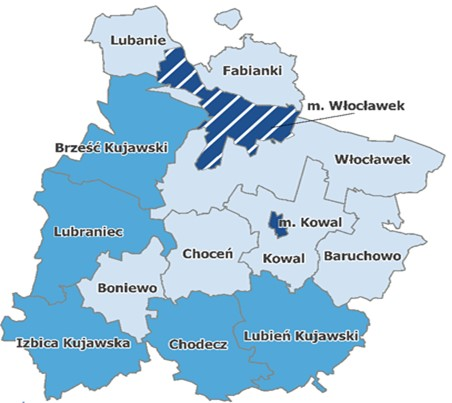 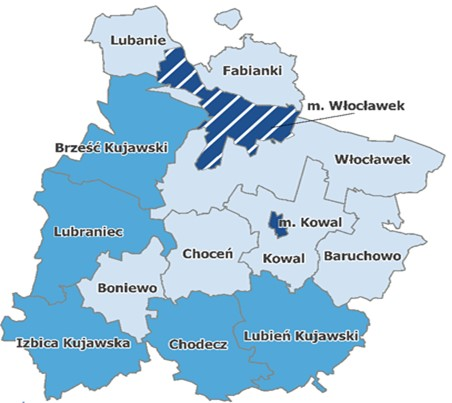 WstępNiniejszy dokument strategii terytorialnej sporządzony został w celu realizacji ZIT (Zintegrowanych Inwestycji Terytorialnych) na obszarze Miejskiego Obszaru Funkcjonalnego Włocławka (dalej MOF Włocławka), na podstawie art. 34 ustawy z dnia 28 kwietnia 2022 r. o zasadach realizacji zadań finansowanych ze środków europejskich w perspektywie finansowej 2021–2027. Zgodnie
 z przytoczonym artykułem, strategia terytorialna opracowywana jest przez związek ZIT utworzony 
w jednej z wybranych form współpracy jednostek samorządu terytorialnego. Na obszarze MOF Włocławka zawiązane zostało Stowarzyszenie WŁOF - Zintegrowane Inwestycje Terytorialne Miejskiego Obszaru Funkcjonalnego Włocławka, którego członkami są wszystkie gminy powiatu włocławskiego, miasto na prawach powiatu Włocławek oraz powiat włocławski.Członkowie Stowarzyszenia:Miasto WłocławekPowiat WłocławskiGmina Miasto KowalGmina BaruchowoGmina ChoceńGmina BoniewoGmina Brześć KujawskiMiasto i Gmina ChodeczGmina FabiankiGmina Izbica KujawskaGmina KowalGmina LubanieGmina Lubień KujawskiGmina LubraniecGmina WłocławekDokument ten będzie narzędziem do wspólnego realizowania polityki terytorialnej, na podstawie którego możliwe będzie uzyskanie wsparcia na projekty przewidziane do realizacji na okres perspektywy finansowej 2021-2027, przy współfinansowaniu ze środków UE (z różnych funduszy).
 W tym aspekcie bardzo ważnym źródłem wsparcia będą Fundusze Europejskie dla Kujaw i Pomorza 2021-2027, określające zakres i obszary wsparcia z poziomu samorządu województwa – w tym 
w zakresie polityki terytorialnej, która rozumiana jest jako forma podejścia do prowadzenia rozwoju województwa zakładającego różnicowanie działań wobec poszczególnych jego obszarów, uwzględniając ich rolę i znaczenie w systemie społeczno-gospodarczym województwa. Idea polityki terytorialnej w okresie programowania 2021-2027 oraz poziomy jej realizacji przedstawione zostały szerzej w Strategii rozwoju województwa kujawsko-pomorskiego do 2030 roku. Strategia Przyspieszenia 2030+.Synteza diagnozy wraz z analizą problemów, potrzeb i potencjałów rozwojowych, w tym wzajemnych powiązań gospodarczych, społecznych i środowiskowychZasięg przestrzenny i sieć osadniczaMOF Włocławka położony jest w południowo-wschodniej części województwa kujawsko-pomorskiego. Terytorialnie obejmuje swym zasięgiem gminę miejską Włocławek (stanowiącą rdzeń obszaru funkcjonalnego) oraz wszystkie 13 gmin z powiatu włocławskiego - gminę miejską (Kowal), 5 gmin miejsko-wiejskich (Brześć Kujawski, Chodecz, Izbica Kujawska, Lubień Kujawski, Lubraniec) i 7 gmin wiejskich (Baruchowo, Boniewo, Choceń, Fabianki, Kowal, Lubanie, Włocławek). Obszar zajmuje powierzchnię 1 558 km2.Mapa 1. Zasięg przestrzenny MOF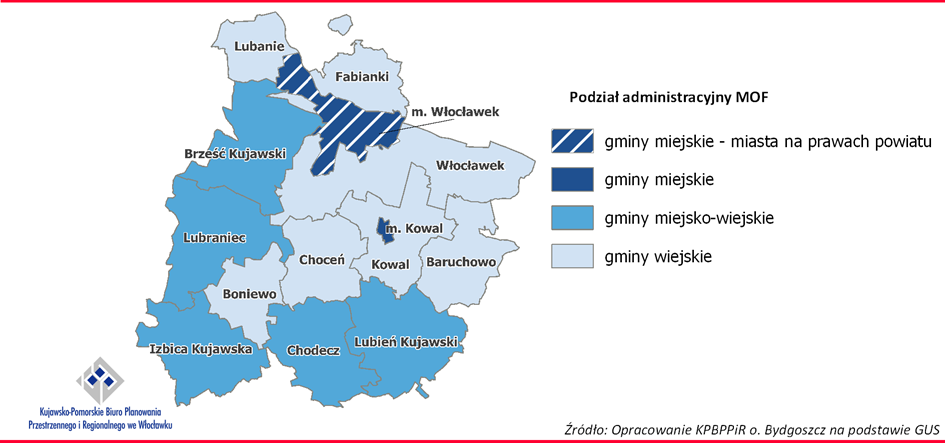 Spośród wszystkich miejscowości występujących na terenie MOF największe znaczenie ma miasto Włocławek (miasto rdzeń) z uwagi na posiadany potencjał społeczno-gospodarczy, pełnione funkcje 
i oddziaływanie na obszary otaczające, w związku z tym wykształcone zostały silne powiązania społeczno-gospodarcze pomiędzy ośrodkiem miejskim i pozostałą częścią obszaru. Miasto jest siedzibą powiatu włocławskiego i wiejskiej gminy Włocławek. Oferuje dostęp zarówno do powszechnych jak
 i bardziej specjalistycznych usług m.in. z zakresu szkolnictwa wyższego, ochrony zdrowia, administracji publicznej, których oddziaływanie wykracza poza zasięg obszaru MOF. Ośrodki o znaczeniu lokalnym, będące siedzibami gmin, koncentrują działalność związaną z podstawową obsługą mieszkańców
 z zakresu opieki przedszkolnej, szkolnictwa podstawowego, opieki zdrowotnej. Sieć osadniczą MOF tworzą 473 zamieszkane miejscowości (co uznaje się za wartość bardzo wysoką). Wśród nich największą jednostką pod względem liczby ludności jest liczące ponad 100 tys. mieszkańców miasto Włocławek, będące 3. pod względem liczby ludności miastem na prawach powiatów w województwie. Obok Włocławka na terenie MOF występuje sześć miast: Brześć Kujawski (liczący 4,5 tys. osób), Lubraniec i Kowal (liczące 3,0-3,5 tys. osób), Izbica Kujawska (2,6 tys.), Chodecz (1,8 tys.) oraz Lubień Kujawski (1,4 tys.), będący najmniejszym miastem w województwie. Miasta
 te wraz z Włocławkiem koncentrowały łącznie 2/3 wszystkich mieszkańców obszaru. Rozkład przestrzenny miejscowości na terenie MOF jest mniej więcej równomierny, za wyjątkiem północnej, mocno zalesionej części w obrębie doliny Wisły. Miasta zlokalizowane są w jego południowo-zachodniej i południowo-wschodniej części. Najwięcej miejscowości położonych jest 
na terenie gminy Lubień Kujawski (60), najmniej zaś na terenie gminy Fabianki (22).Poza miastami, większą liczbą mieszkańców, tj. powyżej 1 tys. osób, charakteryzuje się sześć miejscowości, skupiających łącznie 4,6% mieszkańców obszaru. W przypadku gminy Choceń jest
 to siedziba gminy, w pozostałych zaś większe miejscowości wiejskie. W gminie Fabianki siedziba gminy (878 mieszkańców) cechuje się nieco mniejszym potencjałem ludnościowym niż 3 miejscowości w tej gminie, tj. Szpetal Górny, Bogucin i Nasiegniewo, (kolejno 2 387, 1 088 i 1 079 mieszkańców). Zlokalizowane są one w bliskim sąsiedztwie miasta Włocławek, w rejonie ważnego ciągu komunikacyjnego jakim jest droga krajowa. Stosunkowo duża liczba mieszkańców w tychże miejscowościach świadczy o zachodzącym procesie suburbanizacji, będącym jednym z etapów rozwoju miasta i otaczających go obszarów wiejskich. Poza 3 wspomnianymi miejscowościami, próg 1 tys. mieszkańców przekroczyła również miejscowość Czerniewice (gmina Choceń) oraz Wieniec (gmina Brześć Kujawski).Spośród wszystkich gmin w zasięgu MOF na terenie 5 jednostek: Baruchowo, Boniewo, Kowal, Lubanie i wiejskiej Włocławek nie odnotowano miejscowości liczącej powyżej 1 tys. mieszkańców. Niemniej siedziby tych gmin (poza gminą wiejską Włocławek i gminą wiejską Kowal, których siedzibami 
są miasta) cechowały się najwyższą liczbą mieszkańców na terenie danej gminy, aczkolwiek liczbę mieszkańców w tychże miejscowościach należy uznać za relatywnie niską (Baruchowo - 595, Boniewo - 527, Lubanie - 802).Problemem sieci osadniczej obszaru jest silne rozproszenie osadnictwa, będące pochodną rolniczego charakteru obszaru, które ma ogromny wpływ na kształtowanie jakości życia mieszkańców MOF (kwestia zapewnienia dostępu do usług publicznych). MOF cechuje się bardzo dużą liczbą miejscowości małych i bardzo małych, tj. poniżej 100 mieszkańców (49,7% ogółu). Aż 235 tej klasy wielkościowej miejscowości zamieszkuje prawie 12,5 tys. osób, co stanowi 6,6% mieszkańców obszaru. Stosunkowo dużą grupę stanowią także miejscowości w przedziale wielkościowym od 101 do 300 mieszkańców – 189 miejscowości, które zamieszkiwane są łącznie przez przeszło 1/3 mieszkańców obszaru. Stan ilościowy miejscowości o liczbie mieszkańców w przedziale od 301 do 700 równy jest natomiast 31. Liczba mieszkańców zamieszkująca te miejscowości stanowi 7,2% wszystkich mieszkańców na terenie obszaru. Mapa 2.  Liczba ludności w miejscowościach MOF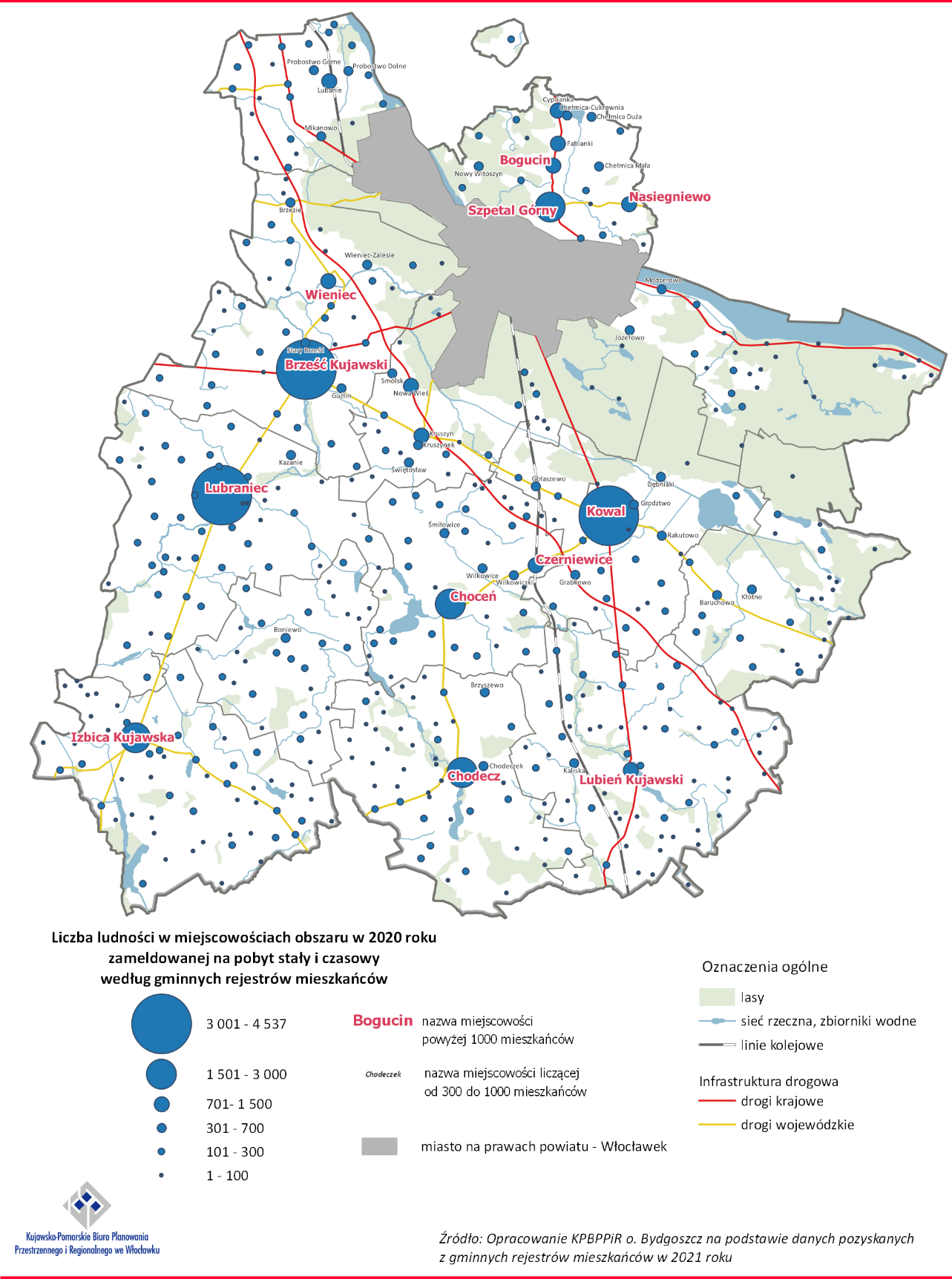 Informacje fizycznogeograficzne. Ochrona przyrodyPod względem fizycznogeograficznym MOF znajduje się w zasięgu 6 mezoregionów, tj. Kotliny Płockiej, Kotliny Toruńskiej, Pojezierza Dobrzyńskiego, Równiny Inowrocławskiej, Pojezierza Kujawskiego oraz Wysoczyzny Kłodawskiej. Generalnie krajobraz znacznej części obszaru związany jest z płaską bądź lekko falistą wysoczyzną morenową Pojezierza Kujawskiego, porozcinaną dolinami erozyjno-denudacyjnymi i rynnami polodowcowymi oraz z doliną Wisły znajdującą się w obrębie Kotliny Płockiej. W samej strefie kontaktu doliny z wysoczyzną Pojezierza Dobrzyńskiego i Kujawskiego widoczne 
są znaczne deniwelacje, spadki terenu oraz rozcięcia w postaci dolinek denudacyjnych. Warunki glebowe są zróżnicowane, choć w przeważającej części obszaru uznaje się je za sprzyjające prowadzeniu działalności rolniczej. Dominują gleby płowe. W obrębie Pojezierza Kujawskiego napotkać można także bardzo żyzne gleby w postaci czarnoziemów. W obrębie doliny Wisły, występują zarówno bardzo żyzne gleby w postaci mad rzecznych wykształcone na równinach zalewowych, jak i słabe gleby bielicowe, rdzawe powstałe na rozległych górnych piaszczystych poziomach doliny porośniętych obecnie kompleksami leśnymi. Powierzchnia gruntów leśnych (czyli lasów i gruntów związanych 
z gospodarką leśną), wynosi 304,5 km2, zaś wskaźnik lesistości stanowi 19,1% i jest niższy od średniej wartości wojewódzkiej (23,5%). W przypadku poszczególnych gmin stopień ich zalesienia wykazuje znaczne zróżnicowanie (zaznacza się wyraźny kontrast pomiędzy północno-wschodnią, a pozostałą częścią obszaru). Poza rzeką Wisłą do ważniejszych cieków MOF zalicza się: Chełmiczankę, Chodeczkę, Lubieńkę oraz Zgłowiączkę. Zgodnie z Mapą Podziału Hydrograficznego Polski sumaryczna liczba jezior na obszarze wynosi 100 spośród 1 069 zidentyfikowanych na terenie województwa, jednakże 
w większości są to obiekty małe i bardzo małe, o powierzchni nieprzekraczającej 10 ha (67 ze 100 obiektów). Do największych jezior (o powierzchni powyżej 100 ha) zalicza się m.in.: Rakutowskie (384 ha), Modzerowskie (232 ha) oraz Borzymowskie (200 ha). MOF cechuje się niskim udziałem obszarów prawnie chronionych w powierzchni ogółem. Niespełna 1/5 powierzchni MOF (16,7%), 
nie uwzględniając tu obszarów Natura 2000, objęta jest ochroną prawną. Do najważniejszych obszarowych form ochrony przyrody znajdujących się całościowo lub częściowo w MOF zalicza się: 
8 rezerwatów przyrody, 1 park krajobrazowy, 2 obszary chronionego krajobrazu oraz 7 obszarów Natura 2000 (w tym 3 obszary specjalnej ochrony ptaków oraz 4 specjalne obszary ochrony siedlisk). Rozmieszczenie form ochrony związane jest głównie z równinami wydmowymi porośniętymi lasem, doliną Wisły oraz z jeziorami (m.in. Rakutowskim, Modzerowskim) i ich najbliższym otoczeniem.Mapa 3.  Lesistość w gminach województwa kujawsko-pomorskiego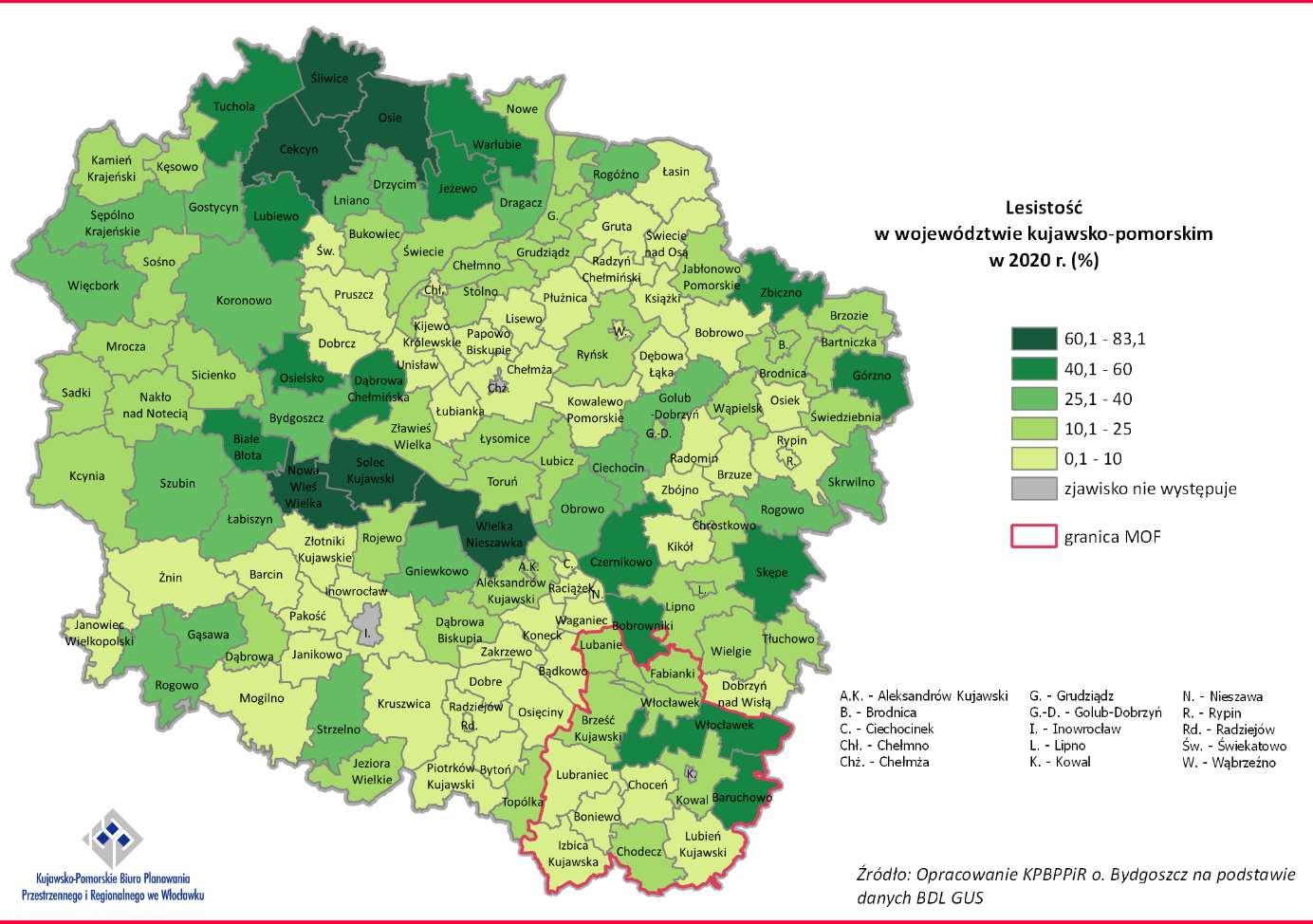 Mapa 4. Obszary prawnie chronione w MOF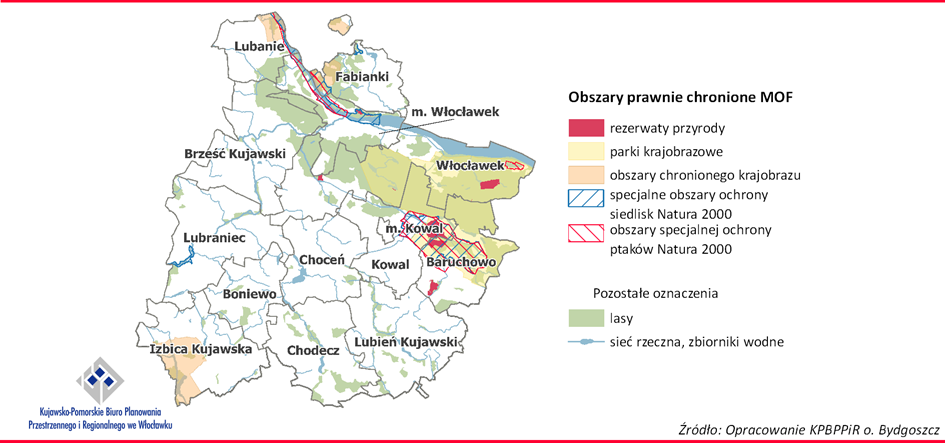 2.3. TurystykaBogactwo naturalnych surowców leczniczych w postaci wody i peloidu leczniczego (borowiny) sprawiło, iż na terenie obszaru, w miejscowości Wieniec-Zdrój (gm. Brześć Kujawski) rozwinęło się lecznictwo uzdrowiskowe. Miejscowość ta należy do jednej z trzech miejscowości posiadających status uzdrowiska na terenie województwa kujawsko-pomorskiego. Funkcjonujące w niej zakłady lecznictwa uzdrowiskowego prowadzą działalność w 6 z 17 kierunków leczniczych oferowanych przez uzdrowiska w całym kraju, przy czym profile leczenia należą do tych najbardziej powszechnych, kierowanych 
do szerokiej grupy odbiorców. Wraz z dwoma pozostałymi uzdrowiskami na terenie województwa, uzdrowisko Wieniec-Zdrój obsługuje prawie 20% krajowego ruchu uzdrowiskowego (kuracjusze leczeni stacjonarnie). Uzdrowisko Wieniec – Zdrój funkcjonujące od 1923 roku to jedno z najstarszych 
i najatrakcyjniejszych uzdrowisk w okolicy MOF Włocławka. O jego atrakcyjności świadczą występujące właściwości lecznicze klimatu oraz dogodna lokalizacja (znajduje się w odległości ok. 10 km od autostrady A1) w otoczeniu lasów sosnowych, stanowiących idealne miejsce do kuracji i wypoczynku. Wkrótce oferta Uzdrowiska Wieniec – Zdrój wzbogaci się o tężnię solankową oraz amfiteatr, w którym będą odbywały się wydarzenia kulturalne dostępne zarówno dla kuracjuszy, jak i okolicznych mieszkańców. Działalność uzdrowiskowa stanowi jedną z ważniejszych dziedzin rozwojowych i ważny kierunek polityki rozwoju województwa. Poza znaczeniem społecznym, gospodarczym ma także bardzo duże znaczenie wizerunkowe.
 W strategii rozwoju województwa kujawsko-pomorskiego do 2030+ - Strategii Przyspieszenia 2030+ wzmacnianie i rozwijanie sektora uzdrowiskowego uznane zostało za niezbędnie dla powodzenia rozwoju regionu. Jest to konieczne zwłaszcza teraz, gdyż sektor lecznictwa uzdrowiskowego dotknięty został bardzo mocno kryzysem wywołanym wybuchem pandemii COVID-19. Za istotne i pożądane wskazuje się więc przeprowadzanie wszelkich działań związanych z kształtowaniem przestrzeni,
 jej dostępności, ochrony środowiska, dostępności transportowej na terenie miejscowości uzdrowiskowych, mających kluczowe znaczenie dla pełnienia zadań uzdrowiskowych. Poza uzdrowiskiem, na postrzeganie MOF jako obszaru atrakcyjnego turystycznie wpływają także wysokie walory przyrodniczo-krajobrazowe (związane z doliną Wisły, obecnością Zbiornika Włocławskiego, jezior oraz kompleksu leśnego znajdującego się w zasięgu Gostynińsko-Włocławskiego Parku Krajobrazowego) oraz walory dziedzictwa kulturowego obszaru znajdującego się w zasięgu Kujaw (krainy historyczno-etnograficznej, cechującej się pewną odrębnością kulturową, przejawiającą 
się w gwarze, sztuce ludowej, tradycyjnych strojach, czy w potrawach regionalnych). Dziedzictwo kulturowe obszaru związane jest również z Piastami i początkiem rozwoju państwa polskiego. Przez teren obszaru przebiega popularny i rozpoznawalny w kraju Szlak Piastowski. Pod względem atrakcyjności turystycznej duże znaczenie ma Włocławek (ośrodek o znaczeniu ponadregionalnym 
w obsłudze ruchu turystycznego; skupiający ruch krajoznawczy i biznesowy) cechujący się licznymi zabytkami, bogatą ofertą organizowanych wydarzeń kulturalnych i sportowych, a także obiektami przemysłowymi możliwymi do zwiedzania przez grupy zorganizowane. Mowa tu o Fabryce Fajansu, czyli tradycyjnego, ręcznie malowanego rodzaju ceramiki, kojarzonego i rozpoznawalnego w kraju i na świecie, zakładzie chemicznym Anwil, czy największej w skali kraju elektrowni przepływowej na Wiśle. Dużą rolę w kulturze regionu odgrywa również Brzeskie Centrum Kultury i Historii „Wahadło”, które posiada atrakcyjną ofertę organizowanych wydarzeń kulturalnych oraz warsztatów o różnorodnej tematyce. W Centrum Kultury znajduje się również wystawa multimedialna „Wahadło czasu”, która opowiada o historii i tradycji Brześcia Kujawskiego od neolitu po czasy współczesne. Przy czym dostrzega się potrzebę dalszego wzmacniania funkcji turystycznej miasta w celu zwiększenia jego konkurencyjności i możliwości recepcji dodatkowego ruchu turystycznego. Do ciekawszych atrakcji obszaru zaliczyć można m.in. Park Kulturowy w Sarnowie i w Wietrzychowicach (unikatowe 
w skali kraju z uwagi na obecność kurhanów – grobowców megalitycznych) oraz Kujawsko-Dobrzyński Park Etnograficzny w Kłóbce. Atrakcje te mają raczej znaczenie lokalne (skala generowanego ruchu), niemniej stanowić mogą ciekawe uzupełnienie oferty Włocławka.Wydaje się jednak, iż rzeczywisty potencjał obszaru nie jest jeszcze maksymalnie wykorzystywany, głównie za sprawą braków w infrastrukturze turystycznej, objawiających się niskim poziomem rozwoju bazy noclegowej, słabym zagospodarowaniem przestrzeni publicznych, w tym wokół jezior, niską liczbą dostępnych szlaków turystycznych (pieszych, rowerowych), które to zapewniają dostęp do miejsc najbardziej atrakcyjnych. Różnorodność oferty turystycznej i rekreacyjnej, w połączeniu z rozwiniętą funkcją uzdrowiskową, stanowi potencjał endogeniczny obszaru i wpłynęła na wytworzenie powiązań funkcjonalnych na terenie MOF, poprzez rozwój kompleksowej oferty turystycznej i rekreacyjnej.
 W celu zwiększenia atrakcyjności turystycznej i konkurencyjności obszaru oraz wzmacniania istniejących powiązań funkcjonalnych w zakresie turystyki i rekreacji za istotne uznaje się tworzenie nowych przestrzeni publicznych, poprawę jakości i funkcjonalności terenów już zagospodarowanych 
w celu zaspokojenia rosnących potrzeb nie tylko mieszkańców, ale i przyjezdnych (poprzez przebudowę, modernizację, doposażanie przestrzeni w różnego rodzaju urządzenia służące turystyce
 i rekreacji, poprawę ich dostępności). Ważnym aspektem jest także zapewnienie dobrej dostępności atrakcji turystycznych i przestrzeni publicznych poprzez budowę infrastruktury w postaci szlaków turystycznych. Ponadto obszar posiada potencjał w zakresie utworzenia nowych produktów turystycznych (np. w postaci ścieżek edukacyjnych) opartych zarówno na walorach kulturowych, 
jak i przyrodniczych. Konieczne wydaje się jednak podjęcie działań zmierzających stworzenia spójnej
 i kompleksowej oferty turystycznej bazującej na walorach głównego ośrodka turystycznego obszaru –  miasta Włocławek i atrakcjach, walorach dostępnych na pozostałym obszarze.2.4. Transport2.4.1. Sieć transportowaMOF Włocławka położony jest w południowo-wschodniej części województwa kujawsko-pomorskiego. Jest to obszar gdzie występują intensywne relacje funkcjonalne przekładające się na generowanie znacznych przepływów podróżnych. Ponadto miasto Włocławek jest trzecim co do wielkości ośrodkiem w regionie, przez co naturalnie absorbuje znaczną część ruchu generowanego w tej jego części. Patrząc na ww. uwarunkowania, kluczowe jest odpowiednie skomunikowanie tego obszaru oraz zapewnienie dostępu do wysokowydajnych sieci transportowych.Przez MOF przebiega szereg szlaków transportowych o znaczeniu lokalnym, regionalnym, krajowym
 i międzynarodowym. Pod względem infrastruktury drogowej za najważniejsze należy uznać autostradę A1 oraz drogi krajowe o numerach 62, 67 i 91. Głównym korytarzem w komunikacji drogowej zapewniającym możliwość podróży ponadlokalnych, międzyregionalnych, a nawet międzynarodowych jest autostrada A1. Jest to kluczowa droga komunikująca ze sobą aglomeracje Trójmiasta (i obecne na tym obszarze porty morskie), Torunia, Łodzi oraz konurbację górnośląską, stanowiąc najważniejszą krajową oś w transporcie drogowym w relacji północ-południe. Obsługa omawianego obszaru przez ww. autostradę odbywa się za pośrednictwem trzech węzłów drogowych – Włocławek Północ (kluczowy dla skomunikowania północnej, silnie uprzemysłowionej części miasta), Włocławek Zachód (najbliższy w kontekście skomunikowania centrum miasta) i Kowal (przeznaczony do skomunikowania południowej części MOF, w szczególności miasta Kowal). Następnie należy zwrócić uwagę na kolejną drogę przebiegającą przez omawiany obszar w układzie południkowym tj. DK91. Jest to dawna droga krajowa nr 1, do wybudowania A1 pełniąca rolę głównego korytarza transportowego w relacji północ-południe. Obecnie ma ona znaczenie bardziej lokalne, polegające na zapewnieniu dostępu do miejscowości położonych w jej ciągu (w tym m.in. Włocławka gdzie biegnie w ciągu
 ul. Toruńskiej, ul. Stefana Okrzei oraz Al. Fryderyka Chopina przez ścisłe centrum miasta), zapewniając dojazd do węzła autostradowego Kowal czy też będąc bezkosztową alternatywą dla A1. Kolejną ważną drogą krajową przebiegającą przez omawiany obszar jest DK62 (Strzelno – Radziejów – Włocławek – Płock – Warszawa – Siemiatycze). Jest to ciąg obsługujący ruch w układzie równoleżnikowym. Zapewnia ona dostęp do węzła autostradowego Włocławek Zachód a także komunikuje MOF
 z powiatami radziejowskim, inowrocławskim i płockim. Ostatnią drogą krajową przebiegającą przez analizowany obszar jest DK67 łącząca Włocławek z Lipnem. W jej ciągu przebiega jedna z dwóch przepraw mostowych przez Wisłę (druga to most Marszałka Rydza-Śmigłego w kategorii drogi powiatowej) będąca jednocześnie koroną zapory na Wiśle. Żadna z tych przepraw, ze względu na ograniczenia konstrukcyjne oraz wynikające ze stanu obiektów, nie spełnia wymogów dla przepraw samochodowych o nośności powyżej40 ton. Trasa ta ma szczególne znaczenie dla skomunikowania jedynej gminy MOF położonej na prawym brzegu Wisły, czyli gminy Fabianki, w której zachodzi intensywny proces suburbanizacji miasta Włocławka.Poza drogami krajowymi integralną częścią sieci drogowej omawianego obszaru są drogi wojewódzkie. Ich stosunkowo równomierne rozmieszczenie pozwala na optymalną obsługę ruchu w większości kluczowych relacji, wzmacniając społeczno-gospodarcze powiązania wewnątrz obszaru. Ważną funkcją dla niektórych z dróg wojewódzkich jest kanalizowanie ruchu w kierunku miasta Włocławka. Tego typu charakter mają DW252 (od węzła autostradowego Włocławek Północ do DK91 na wysokości stacji kolejowej Włocławek Brzezie), DW317 (od Kruszyna przez osiedle Michelin do centrum Włocławka)
 i DW562 (z Dobrzynia nad Wisłą w powiecie lipnowskim przez Nasiegniewo i Szpetal Górny
 do Włocławka za pośrednictwem DK67 lub Most Marszałka Rydza-Śmigłego). Dalej wyróżnić można dwa stosunkowo długie ciągi dróg wojewódzkich, które w istotny sposób odpowiadają za wewnętrzne skomunikowanie obszaru MOF poza Włocławek. Mowa tutaj o DW265 w relacji Brześć Kujawski – Kowal – Gostynin, DW269 Izbica Kujawska – Chodecz – Choceń, a także DW270 w relacji Brześć Kujawski – Lubraniec – Izbica Kujawska – Koło. Poza wskazanymi powyżej należy wspomnieć również o stosunkowo mniej istotnej DW301 będącej łącznikiem między Bądkowem w powiecie radziejowskim, a DK91 na wysokości miejscowości gminnej Lubanie. Jedyną gminą, w granicach której nie przebiega żaden odcinek drogi krajowej lub wojewódzkiej jest gmina Boniewo. Z uwagi na to, znaczną rolę 
w kontekście przyjęcia i kanalizowania ruchu, zarówno lokalnego jak i tranzytowego, muszą przejąć drogi lokalne – powiatowe i gminne. Może to skutkować zwiększoną degradacją infrastruktury, a co za tym idzie – zwiększonymi kosztami utrzymania. W pozostałych przypadkach drogi powiatowe i gminne są najczęściej trasami o znaczeniu lokalnym, będąc ciągami umożliwiającymi obsługę pojedynczych nieruchomości. Istotna zmianą wpływającą na kształt sieci drogowej omawianego obszaru
 i poprawiającą lokalnie funkcjonowanie systemu transportowego jest realizacja obwodnicy Lubrańca, wyprowadzającej intensywny ruch tranzytowy w ciągu drogi wojewódzkiej nr 270 poza miejscowość Lubraniec. Poza infrastrukturą drogową przez teren MOF przebiega linia kolejowa o nr 18 (Kutno – Piła Główna). Szlak ten to dwutorowa, zelektryfikowana, pierwszorzędna linia znaczenia państwowego wykorzystywana zarówno w przewozach pasażerskich jak i towarowych. Jest to niezwykle istotny ciąg w kontekście zapewnienia dostępności zewnętrznej jak i spójności wewnętrznej regionu. Obsługa mieszkańców MOF odbywa się poprzez stacje kolejowe Włocławek, Włocławek Brzezie, Czerniewice
 i Kaliska Kujawskie a także 6 przystanków osobowych (Lubanie, Wiktorowo, Rutkowice, Włocławek Zazamcze, Warząchewka, Gołaszewo Kujawskie). Niewątpliwym problemem w zakresie dostępności transportu kolejowego jest znaczna odległość do stacji i przystanków kolejowych w stosunku
 do obszarów znajdujących się w zachodniej części MOF (gminy Brześć Kujawski, Lubraniec, Boniewo, Izbica Kujawska).Przez omawiany obszar przebiega ponadto Międzynarodowa Droga Wodna E40 (w korycie rzeki Wisły) łącząca Morze Bałtyckie i Morze Czarne. Nie ma ona obecnie jednak większego znaczenia dla regularnego przewozu osób i towarów z uwagi na niewystarczające parametry żeglugowe poniżej stopnia wodnego we Włocławku.Mapa 5.  Najważniejsze elementy sieci transportowej MOF 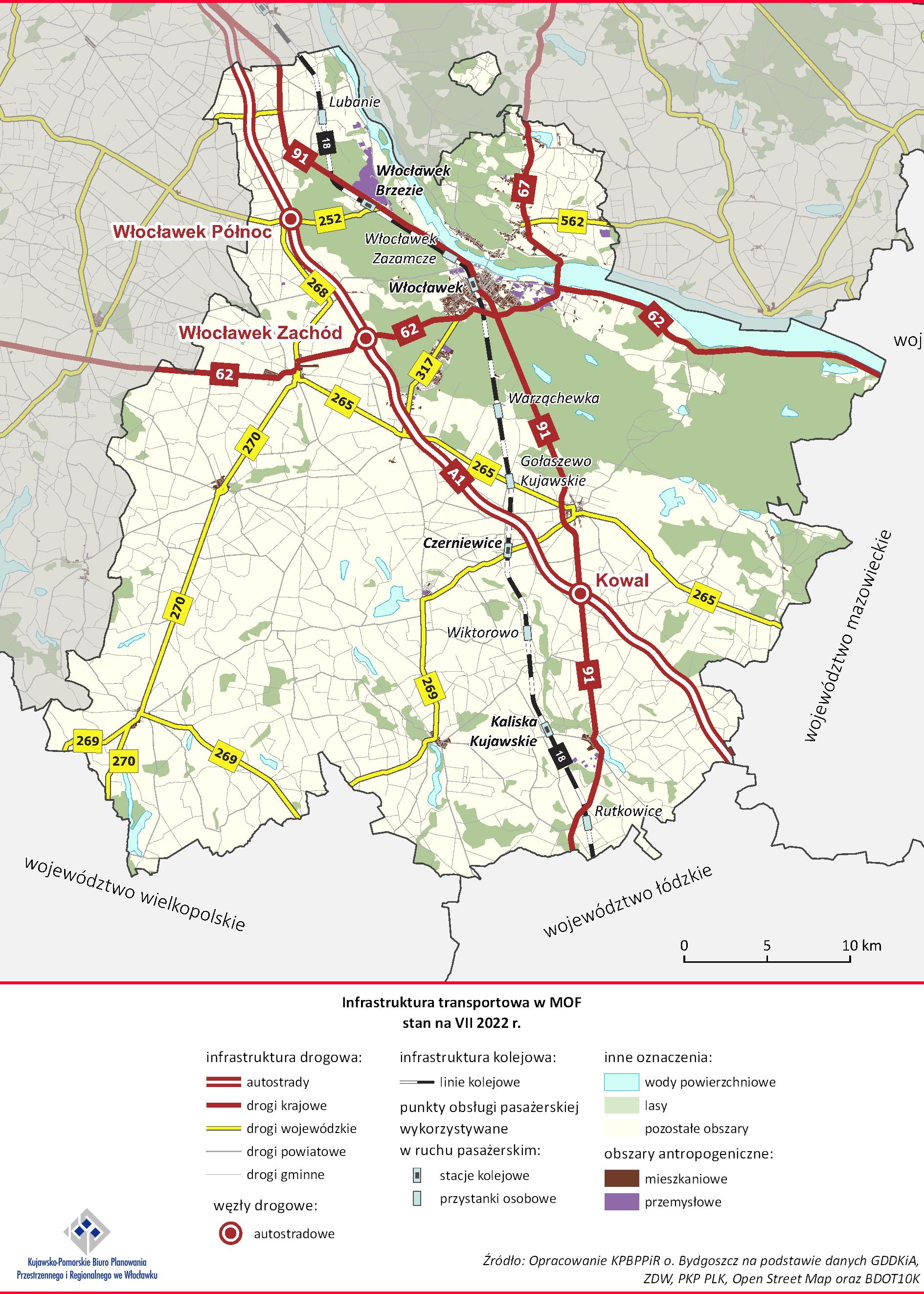 2.4.2. Ogólna charakterystyka najważniejszych potencjałów, potrzeb i problemówBardzo ważną rolę w kontekście obsługi przewozowej mieszkańców obszaru MOF pełni transport publiczny. Jest on reprezentowany zwłaszcza przez Miejskie Przedsiębiorstwo Komunikacyjne 
we Włocławku, które obsługuje miasto rdzeniowe oraz część gmin ościennych. Ponadto na terenie gmin MOF Włocławka usługę przewozową dla mieszkańców świadczą lokalni przewodnicy. Tabor komunikacji miejskiej jest bardzo często eksploatowany wykonując dużą pracę przewozową – co potwierdzają dane dotyczące liczby przewożonych pasażerów, która w ostatnich latach przekraczała nawet 10-11 mln w skali roku. Świadczy to o dużym znaczeniu transportu miejskiego, a co za tym idzie 
o odpowiedzialności, która związana jest z zapewnieniem bezpieczeństwa i komfortu pasażerom oraz o odpowiedzialności w kontekście jego wpływu na środowisko (szczególnie pod kątem emisji zanieczyszczeń powietrza). W przypadku pierwszego aspektu, głównym jego obszarem jest infrastruktura dla transportu. Składa się ona m.in. z sieci drogowej, bazy dla pojazdów (pętli i zajezdni) oraz infrastruktury przystankowej. Pod kątem zapewnienia dostępu do komunikacji dla mieszkańców, to właśnie przystanki pełnią najważniejszą rolę. Niektóre z nich charakteryzują się dużym lub bardzo dużym poziomem wyeksploatowania, słabym oznakowaniem oraz brakiem odpowiedniego oświetlenia. Poza tym posiadają one często różnego rodzaju przeszkody architektoniczne (jak 
np. nierówne i nisko osadzone względem podłogi autobusów podłoże, wysokie progi krawężników), które utrudniają korzystanie z nich osobom z niepełnosprawnościami. Inny rodzaj utrudnienia (zwłaszcza w porach wieczornych) stanowią słabo widoczne tablice z rozkładami jazdy. Obecnie coraz bardziej powszechnym rozwiązaniem są elektroniczne i podświetlane tablice rozkładowe, których na obszarze MOF brakuje w szczególności w punktach o dużej wymianie pasażerów. W zakresie drugiego
 z wymienionych powyżej aspektów zasadniczym problemem jest użytkowanie pojazdów spalinowych (w tym o niskich normach czystości spalin wg normy EURO). Powołując się na dane z Planu zrównoważonego rozwoju publicznego transportu zbiorowego dla miasta Włocławek w strukturze autobusów komunikacji miejskiej blisko 45% taboru stanowią autobusy o III lub IV normie EURO, podczas gdy najwyższą normą dla pojazdów o napędzie spalinowym (czyli EURO VI) charakteryzuje się niespełna 28% autobusów. Niemniej jednak w obszarze tym zachodzą pozytywne zmiany powodowane stopniową wymianą taboru na niskoemisyjny – reprezentowany przez autobusy elektryczne lub 
z napędem hybrydowym (które jednak stanowią relatywnie nieduży udział). Potrzeba przeprowadzenia modernizacji w obszarze transportu publicznego jest na obszarze MOF nadal bardzo widoczna. Dotyczy to również rozwoju sieci stacji ładowania i tankowania pojazdów nisko i zeroemisyjnych, aby zapewnić wysoką sprawność prowadzenia obsługi komunikacyjnej. Jest to integralny element systemu transportowego, niezbędny do stworzenia możliwości przejścia na transport niskoemisyjny. 
Na obszarze MOF Włocławka poziom wyposażenia w tego typu infrastrukturę nie jest wystarczający
 w stosunku do potrzeb wynikających z wielkości taboru oraz wykonywanej pracy przewozowej.Miasto Włocławek jako ośrodek regionalny, stanowi rdzeń obszaru funkcjonalnego liczącego prawie 200 tys. mieszkańców. Miasto, będąc centrum aktywności społecznej i gospodarczej świadczy usługi biznesowe, administracyjne, kulturalne, nauki, wiedzy, ochrony zdrowia na poziomie regionalnym,
 a także krajowym. Potwierdzeniem dla takiego stanu rzeczy są analizy i badania przeprowadzone dla dokumentu pn. SUMP – Planu Zrównoważonej Mobilności Miejskiej. Zdiagnozowane w dokumencie problemy i spadające na Miasto Włocławek obowiązki w kontekście zapewnienia obsługi strumieni pasażerskich dla całego Miejskiego Obszaru Funkcjonalnego generują konieczność podejmowania zdecydowanych decyzji dotyczących modernizacji infrastruktury towarzyszącej transportowi zbiorowemu w celu dostosowania jej do rosnących potrzeb w tym zakresie.  Obecnie, kluczowe znaczenie dla obsługi mieszkańców MOF Włocławka podróżujących transportem publicznym pełni Centrum Przesiadkowe we Włocławku, które skupia kilka form transportu – tj. kołowy transport zbiorowy regionalny i dalekobieżny oraz kolejowy. Ponieważ na terenie obszaru bardzo dużą wagę przykłada się do rozwoju transportu publicznego, infrastruktura ta jest ciągle rozwijana, aby mogła stanowić dla mieszkańców MOF atrakcyjną alternatywę dla indywidualnego transportu samochodowego. W ubiegłym roku do użytku oddana została realizowana na zamówienie Miasta Włocławek część terenu przeznaczona do obsługi transportu autobusowego, kończą się prace związane z budową nowoczesnego dworca kolejowego. W ramach realizacji infrastruktury autobusowej zostały wykonane m.in.  parking dla autobusów, 10 stanowisk autobusowych: 8 dla pasażerów odjeżdżających, 2 dla przyjeżdżających, chodniki i ciągi komunikacyjne wraz z miejscami oczekiwania pasażerów, miejsca postojowe dla pojazdów osobowych, ścieżka rowerowa, zadaszone miejsca postojowe dla rowerów, wiaty służące swobodnemu przemieszczaniu się pasażerów pod dachem pomiędzy wyjściem z tunelu pod ul. Okrzei, a stanowiskami przyjazdu i odjazdu autobusów, osłonięte miejsce dla oczekujących pasażerów, zadaszenie wyjścia z tunelu w kierunku przystanku MPK, ławki dla oczekujących, elementy małej architektury oraz zamontowana została instalacja fotowoltaiczna do produkcji energii elektrycznej pochodzącej ze źródeł odnawialnych na zadaszeniu konstrukcji stalowej.  Działania te przyczyniły się do wzrostu zainteresowania transportem zbiorowym, a co za tym idzie, znacznego zwiększenia sieci połączeń autobusowych, w szczególności linii komercyjnych międzymiastowych oraz związaną z tym większą liczbą osób podróżujących. Wystąpienie tych pozytywnych trendów przyczyniło się jednak do tak dużego obciążenia oddanej do użytku w roku ubiegłym infrastruktury autobusowej, że niemożliwa stała się obsługa miejskiego przewoźnika – obecnie nie ma możliwości, by miejska komunikacja zbiorowa również korzystała z wybudowanego centrum przesiadkowego, co znacznie ogranicza funkcjonalność Centrum Przesiadkowego. Dodatkowym utrudnieniem jest mała liczba miejsc parkingowych dla aut osobowych dowożących pasażerów do Centrum Przesiadkowego (co może zniechęcać podróżnych do rezygnacji
 z indywidualnego transportu samochodowego na rzecz korzystania z transportu publicznego).Ponadto, z diagnozy Planu Zrównoważonej Mobilności Miejskiej wynika, że na terenie Miejskiego Obszaru Funkcjonalnego wciąż znajdują się obszary wykluczenia komunikacyjnego, które wymagają przebudowy siatki połączeń, a więc również zwiększenia możliwości obsługi tej siatki (wprowadzenie dodatkowego taboru). Łączy się to nierozerwalnie zarówno z koniecznością budowy kolejnych stanowisk dla pojazdów komunikacji zbiorowej, jak również z wykorzystaniem przestrzeni
 na ul. Węglowej jako rozbudowanej formy parkingu Park&Ride. Takie wykorzystanie przestrzeni wiązać się będzie również, zgodnie z zapisami rozporządzenia ministra infrastruktury z 16 grudnia 2021 r. w sprawie bezpieczeństwa i higieny pracy w komunikacji miejskiej oraz autobusowej komunikacji międzymiastowej, z koniecznością zapewnienia zaplecza socjalnego wyposażonego w toalety, bieżącą wodę oraz miejsce odpoczynku zarówno dla kierowców komunikacji miejskiej jak i dalekobieżnej.Po oddaniu do użytku nowego budynku dworca PKP oraz modernizacji sieci połączeń kolejowych wraz z planowanym włączeniem stacji kolejowej we Włocławku na istniejącej linii kolejowej nr 18 do sieci kolei dużych prędkości (CPK), sytuacja z deficytem miejsc dla kołowego transportu zbiorowego będzie się pogłębiać. W związku z tym niezbędna jest rozbudowa infrastruktury Centrum Przesiadkowego, przekształcająca je w węzeł przesiadkowy umożliwiający kompleksową obsługę pasażerów, włącznie
 z obsługą miejskiego transportu zbiorowego.Centrum Przesiadkowe na terenie miasta zostało stworzone z myślą o komforcie pasażerów – mieszkańców Włocławka i całego obszaru funkcjonalnego (odbywających podróż komunikacją publiczną, a więc rezygnujących lub ograniczających podróż indywidualnym transportem samochodowym), którzy w sprawny i wygodny sposób chcą zmienić środek transportu np.  z pociągu przesiąść się do komunikacji miejskiej, czy autobusów podmiejskich. Przy obecnym zainteresowaniu przewoźników, mieszkańców i podróżnych korzystaniem z Centrum Przesiadkowego, konieczna staje się jego rozbudowa umożliwiająca pełnienie funkcji rzeczywistego węzła przesiadkowego, na miarę istniejących już dziś i ciągle zwiększających się potrzeb. Wiąże się to z przebudową istniejących miejsc parkingowych na dodatkowe stanowiska do obsługi pasażerskiej, a w związku z powyższym powstaje konieczność przeniesienia pojazdów oczekujących, odbywających obowiązkowe pauzy, w inne miejsce. Z powodu ograniczeń terenowych, jedynym możliwym rozwiązaniem jest w tym przypadku przeniesienie ww. pojazdów na ul. Węglową, gdzie Miasto Włocławek dysponuje swoimi zasobami terenowymi. Dlatego też zasadne jest utworzenie na ul. Węglowej monitorowanego parkingu kubaturowego (częściowo podziemnego), powiększającego dostępność deficytowych miejsc zarówno dla transportu zbiorowego jak i ogólnodostępnych miejsc parkingowych dla pasażerów chcących skorzystać ze zbiorczych form transportu w sposób zintegrowany z transportem indywidualnym. Aby zwiększyć komfort obsługi podróżnych na terenie rozbudowywanego węzła na ul. Węglowej planuje się uzupełnienie poziomu „zero”, na którym oprócz miejsc dla autobusów przewiduje się lokalizację punktów gastronomicznych, dodatkowych kas biletowych lub automatycznych biletomatów oraz toalet dla podróżnych. W pozostałej przestrzeni, obecnie wybetonowanej planuje się zwiększenie zieleni w postaci przyjaznych dla pasażerów miejsc odpoczynku, wyposażonych w ławki oraz zadaszone, dające w słoneczne dni cień zielone wiaty. Takie rozwiązanie zwiększy efektywność wykorzystania przestrzeni publicznej oraz będzie miało aspekt proekologiczny. Dodatkowym rozwiązaniem, zwiększającym możliwości przepływu pieszych potoków pasażerskich (uwzględniającym potrzeby osób z problemami ruchowymi) z i do Centrum Przesiadkowego, jest planowane naziemne przejście dla pieszych z zastosowaniem inteligentnej sygnalizacji świetlnej. Takie rozwiązanie umożliwi również nadanie priorytetu dla autobusów komunikacji zbiorowej włączających się do ruchu z Centrum Przesiadkowego w obciążoną już dziś znacznie drogę krajową nr 91.Przebudowa i rozbudowa istniejącego Centrum Przesiadkowego w multimodalny węzeł przesiadkowy z dostosowaniem do aktualnych natężeń potoków pasażerskich wraz z budową parkingu kubaturowego na ul. Węglowej oraz połączeniem z drogą krajową (nr 91) i ul. Węglową zapewni maksymalne zwiększenie wykorzystania alternatywnych dla indywidualnego środków transportu. 
Na ul. Węglowej powstanie dzięki temu w sumie ok. 300 miejsc parkingowych zlokalizowanych
 w bezpośredniej odległości od dworca kolejowo- autobusowego, co w znacznym stopniu wpłynie 
na możliwość rozwoju transportu zintegrowanego, w wyniku korzystania z alternatywnych dla indywidualnego ruchu samochodowego środków transportu (autobusy miejskie i pozamiejskie, pociągi, rowery miejskie). Na poziomie „0” zlokalizowana będzie monitorowana, zadaszona wiata dla rowerów, rowerów elektrycznych i hulajnóg wraz z panelami fotowoltaicznymi do zasilania ładowarek, parking dla pojazdów osób z niepełnosprawnościami, wydzielone miejsca dla autobusów oraz postój taxi. Pozostała, dziś zabetonowana, przestrzeń zostanie zagospodarowana w formie terenów biologicznie czynnych, umożliwiających wypoczynek pasażerom oczekującym na podróż. Na poziomie -1 zlokalizowany będzie parking dla pozostałych pojazdów.  Po stronie istniejącego Centrum Przesiadkowego, planowane jest dostosowanie istniejącej części obsługującej autobusy tak, 
aby możliwa była jak najbardziej efektywna obsługa linii dalekobieżnych – adaptacja obecnego placu manewrowego oraz parkingu na dodatkowe stanowiska odjazdów/przyjazdów pasażerów.  Aby zoptymalizować wykorzystanie miejsc dla komunikacji zbiorowej, maksymalnie skrócić czas przemieszczania się tych pojazdów z istniejącego węzła do stanowiących integralną jego część stanowisk postojowych na ul. Węglowej oraz zapewnić komfort podróżnym korzystającym 
z możliwości węzła multimodalnego, niezbędnym będzie wybudowanie podziemnego połączenia parkingu z drogą krajową nr 91 z parkingiem i drugim wjazdem od strony ul. Węglowej. Zastosowanie systemu identyfikacji pojazdów wjeżdżających na węzeł pozwoli na bardziej efektywne monitorowanie obiektów wyposażonych w dedykowane wjazdy i wyjazdy, w szczególności na terenie przystanków autobusowych zarówno komunikacji miejskiej, jak i międzymiastowej oraz węzła przesiadkowego celem zapewnienia przepustowości przystanków oraz zwiększenia nadzoru nad prawidłowością wykorzystywania przystanków przez przewoźników. System zabezpieczał będzie również przed korzystaniem z przystanków przez podmioty nieuprawnione. 2.4.3. Drogi roweroweDrogi rowerowe coraz częściej stają się nieodzownym elementem krajobrazu zarówno miejskiego, 
jak i wiejskiego. Coraz częściej zauważa się także wzrost wykorzystania roweru jako środka transportu i turystyki. Coraz powszechniejsze wykorzystywanie roweru wymaga dalszego rozwoju bezpiecznej 
i funkcjonalnej infrastruktury komunikacyjnej dedykowanej temu środkowi transportu. Infrastruktury, która z jednej strony przyczyni się do ograniczania emisji zanieczyszczeń do powietrza, a z drugiej wywoła impuls do rozwoju i promowania aktywnych form mobilności. Problemem obszaru jest jednak niewystarczający rozwój infrastruktury rowerowej, co wpływa ograniczająco na wykorzystanie roweru jako środka transportu. W związku z tym dostrzega się potrzebę realizacji kompleksowych działań na rzecz wsparcia rozwoju infrastruktury rowerowej, infrastruktury zintegrowanej z drogami rowerowym (m.in. wiat postojowych, parkingów, stojaków rowerowych, systemów zabezpieczających, oznaczeń poziomych, tablic informacyjnych, oświetlenia oraz urządzeń bezpieczeństwa ruchu drogowego BRD), a także działań informacyjno-promocyjnych podnoszących świadomość mieszkańców w zakresie odpowiedzialności społecznej za jakość środowiska naturalnego, a także efekty podejmowanych działań.W zakresie rozwoju transportu rowerowego na terenie województwa identyfikuje się 3 największe potrzeby związane z infrastrukturą rowerową. Są to potrzeby związane z: likwidacją luk w istniejącej sieci infrastruktury rowerowej, potrzeby infrastrukturalne na obszarach miejskich, w tym także potrzeby związane z realizacją dróg rowerowych w relacji obszary wiejskie – miasto, w celu zwiększenia dostępu do usług publicznych oraz potrzeby związane z rozwojem infrastruktury rowerowej poprawiającej dostępność do obiektów i atrakcji turystycznych. Budowa kluczowych odcinków dróg rowerowych, które uzupełnią brakujące elementy infrastruktury rowerowej wpłynie przede wszystkim na poprawę ciągłości i zwiększenie spójności sieci dróg rowerowych oraz poprzez odseparowanie ruchu rowerowego od samochodowego przyczyni się do zwiększenia bezpieczeństwa wszystkich uczestników ruchu drogowego. Spójne, bezpieczne i atrakcyjne trasy rowerowe mogą sprawić, że więcej osób zdecyduje się na wybór roweru jako środka transportu, co przełoży się m.in. na poprawę jakości powietrza i ogólny stan zdrowia mieszkańców. Inwestycje na obszarach miejskich umożliwią szybszą jazdę na długich odcinkach miejskich, bezpieczny i wygodny wyjazd z miasta, a także umożliwią skuteczniejsze połączenie miasta z obszarami podmiejskimi. Budowa ścieżek prowadzących do atrakcji turystycznych sprzyjać będzie rozwojowi funkcji turystycznej na terenie obszaru, a także przyczynić się może do wzrostu lokalnego potencjału gospodarczego.Na terenie MOF Włocławka identyfikuje się potrzeby związane z likwidacją luk w istniejącej sieci infrastruktury pieszo-rowerowej, potrzeby infrastrukturalne na obszarach miast, potrzeby służące połączeniu miast z obszarami wiejskimi oraz potrzeby związane z rozwojem infrastruktury rowerowej poprawiającej dostępność do obiektów i atrakcji turystycznych, co przyczyni się do zwiększenia potencjału turystycznego i wzmacniania powiązań turystycznych na terenie MOF Włocławka. Niedobory w zakresie dróg rowerowych związane są także z brakiem małej infrastruktury towarzyszącej drogom rowerowym. Potrzeby infrastrukturalne związane z likwidacją luk w istniejącej sieci infrastruktury pieszo-rowerowej szczególnie dostrzegalne są we Włocławku. Brak części elementów infrastruktury rowerowej utrudnia dobrą dostępność komunikacyjną na obszarze całego miasta. Budowa kluczowych odcinków dróg rowerowych, które uzupełnią brakujące elementy infrastruktury rowerowej w różnych częściach miasta pozwoli na zachowanie spójności i ciągłości głównych tras rowerowych, zwłaszcza że na terenie miasta funkcjonował do 2022r. system Włocławskiego Roweru Miejskiego („Włower”). System umożliwiał bezobsługowe wypożyczenie roweru przez co ułatwiało szybkie i sprawne poruszanie się
 w przestrzeni publicznej mieszkańcom miasta, ale także mieszkańcom obszaru funkcjonalnego przyjeżdzającym do Włocławka (w celu zaspokajania potrzeb zawodowych i korzystania z usług) oraz turystom odwiedzającym miasto. W 2023r. wdrożony został program dopłat do zakupu rowerów dla mieszkańców Włocławka. Od 2019r. na terenie Gminy Brześć Kujawski funkcjonuje Brzeski Rower Miejski, który cieszy się dużym powodzeniem wśród mieszkańców.  Budowa wszystkich kluczowych odcinków dróg rowerowych na terenie MOF wpłynie przede wszystkim na zwiększenie spójności sieci dróg rowerowych, poprawę bezpieczeństwa ruchu, ale także 
na poprawę atrakcyjności turystycznej regionu.2.4.4. Najważniejsze wnioski wynikające z Planu Zrównoważonej Mobilności Miejskiej (SUMP)Na podstawie diagnozy sytuacji mobilności we WŁOF w ramach Planu Zrównoważonej Mobilności Miejskiej KUJAWY 2035 sformułowano trzy scenariusze możliwych kierunków zmian oraz oceniono konsekwencje braku zmian w polityce mobilności – scenariusz referencyjny.W warunkach złożonej sytuacji politycznej i społecznej, nie jesteśmy jednak dziś w stanie przewidzieć wszystkiego, co będzie wpływało na system mobilności we Włocławku i jego otoczeniu w przyszłości. Wiemy jednak, że założenia planu muszą wpisywać się w ramy Europejskiego Zielonego Ładu. W 2035 r. w Polsce ma obowiązywać zakaz sprzedaży nowych samochodów spalinowych, znamy główne kierunki polityki europejskiej – do 2050 r. emisje z transportu w Unii Europejskiej mają spaść o 90%. Posiadamy też informacje na temat najważniejszych tendencji demograficzno-przestrzennych obszaru i wiemy, że w perspektywie realizacji planu możemy oczekiwać istotnego wzrostu gospodarczego
 OF Włocławka. Możemy spodziewać się, że zwiększać się będzie znaczenie paliw alternatywnych
 i odnawialnych źródeł energii, a ceny energii pochodzącej z paliw kopalnych (także w transporcie) będą rosły – zarówno za sprawą czynników rynkowych, jak i polityki klimatycznej. Osiągnięcie zakładanych celów planu wymaga myślenia długoterminowego i przewidywania wyzwań, które w przyszłości zrodzą obecne tendencje. Na wszystkie wyzwania obszaru nie da się odpowiedzieć w kilka lat, ponadto w planie musimy przewidzieć odpowiedzi na kwestie, które dziś nie są jeszcze naglące, ale za kilka lat będą. Z tego względu wypracowaliśmy trzy scenariusze rozwoju systemu mobilności WŁOF do 2035 r. oraz punkt odniesienia – scenariusz referencyjny.Z każdym celem strategicznym związane są konkretne pakiety działań, które mają przynieść mierzalne efekty. Planowanie długoterminowe musi jednak mieć elastyczny charakter, a zmieniająca się sytuacja wpływać na aktualizację zapisów planu.  Scenariusz referencyjny jest tłem dla zmian kierunku polityki mobilności, które wyznaczają poszczególne scenariusze Planu. Każdy kolejny scenariusz wyznacza zestawy coraz skuteczniejszych środków, które mają doprowadzić do zmian w systemie mobilności. Plan zrównoważonej mobilności nie jest listą niewykonalnych postulatów, pożądanych inwestycji czy życzeń. Skuteczne zmiany zachowań komunikacyjnych nie zawsze muszą wiązać się z dużymi wydatkami, ale z odważnymi decyzjami politycznymi czy świetną współpracą pomiędzy samorządami 
i rządem. W scenariuszu zielonego ładu koszt przewiezienia jednego pasażera na odległość jednego kilometra przez autobus komunikacji podmiejskiej byłby najniższy, zaś koszty związane z deficytem ładu przestrzennego byłyby najmniejsze. W ujęciu wszystkich kosztów nie jest to więc scenariusz najdroższy. W scenariuszu referencyjnym koszty zmian w transporcie odczują przede wszystkim najmniej zamożni mieszkańcy obszaru, scenariusz zielonego ładu zakłada zaś najbardziej sprawiedliwą transformację. Scenariusz kompromisowy zakładał najmniej trudne politycznie cale, scenariusz zielonego ładu – potencjalnie najbardziej kontrowersyjne i wymagające największej współpracy.Za sukces realizacji planu zrównoważonej mobilności należy uznać sytuację, w której wartości kluczowych wskaźników zbliżone są do scenariuszy przewidzianych przez SUMP i nie powielają scenariusza referencyjnego.Tabela 1.  System mobilności WŁOF w 2035 r.Źródło: Opracowanie własne Zespołu Doradców Gospodarczych TORPomimo deklaratywnego wsparcia zrównoważonej mobilności na etapie składania wniosków o dofinansowanie, tworzenia strategii czy komunikacji społecznej – przemieszczanie osób i towarów 
w Polsce nie staje się coraz mniej uciążliwe dla mieszkańców i bardziej przyjazne dla środowiska. W znacznej części Włocławskiego Obszaru Funkcjonalnego za normę uznaje się transport oparty niemal w całości o spalinowe samochody osobowe. Przystanki kolejowe we WŁOF pozostają niewykorzystane, przewozy autobusowe nie stanowią realnej opcji podróży, a infrastruktura rowerowa nie ma charakteru spójnej sieci. Choć w obszarze rozwijają się strefy przemysłowe i nowe osiedla domów jednorodzinnych, niemal całkowite uzależnienie od transportu drogowego sprawia, że Kujawy w wymiarze transportowym co do zasady oddalają się, a nie zbliżają do celów środowiskowych 
i społecznych, wyznaczanych przez europejskie czy krajowe strategie.W latach 2005-2017 emisje z sektora transportowego w Polsce wzrosły o 76% – w całej Unii w tym czasie spadły o 3%. Dzieje się tak pomimo najwyższych w skali Unii Europejskiej dofinansowań 
na inwestycje transportowe – kolej, niskoemisyjne autobusy, węzły przesiadkowe.Zgodnie z raportem CAKE emisje z transportu w Polsce wzrosną z 61 Mt CO2 do poziomu 63 Mt CO2 
w 2030 r. W 2050 r. szacuje się je na 58 Mt CO2.  Oznacza to, że Polska nie osiągnie zakładanych celów klimatycznych w obszarze transportu. Choć flota transportu publicznego w miastach jest modernizowana, a pojazdy Polaków coraz bardziej przyjazne dla środowiska, ogólny wzrost aktywności transportowej na poziomie 1,5% i powszechna rezygnacja z transportu publicznego poza miastami sprawiają, że jakiekolwiek pozytywne efekty związane z inwestycjami w transport publiczny 
są neutralizowane przez wzrost zainteresowania Polaków motoryzacją. Nawet wymiana wszystkich autobusów komunikacji miejskiej w Polsce na zeroemisyjne nie równoważy wzrostu emisji związanego z transportem indywidualnym. Nie bez znaczenia jest tu też wzrost zapotrzebowania na transport towarowy wynikający z rosnącej zamożności polskiego społeczeństwa – tu także bardziej efektywna energetycznie kolej traci na korzyść transportu drogowego.Za wzrost emisji w znacznej mierze odpowiada także chaos przestrzenny: źle zlokalizowana zabudowa wymusza dłuższe dojazdy mieszkańców i łańcuchy dostaw towarów. Choć Włocławek wyludnia się 
w rekordowym tempie, przedmieścia miasta i obszary wiejskie ciągle znajdują się pod presją inwestorów. Godzi to w skuteczność rewitalizacji, której fundamentem jest powrót mieszkańców do centrum i stabilność finansową samorządów. Skala niekontrolowanej urbanizacji i chaosu przestrzennego staje się kosztownym obciążeniem dla wielu samorządów w Polsce – koszty chaosu przestrzennego w Polsce wynoszą aż 84,3 mld zł – 2 200 zł na każdego mieszkańca polski. Aż 31,5 mld zł spośród tej kwoty to koszty nadmiernych dojazdów do pracy, wartość utraconego czasu związanego z kongestią i koszty zewnętrzne związane z transportem. Gdyby ograniczyć zjawisko chaosu przestrzennego, polskie gminy zaoszczędziłyby rocznie co najmniej 5,8 mld zł. Wyludnianie się miast przy jednoczesnym rozlewaniu się przedmieść sprawiają, że na utrzymanie każdego odcinka infrastruktury składa się coraz mniej osób.Jak wynika z raportu Polskiego Instytutu Ekonomicznego, skutkiem chaosu przestrzennego jest m.in. nierównomierny dostęp do usług publicznych: o ile na niską dostępność transportową narzeka tylko 14% mieszkańców największych miast, to w przypadku stref podmiejskich odsetek ten rośnie do 45%. W ostatnich latach niemal całkowicie załamała się oferta transportu publicznego poza największymi ośrodkami, co dotknęło także WŁOF, pogłębiając zjawisko wykluczenia komunikacyjnego. Posiadanie samochodu przestało być kwestią wyboru – stało się w obszarach pozamiejskich podstawą funkcjonowania w społeczeństwie, co potwierdzają wyniki badań społecznych, w których 45% respondentów przyznało, że nic nie skłoni ich do rezygnacji z przemieszczania się samochodem, zaś własny samochód posiada aż 74% z nich.Jak wynika z badań przeprowadzonych na potrzeby planu, mieszkańcy mniejszych ośrodków WŁOF poświęcali więcej czasu na dojazd do miejsc pracy, nauki czy do miejsc rozrywki (w ostatnim wypadku aż dwukrotnie dłużej, niż mieszkańcy Włocławka). Proces odpływu mieszkańców z miasta rdzeniowego sprawia więc, że spada dostęp mieszkańców do usług.Polska jest jako istotny członek Unii Europejskiej zobowiązana do realizacji celów klimatycznych.           Na 2030 r. prawnie wiążący cel redukcji emisji dla Polski to 7% w stosunku do poziomu z 2005 r. – jest to cel dla całego obszaru non-ETS: czyli transportu, rolnictwa, odpadów, emisji przemysłowych poza ETS i sektora komunalno-bytowego – w znacznej mierze wpływ na emisję w tych obszarach mają samorządy. Transport jest głównym źródłem emisji w tym obszarze i jedynym, w którym dziś nie są widoczne realne perspektywy spadków. Jak wspomniano wcześniej, od 2005 r. emisje z transportu dynamicznie rosły.Wykres 1.  Emisje z transportu w Unii EuropejskiejŹródło: Europejska Agencja Środowiska, 2022.Transport drogowy odpowiada w skali Unii Europejskiej za 72% emisji z transportu (z czego 61% przypada na samochody osobowe), lotnictwo za 13,5%, kolej zaś za jedynie za 0,5%. Nawet najbardziej optymistyczne scenariusze zakładają, że w 2030 r. emisje z transportu będą w Polsce większe o 48% 
w stosunku do 2005 r. – jednak i one, w obliczu braku realnego zrozumienia potrzeby transformacji 
w transporcie, mogą się nie ziścić.Osiągnięcie celów klimatycznych poprzez odpowiednio szybką dobrowolną zmianę napędu samochodów osobowych przy braku innych zmian w systemie transportowym to mało prawdopodobny scenariusz. Ceny paliw alternatywnych i pojazdów napędzanych nimi nie spadną dostatecznie szybko, by po prostu wymienić flotę (często starych) pojazdów spalinowych na hybrydy plug-in, elektryczne czy wodorowe przy zachowaniu wszystkich obecnych trendów w zakresie przyzwyczajeń transportowych i rozwoju przestrzennego. Rozwój technologiczny nie rozwiąże problemów związanych z emisją dostatecznie szybko.Samorządy ponoszą znaczną część odpowiedzialności za działanie w obszarze zrównoważonej mobilności – to one dysponują narzędziami, które kształtują politykę przestrzenną i charakter większości codziennych podróży. To na poziomie lokalnym, poprzez kształtowanie ulic zapewniające atrakcyjność ciągów pieszy i rowerowych, inwestycje w transport zbiorowy, polityki parkingowe, tworzy się polityka mobilności. Nawet kwestie pozornie będące poza zakresem kompetencji gmin są związane z ich działaniami: popularność i przydatność kolei zarówno w ruchu pasażerskim,
 jak i towarowym jest w znacznej mierze pochodną polityki przestrzennej i skuteczności integracji działań poziomu krajowego, regionalnego i lokalnego.Wyniki badań prowadzonych z mieszkańcami WŁOF potwierdzają, że istnieje zapotrzebowanie 
na zróżnicowany system mobilności, który oferuje szereg alternatyw wobec samochodów. Zróżnicowanie częstotliwości korzystania z poszczególnych form transportu różni się ze względu 
na płeć badanych. Dla przykładu: autobusy miejskie i gminne to środek częściej wykorzystywany przez kobiety (nie podróżuje nimi 32%) niż przez mężczyzn (44% nie jeździ autobusami). Odsetek regularnych użytkowników (tj. osób jeżdżących autobusem codziennie lub kilka razy w tygodniu) jest istotnie niższy wśród mężczyzn niż wśród kobiet (25% vs 37%).Wykres 2. Zainteresowanie poszczególnymi środkami transportu; n = 606Źródło: Badanie PAPI na potrzeby PZMM Kujawy 2035Kwestia dostępności transportu publicznego czy innych alternatyw wobec samochodu nie jest tylko częścią polityki transportowej, a fundamentalnego prawa obywatela do dostępu do usług publicznych. Choć w obszarze podczas rozmów badacze i eksperci wielokrotnie usłyszeli tezę, że „wszyscy mają samochody, więc transport publiczny nie jest potrzebny”, często były to słowa wypowiadane bez refleksji nad grupami, które z różnych powodów nie mogą bądź nie chcą z samochodów korzystać. Przeszło 70% osób w wieku 18-24 lata korzysta we WŁOF regularnie z transportu publicznego, zaś tylko 36,3% korzysta z samochodu jako kierowca. W żadnej grupie wiekowej odsetek kierowców nie przekracza ¾ badanej grupy.Co istotne, odsetek osób korzystających regularnie z samochodu jako kierowca wcale nie jest wyższy poza Włocławkiem – brak oferty transportu publicznego może oznaczać tam więc ryzyko wykluczenia komunikacyjnego.Wykres 3. Regularnie wykorzystywane środki transportu a początkowy punkt podróży; n = 606Źródło: Badanie PAPI na potrzeby PZMM Kujawy 2035Brak realizacji działań w obszarze podejmowanym przez PZMM rodzi ryzyko, że po 2035r. mieszkańców Kujaw nie będzie stać na samochody zero-/niskoemisyjne i jednocześnie transport publiczny będzie niedostatecznie atrakcyjny, a cele podróży jeszcze bardziej oddalone od mieszkańców niż dziś. Objęcie transportu towarów drogą lądową systemem opłat za emisję przy braku rozwoju alternatyw sprawi z kolei, że wzrosną ceny towarów i usług. Wszystko to może przełożyć się na znaczące pogorszenie sytuacji bytowej mieszkańców i wykluczenie wielu ich grup.O wyborze środka transportu we Włocławskim Obszarze Funkcjonalnym decydują w pierwszej kolejności sam fakt jego dostępności – dopiero później wygoda, szybkość czy koszt. Tylko 5,3% badanych zwracało uwagę na kwestie środowiskowe, jeszcze mniej (4,5%) na kwestie bezpieczeństwa. Kwestia dostępności środka transportu była znacznie istotniejsza dla kobiet (61% badanych). Aż 81,6% mieszkańców spoza Włocławka wskazywało na kluczowe znaczenie dostępności środka transportu przy jego wyborze.Badania wskazują na obecność w obszarze zjawiska tzw. motoryzacji wymuszonej – sytuacji, w której rodziny o niskich dochodach zostają niejako zmuszone do zakupu i użytkowania samochodu, ponieważ inne opcje transportu nie są dla nich dostępne, a rodziny takie potrzebują dostępności, którą niesie 
ze sobą samochód.Wykres 4. Czynniki decydujące o wyborze środka transportu; n = 606Źródło: Badanie PAPI na potrzeby PZMM Kujawy 2035Plan Zrównoważonej Mobilności Miejskiej Kujawy 2035 to narzędzie, które ma doprowadzić 
do realizacji celów środowiskowych, klimatycznych i społecznych w sposób najbardziej efektywny pod względem ekonomicznym – tak by transformacja w sektorze transportu nie uderzyła w najbiedniejszych mieszkańców obszaru.Podstawowym celem procesu SUMP jest diagnoza rzeczywistych problemów, wyzwań i potrzeb związanych z przemieszczaniem osób i towarów w obszarze analizy i jego bezpośrednim otoczeniu oraz znalezienie rzeczywistych i wykonalnych rozwiązań, które mają szanse powodzenia przy uwzględnieniu lokalnej specyfiki społecznej, administracyjnej i politycznej. PZMM ma prowadzić do realizacji koncepcji zrównoważonej mobilności. Ta wynika z kolei z koncepcji zrównoważonego rozwoju, która ma prowadzić do zaspokajania potrzeb obecnych pokoleń bez ograniczania przyszłym pokoleniom możliwości zaspokojenia swoich potrzeb pod względem rozwoju gospodarczego oraz ochrony środowiska. Transformacja WŁOF w obszarze transportu jest możliwa. Jak wynika z badań, nawet 50% mieszkańców WŁOF jest gotowych do rezygnacji z samochodów na rzecz innych środków transportu, jeśli ich jakość znacząco się poprawi.Wykres 5. Czynniki mogące wpłynąć na ograniczenie korzystania z samochodu; n = 282Źródło: Badanie PAPI na potrzeby PZMM Kujawy 2035Powyższe wnioski oraz cele pokrywają się z konkretnymi działaniami zawartymi w Planie działania, stanowiącym załącznik do dokumentu strategicznego. 2.5. DemografiaWedług danych GUS (na podstawie których przeprowadzono niniejszą analizę demograficzną) MOF Włocławka na koniec roku 2020 zamieszkiwany był przez 194,2 tys. osób (9,4% ludności województwa). W okresie ubiegłej dekady (2010-2020) liczba jego mieszkańców spadła o 4,9% (tracąc relatywnie dużo więcej mieszkańców, niż przeciętnie całe województwo – 1,8%). Spadek liczby ludności wystąpił zarówno w miastach, jak i na obszarach wiejskich (przy czym w miastach był zdecydowanie większy). Łącznie w analizowanym okresie liczba ludności zmniejszyła się o 10,1 tys. Zdecydowana większość mieszkańców MOF koncentruje się w miastach, stanowiąc 64,5% ogółu ludności, niemniej jednak jej udział w okresie 2010-2020 spadł o 1,4 pkt proc. (co jest spowodowane znacznie większym ubytkiem ludności w miastach wobec obszarów wiejskich). Biorąc pod uwagę dalsze trendy rozwoju demograficznego MOF Włocławka wynikające z prognozy demograficznej GUS na lata 2017-2030, należy spodziewać się dalszego spadku liczby mieszkańców. W roku docelowym prognozy, populacja MOF wynosić ma 183,4 tys. mieszkańców, co oznaczałoby spadek na poziomie 5,9% w stosunku 
do roku 2020. Weryfikując trafność prognozy okazuje się, że dotychczas jest ona niedoszacowana, bowiem dla okresu 2016-2020 zakładała spadek liczby mieszkańców MOF o 2,1%, natomiast 
w rzeczywistości spadek wyniósł 2,5% (różnica pomiędzy rzeczywistym stanem liczby mieszkańców podawanym na rok 2020, a stanem na ten sam rok przewidzianym w prognozie wynosi ok. 640 osób). Pozwala to postawić hipotezę, iż zakładany w prognozie trend będzie się utrzymywał w perspektywie obecnej dekady, jednak faktyczny ubytek może być większy od prognozowanego.W strukturze wieku mieszkańców MOF obserwuje się zmiany przejawiające się spadkiem udziału mieszkańców w wieku przedprodukcyjnym (z 18,4% do 16,4% w okresie 2010-2020) oraz produkcyjnym (z 64,8% do 59,7%) przy intensywnym wzroście udziału grupy poprodukcyjnej (z 16,9% do 23,9%) – co oznacza, iż społeczeństwo obszaru wyraźnie się starzeje.Obserwowane zmiany demograficzne wiążą się z bardzo istotnym problemem ubytku populacji młodych mieszkańców na obszarze MOF, co niesie za sobą różnego rodzaju konsekwencje. Zaliczają 
się do nich m. in. problemy z zastępowalnością pokoleniową, spadek zasobów pracowników i kadr 
w gospodarce, niski rozwój przedsiębiorczości, czy też malejący potencjał kreatywny. W sytuacji, kiedy problem ten jest powszechny dla większości obszaru kraju, istotnym wyzwaniem staje się zbudowanie atrakcyjnego klimatu i dobrych warunków do życia, kształcenia (w tym również na poziomie wyższym), pracy oraz wypoczynku w miejscu zamieszkania. Podejmowanie i realizowanie działań w tych obszarach jest szansą dla zatrzymania odpływu młodych mieszkańców oraz stworzenia możliwości 
do konkurowania obszaru MOF z innymi obszarami (związanymi zwłaszcza z dużymi ośrodkami 
w relatywnie niedużej odległości), zwłaszcza na polu gospodarczym. W wyniku znaczących zmian demograficznych spowodowanych postępującym zjawiskiem starzenia się społeczeństwa można zaobserwować coraz większe potrzeby w zakresie wsparcia seniorów. Wsparcie to wymaga szeroko zakrojonych działań mających na celu pomoc osobom starszym w codziennym życiu, w integracji ze społeczeństwem oraz przeciwdziałaniu marginalizacji i wykluczeniu społecznemu. Rosnąca populacja osób starszych zmienia także popyt na usługi medyczne i opiekę społeczną. 
W związku z tym niezbędny jest rozwój usług związanych z szeroko pojętą opieką senioralną, w tym wzmacnianie kadr pomocy i integracji społecznej (pielęgniarki środowiskowe, opiekunowie medyczni, opiekunowie osób starszych, opiekunowie w miejscu zamieszkania) oraz rozwój struktur instytucji ją prowadzących. Rosnąca skala potrzeb będzie wymagała także zmian instytucjonalnych. Potrzebne będą dzienne domy pobytu dla seniorów, centra usług środowiskowych, ale także wszelkie zdeinstytucjonalizowane formy opieki nad osobami starszymi. Ważne będzie także kształtowanie jak najbardziej przyjaznych dla seniorów i bezpiecznych przestrzeni publicznych. Istotnym aspektem będzie aktywizacja społeczna ludności starszej, mająca na celu aktywne zagospodarowanie wolnego czasu i sprzyjająca pozostawaniu w zdrowiu fizycznym i psychicznym (w tym poprzez kluby seniora, projekty adresowane do osób starszych). Istnieje także potrzeba upowszechniania systemu opieki zdalnej, związanej z kontrolą stanu zdrowia i umożliwiającej szybkie wezwanie pomocy. Obecnie do najpopularniejszych form opieki zdalnej zalicza się tzw. bransoletki życia, czyli noszone na nadgarstku mobilne urządzenia do przywoływania pomocy wyposażone m.in. w przycisk SOS oraz czujnik upadku. Realizatorem zadań z zakresu polityki społecznej na poziomie województwa jest Regionalny Ośrodek Polityki Społecznej w Toruniu (ROPS). Na poziomie gminnym za zadania ukierunkowane na ludność wymagającą wsparcia odpowiedzialne są Gminne Ośrodki Pomocy Społecznej (GOPS-y).Liczba mieszkańców MOF w wieku poprodukcyjnym według stanu na rok 2020 wynosiła 46,4 tys. (stanowiąc 10,2% ludności w tej grupie wiekowej w województwie). Populacja tej grupy dynamicznie wzrasta, co potwierdza zmiana aż o 34,7% w okresie 2010-2020 (przyrost aż o 12,0 tys. osób). Według przytoczonej powyżej prognozy demograficznej, proces starzenia się ludności MOF Włocławka będzie się pogłębiał – czego skutkiem będzie m.in. wzrost liczby mieszkańców w grupie poprodukcyjnej 
do 51,4 tys. w roku 2030 (stanowiącej wtenczas aż 28,0% ludności). Zmiany zajdą także w grupie mieszkańców w wieku 80+, której populacja w okresie 2020-2030 według prognozy zwiększy 
się o 37,2% i docelowo wynosić ma 11,3 tys. seniorów.Uwzględniając kwestię czynników kształtujących liczbę mieszkańców, MOF Włocławka charakteryzuje się pogarszającym się wskaźnikiem przyrostu naturalnego (PN), który wynosił: -1,2‰ w latach 2010-2011; -2,5‰ w latach 2012-2014; -2,9‰ w latach 2015-2017 oraz -4,5‰ w latach 2018-2020. Zmiany powodowane są przez wyhamowanie współczynnika urodzeń (co oznacza wolniejszą reprodukcję) oraz przez rosnący współczynnik zgonów (co oznacza większą umieralność) – choć to pierwszy 
z wyróżnionych współczynników w większym stopniu odpowiada za spadek wartości PN. Współczynnik urodzeń charakteryzuje się pewnymi wahaniami w poszczególnych latach i przyjmuje widoczny trend spadkowy (z 9,6‰ w roku 2010 do 8,1‰ w roku 2019 i 7,6‰ w roku 2020). Liczba urodzeń w okresie ubiegłej dekady zmniejszyła się z początkowego poziomu ok. 1,8–2,0 tys. rocznie do ok. 1,5 tys. Współczynnik zgonów cechował się z kolei w tym czasie wzrostem (z 10,8‰ w roku 2010 do 11,8‰ 
w roku 2019 i 14,1‰ w roku 2020 – choć tak wysoki wynik w roku 2020 spowodowany 
był ponadprzeciętnie wysoką umieralnością w wyniku sytuacji epidemicznej i był to jedyny taki przypadek). W analizowanym okresie doszło do wzrostu liczby zgonów z ok. 2,2 tys. przypadków rocznie do 2,3 tys. (poza rokiem 2020, w którym liczba zgonów znacząco przewyższyła normalny dla tego obszaru poziom i wyniosła 2,7 tys.). Drugi z czynników kształtujących liczbę mieszkańców MOF, czyli saldo migracji (SM), w okresie 2010-2020 przyjmował wartości ujemne, co oznacza, że więcej osób wymeldowało się, aniżeli zameldowało na jego terenie na pobyt stały. W bilansie migracyjnym 
za okres 2016-2020 MOF stracił z tego powodu łącznie ok. 2,5 tys. mieszkańców, natomiast w ciągu całej dekady (nie wliczając roku 2015) aż 4,7 tys. Tempo utraty mieszkańców w wyniku migracji wzrosło, o czym świadczy spadek wartości średniorocznego SM z -436 osób w okresie 2010-2014 do -501 osób w okresie 2016-2020. Biorąc pod uwagę całokształt migracji (wszystkie zmiany miejsca zameldowań, łącznie z migracjami międzygminnymi), to mieszkańcy gmin MOF Włocławka przenoszą się częściej do innych jednostek w obrębie województwa kujawsko-pomorskiego (w okresie 2016-2020 ich udział kształtował się w przedziale 60,8% - 66,9% ogółu odpływu), aniżeli poza region (33,1% - 39,2%). Przeważający kierunek emigracji stanowił odpływ do „miast”, do których w analizowanym okresie przeprowadzało się 52,7% - 55,5% mieszkańców MOF. Zdecydowanie silniejszy wymiar wewnętrzny mają natomiast migracje do gmin MOF Włocławka. Napływ z innych jednostek z obszaru województwa kujawsko-pomorskiego kształtował się w analizowanym okresie na poziomie 79,4% - 82,0%, w stosunku do 18,0% - 20,6% spoza regionu. Charakter napływu jest zróżnicowany, bowiem naprzemiennie występują lata z przewagą napływu z kierunku „miast” (maksymalnie 53,8%) 
oraz z kierunku „wsi” (maksymalnie 52,3%). Tabela 2.  Liczba ludności i struktura ekonomicznych grup wieku w 2010 r. i 2020 r.Źródło: Opracowanie KPBPPiR o. Bydgoszcz na podstawie BDL GUS2.6. PrzedsiębiorczośćNa terenie MOF Włocławka w 2020 r. funkcjonowało 17 647 podmiotów gospodarczych wpisanych do rejestru REGON (stanowiło to 8,4% wszystkich podmiotów działających na terenie województwa kujawsko-pomorskiego), z czego 62,2% to podmioty znajdujące się na terenie gminy miejskiej Włocławek. Liczba podmiotów gospodarczych w przeliczeniu na 1 tys. mieszkańców dawała wartość 90,9, co stanowiło 89,3% wartości wskaźnika dla całego regionu i 74,6% wartości dla kraju. W latach 2010-2020 wskaźnik dla tego obszaru odnotował bardzo mały wzrost na tle całego województwa.Udział liczby pomiotów gospodarczych wpisanych do rejestru REGON na 1 tys. mieszkańców 
w poszczególnych gminach znajdujących się na obszarze MOF cechuje się dużą rozpiętością wartości - od 117,1 oraz 110,1 podmiotów na 1 tys. osób odpowiednio w gminach miejskiej Kowal oraz Fabianki (jedyne wartości w powiecie przewyższające średnią wojewódzką, 11. i 16. pozycja w regionie), 
po wartość 47,8 w gminie Boniewo - była to 2. najniższa wartość tego wskaźnika spośród wszystkich gmin w województwie. W 7 gminach wartość wskaźnika nie przekraczała 70,0 podmiotów na 1 tys. osób. Natomiast wartość wskaźnika dla gminy miejskiej Włocławek wynosiła 101,1 (o 0,6 pkt proc. mniej niż średnio w województwie) co przekłada się na 22. pozycję w regionie.Liczba osób fizycznych prowadzących działalność gospodarczą na terenie analizowanego MOF 
w 2020 r. wynosiła 13 310. W przeliczeniu na 100 osób w wieku produkcyjnym zamieszkujących ten obszar dawało to wartość wynoszącą 11,5. Wartość wskaźnika dla MOF stanowiła 91,7% wartości dla województwa i 78,6% wartości dla kraju. W latach 2012-2020 wskaźnik ten cechował się bardzo małym wzrostem wartości na tle całego regionu.Podobnie jak w przypadku ogólnego wskaźnika przedsiębiorczości na poziomie poszczególnych gmin na analizowanym MOF obserwuje się duże zróżnicowanie wartości wskaźnika liczby osób fizycznych prowadzących działalność gospodarcza na 100 osób w wieku produkcyjnym – od wartości 6,0 podmiotów na 100 osób w wieku produkcyjnym w gminie Boniewo (2. najniższa wartość wśród wszystkich gmin w województwie), do wartości 14,9 oraz 15,0 odpowiednio w gminach miejskiej Kowal oraz Fabianki (obie wartości były wyższe niż średnia wartość nie tylko dla regionu ale również dla Polski, pozycjonowało to gminy na 14. i 16. miejscu w regionie). Poza dwiema powyższymi gminami wartość wskaźnika powyżej średniej wojewódzkiej występowała również w gminie miejskiej Włocławek gdzie wynosiła 12,6, co przekładało się na 28. pozycję na 144 gminy w regionie.Za problemowy uznać należy stan rozwoju przedsiębiorczości miasta Włocławek, które stanowić powinno silny ośrodek gospodarczy i duży rynek pracy dla mieszkańców miasta i obszaru funkcjonalnego, gdy tymczasem zarówno ogólny wskaźnik przedsiębiorczości, jak i wskaźnik odnoszący się do osób fizycznych prowadzących działalność gospodarczą, przybierają wartości znacznie niższe niż w większości miast na prawach powiatu w Polsce (w 2020 roku Włocławek zajmował odpowiednio 57. i 52. pozycję wśród 66 miast na prawach powiatu).Tabela 3.  Podmioty gospodarcze wpisane do rejestru REGON na terenie MOF Włocławka w 2020 r.Źródło: Opracowanie KPBPPiR o. Bydgoszcz na podstawie BDL GUSDo najsilniej rozwiniętych branż w profilu gospodarczym MOF Włocławka zaliczają się sekcje: G (związana z handlem hurtowym i detalicznym) oraz F (związana z budownictwem) – co jest typowe również dla województwa kujawsko-pomorskiego i kraju. Według stanu na rok 2020 działało w nich kolejno 27,2% i 14,1% spośród wszystkich 17 647 podmiotów gospodarczych na całym obszarze. Biorąc jednak pod uwagę branże najbardziej charakterystyczne – tj. sekcje/działy wyróżniające się bardzo wysokim udziałem podmiotów gospodarczych w profilu gospodarczym MOF na tle województwa kujawsko-pomorskiego i kraju (posiadając co najmniej o 1/3 większy udział w stosunku do średniej dla województwa i kraju) lub sekcje/działy wyróżniające się wysoką koncentracją liczby podmiotów gospodarczych w MOF z obszaru całego województwa (skupiając co najmniej 10% z obszaru całego województwa), to w MOF Włocławka można wyróżnić ich kilkanaście (przedstawiono je w poniższej tabeli). Niektóre branże zostały wyróżnione, pomimo iż działa w nich zaledwie po kilka podmiotów. Wiąże się to jednak z ich specyfiką, gdyż są one rzadko lub bardzo rzadko reprezentowane
 w województwie.Tabela 4.  Branże charakterystyczne dla MOF (według danych na rok 2020)Źródło: Opracowanie KPBPPiR o. Bydgoszcz na podstawie BDL GUSW zakresie wsparcia i rozwoju przedsiębiorczości w formie parków przemysłowo-technologicznych 
na analizowanym MOF zlokalizowane są dwa miejsca oferujące wielkopowierzchniowe tereny inwestycyjne o znaczeniu ponadlokalnym - Włocławska Strefa Rozwoju Gospodarczego – Park Przemysłowo-Technologiczny w mieście rdzeniowym Włocławek oraz Brzeska Strefa Gospodarcza 
w gminie Brześć Kujawski, które stanowią istotny potencjał rozwojowy obszaru. Ponadto MOF Włocławka, podobnie jak całe województwo kujawsko-pomorskie, znajduje się w obszarze działania Pomorskiej Specjalnej Strefy Ekonomicznej. Dużym potencjałem dla rozwoju przestrzeni inwestycyjnych cechują się, poza Włocławkiem i gminą Brześć Kujawski, gminy Choceń, gmina wiejska Kowal, gmina Lubień Kujawski i Lubraniec – w których już obecnie powstają tego typu obszary. Poza dużymi terenami inwestycyjnymi dla wspierania rozwoju przedsiębiorczości - przyciągania nowych inwestorów, a także tworzenia możliwości rozwoju dla obecnie funkcjonujących podmiotów, które mogłyby rozwijać swoją działalność - istotnym jest także tworzenie na danym obszarze terenów inwestycyjnych o charakterze lokalnym. Na obszarze MOF cały czas identyfikuje się brak wystarczającej powierzchni przygotowanych i uzbrojonych obszarów inwestycyjnych, które stanowić mogą istotny bodziec dla rozwoju potencjałów endogenicznych. Na obszarze MOF poza parkami przemysłowo-technologicznymi działają też instytucje świadczące kompleksowe usługi wsparcia dla przedsiębiorców (doradcze, szkoleniowe i konsultacyjne), a także pełniące funkcję inkubatorów przedsiębiorczości. Najlepsza dostępność do tego typu usług 
na analizowanym MOF występuje w mieście Włocławek – znajdują się tam 3 podmioty świadczące usługi dla biznesu - Włocławski Inkubator Innowacji i Przedsiębiorczości/Włocławskie Centrum Biznesu Inkubator Przedsiębiorczości, COI - Centrum Obsługi Inwestora we Włocławku i Kujawska Izba Przemysłowo Handlowa we Włocławku, natomiast poza miastem Włocławek znajduje się Prosument – Klaster Odnawialnych Źródeł Energii w Lubrańcu. Wsparcie lokalnym przedsiębiorcom udzielać może również Lokalna Grupa Działania Miasto Włocławek (na obszarze miasta Włocławek) oraz Stowarzyszenie Lokalna Grupa Działania Dorzecza Zgłowiączki (poza m. Włocławek). W ostatnich latach nastąpił znaczny rozwój usług otoczenia biznesu na obszarze MOF, jednak ze względu na duże zainteresowanie identyfikuje się stałą potrzebę wzmacniania i rozwijania potencjału podmiotów świadczących usługi dla biznesu w celu lepszego dopasowania oferty oraz świadczenia w pełni kompleksowego wsparcia proinnowacyjnych usług dla biznesu, w tym wynajmu powierzchni biurowej i produkcyjno-magazynowej, na którą występuje duże zapotrzebowanie zwłaszcza w mieście Włocławek.Rozwojowi przedsiębiorczości sprzyjają także działania ukierunkowane na poprawę jakości kształcenia zawodowego oraz rozwój kompetencji kluczowych u uczniów, wzmacniający ich przyszłą aktywność zawodową.MOF Włocławka odznacza się silną funkcją rolniczą (powiat włocławski zajmuje wysokie pozycje 
w kraju pod względem areału użytków rolnych i produkcji rolniczej). Na terenie powiatu włocławskiego funkcjonuje 6,1 tys. gospodarstw rolnych (a więc aż 10% gospodarstw z województwa kujawsko-pomorskiego), jednak są to pod względem areału gospodarstwa przeciętnie o 1/5 mniejsze, niż średnio w regionie. Jest to pochodna funkcjonowania dużej liczby gospodarstw małych, o powierzchni poniżej 5 ha, które stanowią prawie 1/3 ogółu gospodarstw rolnych. Oznacza to, że oprócz gospodarstw nastawionych na intensywną, wysokotowarową produkcję rolniczą, na terenie obszaru funkcjonują gospodarstwa mniejsze, produkujące żywność w sposób mniej intensywny, zwłaszcza na potrzeby lokalnego rynku zbytu. Dla gospodarstw tych bardzo ważne jest skracanie łańcucha dostaw żywności między jej producentami a odbiorcami, co oprócz aspektów finansowych (zmniejszenie liczby pośredników skupu żywności) ma duże znaczenie ekologiczne (zmniejszenie odległości przewozu żywności) i społeczne, gdyż pozwala zaopatrzyć mieszkańców obszaru w świeże produkty spożywcze wysokiej jakości pochodzące od lokalnych dostawców. 2.7. Bezrobocie rejestrowaneW 2021 r. na terenie MOF Włocławka były 8 102 zarejestrowane osoby bezrobotne (z czego 46,7% 
w gminie miejskiej Włocławek). Poziom bezrobocia na analizowanym obszarze utrzymuje się powyżej średniej dla regionu - w 2021 r. udział zarejestrowanych osób bezrobotnych w liczbie ludności w wieku produkcyjnym dla tego obszaru wynosił 7,1% wobec 5,1% dla województwa.W strukturze zarejestrowanych osób bezrobotnych na analizowanym MOF występuje szereg grup wymagających szczególnego wsparcia na rynku pracy. Udział bezrobotnych kobiet w liczbie kobiet
 w wieku produkcyjnym w 2021 r. dla MOF kształtował się na poziomie wyższym niż wartość dla województwa – wynosił 8,9% w porównaniu z 6,4% dla regionu. W grupie osób bezrobotnych 1 721 osób stanowiły kobiety, które nie podjęły zatrudnienia po urodzeniu dziecka, co obejmowało 21,2% wszystkich bezrobotnych oraz 36,5% bezrobotnych kobiet. Natomiast wskaźnik udziału kobiet, które nie podjęły pracy po urodzeniu dziecka w liczbie kobiet w wieku produkcyjnym przyjmował wartość powyżej średniej dla regionu – 3,2%, wobec 2,3% dla województwa. Udział osób długotrwale bezrobotnych w liczbie ludności w wieku produkcyjnym dla analizowanego MOF był stosunkowo wysoki i wynosił 3,3% (dla województwa 2,6%), natomiast osoby długotrwale bezrobotne w całkowitej liczbie osób bezrobotnych na MOF stanowili aż 62,3% (5 051 osób). Wśród zarejestrowanych osób bezrobotnych przeważały osoby z wykształceniem gimnazjalnym i niższym (35,2% wszystkich osób bezrobotnych) oraz zasadniczym zawodowym/branżowym I stopnia (26,4%). Dodatkowo osoby bez kwalifikacji zawodowych stanowiły aż 41,3% wszystkich osób bezrobotnych (3 348 osób), a udział tej grupy w liczbie ludności w wieku produkcyjnym był wyższy od średniej dla regionu – 2,9% wobec 1,9% dla województwa. Do grupy osób w szczególnej sytuacji na rynku pracy należą także osoby bezrobotne do 25. roku życia – w 2021 r. ta grupa bezrobotnych na MOF obejmowała stosunkowo nieduży udział - 7,9% wszystkich osób bezrobotnych (641 osób), a udział tej grupy w ogóle mieszkańców obszaru 
w wieku 18-24 lata był zbliżony do średniej dla regionu i wynosił 4,6%, wobec 4,7% dla województwa. Drugą istotną grupę wiekową stanowią osoby bezrobotne powyżej 50. roku życia, które w 2021r. stanowiły 29,9% wszystkich zarejestrowanych osób bezrobotnych (2 425 osób), a ich udział w liczbie wszystkich mieszkańców MOF w tej grupie wiekowej był stosunkowo wysoki i wynosił 7,7% 
(dla województwa 4,9%).Na poziomie gmin udział osób bezrobotnych w liczbie osób w wieku produkcyjnym w żadnej 
z jednostek wchodzących w skład analizowanego obszaru nie przyjmował wartości niższych niż wartość średnia dla całego województwa (w 2021 r. 5,1%) i w większości gmin kształtował się na bardzo wysokim poziomie. W 3 gminach wartość tego wskaźnika przekraczała aż 10,0% (10,2% Lubraniec, 10,8% Izbica Kujawska, 13,9% Boniewo) – były to jedne z najwyższych wartości w całym regionie. Wysokie wartości (powyżej 8,0%) utrzymywały się również w gminach Choceń (8,7%), Chodecz (9,0%) i Lubień Kujawski (9,5%). Najniższa notowana wartość w 2021 r. występowała w gminie Fabianki – 5,2%. Miasto Włocławek również cechowało się wartością tego wskaźnika powyżej średniej 
dla województwa, w 2021 r. wynoszącą 6,1%.Tabela 5.  Bezrobocie rejestrowane na terenie MOF Włocławka w 2010 r. i 2021 r.Źródło: Opracowanie KPBPPiR o. Bydgoszcz na podstawie BDL GUS2.8. Pomoc społeczna i świadczenia na rzecz rodzinyW 2020 r. na terenie MOF Włocławka ze środowiskowej pomocy społecznej korzystało 14 753 mieszkańców, zatem prawie dwukrotnie mniej niż w 2010 r. Spadek korzystających z pomocy społecznej w MOF był mniejszy niż przeciętnie w regionie: 48,0% w MOF wobec 49,1% 
w województwie). Zasięg korzystania z pomocy społecznej kształtował się na wyższym poziomie niż przeciętnie w województwie. W 2020 r. udział beneficjentów w ogólnej liczbie ludności wyniósł 7,6% (dla województwa 6,0%). Biorąc pod uwagę rozkład przestrzenny wskaźnika w analizowanym MOF zauważa się, że najwyższym odsetkiem korzystających z pomocy społecznej charakteryzują się gminy Lubień Kujawski (11,1%) oraz Chodecz (10,8%). Najniższe wartości wskaźnika zanotowano w gminie Lubanie (4,3%) i gminie miejskiej Kowal (4,7%).Wśród najczęstszych przyczyn przyznania świadczeń z pomocy społecznej w MOF Włocławka wyraźnie dominowały ubóstwo oraz bezrobocie. W 2020 r. z powodu ubóstwa pomocą społeczną objęte były 5 594 rodziny (z czego 59,2% we Włocławku i 40,8% w powiecie włocławskim), zaś ze względu 
na bezrobocie – 5 015 rodzin (z czego 55,3% we Włocławku i 44,7% w powiecie włocławskim), przy czym wartości te są znacznie niższe niż w poprzednich latach. Do częstych przyczyn należały również długotrwała lub ciężka choroba (2 026 rodzin, z czego 59,3% we Włocławku), niepełnosprawność (1 882 rodziny, z czego 63% we Włocławku) oraz bezradność w sprawach opiekuńczo-wychowawczych i prowadzenia gospodarstwa domowego (1 509 rodzin, z czego 76,1% we Włocławku). Na terenie MOF Włocławka w 2020 r. zasiłek rodzinny otrzymywało 4 881 rodzin (z czego 54,4% 
w powiecie włocławskim), a objętych nim było 8 898 dzieci w wieku do 17 lat. Od 2010 r. zauważalny jest znaczny spadek zarówno liczby rodzin korzystających ze świadczenia (spadek o 47,1%), jak i liczby dzieci, na które rodzice otrzymują tego rodzaju świadczenie (spadek o 45,2%), co jest tendencją charakterystyczną dla całego regionu. Na wyższym poziomie niż przeciętnie w województwie, 
na terenie całego MOF Włocławka, kształtował się natomiast udział dzieci w wieku do 17 lat, na które rodzice otrzymują zasiłek rodzinny w ogólnej liczbie dzieci w tym wieku, który w 2020 r. wyniósł 27,9% (dla województwa 26,7%). Co prawda sam Włocławek cechuje się stosunkowo niską wartością tego wskaźnika na tle regionu 23,8%, ale już powiat włocławski notuje znacznie wyższe wartości
 niż przeciętnie w województwie (32,6%). W obrębie MOF Włocławka gminami o najwyższym odsetku dzieci w wieku do 17 lat, na które rodzice otrzymują zasiłek rodzinny w ogólnej liczbie dzieci w tym wieku były Baruchowo (43,8%) i Izbica Kujawska (40,2%), najniższą wartość wskaźnika zanotowano 
w gminie miejskiej Włocławek (23,8%) i Lubanie (24,7%). Tabela 6.  Pomoc społeczna i świadczenia na rzecz rodziny w MOF WłocławkaŹródło: Opracowanie KPBPPiR o. Bydgoszcz na podstawie danych GUSNiekorzystne warunki bytowe i uzależnienie od pomocy społecznej, będące następstwem, niezaradności, niskiej aktywności społecznej, braku kwalifikacji zawodowej, niechęci do pracy, 
czy nałogów są barierami rozwoju trudnymi do przełamania i o tyle niekorzystnymi, że nie dotykają pojedynczych osób a całych rodzin, czy wręcz społeczności obszaru. Niekorzystne postawy życiowe 
są dziedziczone, co w konsekwencji powoduje ich powielanie przez kolejne pokolenia. Dlatego niezmiernie istotne jest wspieranie aktywizacji mieszkańców MOF, a zwłaszcza dzieci i młodzieży, poprzez przekazywanie pozytywnych wzorców, uczenie przedsiębiorczości i samodzielności, rozwijanie aspiracji, zachęcanie do zdobywania wykształcenia i dobrych kwalifikacji zawodowych, które 
w dorosłym życiu umożliwią dzieciom i młodzieży życie poza systemem pomocy społecznej. Ważną sferą aktywności obywatelskiej, która umożliwia lokalne rozwiązywanie problemów społecznych jest też ekonomia społeczna. Ekonomia społeczna poprzez swoją działalność gospodarczą i działalność pożytku publicznego pomaga w tworzeniu miejsc pracy i świadczeniu usług społecznych, dla osób zagrożonych marginalizacją społeczną. Wysoka wartość ekonomii społecznej i jej lokalnego oddziaływania wpływa na rozwój regionu i zmniejszenie liczby osób zagrożonych wykluczeniem. Obecnie poziom rozwoju ekonomii społecznej jest dość niski. Istotne zatem jest kładzenie nacisku 
na dalszy rozwój ekonomii społecznej umożliwiający aktywizację zawodową i integrację społeczną osób 
z grup defaworyzowanych.2.9. Opieka zdrowotnaBardzo istotne dla rozwoju społecznego jest utrzymywanie dobrego stanu zdrowia ludności. 
Jest to szczególnie ważne mając na uwadze zachodzący i stale pogłębiający się proces starzenia 
się społeczeństwa (wzrostu liczby ludności starszej oraz wydłużania się życia), kiedy wraz z wiekiem stan zdrowia pogarsza się (m.in. wzrasta zapotrzebowanie na świadczenia z zakresu rehabilitacji),
 a także w ostatnich latach pogarszający się stan zdrowia psychicznego społeczeństwa. W związku 
z tym ważne jest utrzymywanie wysokiej dostępności oraz poziomu udzielanych świadczeń w ramach opieki zdrowotnej, zwłaszcza realizowanej w warunkach ambulatoryjnych poprzez m.in. wsparcie infrastrukturalne placówek oraz zakup wyposażenia i sprzętu medycznego.Na terenie MOF Włocławka podstawowa opieka zdrowotna (POZ) w 2021 r. dostępna była 
we Włocławku i we wszystkich gminach powiatu włocławskiego poza gminą wiejską Kowal. Placówki POZ znajdowały się w 18 miejscowościach powiatu włocławskiego (w miastach, w 4 siedzibach gmin wiejskich i 8 miejscowościach wiejskich). W każdej z tych miejscowości działał co najmniej jeden gabinet/poradnia lekarska, w większości z nich dostępny był także co najmniej jeden gabinet/poradnia położnej POZ i co najmniej jeden gabinet/poradnia pielęgniarki POZ. Kluczową rolę w zakresie zarówno opieki szpitalnej, jak i ambulatoryjnej opieki specjalistycznej 
w obrębie MOF pełni Włocławek. W mieście rdzeniowym obszaru skupione są bowiem placówki realizujące świadczenia zdrowotne – zwłaszcza specjalistyczne, z których korzystają nie tylko mieszkańcy miasta, ale całego obszaru MOF. W 2019 r. na terenie analizowanego obszaru podmioty prowadzące oddziały szpitalne lub inne komórki opieki szpitalnej działały tylko we Włocławku. Do tzw. sieci szpitali, czyli systemu podstawowego szpitalnego zabezpieczenia świadczeń opieki zdrowotnej (III stopnia) zaliczany jest Wojewódzki Szpital Specjalistyczny im. Błogosławionego Księdza Jerzego Popiełuszki we Włocławku. Poza siecią szpitali działały także 4 inne placówki prowadzące tego typu działalność.  Ze względu na fakt, że w skład analizowanego obszaru wchodzi miasto o randze regionalnej jakim jest Włocławek, obszar ten cechował się dużą liczbą ogółem (140 placówek) oraz dużą liczbą rodzajów
 (46 różnych specjalności) poradni specjalistycznych działających w ramach ambulatoryjnej opieki specjalistycznej. Większość z nich, poza 18 poradniami położniczo-ginekologicznymi/ ginekologicznymi, zlokalizowana była na obszarze miasta Włocławek. Do najliczniej reprezentowanych na tym obszarze AOS (poza poradniami położniczo-ginekologicznymi, które w całym regionie cechują się dużą dostępnością) należały poradnie: okulistyczne (6 placówek), neurologiczne (6), chirurgii ogólnej (6), otorynolaryngologiczne (5), dermatologiczne (5), kardiologiczne (5), chirurgii urazowo-ortopedycznej (5), endokrynologiczne (4), urologiczne (4), pracownie endoskopii (4), chorób płuc (4). Ponadto działało tutaj szereg rodzajów poradni generalnie niedostępnych poza 4 największymi miastami regionu (poza Włocławkiem, Bydgoszcz, Toruń i Grudziądz) i pojedynczymi pozostałymi powiatami – dotyczyło to m.in. poradni różnych specjalności dla dzieci, a także chirurgii onkologicznej, neonatologii, osteoporozy, hematologii, chirurgii naczyniowej.Opieka długoterminowa na analizowanym MOF w 2019 r. dostępna była tylko w formie opieki domowej świadczonej przez pielęgniarkę opieki długoterminowej w domu osoby potrzebującej,
 z której korzystało 447 pacjentów (244 pacjentów w mieście Włocławek i 203 na pozostałym obszarze; oferowało ją 9 świadczeniodawców). W zakresie opieki paliatywnej i hospicyjnej na obszarze dostępne były różne formy świadczeń – w 2019 r. z hospicjum domowego korzystało 560 pacjentów,
 z hospicjum domowego dla dzieci 9 pacjentów, z formy stacjonarnej na oddziale medycyny paliatywnej w Wojewódzkim Szpitalu Specjalistycznym im. błogosławionego księdza Jerzego Popiełuszki we Włocławku korzystało 222 pacjentów (oddział składał się z 18 łóżek), natomiast z opieki ambulatoryjnej w poradni medycyny paliatywnej 112 pacjentów (we Włocławku działała jedna z 8 tego typu poradni w województwie). Również w zakresie rehabilitacji medycznej dostępny był na tym obszarze szeroki wybór form świadczeń, przy czym większość w m. Włocławek – w formie ambulatoryjnej świadczeń udzielało 16 świadczeniodawców zlokalizowanych w mieście Włocławek 
i 9 na pozostałym obszarze, w formie dziennej 3 świadczeniodawców udzielało świadczeń w zakresie rehabilitacji zaburzeń wieku rozwojowego (w m. Włocławek) oraz 1 świadczeniodawca w zakresie rehabilitacji ogólnej i kardiologicznej (Choceń), a także 1 świadczeniodawca w formie stacjonarnej 
w zakresie rehabilitacji ogólnej (w m. Włocławek) i 1 w formie domowej (w m. Włocławek). W ramach opieki psychiatrycznej, zdrowia psychicznego i terapii uzależnień na obszarze MOF działało szereg placówek, z których wszystkie znajdowały się w m. Włocławek – było to 7 poradni zdrowia psychicznego (wszystkie w m. Włocławek), 3 poradnie psychologiczna i 1 poradnia psychologiczna dla dzieci, 2 dzienne oddziały psychiatryczne (ogólne) oraz 3 poradnie leczenia uzależnień (w tym
 1 poradnia leczenia uzależnień od alkoholu).Mapa 6.  Rozmieszczenie placówek POZ w województwie kujawsko-pomorskim w 2021 r.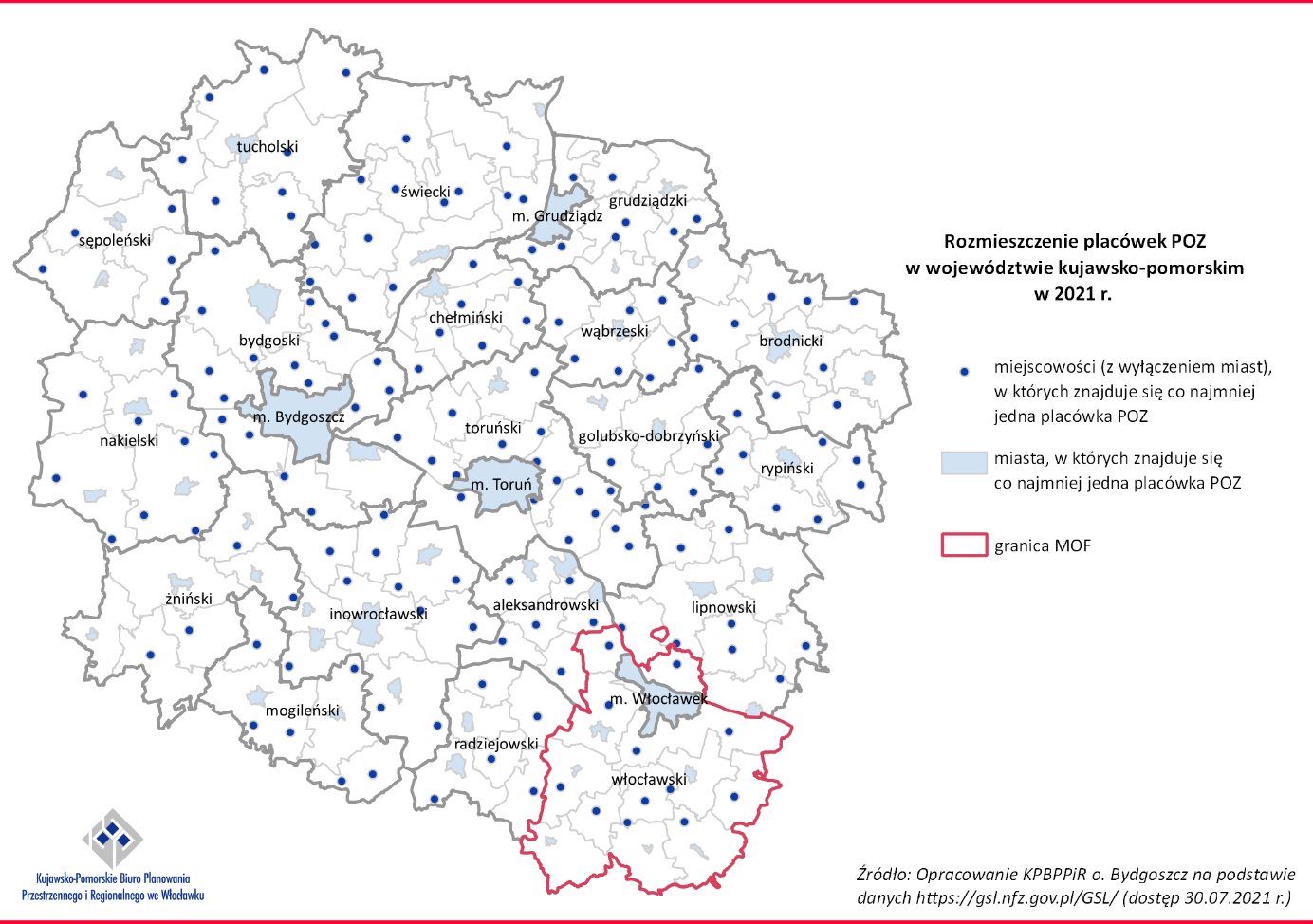 W 2019 r. w MOF Włocławka było łącznie 471 lekarzy (7,5% lekarzy w województwie) i 1 037 pielęgniarek (8,1% pielęgniarek w województwie). Zasoby kadrowe Włocławka (402 lekarzy, 843 pielęgniarki) znacznie przewyższają te dostępne w powiecie włocławskim (69 lekarzy, 194 pielęgniarki). Jest to sytuacja charakterystyczna dla większości miast na prawach powiatu (gdzie skupione
 są placówki realizujące świadczenia zdrowotne - zwłaszcza specjalistyczne) i sąsiadujących z nimi powiatów ziemskich. W obrębie MOF zarówno w przypadku lekarzy, jak i pielęgniarek wskaźniki ich liczby w przeliczeniu 
na 100 tys. mieszkańców są zróżnicowane. We Włocławku przyjmowały wartości znacznie wyższe 
niż przeciętnie w województwie. W 2019 r. liczba lekarzy na 100 tys. mieszkańców wynosiła tu 365,8 (dla województwa 304,4 lekarzy na 100 tys. ludności) a pielęgniarek 767,2 (dla województwa 618,0 pielęgniarek na 100 tys. mieszkańców). Zdecydowanie mniejszymi zasobami kadrowymi dysponuje powiat włocławski. W 2019r. wartość analizowanego wskaźnika dla lekarzy była równa 80,2/100 tys. mieszkańców a dla pielęgniarek 225,5/100 tys.W MOF Włocławka znaczna część kadry medycznej to osoby w wieku emerytalnym. Udział lekarzy 
w wieku emerytalnym we Włocławku wynosił 32% a w powiecie włocławskim 30% - był zatem stosunkowo wysoki na tle regionu (w powiatach województwa przyjmuje wartości od 12 do 33%). Lepsza sytuacja widoczna jest w przypadku pielęgniarek, dla których odsetek ten przyjmował znacznie niższe wartości – we Włocławku był równy 14% a w powiecie włocławskim 12% (w powiatach województwa przyjmuje wartości od 10 do 21%).2.10. Opieka żłobkowaWedług danych GUS opieką żłobkową (w formie żłobków, oddziałów żłobkowych i klubów dziecięcych) na terenie MOF w 2020r. objętych było 521 dzieci w wieku do 3 lat. Udział dzieci objętych opieką żłobkową w liczbie dzieci w wieku do 3 lat wynosił 11,3%, co było wartością nieznacznie wyższą
 od średniej dla województwa, która wynosiła 11,0%.Zgodnie z danymi Ministerstwa Rodziny i Polityki Społecznej, w kwietniu 2022 roku opiekę nad dziećmi do lat 3 świadczyło 21 żłobków (w tym 12 publicznych), przy czym prawie 62,0% z nich
 (tj. 13 z 21) prowadziło działalność na terenie Włocławka, 2 niepubliczne kluby dziecięce oraz 1 dzienny opiekun. Poza największym miastem MOF opieka żłobkowa dostępna była w 5 miastach (Brześć Kujawski, Chodecz, Izbica Kujawska, Lubień Kujawski - po 1 żłobku w każdym mieście i Lubraniec - 
1 klub dziecięcy) i w 4 miejscowościach wiejskich (Wieniec, Choceń, Lubanie, Kruszyn - po 1 żłobku
 w każdej miejscowości). W kwietniu 2022 roku na terenie 5 z 13 gmin tworzących MOF opieka instytucjonalna nad dziećmi do lat 3 nie była w ogóle sprawowana (pomimo tego widoczna jest poprawa sytuacji w stosunku do danych GUS z końca 2020 roku). Liczba dostępnych miejsc 
w funkcjonujących placówkach była zróżnicowana (w zakresie od 18 do 72), podobnie jak obłożenie (od 30,0 do 100,0%), które zależne było pośrednio od wysokości kosztów pobytu dziecka ponoszonych przez rodziców. W efekcie w większości przypadków całkowitym obłożeniem cechowały się obiekty zarządzane przez samorząd, w których opłata miesięczna za pobyt dziecka była najniższa. Stosunkowo wysokie obłożenie w placówkach potwierdza zainteresowanie formami opieki nad dziećmi do lat 3. Tabela 7.  Dzieci objęte opieką żłobkową na terenie MOF Włocławka w 2020 r.Źródło: Opracowanie KPBPPiR o. Bydgoszcz na podstawie BDL GUS2.11. Wychowanie przedszkolne (w tym identyfikacja gmin spełniających warunek dostępowy wsparcia w zakresie infrastruktury wychowania przedszkolnego)Wychowanie przedszkolne stanowi przygotowanie do dalszych etapów edukacji, umożliwiając dziecku zdobycie niezbędnych kompetencji. Wpływa m.in. na kształtowanie odpowiednich postaw i nawyków, umiejętności funkcjonowania w grupie, wzmacnianie poczucia wartości czy pobudzenie aktywności
 i ciekawości świata. Odgrywa tym samym bardzo istotną rolę w procesie poznawczego, emocjonalnego i społecznego rozwoju dziecka. W związku z tym konieczne jest zapewnienie wysokiego poziomu oferty placówek wychowania przedszkolnego i warunków wychowawczo-opiekuńczych
 w odpowiednio przygotowanej i wyposażonej bazie lokalowej. W 2019 r. wychowaniem przedszkolnym na terenie MOF Włocławka objętych było 3 860 dzieci w wieku od 3 do 5 lat (z czego 58,8% to dzieci objęte wychowaniem przedszkolnym w gminie miejskiej Włocławek). Udział dzieci w wieku 3-5 lat objętych wychowaniem przedszkolnym dla całego obszaru w 2020 r. wynosił 78,9%. Wartość wskaźnika dla analizowanego MOF utrzymuje się stale na poziomie niższym niż średnia dla całego regionu (w 2020 r. wynosząca 80,1%), a jego zmiana w latach 2010-2020 cechowała się przeciętnej wartości wzrostem.Na obszarze MOF Włocławka w 2020 r. występowało duże zróżnicowanie wartości udziału dzieci 
w wieku 3-5 lat objętych wychowaniem przedszkolnym – od 98,9% w gminie wiejskiej Kowal 
(7. najwyższa wartość w województwie) do zaledwie 34,7% w gminie Izbica Kujawska (3. najniższa wartość w regionie). W 5 gminach wartość wskaźnika kształtowała się na poziomie wyższym niż średnia dla województwa – poza gminą wiejską Kowal w gminach wiejskiej i miejskiej Włocławek oraz
 w gminach Brześć Kujawski i Lubraniec. W pozostałych 9 gminach udział dzieci objętych wychowaniem przedszkolnym osiągał wartości z przedziału od 55,4% w gminie Boniewo do 73,9% w gminie Choceń.W dokumencie Polityka Terytorialna Województwa Kujawsko-Pomorskiego określono, że inwestycje
 w zakresie infrastruktury przedszkolnej będą realizowane wyłącznie na obszarach gmin o udziale dzieci objętych wychowaniem przedszkolnym w liczbie dzieci w wieku 3-5 lat poniżej 85% średniej 
dla województwa. Zgodnie z Aneksem 4. do dokumentu Wychowanie przedszkolne w województwie kujawsko-pomorskim w roku 2020 z uwzględnieniem wykorzystania środków UE, opracowanym przez Departament Funduszy Europejskich UMWK-P w 2020 r. warunek ten spełniały 4 gminy z obszaru MOF – Boniewo, Chodecz, Fabianki, Izbica Kujawska. W poniższej tabeli, zawierającej wartości wskaźnika dla poszczególnych gmin, kolorem czerwonym zaznaczono wartości, które spełniają to kryterium.Tabela 8. Dzieci objęte wychowaniem przedszkolnym na terenie MOF Włocławka w 2020 r. (kolorem czerwonym zaznaczono wartości wskaźnika kształtujące się poniżej 85% średniej wojewódzkiej)Źródło: Opracowanie KPBPPiR o. Bydgoszcz na podstawie BDL GUSWg danych pochodzących z Rejestru Szkół i Placówek Oświatowych SIO w 2022 r. na terenie analizowanego MOF działało 101 placówek wychowania przedszkolnego – 58 przedszkoli, 8 punktów przedszkolnych i 35 oddziałów przedszkolnych przy szkołach podstawowych. Większość z tych placówek to instytucje publiczne (67). Połowa z placówek funkcjonujących na tym obszarze znajdowała się w gminie miejskiej Włocławek (51 placówek). Poza miastem Włocławek największa liczba placówek występowała w gminach Brześć Kujawski i Fabianki (po 7 placówek). W pozostałych gminach działało od 1 (gminy Chodecz i miejska Kowal) do 6 placówek (gmina wiejska Włocławek). Na analizowanym obszarze placówki zlokalizowane były w 37 miejscowościach, z czego na obszarach wiejskich poza miejscowościami będącymi siedzibami gmin w 25 miejscowościach (działały tam łącznie 32 placówki).Tabela 9. Liczba placówek wychowania przedszkolnego na terenie MOF Włocławka w 2022 r.Źródło: Opracowanie KPBPPiR o. Bydgoszcz na podstawie Rejestru Szkół i Placówek Oświatowych SIO, dostęp z dnia 23.03.2022 r.Na obszarze MOF występują potrzeby w zakresie rozwoju infrastruktury przedszkoli i jej wyposażenia, wynikające z aktualnych problemów lokalowych oraz niewystarczającej liczby miejsc w placówkach. Poprawy wymaga również jakość nauczania w istniejących miejscach wychowania przedszkolnego m.in. poprzez realizację zajęć dodatkowych (np. zajęcia terapeutyczne, warsztaty), rozwój edukacji kulturalnej, diagnozowanie indywidualnych potrzeb rozwojowych i edukacyjnych dzieci 
czy podnoszenie kompetencji wśród kadry pedagogicznej. Szczególnie istotną kwestią jest przystosowanie usług z zakresu wychowania przedszkolnego do dzieci ze specjalnymi potrzebami rozwojowymi (w tym m.in. dzieci z niepełnosprawnościami). 2.12. Kształcenie ogólne (w tym identyfikacja gmin spełniających   warunek dostępowy wsparcia w zakresie infrastruktury edukacyjnej bazy sportowej)W zakresie kształcenia ogólnego wyzwaniem pozostaje dążenie do osiągniecia wysokiej jakości nauczania, mierzonej wynikami egzaminów zewnętrznych. Braki utrudniające realizację wyzwania dostrzega się zarówno w sferze rozwoju kompetencji miękkich u uczniów, jak i w sferze niedostatecznego przygotowania kadr systemu oświaty. W dzisiejszym świecie w procesie kształcenia coraz większego znaczenia nabiera umiejętność wykorzystania nowoczesnych technologii, w tym cyfrowych, a więc poprawa kompetencji cyfrowych uczniów i kadr systemu oświaty oraz odpowiednie wyposażenie sprzętowe szkół i uczniów (zwłaszcza z grup defaworyzowanych), gdyż nadal dostrzegane są braki w tym zakresie. Niewystarczające umiejętności uczniów i nauczycieli stanowią duży problem w przypadku konieczności rezygnacji
 z tradycyjnych metod nauczania na rzecz prowadzenia zajęć w sposób zdalny lub w systemie hybrydowym. Ważnym aspektem w procesie edukacji jest także podnoszenie kompetencji językowych uczniów, gdyż ciągle dostrzegalne są deficyty znajomości języka angielskiego wśród młodzieży, zwłaszcza wśród osób uczęszczających do szkół na terenach wiejskich, co wpływa negatywnie
 na późniejsze możliwości podjęcia satysfakcjonującej pracy i ogranicza samorozwój. Istotną kwestię 
w sytuacji coraz częściej pojawiającego się niedoboru kadr w systemie oświaty stanowi podnoszenie
 i uzupełnianie kompetencji i kwalifikacji nauczycieli. Wsparcie kadry obejmować powinno również zwiększenie umiejętności zapewnienia uczniom wsparcia pedagogiczno-psychologicznego, przygotowanie do pracy z uczniami o specjalnych potrzebach edukacyjnych oraz do pracy z uczniem zdolnym.Ważne jest, aby realizowane działania zmierzające do poprawy sytuacji prowadzone były przy jednoczesnym zapewnieniu równego dostępu (także infrastrukturalnego) do nowoczesnej edukacji wszystkim uczniom, gdyż w procesie edukacyjnym szczególnego wsparcia wymagają uczniowie
 ze środowisk defaworyzowanych oraz uczniowie ze specjalnymi potrzebami edukacyjnymi. Bardzo istotne jest dalsze wprowadzanie edukacji włączającej zwłaszcza w przypadku dzieci 
z niepełnosprawnościami. Szkoła powinna pełnić kluczową rolę w zapobieganiu alienacji rówieśniczej poprzez dostosowanie infrastruktury i działania włączające, umożliwiając wspólną realizację zainteresowań, poszerzanie wiedzy, a zwłaszcza uczestnictwo w zajęciach sportowych i pozalekcyjnych wszystkich uczniów. Wpływa to na budowanie właściwych relacji i kompetencji społecznych, przyczyniając się do integracji uczniów. Dlatego wyzwaniem dla szkół ciągle jeszcze pozostaje zapewnienie atrakcyjnej infrastruktury sportowej i edukacyjnej, dostosowanej do potrzeb osób 
z niepełnosprawnościami. W 2022 roku przyjęta została „Diagnoza potrzeb przyszkolnej bazy sportowej w województwie kujawsko pomorskim”, stanowiąca Załącznik do Stanowiska Zarządu Województwa Kujawsko-Pomorskiego z dnia 27 kwietnia 2022 r. W dokumencie tym zawarto informacje o najważniejszych niedoborach występujących w gminach i powiatach regionu w zakresie przyszkolnej infrastruktury sportowej. Wynikiem analizy jest wskazanie tzw. „białych plam”, a więc gmin i powiatów cechujących się najgorszą w regionie sytuacją w zakresie dostępu do nowoczesnej przyszkolnej infrastruktury sportowej (co prowadzi do wykluczenia społecznego) oraz zidentyfikowanie zadań inwestycyjnych rekomendowanych do dofinansowania o charakterze priorytetowym, ukierunkowanych 
na zniwelowanie „białych plam”. Na terenie MOF Włocławka rekomenduje się dofinansowanie realizacji pierwszej pełnowymiarowej krytej pływalni/basenu w powiecie włocławskim. Na terenie MOF zidentyfikowanie także istnienie „białych plam” w wyniku braku dostępu do pełnowymiarowej sali gimnastycznej w gminie Chodecz, lecz nie uwzględniono tego przedsięwzięcia na liście rekomendowanych inwestycji o charakterze priorytetowym z uwagi na to, iż gmina nie planuje realizacji tego zadania.2.13. Szkoły podstawowe i jakość kształcenia na poziomie szkoły    podstawowej Jak wskazują dane pozyskane z Rejestru Szkół i Placówek Oświatowych na terenie MOF Włocławka funkcjonuje 58 szkół podstawowych (w tym 2 szkoły specjalne). Większość z nich to szkoły publiczne (50 placówek). Według danych GUS w 2020r. łącznie w szkołach podstawowych dla dzieci i młodzieży funkcjonujących na terenie MOF uczyło się 13 825 uczniów (w tym 136 uczniów w szkołach specjalnych).Podstawową statystyczną miarą oceny zróżnicowania jakości kształcenia jednostek samorządu terytorialnego jest analiza wyników egzaminów kończących szkołę podstawową (egzamin ósmoklasisty). Egzamin ten przeprowadzany jest w formie pisemnej i obejmuje trzy przedmioty: język polski, matematykę oraz język obcy nowożytny (zdecydowana większość uczniów zdaje egzamin
 z języka angielskiego, dlatego też analizę przeprowadzono na podstawie wyników osiąganych 
na egzaminie z tego języka obcego). Wyniki egzaminów ósmoklasisty stanowią podsumowanie zdobytej wiedzy i umiejętności w procesie kształcenia na etapie szkoły podstawowej i pośrednio wskazują na poziom nauczania w szkołach. Ze względu na coroczną zmienność poziomu trudności egzaminów, wyniki przedstawiono jako wartości względne, odniesione do średniej dla województwa kujawsko-pomorskiego. Ponadto, w analizie wykorzystano wartości uśrednione dla 3 lat (2019-2021) w celu wyeliminowania jednorazowego, przypadkowego wystąpienia wartości bardzo niskiej (będącej konsekwencją np. zdawania egzaminu przez słabszy rocznik uczniów).Na terenie MOF Włocławka w okresie 2019-2021 egzamin kończący szkołę podstawową zdawało średniorocznie prawie 1700 uczniów, z czego około 950 stanowili uczniowie z gminy miejskiej Włocławek. Wyniki egzaminów na obszarze w analizowanym okresie były nieco gorsze niż przeciętnie w województwie kujawsko-pomorskim. Jedynie z egzaminu z języka polskiego osiągnięto wynik nieznacznie wyższy niż w regionie (100,7% średniej), natomiast z egzaminów z matematyki i języka angielskiego uzyskane na obszarze wyniki stanowiły odpowiednio 98,3% i 98,9% średniej wojewódzkiej.Przeciętnie pod względem jakości kształcenia przedstawia się sytuacja gminy miejskiej Włocławek, 
w której wyniki egzaminów z języka polskiego i matematyki były niższe od średniej wojewódzkiej
 i jednocześnie nie należały do wysokich na tle pozostałych gmin MOF Włocławka (w przypadku języka polskiego wynik egzaminu należał do niższych, a w przypadku matematyki do średnich, w porównaniu do pozostałych gmin obszaru). Jest to o tyle niekorzystne, że słabsza sytuacja miasta rdzeniowego przekłada się negatywnie na sytuację całego obszaru funkcjonalnego. Stosunkowo dobrze natomiast przedstawia się przeciętny wynik egzaminu z języka angielskiego, który stanowił 106,1% średniej wojewódzkiej (miasto zajęło 13. lokatę wśród 144 gmin województwa). Pozostałe gminy tworzące MOF Włocławka cechowały się bardzo dużym zróżnicowaniem jakości kształcenia, choć większość zaliczyć należy do gmin średnich na tle pozostałych gmin regionu.Spośród gmin MOF Włocławka zdecydowanie pozytywnie wyróżniała się gmina miejska Kowal, która w zakresie wyników egzaminów ze wszystkich przedmiotów zajmowała czołowe miejsca wśród 144 gmin regionu, a uzyskane wyniki zaliczyć można do bardzo wysokich – z języka polskiego 1. lokata (uzyskany wynik stanowił 114,2% średniej wartości wojewódzkiej), z języka angielskiego 2. lokata (125,5% średniej), a z matematyki 4. lokata (124,6% średniej). Bardzo dobre wyniki egzaminów, 
ze wszystkich przedmiotów przewyższające średnie wartości wojewódzkie, uzyskano również w gminie Fabianki, co w każdym przypadku ulokowało gminę w pierwszej dwudziestce gmin województwa: język angielski - 11. lokata (107,8% średniej), matematyka - 16. lokata (107,3% średniej) i język polski – 20. lokata (106,9% średniej). Z pozostałych gmin, żadna nie uzyskała wyników egzaminów przewyższających średnią wojewódzką z co najmniej 2 przedmiotów, natomiast występowało tu duże zróżnicowanie pozycji i wyników w zależności od zdawanego przedmiotu. Najmniej korzystnie wśród gmin obszaru przedstawiała się jakość kształcenia na terenie gmin Choceń oraz wiejskiej Włocławek, które w zakresie wyników egzaminów ze wszystkich przedmiotów zajęły niskie pozycje wśród gmin regionu. Uwagę zwracają niskie wyniki egzaminu z języka angielskiego, gdyż w prawie połowie gmin obszaru
 są one o co najmniej 20% niższe niż przeciętnie w regionie i jednocześnie gminy te zajmują bardzo niskie lokaty na tle pozostałych gmin w województwie kujawsko-pomorskim (6 gmin ulokowało 
się od 110. do 136. pozycji na 144 gminy).Tabela 10. Wyniki egzaminu ósmoklasisty w latach 2019-2021 na terenie MOF Włocławka w stosunku do średniej wartości dla województwa kujawsko-pomorskiego (%; kujawsko-pomorskie = 100%)Źródło: Opracowanie KPBPPiR o. Bydgoszcz na podstawie CKE i OKE w Gdańsku*wartość uśredniona dla lat 2019-2021Mapa 7. Przeciętne wyniki egzaminu ósmoklasisty z języka polskiego w latach 2019-2021 w stosunku do średniej wartości wojewódzkiej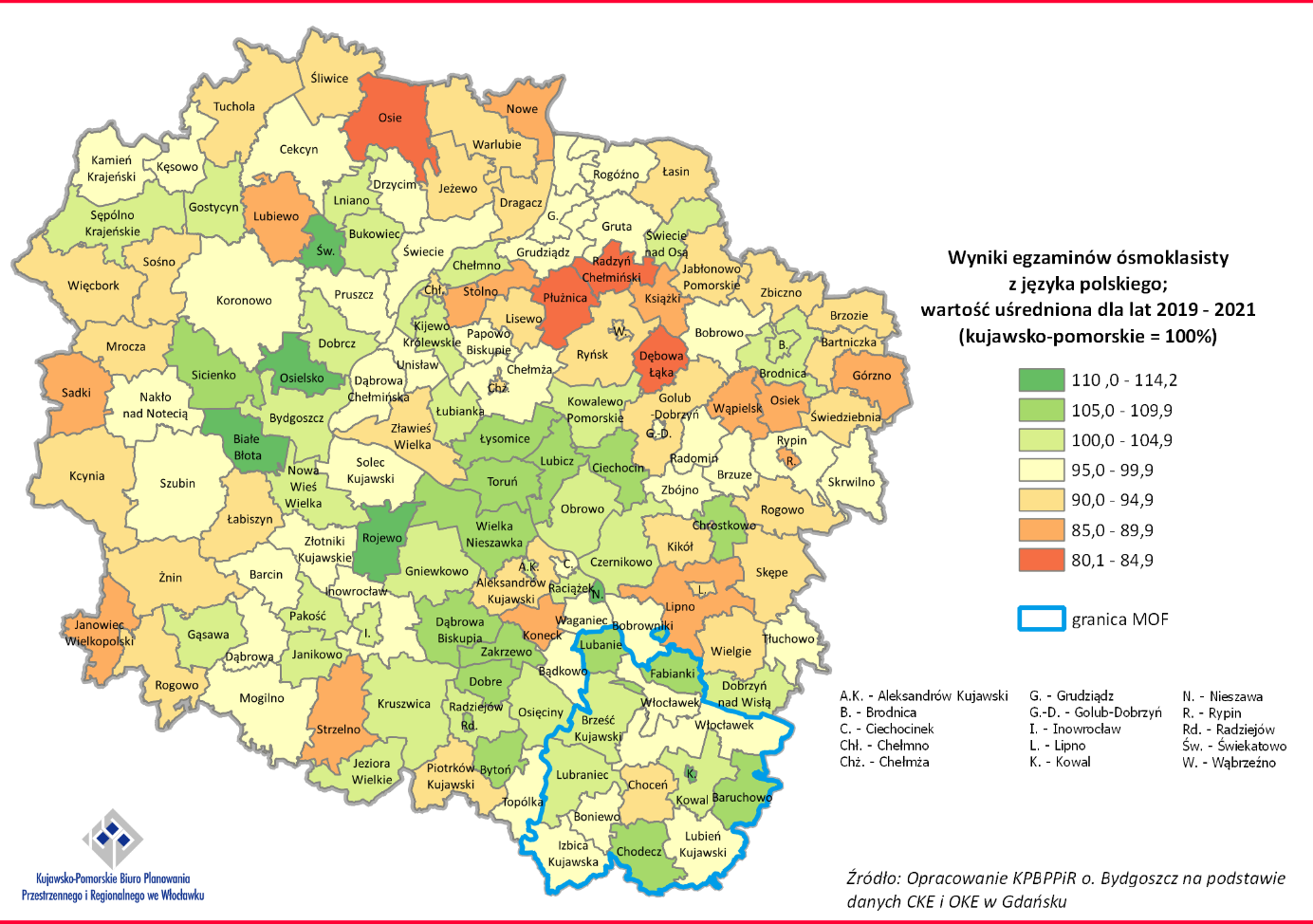 Mapa 8. Przeciętne wyniki egzaminu ósmoklasisty z matematyki w latach 2019-2021 w stosunku do średniej wartości wojewódzkiej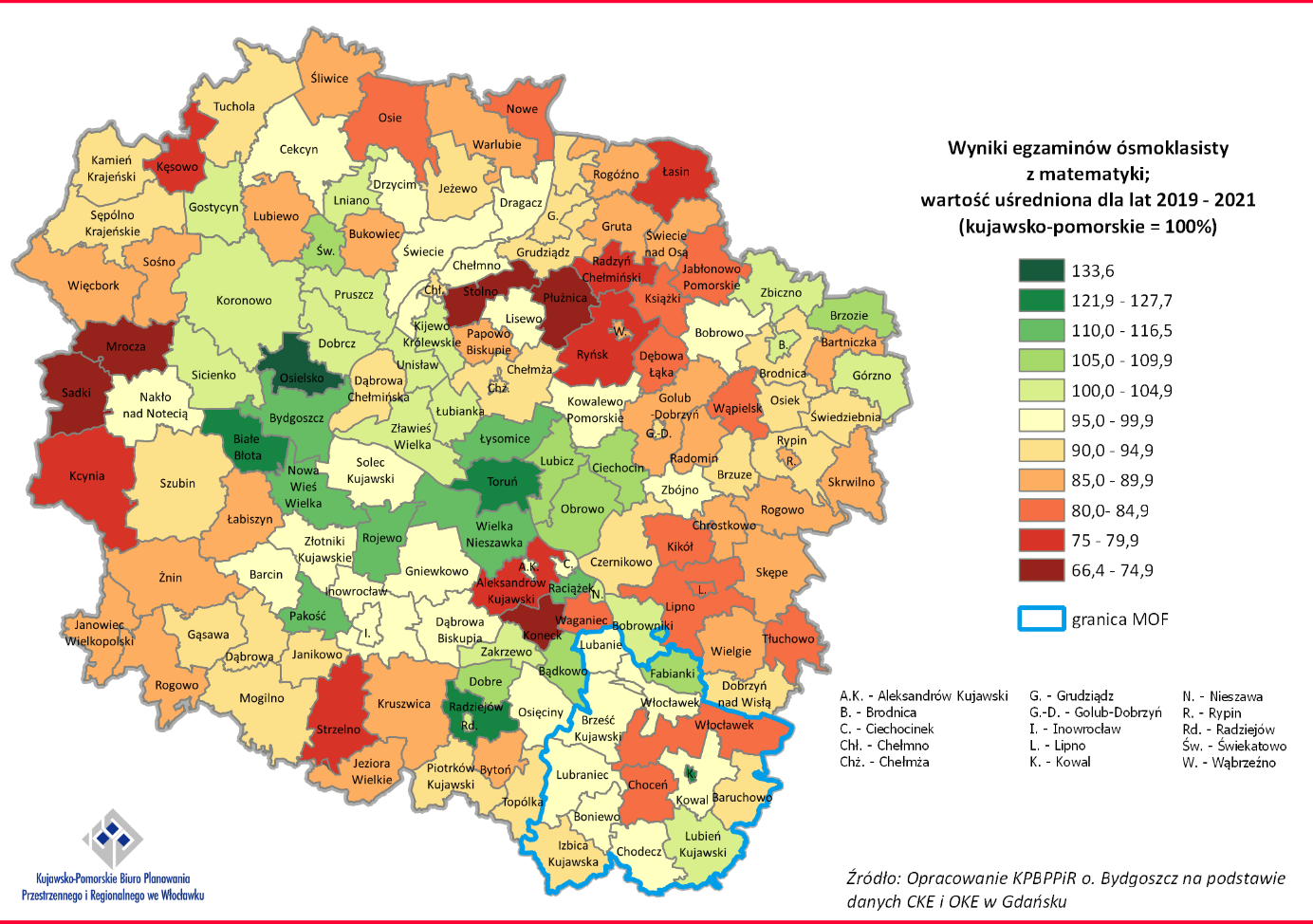 Mapa 9. Przeciętne wyniki egzaminu ósmoklasisty z języka angielskiego w latach 2019-2021 w stosunku 
do średniej wartości wojewódzkiej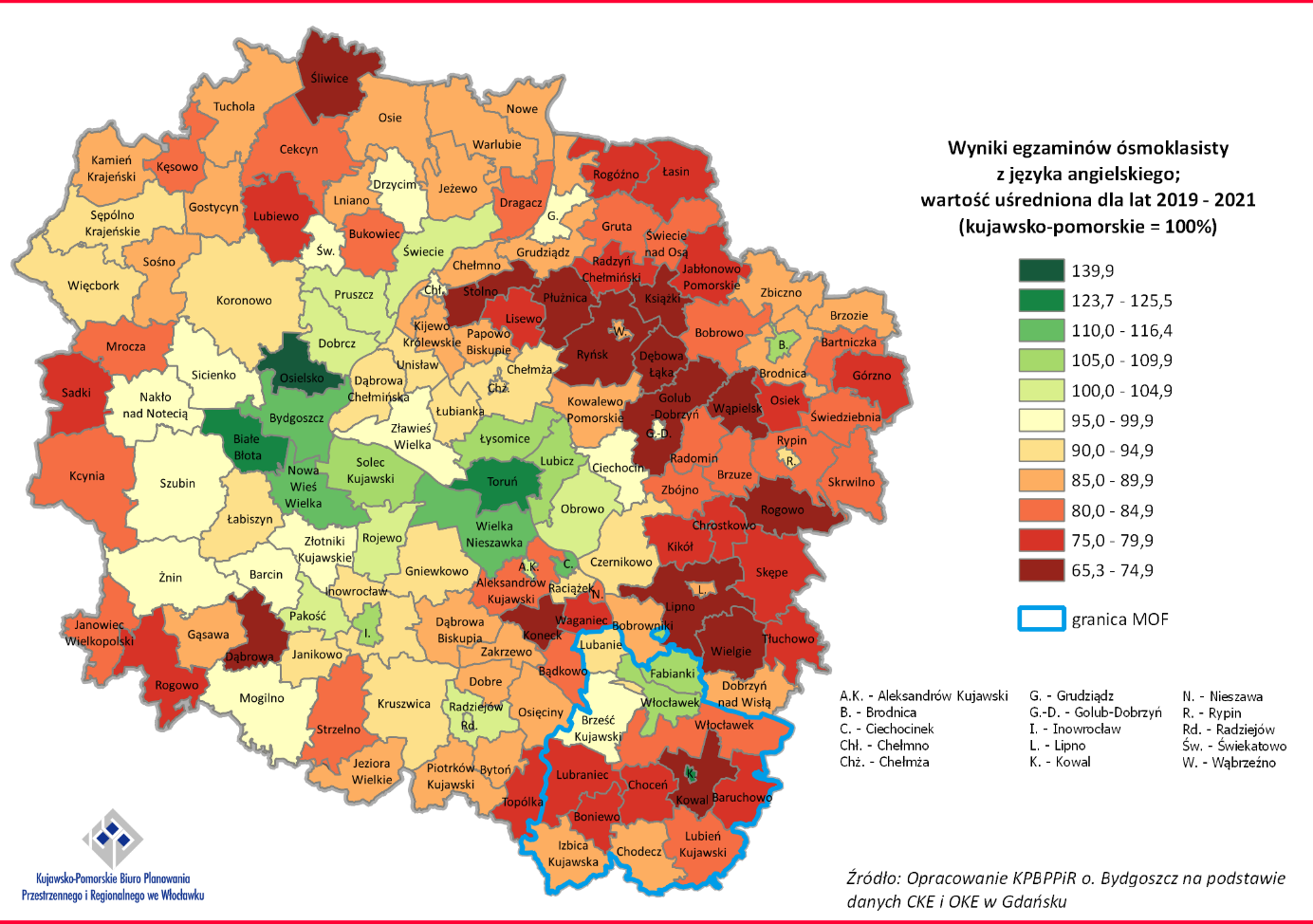 2.14. Szkoły ponadpodstawowe i jakość kształcenia na poziomie szkoły ponadpodstawowejW wyniku reformy systemu edukacyjnego, zapoczątkowanej 1 września 2017 r., zlikwidowano gimnazja i wprowadzono 8-letnią szkołę podstawową, 4-letnie liceum ogólnokształcące, 5-letnie technikum, 3-letnią szkołę branżową I stopnia oraz 2-letnią szkołę branżową II stopnia. Szkoły branżowe są to szkoły powstałe na podbudowie programowej szkoły podstawowej, realizujące program nauczania w zakresie kształcenia ogólnego oraz zawodowego. Tym samym dotychczasowa 
3-letnia zasadnicza szkoła zawodowa przekształciła się w 3-letnią branżową szkołę I stopnia. W roku szkolnym 2017/2018 odbył się pierwszy nabór do klasy pierwszej branżowych szkół I stopnia, 
a w 2020/2021 do klasy pierwszej branżowych szkół II stopnia.Zgodnie z danymi z Rejestru Szkół i Placówek Oświatowych na terenie MOF Włocławka zarejestrowanych było 51 szkół ponadpodstawowych dla dzieci i młodzieży (w tym 3 szkoły specjalne). Szkoły te zlokalizowane były zarówno w miastach (Włocławku, Kowalu, Izbicy Kujawskiej i Lubrańcu), jak i na terenach wiejskich (Choceniu, Starym Brześciu w gm. Brześć Kujawski, Lubieńcu w gm. Chodecz, Lubrańcu-Parcele w gm. Lubraniec i Modzerowie w gm. Izbica Kujawska) wchodzących w skład MOF. Zaliczamy do nich: 15 liceów ogólnokształcących (10 we Włocławku oraz po 1 w Kowalu, Izbicy Kujawskiej, Lubrańcu, Choceniu i Modzerowie), 14 techników (8 we Włocławku 2 w Kowalu 
oraz po 1 w Izbicy Kujawskiej, Starym Brześciu, Lubieńcu i Lubrańcu-Parcele), 18 szkół branżowych 
I stopnia (11 we Włocławku oraz po 1 w Kowalu, Izbicy Kujawskiej, Lubrańcu, Starym Brześciu,  Choceniu, Lubieńcu i Lubrańcu-Parcele), 3 szkoły branżowe II stopnia (we Włocławku, Kowalu 
i Lubieńcu) oraz 1 szkołę artystyczną (we Włocławku). Jak wynika z Rejestru większość z nich, 74 szkoły, to szkoły publiczne. Działalność szkół ponadpodstawowych wzmacnia powiązania funkcjonalne obszaru, gdyż w szkołach tych kształcą się uczniowie z terenu MOF Włocławka. Oznacza to, że działania realizowane na rzecz szkół ponadpodstawowych przyczyniają się do poprawy wykształcenia ogólnego, wzrostu aktywności i umiejętności zawodowych wszystkich mieszkańców obszaru.2.14.1.  Szkoły ponadpodstawowe maturalneWyniki egzaminów maturalnych ukazują jakość kształcenia na poziomie ponadpodstawowym maturalnym i stopień przygotowania absolwentów do dalszej edukacji. Analizie poddano wyniki pisemnych egzaminów maturalnych na poziomie podstawowym z języka polskiego, matematyki
 i języka angielskiego. Podobnie jak w przypadku egzaminów ósmoklasisty, ze względu na coroczną zmienność poziomu trudności egzaminów, wyniki przedstawiono nie jako wartości bezwzględne, a jako wartości względne odniesione do średniej dla województwa kujawsko-pomorskiego. Także w tej analizie wykorzystano wartości uśrednione dla 3 lat (2019-2021).W analizowanym okresie (2019-2021) we Włocławku egzamin maturalny zdawało średniorocznie około 1 350, a w powiecie włocławskim około 180 absolwentów szkół średnich. na terenie MOF dostrzega się duże zróżnicowanie jakości kształcenia w mieście rdzeniowym i na obszarze funkcjonalnym miasta (powiecie włocławskim). Uczniowie szkół we Włocławku okazali się dobrze przygotowani do egzaminów maturalnych z języka polskiego i matematyki, z których to przedmiotów w mieście uzyskano wyniki wyższe, niż przeciętnie w regionie – z języka polskiego uzyskano w latach 2019-2021 przeciętnie 102,7% średniej wojewódzkiej, a z matematyki 101,3% średniej. Jednak wyniki egzaminu z języka angielskiego były niższe i stanowiły jedynie 96,2% średniej wojewódzkiej. Uczniowie szkół powiatu włocławskiego okazali się bardzo słabo przygotowani do egzaminów maturalnych ze wszystkich przedmiotów, gdyż uzyskane wyniki były aż o 20-30% niższe, niż przeciętnie w regionie - z języka polskiego uzyskano w latach 2019-2021 przeciętny wynik na poziomie 80,8% średniej wartości wojewódzkiej (21. lokata wśród 23 powiatów regionu), z matematyki wynik 
na poziomie 76,9% średniej (również 21.  lokata), natomiast z języka angielskiego zaledwie 70,7% średniej  (ostatnia  pozycja wśród 23 powiatów). Sytuację powiatu włocławskiego ocenić należy jako bardzo słabą pod względem wyników egzaminów maturalnych, nie tylko na tle powiatów województwa kujawsko-pomorskiego, ale również na tle wszystkich powiatów w kraju.Tabela 11.  Wyniki egzaminu maturalnego w latach 2019-2021 w mieście rdzeniowym Włocławek i na obszarze powiatu włocławskiego w stosunku do średniej wartości dla województwa kujawsko-pomorskiego (%; kujawsko-pomorskie = 100%) Źródło: Opracowanie KPBPPiR o. Bydgoszcz na podstawie CKE i OKE w Gdańsku*wartość uśredniona dla lat 2019-20212.14.2.  Szkoły ponadpodstawowe zawodoweNiezbędnym elementem sprawnie funkcjonującego i sprzyjającego rozwojowi gospodarczemu rynku pracy jest efektywne szkolnictwo zawodowe. W zakresie systemu kształcenia zawodowego dostrzega się potrzebę realizacji działań ukierunkowanych na poprawę jakości i skuteczności tego rodzaju kształcenia oraz dostosowania kształcenia zawodowego do potrzeb rynku pracy.W zakresie poprawy jakości kształcenia zawodowego niezbędne jest wspieranie, rozwijanie 
i prowadzenie szeregu działań związanych z podnoszeniem umiejętności i kompetencji uczniów, 
a także prowadzenie działań związanych z nabywaniem specjalistycznych kwalifikacji związanych 
z danym zawodem jak też zgodnych z zapotrzebowaniem rynku pracy. Istnieje zatem potrzeba promowania kształcenia zawodowego jako wysokiej jakości ścieżki kariery wymagającej wysokich kwalifikacji, prowadzenia dodatkowych zajęć lekcyjnych, staży, praktyk zawodowych (często
 w bezpośredniej współpracy z pracodawcami oraz środowiskiem otoczenia biznesu), nauki języków obcych oraz prowadzenia szeregu innych działań związanych z podnoszeniem kwalifikacji i kompetencji zgodnych z zapotrzebowaniem rynku pracy. Wsparcie uczniów powinno obejmować nie tylko zakres związany z edukacją formalną, ale również tą pozaformalną i uzupełniającą. Istotnym elementem jest zadbanie o rozwijanie umiejętności, uzdolnień oraz zainteresowań uczniów, realizacja działań edukacyjno-doradczych, diagnozowanie indywidualnych potrzeb rozwojowych i edukacyjnych, udzielanie pomocy psychologiczno-pedagogicznej i finansowej (stypendia). Ważnym elementem procesu edukacyjnego jest także kształcenie ustawiczne, które obejmuje uczenie się przez całe życie 
tj. pozyskiwanie wiedzy niezależnie od wieku, poziomu wykształcenia czy doświadczenia zawodowego. Dobrze przygotowana i wspierana oferta kształcenia ustawicznego daje szerokie możliwości całożyciowej edukacji a to przekłada się na wzrost i rozwój postępu społecznego i gospodarczego.Ważnym elementem przyszłego sukcesu edukacyjnego jest także kształtowanie właściwego środowiska edukacyjnego tj. dostosowanie infrastruktury edukacyjnej do potrzeb nowoczesnego szkolnictwa zawodowego oraz zwiększenie dostępności wykwalifikowanych kadr. Biorąc pod uwagę szybki postęp technologiczny, dynamikę rynku pracy oraz potrzebę dostosowania do rynku pracy kierunków kształcenia zawodowego dostrzega się potrzebę realizacji zadań związanych z remontem, doposażeniem, modernizacją, adaptacją sal dydaktycznych, nowoczesnych pracowni zawodowych, warsztatów, centrów kształcenia praktycznego i ustawicznego oraz innych placówek, które pełnią rolę miejsc kształcenia praktycznego uczniów. Niezbędne jest także wsparcie rozwoju zawodowego nauczycieli i instruktorów praktycznej nauki zawodu, dostosowanie i podnoszenie ich kompetencji, nabywanie odpowiednich kwalifikacji związanych z danym zawodem. Przedstawiciele kadry powinni również uzyskiwać wsparcie z zakresu realizacji zadań doradztwa zawodowego czy edukacji włączającej tj. edukacji dostosowanej do uczniów ze specjalnymi potrzebami edukacyjnymi, w tym uczniów 
z niepełnosprawnościami czy uczniów z rodzin emigranckich. Odpowiednio przygotowane, doposażone i zmodernizowane miejsca, w których odbywają się zajęcia (szkoła, klasa, pracownia, biblioteka) oraz kadra, której stworzono warunki do podnoszenia kwalifikacji, będą wpływać zarówno na poprawę jakości kształcenia jak i podniesienie skuteczności nauczania. Na terenie MOF Włocławka zauważa się problemy związane z zapewnieniem wysokiej jakości kształcenia zawodowego oraz braki infrastrukturalne w szkołach zawodowych. Jest to niekorzystne, gdyż ze względu na silne powiązania społeczno-gospodarcze obszaru, w szkołach zawodowych kształcą się mieszkańcy wszystkich gmin tworzących MOF Włocławka, a następnie absolwenci tych szkół znajdują zatrudnienie na terenie całego obszaru. W celu poprawy jakości oraz dostosowania kształcenia zawodowego do potrzeb rynku pracy dostrzega się potrzebę przeprowadzania szkoleń zawodowych, będących odpowiedzią na zidentyfikowane problemy szkół należących do MOF, kursów zawodowych zakończonych uprawnieniami dla uczniów oraz zajęć specjalistycznych z przedmiotów zawodowych przygotowujących się do egzaminów zawodowych. Istnieje także potrzeba wdrażania działań związanych z rozwojem kształcenia zawodowego prowadzonych we współpracy z pracodawcami i otoczeniem biznesu (staże, praktyki). Realizacja takich projektów będzie miała bezpośredni wpływ na podnoszenie, nabywanie 
oraz uzupełnianie wiedzy i umiejętności, a także podnoszenie kwalifikacji zawodowych zwiększających ich szanse na rynku pracy. Na terenie MOF dostrzega się także potrzebę realizacji zadań związanych
 z zapewnieniem doradztwa zawodowego dla uczniów w szkołach a także podniesieniem kompetencji i kwalifikacji nauczycieli kształcenia zawodowego. Niedobory w zakresie kształcenia zawodowego związane są także z potrzebami infrastrukturalnymi. Na terenie MOF identyfikuje się potrzeby związane z remontem, modernizacją i wyposażeniem specjalistycznych pracowni zawodowych a nawet budową budynku dydaktyczno-warsztatowego, którego celem będzie poprawa warunków nauczania w zakresie kształcenia zawodowego na terenie MOF.2.15. Instytucje kulturyIstotną rolę w kreowaniu szeroko rozumianego rozwoju społecznego, w tym w budowaniu wysokiej jakości kapitału ludzkiego, odgrywa baza kulturowa o znaczeniu regionalnym i lokalnym. Na obszarze MOF Włocławka działa jedna z 16 samorządowych instytucji kultury, których organizatorem jest województwo kujawsko-pomorskie. Jest to Muzeum Ziemi Kujawskiej
 i Dobrzyńskiej we Włocławku. Według danych GUS w 2021 r. w obrębie MOF Włocławka działały łącznie 3 muzea (łącznie z oddziałami), które odwiedziło ponad 22,2 tys. osób. Instytucje kultury
 o znaczeniu regionalnym i ponadregionalnym pełnią ważną rolę nie tylko w zachowaniu dziedzictwa kulturowego, ale także zwiększeniu dostępności do niego.Na poziomie lokalnym placówki kultury obejmują biblioteki, centra i domy kultury, świetlice a także inne instytucje pełniące tego rodzaju funkcje. Do ich zadań należy zarówno umożliwienie uczestnictwa w życiu kulturalnym, jak i prowadzenie działań aktywizacyjnych i włączających, które służą przede wszystkim integracji społecznej, kształtowaniu tożsamości lokalnej i regionalnej, a także atrakcyjnemu i pożytecznemu spędzaniu wolnego czasu. Działania tego rodzaju mają szczególne znaczenie na obszarze MOF Włocławka, gdzie dostrzega się nasilone problemy w zakresie rozwoju społecznego. Według danych GUS w 2021 r. na terenie MOF funkcjonowały 33 biblioteki publiczne (łącznie z filiami) oraz 12 innych placówek prowadzących działalność kulturalną. Poza placówkami wskazywanymi przez GUS na obszarze MOF znajdują 
się również inne obiekty (w tym świetlice wiejskie), które mogą być miejscem realizacji działań kulturalno-animacyjnych.Problemem jest jednak stan techniczny i wyposażenie istniejących obiektów. Na terenie MOF identyfikuje się instytucje kultury dysponujące niewystarczającymi warunkami lokalowymi (wymagające m.in. kompleksowych remontów, modernizacji, przebudowy lub adaptacji istniejącej infrastruktury) oraz niedoborami w zakresie wyposażenia (m.in. multimedialnego), co nie pozwala 
na pełne wykorzystanie ich potencjału i ogranicza możliwość rozszerzenia działalności. Ważną kwestią są również identyfikowane na terenie MOF niedostateczne warunki dla realizacji imprez plenerowych, koncertów czy pokazów filmowych (zarówno w zakresie infrastruktury, jak i wymaganego sprzętu).Organizacja tego rodzaju przedsięwzięć oraz podniesienie jakości bazy lokalnych placówek kultury
 (w tym dostosowanie do wszystkich grup mieszkańców także osób z niepełnosprawnościami) mogą znacząco wpłynąć na zwiększenie zainteresowania mieszkańców uczestnictwem w życiu społeczno-kulturalnym obszaru. 2.16. Poziom świadomości obywatelskiejFrekwencja wyborcza w MOF Włocławka zarówno w wyborach samorządowych, jak i parlamentarnych utrzymuje się na nieco niższym poziomie niż średnio w województwie. W 2018 r. w wyborach samorządowych wzięło udział 52,1% upoważnionych do głosowania mieszkańców MOF (przy średniej dla województwa 52,9%) i było to o 4,2 pkt. proc. więcej niż w poprzednich wyborach tj. w 2014r. 
W wyborach parlamentarnych natomiast swój głos oddało 54,9% uprawnionych do głosowania osób (w regionie 58,1%), a frekwencja ta była wyższa o 11,9 pkt. proc. w stosunku do 2015r. Najwyższą frekwencję w wyborach samorządowych zanotowano w gminach wiejskiej Włocławek i Lubanie (odpowiednio 61,5% i 61,2%), a w wyborach parlamentarnych w gminie miejskiej Włocławek (58,6%)
 i gminie miejskiej Kowal (57,0%). Najniższy udział głosujących wśród ogółu upoważnionych 
w wyborach samorządowych wykazała gmina Baruchowo (45,2%), a w parlamentarnych gmina Chodecz (43,1% - jedna z najniższych wartości w województwie).  Określając poziom rozwoju współodpowiedzialności obywatelskiej przeanalizowano wskaźnik osób zaszczepionych przeciwko wirusowi SARS-CoV2. MOF Włocławka charakteryzuje się niższym 
niż przeciętnie w regionie poziomem realizacji szczepień przeciwko COVID-19. Udział mieszkańców MOF zaszczepionych pełnym cyklem szczepień, według stanu na 9.10.2021 r., wyniósł 49,9% 
(dla województwa 52,9%).  Najwyższy odsetek osób zaszczepionych zanotowano w gminie miejskiej Kowal (56,3%), najniższy zaś w gminie Chodecz (44,4%). Tabela 12. Obraz wybranych wskaźników będących wyznacznikami poziomu świadomości obywatelskiej             w MOF WłocławkaŹródło: Opracowanie KPBPPiR o. Bydgoszcz na podstawie danych https://wybory2018.pkw.gov.pl, https://sejmsenat2019.pkw.gov.pl/sejmsenat2019/, https://www.gov.pl/web/szczepienia-gmin/sprawdz-poziomwyszczepienia-mieszkancow-gmin2.17.  Zasoby mieszkaniowe W 2020 r. na zasoby mieszkaniowe MOF Włocławka składały się 74 393 mieszkania co stanowi 9,7% zasobów regionu. W latach 2010-2020 na terenie MOF liczba mieszkań zwiększyła się o 3 570 tj. o 5,0% (w województwie o 9,2%). Średnia trzyletnia liczby mieszkań oddanych do użytkowania na 1 tys. mieszkańców w MOF kształtowała się poniżej wartości dla województwa i dla lat 2018-2020 wyniosła 2,2/1 tys. osób (dla województwa 4,0/1 tys. osób). Najwyższe wartości analizowanego wskaźnika zanotowano w gminie Fabianki oraz gminie wiejskiej Włocławek (odpowiednio 5,5 i 5,2/1 tys. osób), najniższe z kolei w gminach Lubień Kujawski i Izbica Kujawska (odpowiednio 1,0 i 1,2/1 tys. osób). Pomimo niższego poziomu liczby mieszkań oddanych do użytkowania, w obrębie MOF Włocławka zauważa się wyższy poziom nasycenia mieszkaniami niż przeciętnie w regionie. W 2020 r. liczba mieszkań w przeliczeniu na 1 tys. mieszkańców, wynosiła 383,1 w MOF (dla województwa 372,6/1 tys. mieszkańców). Najwyższe wartości analizowanego wskaźnika zanotowano w gminie miejskiej Włocławek (431,0/1 tys. mieszkańców), z kolei najniższe w gminie Lubanie (283,5/1 tys. mieszkańców). Poniżej średniej dla regionu kształtowała się natomiast przeciętna powierzchnia użytkowa mieszkania na 1 osobę. W 2020 r. była równa 25,9 m2/osobę (w województwie 26,4 m2/osobę).Tabela 13. Zasoby mieszkaniowe i rozwój mieszkalnictwa w MOF WłocławkaŹródło: Opracowanie KPBPPiR o. Bydgoszcz na podstawie danych GUS2.18. Rewitalizacja i odnowa przestrzeni publicznychNa terenie miasta rdzeniowego Włocławek realizowany będzie proces rewitalizacji w ramach Gminnego Programu Rewitalizacji Miasta Włocławek na lata 2018-2028, natomiast na pozostałym obszarze MOF zakłada się możliwość realizacji projektów w ramach odnowy przestrzeni publicznych. Celem realizowanej odnowy przestrzeni publicznych jest przywrócenie atrakcyjności terenów zdegradowanych lub zniszczonych, które utraciły możliwość pełnienia swej pierwotnej funkcji, 
lub pełnienie tej funkcji zostało wyraźnie ograniczone. Przestrzenie publiczne powinny stanowić bezpieczne miejsce spędzania czasu wolnego, oferując przestrzeń do realizacji potrzeb rekreacyjnych, wypoczynkowych, turystycznych, kulturalnych, ułatwiając kontakt z przyrodą i innymi ludźmi. Dobrze zorganizowane przestrzenie publiczne są ważnym elementem procesu wzmacniania integracji mieszkańców, ułatwiają kontakty międzyludzkie i wspólne przebywanie wszystkich grup społecznych, co przyczynia się do rozwoju tolerancji i wzmacnia więzi międzypokoleniowe, wskutek czego sprzyja włączeniu w życie lokalnej społeczności osób z grup defaworyzowanych, osób 
z niepełnosprawnościami, osób starszych, rodziców małych dzieci, migrantów itp. Na terenie MOF Włocławka dostrzega się potrzebę uporządkowania i zagospodarowania przestrzeni publicznych oraz udostępnienia ich na potrzeby rekreacji i wypoczynku mieszkańców. Tereny publiczne wymagają najczęściej wyposażenia w odpowiednią infrastrukturę i elementy małej architektury
 lub dokonania remontów obiektów na potrzeby społeczne i kulturalne oraz zagospodarowania 
ich otoczenia, aby służyć mogły integracji międzypokoleniowej i wzmacnianiu więzi międzyludzkich lokalnych społeczności. Odnowa przestrzeni publicznych na obszarze przyczyni się także do poprawy stanu środowiska przyrodniczego i będzie miała pozytywny wpływ na złagodzenie negatywnych zmian klimatu, gdyż wiąże się z zagospodarowaniem terenów zielonych, nowymi nasadzeniami i wykonaniem zabiegów pielęgnacyjnych istniejącej szaty roślinnej.2.19. Gospodarka wodno-ściekowaZe względu na malejące zasoby wody do najważniejszych aspektów rozwoju i właściwego funkcjonowania gospodarki wodno-ściekowej należy zapewnienie dostaw wody dobrej jakości, oszczędzania wody i ograniczanie jej strat w sieciach wodociągowych, magazynowanie wody oraz troska o stan wód poprzez właściwe oczyszczanie ścieków. Istotne jest zwiększenie efektywności dostaw wody poprzez m.in. rozwój systemów ujęć, uzdatnianie i wspieranie inteligentnych systemów zarządzania sieciami wodno-kanalizacyjnymi. Bardzo ważny jest aspekt edukacyjny, czyli promowanie i wspieranie mieszkańców w procesie oszczędzania wody, wyrabianie odpowiednich nawyków i umożliwienie kontroli zużycia wody w gospodarstwie domowym poprzez odpowiednie opomiarowanie. MOF Włocławka cechuje się przeciętnym udziałem osób korzystających z sieci wodociągowej. Wskaźnik ten w 2020 roku kształtował się we Włocławku na poziomie 97,0%, a na obszarze powiatu włocławskiego 95,2%, przy średniej wartości wojewódzkiej wynoszącej 95,5%. W większości gmin tworzących MOF Włocławka odsetek korzystających był dużo korzystniejszy niż przeciętnie w regionie, a aż w 9 z 14 gmin osiągał bardzo wysokie wartości (97% i powyżej), natomiast w najsłabszych gminach wynosił poniżej 90% (Lubień Kujawski 84% i Choceń 89%). Analizując zróżnicowanie wewnątrz gmin miejsko-wiejskich zauważyć można, że w przypadku trzech występuje duża dysproporcja udziału korzystających w mieście i na obszarach wiejskich, gdyż w miastach prawie wszyscy mieszkańcy korzystali z sieci wodociągowej, a na obszarach wiejskich tych gmin wskaźniki kształtowały 
się na poziomie 80-88% (gmina Lubień Kujawski - 80,1%, Chodecz – 86,5% i Izbica Kujawska – 88,0%). Wynika z tego, że na obszarze ciągle jeszcze dostrzegalne są braki w ciągłości sieci wodociągowej 
i istnieją potrzeby realizacji nowych odcinków sieci wodociągowej. Na obszarach podlegających suburbanizacji np. w gminie Fabianki, mimo wysokiego poziomu zwodociągowania, zauważa 
się problem nieprzystosowania istniejącej sieci wodociągowej do szybko rosnącego zapotrzebowania. Pojawiają się, zwłaszcza w okresach letnich, ograniczenia w dostawie wody do gospodarstw domowych. Konieczne są więc też inwestycje w modernizację istniejących sieci wodociągowych w celu zwiększenia ich przepustowości. Ważną potrzebą obszaru jest także zapewnienie ciągłości dostaw wody i dostarczanie mieszkańcom wody pitnej odpowiedniej jakości (realizowanych m.in. poprzez kompleksowe modernizacje stacji uzdatniania wody, budowę i przebudowę ujęć wody). Zwiększenie wydajności stacji uzdatniania wody jest konieczne zwłaszcza na obszarach szybkiego rozwoju osadnictwa np. w gminie Fabianki, gdzie istniejąca infrastruktura nie jest dostosowana do zwiększonej liczby odbiorców. MOF Włocławka jest obszarem o silnej funkcji rolniczej, położonym na terenie niedoborów wody, dlatego też niezbędne jest prowadzenie działań zmierzających do oszczędnego gospodarowania zasobami wody, kontroli jej przepływów i zużycia oraz stałe monitorowanie wycieków, co w konsekwencji przyczynia się do ograniczania strat wody.Udział osób korzystających z sieci kanalizacyjnej w gminach tworzących MOF Włocławka jest mocno zróżnicowany. We Włocławku wskaźnik wynosił 92,5%, przy średniej dla województwa 70,3% i był zbliżony do wartości występujących w pozostałych miastach na prawach powiatu w regionie. 
W pozostałych gminach (obszar powiatu włocławskiego) udział osób korzystających z sieci kanalizacyjnej wyniósł w 2020 roku jedynie 42,1% i jest to słaby wynik na tle wszystkich powiatów ziemskich (16. lokata na 19), pomimo wyraźnej poprawy sytuacji w latach 2010-2020. Spośród gmin powiatu włocławskiego wartości przewyższające średnią wojewódzką odnotowano tylko w gminie miejskiej Kowal, cechującej się prawie 100% udziałem mieszkańców korzystających z sieci kanalizacyjnej. Poza tym udziały ponad 50% odnotowano w gminach Brześć Kujawski i Choceń, 
ale jednocześnie w połowie gmin MOF Włocławka z sieci kanalizacyjnej korzystało mniej niż 1/3 ludności. Według VI edycji Krajowego programu oczyszczania ścieków komunalnych (KPOŚK) na terenie obszaru istnieje osiem aglomeracji wodno-ściekowych o RLM równej lub większej niż 2 tys. Największa to Aglomeracja Włocławek (obejmująca miasto Włocławek i gminę wiejską Włocławek) o RLM ponad 100 tys., w której poziom skanalizowania wynosi 98,16% (obsługiwana jest przez Grupową Oczyszczalnię Ścieków). Kolejną pod względem wielkości jest Aglomeracja Brześć Kujawski (obejmująca gminę Brześć Kujawski) o RLM prawie 7,5 tys. i poziomie skanalizowania 96,35% (obsługują 
ją oczyszczalnie Stary Brześć i Brzezie). Ostatnią grupę stanowią aglomeracje liczące 2-5 tys. RLM, 
a więc: Chodecz (poziom skanalizowania 100,00%; obsługiwana przez oczyszczalnię Mielno-Lubieniec), Izbica Kujawska (88,13%; oczyszczalnia Izbica Kujawska), Kowal (99,48%; oczyszczalnia Kowal), Choceń (100%; Komunalna Oczyszczalnia Ścieków w Choceniu), Lubraniec (98,20%; Lubraniec Marysin)
 i Fabianki (69,91%; oczyszczalnie Fabianki, Szpetal Górny).2.20. Poprawa efektywności energetycznej, redukcja emisji zanieczyszczeń i adaptacja do zmian klimatuJednym ze współczesnych problemów, który stanowi wyzwanie dla wielu sektorów gospodarki 
są zmiany klimatyczne. Przejawiają się one m.in. ociepleniem klimatu i nasilaniem się ekstremalnych zjawisk pogodowych. Zmiany te prowadzą często do negatywnych konsekwencji i strat dla środowiska, społeczeństwa oraz gospodarki, wśród których wyróżnić można np. spadek poziomu wód 
w zbiornikach wodnych oraz gruntowych, nasilanie się okresów suszy (szczególnie uciążliwych 
dla produkcji rolniczej – w tym żywności), pustynnienie gleb, utrudnienia w sektorze transportowym (w tym w komunikacji publicznej), uszkodzenia infrastruktury technicznej i łączności, uszkodzenia 
i zniszczenia budynków wskutek silnych zjawisk pogodowych, czy też powstawanie wysp ciepła 
na mocno przekształconych przestrzeniach (zwłaszcza miast). Możliwości dokładnego rozpoznania skali problemów na poziomie lokalnym są jednak bardzo ograniczone. Zmiany klimatyczne zachodzą bowiem na szeroką skalę i nie wynikają wyłącznie z sytuacji notowanej tylko na konkretnym obszarze. Stąd też jeżeli na terenie danej jednostki (np. gminy) wielkość emisji zanieczyszczeń jest mniejsza 
niż na terenie jednostki sąsiedniej, nie oznacza to iż jest ona z tego powodu mniej narażona 
na konsekwencje zmian klimatycznych. Poza tym dane klimatyczne analizowane są co do zasady 
na dużo bardziej ogólnym poziomie, stąd też różnicowanie sytuacji na poziomie jednostek lokalnych jest praktycznie niemożliwe. Procesy związane z przekształcaniem się klimatu zachodzą zarówno
 w miastach, jak i na obszarach wiejskich, niezależnie od ich położenia. Różnica polega jedynie na skali powodowanych uciążliwości. Dlatego też odpowiedź na próbę łagodzenia wspomnianych problemów powinna być odgórnie kierowana z jednej strony na eliminowanie przyczyny zmian klimatu – czyli bezpośrednie ograniczenie emisji gazów i pyłów we wszystkich dziedzinach gospodarki i w sektorze mieszkalnictwa (co przełoży się m.in. na wyhamowanie procesu globalnego ocieplenia w przyszłości), prowadzenie racjonalnej gospodarki leśnej (zapobiegając nadmiernym i nieuzasadnionym wycinkom drzew) i odpowiedzialne gospodarowanie zasobami wody, a z drugiej strony na zwiększanie odporności oraz trwałości infrastruktury i systemów (w tym ekosystemów) w różnych obszarach, 
aby nie doprowadzić do ich uszkodzenia lub zniszczenia. Problemy wynikające ze zmian klimatu dotykają również MOF Włocławka, co przejawia się np. występowaniem licznych okresów suszy 
w rolnictwie (w okresie 2012-2022, w zależności od gminy, stwierdzono suszę w 6-10 latach, która zagrażała często co najmniej kilku rodzajom upraw), czy także obserwowanym wzrostem średniej temperatury powietrza w okresach wielolecia. Dlatego też w celu łagodzenia różnego rodzaju uciążliwości będących następstwem zmian klimatu, zasadne jest stosowanie podejścia ekosystemowego, mającego na celu ochronę oraz wzrost powierzchni zasobów przyrodniczych – 
co dotyczy wszelkich działań w obszarze niebiesko-zielonej infrastruktury.Ważnym obszarem w kontekście wpływu na ocieplanie się klimatu jest energetyka. Wykorzystywanie surowców energetycznych na potrzeby pozyskania energii elektrycznej i cieplnej wiąże 
się z generowaniem zanieczyszczeń powietrza. Efektem ubocznym tych procesów jest ciągłe dostarczanie gazów cieplarnianych do atmosfery, co wzmacnia omawiany problem. W obszarze energetyki cieplnej istotne są zwłaszcza kwestie takie jak poziom zapotrzebowania na ciepło (związany ze stanem technicznym instalacji sieci grzewczej oraz stopniem izolacji zewnętrznej budynków) 
oraz źródła jego pozyskiwania (związane z rodzajem wykorzystywanego surowca energetycznego). 
W obszarze energii elektrycznej istotny jest z kolei poziom zapotrzebowania na prąd wynikający m.in. ze stanu i jakości instalacji oraz klasy energetycznej urządzeń i systemów) jak również źródła jego pozyskiwania (kwestia podłączenia do sieci ogólnej bądź wykorzystywania instalacji OZE). Jak wynika 
z danych GUS dla kraju, w roku 2021, w strukturze paliw wykorzystanych do produkcji energii cieplnej na cele grzewcze, największy udział stanowiły paliwa stałe (61,9%) i gazowe (36,1%). Uzależnienie 
od tradycyjnych metod ogrzewania jest wciąż bardzo wysokie. Z drugiej strony, powołując się na dane GUS dotyczące potrzeb w zakresie inwestycji termomodernizacyjnych, aż blisko 40% budynków wielomieszkaniowych
 w kraju wymaga podjęcia tego rodzaju działań. Nawet jeżeli część z tych budynków przeszła
 już termomodernizację, to skala potrzeb wciąż pozostaje bardzo duża. W tych aspektach na obszarze MOF Włocławka identyfikuje się problemy związane z komunalnymi budynkami mieszkaniowymi oraz budynkami użyteczności publicznej ogrzewanymi za pomocą mało efektywnych systemów grzewczych oraz charakteryzującymi się bardzo słabą izolacją zewnętrzną i występowaniem mostków termicznych. Bardzo często są to obiekty użytkowane od wielu lat, zbudowane w oparciu o stare systemy budownictwa. Efektem tego są mierzone bardzo duże straty ciepła, jak również widoczna jest duża energochłonność w związku z potrzebą stałego utrzymywania odpowiedniej temperatury w środku. Część budynków korzysta z ogrzewania dostarczanego przez lokalne ciepłownie. Opierają się one jednak na wysoko emisyjnych rozwiązaniach, co istotnie ogranicza możliwości zrealizowania celów redukcyjnych zanieczyszczeń powietrza. Mimo to efektywność zbiorczych systemów ciepłowniczych jest znacznie wyższa w stosunku do rozproszonych, indywidualnych systemów ciepłowniczych (charakteryzujących się zróżnicowanym poziomem klas kotłów oraz zróżnicowanym jakościowo, użytkowanym surowcem energetycznym). Poza tym korzystanie z systemów zbiorczych minimalizuje ryzyko bezpośredniej ekspozycji mieszkańców na zanieczyszczenia powietrza na poziomie tzw. niskiej emisji (niemniej jednak zanieczyszczenia te odkładane są na wyższych poziomach atmosfery). W tym aspekcie na obszarze MOF Włocławka identyfikowana jest potrzeba zmniejszenia emisyjności systemów oraz zdecydowanego zwiększenia zaangażowania źródeł odnawialnych (ewentualnie niskoemisyjnych lub kogeneracyjnych) w produkcję energii cieplnej. Podobnie jest w przypadku zapotrzebowania na energię elektryczną, której konsumpcja (zwłaszcza w budynkach użyteczności publicznej opartych na energochłonnych instalacjach elektrycznych) jest bardzo wysoka. Dotyczy to na przykład systemów oświetlenia oraz zasilania urządzeń, których częstotliwość eksploatacji jest bardzo wysoka. W tym miejscu należy również zwrócić uwagę na kwestię produkcji energii z odnawialnych źródeł. Na obszarze MOF Włocławka energia wykorzystywana na potrzeby działalności budynków użyteczności publicznej i budynków komunalnych pochodzi w głównej mierze z ogólnej sieci energetycznej, pomimo iż mają one potencjał do wdrażania rozwiązań opartych na własnej produkcji energii z odnawialnych źródeł.Duże zapotrzebowanie na energię elektryczną generują systemy oświetlenia drogowego, składające się z wielu punktów oświetlających dogi, ciągi pieszo-rowerowe oraz inne miejsca w przestrzeni publicznej. Stanowią one niezbędny komponent przede wszystkim w sferze bezpieczeństwa publicznego. Coraz powszechniej praktykowane są rozwiązania mające na celu doświetlanie miejsc niebezpiecznych na drogach oraz przejść dla pieszych – co minimalizuje ryzyko potencjalnych wypadków, niemniej jednak niesie za sobą większe zapotrzebowanie na prąd oraz tym samym generuje większe koszty utrzymania. W tym aspekcie na obszarze MOF Włocławka identyfikowane są problemy związane z niedostosowaniem systemów oświetlenia ulicznego do współczesnych standardów. 
Dla zapewnienia maksymalnych korzyści środowiskowych ważne jest zatem, aby upowszechniać 
na szeroką skalę systemy oświetlenia energooszczędnego, które bez straty jakości parametrów działania wobec systemów tradycyjnych cechują się zdecydowanie większą oszczędnością zarówno       w sferze energetycznej, środowiskowej oraz finansowej.Omówione powyżej aspekty wpływają na bardzo duże zainteresowanie problematyką zmian klimatu zarówno przez podmioty ze sfery publicznej, jak i prywatnej. Przeciwdziałanie pogłębianiu się zmianom klimatu (zwanej mitygacją zmian klimatu) oraz uodpornienie się na skutki tych zmian, stanowią szczególny obszar interwencji na poziomie Unii Europejskiej, kraju oraz województwa kujawsko-pomorskiego. Ponadto w ramach wspomnianej perspektywy przyjęto zasadę DNSH („do not significant harm”), która nakazuje realizowanie działań inwestycyjnych w taki sposób, aby nie czynić znaczących szkód w środowisku. Zasada ta jest oceniana w odniesieniu do celów środowiskowych tj. łagodzenie zmian klimatu, adaptacja do zmian klimatu, odpowiednie użytkowanie i ochrona zasobów wodnych 
i morskich, gospodarka o obiegu zamkniętym, zapobieganie i kontrola zanieczyszczeń powietrza, wody i ziemi oraz ochrona i odtwarzanie bioróżnorodności i ekosystemów.2.21. Najważniejsze wnioski wynikające z Planu Adaptacji Miasta Włocławka do zmian klimatu do roku 2030W ostatnich latach coraz częściej jesteśmy świadkami negatywnych skutków postępujących zmian klimatu, często potęgowanych przez konsekwencje naturalnego rozwoju obszarów miejskich – wzrostu zagospodarowania, zagęszczenia ludności czy liczby pojazdów, a z drugiej strony spadku udziału powierzchni biologicznie czynnych, czy dyspozycyjnych zasobów wodnych. Zarówno nagłe, gwałtowne zjawiska, jakimi są nawałnice, podtopienia i powodzie, jak i długotrwałe okresy z wysokimi temperaturami i suszami, powodować będą coraz większe straty materialne i ekonomiczne, a przede wszystkim coraz większe zagrożenia dla życia i zdrowia ludzi.Mając ograniczony wpływ na skalę i częstotliwość występowania samych zjawisk klimatycznych
 i ich pochodnych, w celu budowy miasta odpornego na niekorzystne zjawiska konieczne jest zmniejszenie podatności wrażliwych sektorów i obszarów oraz zwiększenie potencjału adaptacyjnego w poszczególnych kategoriach funkcjonowania Miasta.Miasto Włocławek jest jednym z 44 dużych ośrodków miejskich Polski, które są szczególnie zagrożone skutkami zmian klimatu oraz których uwarunkowania wynikające z cech własnych miasta, procesów historycznych oraz dynamiki rozwoju mogą potęgować te zagrożenia.Szczegółowa analiza danych klimatycznych i hydrologicznych z wielolecia umożliwiła ocenę ekspozycji miasta na zmiany klimatu. Wyniki oceny stanowią podstawę wskazania ekstremalnych zjawisk klimatycznych i ich pochodnych będących największym zagrożeniem dla mieszkańców i sektorów miasta.Z przeprowadzonych analiz wynika, iż głównymi zagrożeniami klimatycznymi we Włocławku są:wzrost wartości i liczby dni z temperaturą maksymalną powietrza,wzrost częstości występowanie fal upałów,nasilające się zjawisko Miejskiej Wyspy Ciepła,wzrost okresów bezopadowych z wysoką temperaturą,wzrost liczby dni z burzą,wysokie poziomy stężeń pyłu PM10 oraz możliwość występowania smogu zimowego.Zjawiska te stanowią poważne zagrożenie dla prawidłowego funkcjonowania miasta oraz zdrowia 
i życia jego mieszkańców. Problemy miasta związane ze zmianą klimatu dotyczą sektorów: zdrowie publiczne/grupy wrażliwe, transport, gospodarka wodna i energetyka.Miejski Plan Adaptacji Włocławka ma na celu przede wszystkim przystosowanie miasta do zmian klimatu, zwiększenie jego odporności na zjawiska ekstremalne oraz zwiększenie potencjału do radzenia sobie ze skutkami zmian klimatu obserwowanego w mieście.Kluczowym problemem miasta jest wzrost średniej globalnej temperatury, zwiększenie intensywności nagłych i niebezpiecznych zjawisk atmosferycznych takich jak burze wraz z towarzyszącymi silnymi wiatrami, gradem, okresy bezopadowe z wysoką temperaturą oraz zanieczyszczenie środowiska
 i zjawisko smogu. Na obszarach zurbanizowanych coraz częściej tworzą się miejskie wyspy ciepła. Populacja miasta podatna jest w szczególności na zjawiska termiczne, tj. fale upałów wzmocnione efektem miejskiej wyspy ciepła. Szczególnie wrażliwe na bodźce klimatyczne są osoby starsze powyżej 65 roku życia oraz osoby przewlekle chore, u których fale gorąca mogą powodować wzrost ryzyka zgonu, udarów cieplnych, problemy układu oddechowego lub chorób związanych z niebezpiecznymi warunkami termicznymi czy dużym nasłonecznieniem.  Dyskomfort zdrowotny powodują również spore wahania temperatury i ciśnienia szczególnie w przejściowych porach roku.  W przypadku grup pozostałych, tj. populacja miasta, dzieci poniżej 5 roku życia, osoby niepełnosprawne z ograniczoną mobilnością oraz osoby bezdomne, ich wrażliwość na bodźce klimatyczne określono na poziomie wysokim.  Zaleca się podjęcie działań polegających na:tworzeniu zielonych ścian na obiektach ochrony zdrowia i opieki społecznej oraz instalowanie klimatyzacji w tych placówkach ochronie i rozwojowi terenów zielonych poprzez nasadzanie drzew i krzewów wraz z pracami pielęgnacyjnymi zwiększenie terenów zielonych mieście budowie fontann, kurtyn wodnych, zacienionych placów zabaw i boiskwyposażeniu budynków oświatowych w systemy klimatyzacyjne, przeprowadzenie termomodernizacji tych budynkównasadzeniu roślinności w rejonie infrastruktury transportowej dla stworzenia naturalnej bariery pomiędzy strefa piesza a jezdnią oraz w pasach zieleni przy grogach dwujezdniowych podejmowaniu działań w celu poprawy dostępności miasta dla osób niepełnosprawnych, stosowaniu rozwiązań poprawiających warunki życia tych osób, poprawy skuteczności działania systemu ostrzegania o zagrożeniach o zjawiskach związanych ze zmianami klimatu, jak również podnoszenie poziomu świadomości społecznej mieszkańcówregularnej pielęgnacji i wycince drzew stwarzających zagrożenie w czasie silnych wiatrów
 i burz w pobliżu dróg, parkingówKolejnym wrażliwym komponentem na zmiany klimatu jest gospodarka wodna: podsystem zaopatrzenia w wodę oraz podsystem gospodarki ściekowej.  Podsystem zaopatrzenia w wodę jest podatny na zagrożenia związane z okresami niżówkowymi 
i niedoborami wody. Należy mieć tu na uwadze, iż obserwowane trendy zmiany klimatu mogą mieć wpływ na wzrost zapotrzebowania mieszkańców na wodę pitną.    Podsystem gospodarki ściekowej jest szczególnie wrażliwy na zjawiska związane z intensywnymi opadami deszczu, gdyż powodują one krótkotrwały wzrost przepływów w kanalizacji ogólnospławnej
 i deszczowej a czasem jej niewydolność i opóźniony odpływ z powierzchni ziemi a to powoduje występowanie powodzi nagłych/powodzi miejskich. Przeciążenie systemu może również doprowadzić do wymywania zanieczyszczeń z osadów, a w dalszej kolejności do zanieczyszczenia mikrobiologicznego cieków lub wód gruntowych. Nadmiar ścieków może prowadzić także do wybijania studzienek, co przyczynia się do rozwoju chorób wodozależnych. Lokalne podtopienia związane 
są z niedostatecznym przygotowaniem systemu odbioru i odprowadzania wód do kanalizacji, a przede wszystkim z niedostateczną retencją.Zaleca się podjęcie działań polegających na:rozbudowie systemu ostrzegania i informowania o niebezpieczeństwach w przestrzeni publicznej oraz ostrzegania przeciwpowodziowego mieszkańcówedukacji/informacji o zagrożeniach: działania informacyjne i edukacyjneszkoleniu w zakresie wykorzystania wód opadowych i wody szarej oraz edukacja w zakresie rozwiązań służących retencjonowaniu wody  sukcesywna modernizacja istniejącej i budowa nowej sieci kanalizacji deszczowej wraz z urządzeniami podczyszczającymi budowa nowych i remont istniejących wałów przeciwpowodziowych w przebiegu rzeki Wisły.Na zmiany klimatyczne narażony jest również transport, w którego skład wchodzą następujące komponenty: podsystem szynowy, drogowy, transport publiczny miejski oraz wodny śródlądowy.  Sektor ten jest podatny na zjawiska i czynniki związane ze zmianami klimatu takie jak: wysoka temperatura, upał, temperatura minimalna, deszcze, nawałnice, ekstremalne opady śniegu, okresy niżówkowe, powodzie nagłe/miejskie, silny wiatr, burze w tym burze z gradem. Jednym z najbardziej dokuczliwych zjawisk są wysokie temperatury i upały, szczególnie długotrwałe, które oddziałują negatywnie zarówno na pojazdy, jak i na elementy infrastruktury drogowej i szynowej. Dla transportu szynowego (kolej), drogowego oraz środków transportu publicznego (autobusy) pojawiają się uciążliwości związane z koniecznością efektywnego klimatyzowania kabin pasażerskich, tj. zwiększenie kosztów poboru energii i wyższe zużycie paliwa. Podsystem szynowy jest podatny 
na występowanie temperatury minimalnej, deszczy nawalnych, ekstremalnych opadów śniegu oraz silnych wiatrów. Ujemna temperatura sprzyja pękaniu szyn, zamarzaniu pojazdów, powoduje oblodzenie i zrywanie sieci trakcyjnych i energetycznych. Deszcze powodują podtopienia i zalanie dróg kolejowych, dojazdów, uszkodzenia infrastruktury kolejowej.Dla komponentu transportu drogowego konsekwencje występowania wysokich temperatur wiążą się ze zwiększeniem podatności nawierzchni bitumicznych na oddziaływania pojazdów oraz ograniczeniami w ruchu ciężkich pojazdów. Dla podsystemu transportu publicznego oraz drogowego zagrożenia stanowią zjawiska związane z nawalnymi ulewami. Długotrwałe opady mogą wywołać zalanie lub podtopienie szlaków komunikacyjnych i spowodować krótkotrwałe lub dłuższe zakłócenia w funkcjonowaniu systemu transportu. Biorąc pod uwagę wzrost częstotliwości wystąpienia gwałtownych burz i towarzyszącego im wiatru, nie można wykluczyć również potencjalnych konsekwencji dla podsystemu szynowego i drogowego, wśród których można wymienić: zerwanie lub uszkodzenie trakcji kolejowej oraz utrudnienie w ruchu drogowym spowodowane przez powalone drzewa. Podsystem transport miejski publiczny charakteryzuje się niską podatnością na zjawiska klimatyczne. Jest on wrażliwy na takie zjawiska jak: deszcze nawalne i związane z nim powodzie nagłe/powodzie miejskie, ekstremalne opady śniegu oraz silny i bardzo silny wiatr oraz burze (w tym burze z gradem). Zjawiska takie mogą utrudnić funkcjonowanie transportu publicznego miejskiego – zalane ulice, ośnieżone drogi, powalane na drogi drzewa. Potencjał adaptacyjny miasta w tym zakresie zależy przede wszystkim od wyszkolenia i sprawnego reagowania służb miejskich na zagrożenia kryzysowe podczas wystąpienia ekstremalnych zjawisk klimatycznych. Istotna rolę odgrywa funkcjonowanie systemów ostrzegania społeczności miasta o zagrożeniach oraz możliwości miasta pozwalające na wdrożenie odpowiedniego planowania i organizowanie systemu transportowego w sposób, który zagwarantuje zaspokajanie potrzeb komunikacyjnych mieszkańców jednocześnie umożliwi funkcjonowanie służb miejskich. Jak wykazały analizy podsystem wodny (śródlądowy) jest podatny na zagrożenia związane 
z okresami niżówkowymi.Na zmiany klimatyczne w sektorze energetycznym wrażliwym komponentem jest podsystem elektroenergetyczny. Zarówno pod wpływem wzrostu temperatury maksymalnej, fal upałów, 
jak i występującej w tym czasie MWC, dochodzi do nadmiernego obciążenia systemu elektroenergetycznego urządzeniami elektrycznymi.  Zwiększony pobór energii elektrycznej 
na potrzeby urządzeń chłodniczych (klimatyzatory, wentylatory) występuje u odbiorców indywidualnych oraz przemysłowych. Ograniczone zasoby mocy w okresie fal upałów sprawiają, 
że trudniej jest pokryć zwiększone obciążenie. Natomiast silny wiatr (w tym burze z gradem) skutkuje zerwaniem sieci napowietrznych przez powalone drzewa, powodując awarie w dostawie prądu 
czy oświetlenia ulicznego w rejonach zabudowy oraz wzdłuż ulic. Poprzez wyładowania atmosferyczne spowodowane burzami występuje ryzyko uszkodzenia lub zakłócenia pracy urządzeń elektrycznych. Podsystem ciepłowniczy natomiast skupia się na spalaniu paliw w kotłach o niskiej sprawności spalania, zainstalowanych m.in. w budynkach jednorodzinnych, budynkach wielorodzinnych z lokalnymi systemami ogrzewania, obiektach użyteczności publicznej czy zakładach usługowych, co wpływa na znaczne pogorszenie się jakości powietrza obserwowane zwłaszcza w sezonie grzewczym. Szczególnie uciążliwe dla miasta są rodzaje ogrzewania wykorzystujące energię pochodzącą ze spalania węgla kamiennego, czego konsekwencję jest podwyższona koncentracja zanieczyszczeń powietrza.Zaleca się podjęcie działań polegających na:przeprowadzeniu kampanii informacyjno-edukacyjnych w zakresie niskiej emisji
 i kształtowaniu postaw służących efektywnemu wykorzystywaniu energii modernizacji i rozbudowie sieci energetycznych w tym skablowanie sieci napowietrznychtermomodernizacji budynków użyteczności publicznej, ograniczeniu emisji niskiej do powietrza ze źródeł lokalnych (eliminowanie spalania odpadów w gospodarstwach domowych) oraz kontroli właścicieli nieruchomościbudowie instalacji odsiarczania i odgazowania spalin, budowie instalacji odpylania spalin z kotłów węglowych ciepłowni MPEC oraz budowie i przebudowie sieci ciepłowniczejprzeprowadzeniu termomodernizacji budynków wielorodzinnychrozwojowi zrównoważonego transportu zbiorowego poprzez poprawę efektywności energetycznej, wdrażania technologii nisko emisyjnejuwzględnieniu w planach zagospodarowania przestrzennego zapisów mogących wpływać na ograniczenie emisji zanieczyszczeńbudowie miejskiego systemu transportowych ścieżek rowerowychnasadzeniu roślinności w rejonie infrastruktury transportowejGłównym celem Planu Adaptacji jest zwiększenie odporności miasta na przewidywane 
w perspektywie 2030 roku zmiany intensywności i częstości występowania zjawisk klimatycznych i ich pochodnych, poprzez podjęcie wielu działań adaptacyjnych dających elekt synergii. Działania adaptacyjne pomogą miastu przystosować się do zmian klimatu, redukując podatność sektorów miasta: zdrowia publicznego/grup wrażliwych, gospodarki wodnej, transportu oraz energetyki. Ponadto zadaniem Planu adaptacji miasta Włocławka jest poszerzanie wiedzy i świadomości zaangażowanych podmiotów, interesariuszy i mieszkańców miasta. Skuteczna adaptacja nie ogranicza się bowiem jedynie do realizacji listy zadań adaptacyjnych, ale niezwykle istotne jest także podejmowanie skutecznych działań w ramach przedsięwzięć już realizowanych, a także w naszym codziennym życiu.Podsumowanie – Ryzyko wynikające ze zmian klimatuDla miasta Włocławek ryzyko wynikające ze zmian klimatu na bardzo wysokim poziomie oszacowano dla wszystkich czterech najbardziej wrażliwych sektorów tj. zdrowia publicznego (grup wrażliwych), gospodarki wodnej, transportu oraz energetyki. Ryzyko na poziomie bardzo wysokim dla sektora zdrowie publiczne/ grupy wrażliwe zidentyfikowano dla takich zjawisk, jak: temperatura maksymalna oraz fale upałów w odniesieniu do komponentów: osoby>65 roku życiaosoby przewlekle chore (choroby układu krążenia i układu oddechowego).W sektorze gospodarki wodnej, transportu oraz energetyki, nie przewiduje się ryzyka na bardzo wysokim poziomie.Ryzyko na poziomie wysokim dla sektora zdrowie publiczne / grupy wrażliwe zidentyfikowano natomiast dla takich zjawisk, jak:temperatura maksymalna i fale upałów - z wyjątkiem wymienionych wyżej grup wrażliwych,miejska powierzchniowa wyspa ciepła, deszcze nawalne, koncentracja zanieczyszczeń powietrza, smog oraz burze, w tym burze z gradem - populacja miasta, osoby > 65 roku życia, dzieci < 5 roku życia, osoby przewlekle chore (choroby układu krążenia i układu oddechowego), osoby niepełnosprawne z ograniczoną mobilnością, osoby bezdomne, międzydobowa zmiana temperatury, powodzie nagłe / powodzie miejskie - populacja miasta, osoby > 65 roku życia, dzieci < 5 roku życia, osoby przewlekle chore (choroby układu krążenia i układu oddechowego), osoby niepełnosprawne z ograniczoną mobilnością,okresy bezopadowe z wysoką temperaturą - populacja miasta, osoby > 65 roku życia, dzieci < 5 roku życia, osoby przewlekle chore (choroby układu krążenia i układu oddechowego), osoby niepełnosprawne z ograniczoną mobilnością, osoby bezdomne, infrastruktura ochrony zdrowia, infrastruktura opieki społecznej.Ryzyko na poziomie wysokim dla transportu zidentyfikowano dla takich zjawisk, jak:temperatura maksymalna i fale upałów - podsystem szynowy, drogowy oraz miejski transport publiczny;miejska wyspa ciepła - podsystem drogowy;deszcze nawalne oraz powodzie nagłe / powodzie miejskie - podsystem drogowy, miejski transport publiczny;burze, w tym burze z gradem - podsystem drogowy i szynowy.Ryzyko na poziomie wysokim dla sektora gospodarka wodna zidentyfikowano dla takich zjawisk, jak:deszcze nawalne, powodzie nagłe/powodzie miejskie - podsystem gospodarki ściekowej,okresy bezopadowe z wysoką temperaturą - podsystem zaopatrzenia w wodę.Ryzyko na poziomie wysokim dla sektora energetyka zidentyfikowano dla takich zjawisk,
 jak: temperatura maksymalna, fale upałów, miejska wyspa ciepła oraz burze (w tym burze z gradem)
 dla podsystemu elektroenergetycznego.Dla ww. komponentów konieczne jest jak najszybsze podjęcie działań adaptacyjnych związanych ze zmniejszeniem ich podatności na zjawiska klimatyczne. Dla pozostałych komponentów ww. sektorów ryzyko zostało oszacowane na poziomie średnim i niskim, co daje swobodę do realizacji działań adaptacyjnych w dalszej perspektywie czasowej.2.22.  Analiza potrzeb w zakresie wsparcia administracyjnegoNiezbędnym elementem skutecznej i efektywnej realizacji zadań związanych z opracowaniem 
i wdrożeniem Strategii Terytorialnej Miejskiego Obszaru Funkcjonalnego Włocławka jest odpowiednio przygotowany zespół kadrowo – administracyjny obsługujący zawiązane partnerstwo. Partnerstwo jako nowa jednostka zarządzana na poziomie lokalnym, musi powołać zasób kadrowy, w celu prowadzenia statutowych działań, a także z uwagi na konieczność zapewnienia sprawnej realizacji 
i wdrażania Strategii na poziomie MOF. W związku z tym istnieje potrzeba wsparcia finansowego
 dla tych jednostek, którym powierzone zostały zadania związane z prowadzeniem polityki terytorialnej na terenie wyodrębnionego obszaru. Wsparcie finansowe zdolności administracyjnej polega 
na finansowaniu wynagrodzeń pracowników, zakupie wyposażenia biura, w tym materiałów biurowych i eksploatacyjnych oraz zakupie sprzętu komputerowego wraz z oprogramowaniem, sfinansowaniu szkoleń dla pracowników, utworzeniu strony internetowej, a także organizacji spotkań, w ramach partnerstwa, związanych z wdrażaniem polityki terytorialnej i rozwijaniem współpracy.Wsparcie lokalnych struktur MOF umożliwi zapewnienie stabilnej i kompetentnej kadry pracowników, a tym samym sprawnej obsługi wdrażania polityki terytorialnej na ww. obszarze funkcjonalnym oraz umożliwi sprawniejsze aplikowanie o środki finansowe na realizację wskazanych projektów. Zrealizowane projekty natomiast przyczynią się do rozwoju obszaru i przeciwdziałania marginalizacji.2.23. Podsumowanie (identyfikacja najważniejszych problemów/ potrzeb rozwojowych obszaru, jako podstawy programowania interwencji w ramach Polityki Terytorialnej Województwa Kujawsko-Pomorskiego)Wykonana dla MOF Włocławka diagnoza wskazuje na występujące na tym obszarze silne powiązania społeczno-gospodarcze i środowiskowe. Szczególnie silnie zaznaczają się powiązania miasta rdzeniowego Włocławek z resztą obszaru MOF, które jako ośrodek regionalny zapewnia obsługę mieszkańców nie tylko na poziomie ponadlokalnym, ale również zapewnia dostęp do usług specjalistycznych (m.in. z zakresu szkolnictwa wyższego, ochrony zdrowia, administracji publicznej, usług biznesowych). Na obszarze MOF identyfikuje się także występowanie silnych powiązań transportowych, w szczególności w relacji miasto Włocławek-otoczenie, gdzie dodatkowo miasto Włocławek stanowi ważny węzeł przesiadkowy. Na poziomie lokalnym obserwuje się związki łączące wiejskie i miejskie ośrodki lokalne (najczęściej będące siedzibami gmin) i otaczające je obszary wiejskie w zakresie realizacji podstawowych usług społecznych takich jak opieka nad dziećmi i edukacja, opieka zdrowotna, kultura, a także świadczenie pracy, rekreacja i wypoczynek. Postrzeganie MOF Włocławka jako spójnego obszaru uwidacznia się również w podejmowanych przez samorządy działaniach mających wpływ na stan środowiska przyrodniczego całego terenu MOF.Na obszarze MOF Włocławka jako główne obszary wymagające wsparcia – w zakresie, których identyfikuje się najważniejsze problemy, potrzeby i potencjały rozwojowe - które stanowią podstawę programowania interwencji w ramach Polityki Terytorialnej Województwa Kujawsko-Pomorskiego wskazuje się przede wszystkim:- wychowanie przedszkolne, kształcenie ogólne i zawodowe – ze względu na występujący niski udział dzieci objętych wychowaniem przedszkolnym na części obszaru MOF oraz potrzeby w zakresie poprawy jakości świadczenia usług wychowania przedszkolnego, niską jakość kształcenia mierzoną wynikami egzaminów zewnętrznych, niedostateczne kompetencje kluczowe uczniów (zwłaszcza cyfrowe i językowe), potrzeby dostosowania szkolnictwa zawodowego do potrzeb nowoczesnego rynku pracy, jak również występujące potrzeby wsparcia infrastrukturalnego i doposażenia obiektów, organizację zajęć dodatkowych i włączających dla osób z niepełnosprawnościami oraz dzieci 
ze specjalnymi potrzebami edukacyjnymi, a także wsparcie kadry nauczycielskiej;- poprawę dostępności i podniesienie standardu zagospodarowanych ogólnodostępnych przestrzeni publicznych oraz obiektów świadczących usługi publiczne, rewitalizację i odnowę przestrzeni publicznych, wsparcie rozwoju turystyki - na obszarze występują zniszczone lub mało atrakcyjne przestrzenie i obiekty publiczne, które wymagają zagospodarowania, remontu lub doposażenia w celu podniesienia jakości świadczonych usług oraz udostępnienia ich mieszkańcom m.in. na potrzeby świadczenia usług kulturalnych, rekreacji i wypoczynku oraz włączenia społecznego; w zakresie potencjałów rozwojowych na obszarze ZIT identyfikuje się niewykorzystany w pełni potencjał 
do rozwoju turystyki na bazie występujących walorów przyrodniczych i kulturowych; w związku 
z występującym procesem starzenia się społeczeństwa dostrzega się potrzebę poprawy dostępności do usług zdrowotnych;- wspieranie zrównoważonej mobilności miejskiej – w mieście Włocławek identyfikuje się potrzeby związane z likwidacją luk w istniejącej sieci infrastruktury pieszo-rowerowej, co ogranicza wykorzystywanie roweru jako bezpiecznego i ekologicznego środka transportu, potrzeby w zakresie modernizacji infrastruktury przystankowej i przesiadkowej w celu poprawy funkcjonowania transportu zbiorowego oraz wymiany taboru na pojazdy niskoemisyjne;- poprawę efektywności energetycznej, redukcję emisji zanieczyszczeń,  adaptację do zmian klimatu, poprawę dostępu do dobrej jakości wody – ze względu na obecność na terenie MOF budynków mieszkalnych i użyteczności publicznej cechujących się słabą izolacją termiczną, wykorzystujących mało efektywne, energochłonne i nieekologiczne systemy grzewcze,  występowanie przestarzałych energochłonnych systemów oświetleniowych i przestarzałych instalacji uzdatniających wodę oraz sieci wodociągowych; identyfikuje się również potrzeby związane z przystosowaniem oraz budowaniem odporności w związku z zachodzącymi zmianami klimatu - tworzeniem zielonej i niebieskiej infrastruktury;- wsparcie infrastruktury biznesowej oraz terenów inwestycyjnych – ze względu na występowanie stosunkowo niskich wskaźników poziomu przedsiębiorczości na obszarze MOF oraz duże zainteresowanie usługami dla biznesu identyfikuje się potrzebę wzmacniania i rozwijania potencjału podmiotów świadczących kompleksowe usługi wsparcia dla przedsiębiorców, brak jest również wystarczającej powierzchni przygotowanych i uzbrojonych obszarów inwestycyjnych;- wsparcie administracyjne – w celu sprawnego wdrażania ustaleń Strategii identyfikuje się szereg potrzeb w zakresie wsparcia kadry odpowiedzialnej za realizację zadań związanych z Polityką Terytorialną oraz zakup niezbędnego wyposażenia.Identyfikacja obszarów charakteryzujących się trudną sytuacją społeczno-gospodarczą, tj. wykazujących negatywną sytuację społeczno-gospodarczą,gmin zagrożonych trwałą marginalizacją i miast średnich tracących funkcje społeczno -gospodarczeWedług Strategii rozwoju województwa kujawsko-pomorskiego - Strategia Przyspieszenia 2030+ 
w obrębie MOF Włocławka identyfikowane są obszary wymagające rozwiązania negatywnej sytuacji społeczno-gospodarczej (będące Obszarami Strategicznej Interwencji wskazywanymi w polityce regionalnej województwa). W ujęciu regionalnym do gmin problemowych pod względem niskiego poziomu rozwoju społecznego i niskiego poziomu przedsiębiorczości zaliczono gminy Baruchowo, Boniewo, Choceń, Chodecz, Lubanie, Lubień Kujawski i Lubraniec. Gminę Izbica Kujawska i gminę miejską Włocławek zakwalifikowano do gmin problemowych charakteryzujących się niskim poziomem rozwoju społecznego, z kolei gminę wiejską Kowal do gmin cechujących się niskim poziomem przedsiębiorczości. W 6 gminach (Choceń, Chodecz, gm. wiejska Kowal, Lubień Kujawski, Lubraniec i gm. miejska Włocławek) na wskazane problemy nakładają się także procesy starzenia 
się społeczeństwa o ponadprzeciętnym natężeniu. Ponadto 5 gmin (Boniewo, Chodecz, Izbica Kujawska, Lubień Kujawski i Lubraniec) identyfikowanych jest jako obszar zagrożony trwałą marginalizacją na poziomie krajowym, a Włocławek zaliczony został do miast średnich tracących funkcje społeczno-gospodarcze (miasta stagnujące) .Wizja rozwoju obszaru – oczekiwany wynik realizacji działań planowanych w ramach Polityki TerytorialnejRealizacja projektów w ramach zaproponowanych celów strategicznych na terenie MOF Włocławka przyczyni się do podniesienia poziomu rozwoju społeczno-gospodarczego obszaru oraz wesprze proces zielonej transformacji i rozwoju gospodarki zeroemisyjnej. MOF Włocławka stanie się obszarem bardziej innowacyjnym i rozwiniętym gospodarczo, poprzez realizację szeregu działań na rzecz wsparcia przedsiębiorców i pozyskiwania nowych inwestorów 
dla rozwoju gospodarczego, przygotowania terenów inwestycyjnych i tworzenia nowych miejsc pracy dla mieszkańców całego obszaru. W wyniku podnoszenia jakości i dostosowania kształcenia zawodowego do potrzeb rynku pracy wzmocnione zostaną kompetencje zawodowe przyszłych pracowników.Zmniejszy się skala niekorzystnego oddziaływania człowieka na środowisko naturalne. Ograniczony zostanie negatywny wpływ człowieka na atmosferę, do czego przyczyni się poprawa funkcjonowania 
i rozwój niskoemisyjnego transportu publicznego na terenie miasta, połączony z rozbudową sieci dróg rowerowych umożliwiających ekologiczne przemieszczanie się na terenie obszaru. Realizacja dróg rowerowych i pieszo rowerowych wpłynie także na zwiększenie dostępności, gdyż umożliwi mieszkańcom obszaru bezpieczną i ekologiczną podróż rowerem w celu skorzystania z usług publicznych czy dotarcia do miejsc pracy. Na poprawę czystości powietrza wpłynie także realizacja działań z zakresu modernizacji źródeł ciepła oraz modernizacji energetycznej budynków mieszkalnych i użyteczności publicznej, jak również modernizacja oświetlenia ulicznego, dzięki czemu zwiększy 
się efektywność energetyczna i zmniejszy się emisja zanieczyszczeń do atmosfery. Poprawi się dostęp mieszkańców do dobrej jakości wody pitnej oraz ograniczone zostaną jej straty w wyniku modernizacji przestarzałych sieci wodociągowych. MOF Włocławka będzie cechował się większą odpornością na skutki negatywnych zmian klimatycznych. Proces adaptacji do zmian klimatu wsparty zostanie poprzez tworzenie nowych terenów zielonych i realizację nasadzeń.Na terenie MOF Włocławka nastąpi poprawa jakości życia mieszkańców poprzez wzrost jakości 
i zwiększenie dostępu do usług publicznych, zwłaszcza edukacyjnych, wychowania przedszkolnego, kulturalnych i ochrony zdrowia. W wyniku realizacji projektów edukacyjnych uczniowie obszaru będą lepiej wykształceni i uzyskają dodatkowe kompetencje kluczowe i umiejętności uniwersalne, zwłaszcza w zakresie kompetencji matematyczno-przyrodniczych, językowych, cyfrowych, a więc niezbędnych 
w przyszłym procesie nauki i pozyskiwania pracy. Wzrośnie atrakcyjność i dostęp do wychowania przedszkolnego poprzez zwiększenie liczby miejsc przedszkolnych i poszerzenie oferty zajęć. Proces kształcenia i wychowania przedszkolnego odbywać się będzie przy uwzględnieniu potrzeb uczniów 
i dzieci ze specjalnymi potrzebami edukacyjnymi i sprzyjać będzie zapewnieniu dostępu tym osobom do dobrej jakości kształcenia włączającego, poprzez dodatkowe wsparcie i łatwiejszy dostęp do zajęć. Sprzyjać to będzie włączeniu społecznemu i zapobiegnie alienacji wśród rówieśników. W procesie kształcenia i wychowania uczniowie i dzieci przedszkolne uzyskają lepsze wsparcie ze strony nauczycieli, którzy podniosą swoje kompetencje i kwalifikacje w wyniku uczestnictwa w stażach 
i szkoleniach. Zwiększy się uczestnictwo mieszkańców w życiu społeczno-kulturalnym obszaru
 w wyniku podniesienia jakości i modernizacji obiektów kultury. Realizacja działań z zakresu ochrony zdrowia wpłynie na podniesienie jakości i zwiększenie dostępności do ambulatoryjnych zdrowotnych świadczeń specjalistycznych, co jest szczególnie istotne w kontekście starzejącego się społeczeństwa.Przestrzeń stanie się bardziej atrakcyjna i dostępna dla mieszkańców obszaru oraz turystów.  Odnowione zostaną zaniedbane lub zniszczone przestrzenie publiczne, które służyć będą społecznościom lokalnym, umożliwiając bezpieczne spędzanie wolnego czasu, wzmacniając integrację i kontakty międzyludzkie. W wyniku realizacji infrastruktury turystycznej i rekreacyjnej wzmocniony zostanie potencjał turystyczny obszaru.W celu wzmocnienia rozwoju MOF Włocławka, oprócz działań realizowanych w ramach polityki terytorialnej, na obszarze planuje się także realizację działań uzupełniających w ramach instrumentu RLKS, realizację działań rewitalizacyjnych prowadzonych we Włocławku na podstawie GPR
 oraz realizację projektów finansowanych ze środków krajowych.Opis wsparcia obszarów charakteryzujących się trudną sytuacją społeczno-gospodarcząCelem realizacji założeń Polityki Terytorialnej Województwa Kujawsko-Pomorskiego jest zrównoważony rozwój całego województwa, ze szczególnym uwzględnieniem tzw. obszarów problemowych (miast średnich tracących funkcje społeczno-gospodarcze, gmin zagrożonych trwałą marginalizacją, gmin wykazujących negatywną sytuację społeczno-gospodarczą), którym przyznano dodatkowe wsparcie finansowe przeznaczone na realizację działań służących poprawie zdiagnozowanej sytuacji problemowej. Na terenie MOF Włocławka do tzw. obszarów problemowych zaliczono:- miasto Włocławek (wskazane z poziomu krajowego jako miasto średnie tracące funkcje społeczno-gospodarcze - miasto stagnujące, a z poziomu regionalnego zaliczone do gmin charakteryzujących
 się niskim poziomem rozwoju społecznego), dla którego w celu niwelowania występujących na terenie miasta problemów społeczno-gospodarczych planuje się realizację działań mających na celu wsparcie rozwoju przedsiębiorczości, poprzez rozwój Włocławskiego Centrum Biznesu, a więc Instytucji Otoczenia Biznesu odpowiedzialnej za wsparcie i rozwój przedsiębiorczości na terenie miasta 
oraz wdrożenie dodatkowych proinnowacyjnych usług, jak również planowane są działania mające na celu poprawę jakości i dostosowanie kształcenia w szkołach zawodowych do potrzeb rynku pracy, 
co wpłynie na podniesienie kwalifikacji przyszłych pracowników. Prowadzone będą działania podnoszące jakość kształcenia ogólnego, ze szczególnym zwróceniem uwagi na rozwój kompetencji kluczowych u uczniów. działania w zakresie edukacji, oprócz nabycia lepszych kwalifikacji zawodowych przyczynią się do wzrostu kompetencji miękkich i aktywności uczniów, co w przyszłości zwiększy możliwości podjęcia pracy, redukując tym samym zjawisko bezrobocia. Istotnym czynnikiem rozwoju będą prowadzone na terenie miasta działania rewitalizacyjne, które wpłyną na zwiększenie estetyki
 i poprawę funkcjonalności przestrzeni miejskiej. Na terenie miasta planowane jest również wzmocnienie świadczonych usług zdrowotnych, co wpłynie na dostępność mieszkańców miasta 
i pozostałych gmin obszaru do lepszej jakości ambulatoryjnej opieki specjalistycznej. Podjęte działania przyczynią się do wzrostu przedsiębiorczości i podniesienia jakości świadczonych usług publicznych, zwłaszcza w aspektach istotnych dla młodych rodzin z dziećmi, co przyczyni się do wzrostu atrakcyjności miasta jako miejsca przyjaznego do zamieszkania i pracy, co jest szczególnie istotne 
w aspekcie niekorzystnych procesów demograficznych;- gminy: Boniewo, Chodecz, Lubień Kujawski, Lubraniec, Baruchowo, Choceń, Lubanie (wskazane
 z poziomu regionalnego jako problemowe pod względem niskiego poziomu rozwoju społecznego
 i niskiego poziomu przedsiębiorczości, a dodatkowo pierwsze cztery wymienione gminy zaliczone
 na poziomie krajowym do gmin zmarginalizowanych), dla których w celu niwelowania występujących na ich terenie problemów społeczno-gospodarczych planuje się realizację działań mających na celu wsparcie infrastruktury biznesowej oraz rozwój terenów inwestycyjnych w celu wzmacniania rozwoju przedsiębiorczości. Do rozwoju przedsiębiorczości przyczyni się też rozwój infrastruktury turystycznej. Wsparciu procesu podniesienia poziomu rozwoju społecznego mieszkańców służyć będą projekty mające na celu podniesienie jakości kształcenia ogólnego, co sprzyjać będzie nabywaniu przez uczniów kompetencji kluczowych, wyrównywaniu szans rozwojowych i wzrostowi ich aktywności. Projekty mające na celu zwiększenie dostępu do dobrej jakości wychowania przedszkolnego wpłyną zarówno na możliwości podjęcia pracy przez opiekunów dzieci, jak i na wzrost kompetencji miękkich u dzieci, aktywności i zainteresowania nauką, umożliwiając jednocześnie włączenie społeczne i integrację 
z rówieśnikami dzieci z rodzin defaworyzowanych. Dzięki działaniom wspierającym rozwój kultury 
oraz odnowę przestrzeni publicznych mieszkańcy gmin notujących sytuację problemową zyskają przestrzeń do realizacji działań o charakterze kulturalno-rozrywkowym oraz działań włączających
 i możliwość integracji społecznej i międzypokoleniowej, umożliwiającej tym samym włączenie społeczne osób wymagających wsparcia.      - gmina Izbica Kujawska (zaliczona na poziomie krajowym do gmin zmarginalizowanych i wskazana 
z poziomu regionalnego jako problemowa pod względem niskiego poziomu rozwoju społecznego), 
dla której w celu niwelowania występujących na jej terenie problemów planuje się realizację działań mających na celu przede wszystkim wsparcie aktywności społecznej i aktywizacji zawodowej  mieszkańców, poprzez zwiększenie dostępu do dobrej jakości wychowania przedszkolnego umożliwiającego zarówno podjęcie pracy przez opiekunów dzieci, jak i mające wpływ na wzrost kompetencji miękkich u dzieci, aktywności i zainteresowania nauką, umożliwiając jednocześnie włączenie społeczne i integrację z rówieśnikami dzieci z rodzin defaworyzowanych. Działania mające na celu odnowę przestrzeni publicznych i rozwój obiektów kultury zapewnią mieszkańcom wszystkich grup wiekowych i społecznych dostęp do zajęć kulturalno-rozrywkowych, integrując społeczność lokalną, a wzrostowi jakości życia mieszkańców sprzyjać będą także działania wpływające 
na podniesienie poziomu zdrowia, poprzez rozwój specjalistycznego lecznictwa ambulatoryjnego. 
Na terenie gminy planuje się także działania służące zwiększeniu potencjału turystycznego. - gmina wiejska Kowal (wskazana z poziomu regionalnego jako problemowa pod względem niskiego poziomu rozwoju przedsiębiorczości), dla której w celu niwelowania występujących na jej terenie problemów planuje się realizację działań mających na celu poprawę jakości świadczenia usług edukacyjnych, co wpłynie istotnie na wzrost kompetencji kluczowych u uczniów, w tym kompetencji językowych, a realizowane zajęcia rozwijające uzdolnienia przyczynią się do wzrostu aktywności społecznej uczniów i chęć ich rozwoju osobistego, co przyczyni się do wzrostu poziomu ich aktywizacji społecznej i zawodowej w przyszłości.Cele rozwojowe obszaru realizowane poprzez wsparcie  
w ramach Polityki Terytorialnej Województwa Kujawsko-Pomorskiego 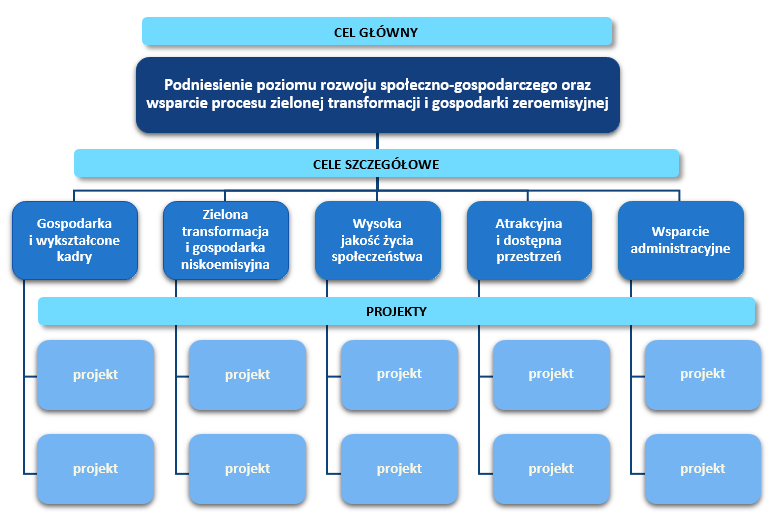 Ryc. Schemat struktury celów oraz realizujących je projektów (tzw. drzewo ustaleń)Opis realizacji celówCel główny: Podniesienie poziomu rozwoju społeczno-gospodarczego oraz wsparcie procesu zielonej transformacji i gospodarki zeroemisyjnejGłównym celem realizacji strategii służącej wsparciu rozwoju w ramach polityki terytorialnej województwa kujawsko-pomorskiego jest „Podniesienie poziomu rozwoju społeczno-gospodarczego oraz wsparcie procesu zielonej transformacji i gospodarki zeroemisyjnej”. Cel główny swoim zakresem obejmuje wszystkie zagadnienia mieszczące się w ramach celów szczegółowych i określa (stanowi swego rodzaju deklarację), dotyczącą wizji rozwoju obszaru, do której będzie się dążyć poprzez realizację zaplanowanej interwencji w ramach polityki terytorialnej województwa. Cel ten zdefiniowano na podstawie zidentyfikowanych problemów i potrzeb rozwojowych występujących 
na obszarze realizacji Strategii, a jego wypełnienie związane będzie przede wszystkim z rozwojem innowacyjności i konkurencyjności gospodarki, w tym rozwój rynku pracy, kształtowaniem stanu środowiska przyrodniczego, poprawą szeroko rozumianego rozwoju społecznego, zwłaszcza 
w aspekcie rozwoju i dostępności do usług z zakresu edukacji, zdrowia, kultury i sportu 
oraz kształtowaniem warunków i przestrzeni dla wysokiej jakości życia.Cele szczegółowe:Cel szczegółowy: Gospodarka i wykształcone kadryCel szczegółowy „Gospodarka i wykształcone kadry” obejmuje projekty związane z podniesieniem poziomu innowacyjności i konkurencyjności gospodarczej tj. projekty związane ze wsparciem infrastruktury biznesowej, w tym powstawanie i rozwój inkubatorów przedsiębiorczości oraz rozwój ośrodków wspierających przedsiębiorczość, a także projekty związane z podniesieniem atrakcyjności gospodarczej obszaru tj. projekty związane z uzbrojeniem terenu oraz projekty realizowane w zakresie poprawy infrastruktury i jakości kształcenia zawodowego. W celu podniesienia poziomu innowacyjności i konkurencyjności gospodarczej realizowane będą
 m.in. zadania związane z rozwojem centrów i usług doradczych, tworzeniem dogodnych warunków 
do prowadzenia działalności gospodarczej oraz działania wspierające internacjonalizację i rozwój gospodarki. Ważnym aspektem będzie także rozwój sieci współpracy klastrów oraz działania inwestycyjne i doradcze IOB. W ramach wzrostu atrakcyjności gospodarczej realizowane będą działania mające na celu przyciąganie inwestorów i zachęcenie ich do prowadzenia działalności gospodarczej 
na terenach lokalnych. Działania te obejmują wsparcie polegające na uzbrojeniu terenów inwestycyjnych. Ważnym elementem wzrostu gospodarczego jest także dostępność wysoko wykwalifikowanych kadr. W ramach celu realizowane będą projekty ukierunkowane na poprawę jakości, efektywności i skuteczności kształcenia zawodowego oraz działania wpływające 
na dostosowanie tego rodzaju kształcenia do potrzeb rynku pracy. Cel „Gospodarka i wykształcone kadry” obejmuje także projekty wpływające na dostosowanie kształcenia zawodowego do wymogów zielonej i cyfrowej transformacji oraz projekty związane z promowaniem tego rodzaju kształcenia jako wysokiej jakości ścieżki kariery wymagającej wysokich kwalifikacji. Ponadto w celu poprawy jakości oraz dostosowania kształcenia zawodowego do potrzeb rynku pracy realizowane będą inwestycje 
w infrastrukturę edukacyjną i szkoleniową szkół oraz centrów i placówek prowadzących kształcenie zawodowe. Cel szczegółowy: Zielona transformacja i gospodarka niskoemisyjnaCel szczegółowy „Zielona transformacja i gospodarka niskoemisyjna” związany jest z poprawą stanu środowiska przyrodniczego tj. obejmuje projekty dotyczące poprawy efektywności energetycznej, redukcji emisji zanieczyszczeń do powietrza, przystosowania do zmian klimatu, zapobiegania ryzyku związanemu z klęskami żywiołowymi i katastrofami, zrównoważonej gospodarki wodnej 
oraz gospodarki zeroemisyjnej.Do najważniejszych wyzwań związanych z poprawą stanu środowiska przyrodniczego należą kwestie poprawy jakości powietrza i gospodarki wodnej. Cel „Zielona transformacja i gospodarka niskoemisyjna” zawiera szereg wielokierunkowych działań, które wpłyną na poprawę obecnego systemu energetycznego oraz efektywne wykorzystanie istniejących zasobów wodnych. 
I tak, kompleksowa modernizacja energetyczna, rozwój efektywnych energetycznie systemów ciepłowniczych opartych na źródłach OZE, budowa energooszczędnego oświetlenia ulicznego opartego na technologii LED doprowadzą do redukcji zużycia energii cieplnej i elektrycznej, a tym samym znacząco wpłyną na redukcję zanieczyszczeń powietrza. Obok projektów energetycznych poprawie stanu powietrza będą służyć także działania z zakresu rozwoju i usprawnienia nisko- i zeroemisyjnego transportu publicznego m.in. zakup „czystego” taboru wraz z niezbędną infrastrukturą, działania związane z ułatwieniem podróży multimodalnych („park&ride”, „bike&ride”) czy nawet działania 
w infrastrukturę rowerową przyczyniające się do priorytetyzacji ruchu pieszego i rowerowego, 
tym samym zmniejszające ilość emitowanych zanieczyszczeń do powietrza. Wsparcie zielonej 
i niebieskiej infrastruktury, nasadzenia i zazielenienia w miastach przyczynią się do zwiększenia terenów zielonych, a tym samym realizując zadania małej retencji pozwolą na skuteczne i efektywne gospodarowanie wodami opadowymi przez co pozytywnie wpłyną na zaadoptowanie miast do zmian klimatu. Natomiast projekty w zakresie efektywnych (inteligentnych) sieci wodociągowych, odpowiadające 
na problem malejących zasobów wodnych, ukierunkowane zostaną na ograniczenie strat wody oraz efektywne wykorzystanie istniejących zasobów wodnych.Cel szczegółowy: Wysoka jakość życia społeczeństwaCel szczegółowy „Wysoka jakość życia społeczeństwa” obejmuje projekty związane z poprawą dostępu do wysokiej jakości usług sprzyjających włączeniu społecznemu (m.in. przedszkola), podniesieniem jakości kształcenia ogólnego, ochroną zdrowia oraz wsparciem instytucji kultury.Zwiększenie dostępu do wysokiej jakości infrastruktury i usług społecznych skorelowane 
jest z kompleksową poprawą warunków kształcenia przedszkolnego tj. tworzeniem nowych miejsc wychowania przedszkolnego, a także działaniami wpływającymi na poprawę oferty i jakości świadczonych usług edukacyjnych. Wysoka jakość życia społecznego to także projekty w zakresie poprawy jakości i efektywności kształcenia ogólnego. Działania te przyczynić się mają przede wszystkim do wyrównywania szans edukacyjnych wewnątrz- i międzyregionalnych. Projekty realizowane 
dla uczniów obejmować będą m.in. podnoszenie kompetencji kluczowych (w tym cyfrowych), społecznych, społeczno-emocjonalnych, podstawowych, przekrojowych lub związanych z zieloną lub cyfrową transformacją. Nie zabraknie również działań w zakresie doradztwa edukacyjno-zawodowego czy edukacji włączającej. Wsparcie dla przedstawicieli kadry będzie dotyczyć m.in. podnoszenia kompetencji lub nabywania kwalifikacji związanych z danym zawodem, podnoszenia kompetencji kluczowych (w tym cyfrowych), społeczno-emocjonalnych, przekrojowych lub związanych z zieloną
 lub cyfrową transformacją. Kadrze szkół i placówek będzie udzielana pomoc w rozwiązywaniu problemów dydaktycznych lub wychowawczych. Z kolei szkoły i placówki prowadzące kształcenie ogólne uzyskają możliwość poprawy warunków kształcenia w ramach dostosowania do wymogów edukacji włączającej, w tym poprawy dostępności. Rozwój opieki specjalistycznej, rehabilitacji medycznej, deinstytucjonalizacja usług opieki zdrowotnej, tworzenie i dostosowanie infrastruktury podmiotów leczniczych do wymagań osób ze szczególnymi potrzebami oraz zakup sprzętu medycznego i aparatury medycznej to kolejne elementy, jakie zostały zawarte w celu „Wysoka jakość życia społeczeństwa”. Natomiast działania związane ze wsparciem instytucji kultury ukierunkowane będą 
na rozwój i funkcjonowanie oferty instytucji kultury dostosowanej do odbiorców lokalnych 
oraz regionalnych, a także na realizację zadań w zakresie budowy/ rozbudowy/ remontu, wyposażenia oraz adaptacji obiektów do pełnienia funkcji kulturalnych. Cel ten obejmuje także działania związane 
z odrestaurowaniem i konserwacją ogólnodostępnych obiektów zabytkowych wraz
 z zagospodarowaniem terenu wokół nich. Sektor kultury stanowi bowiem istotny potencjał zrównoważonego rozwoju społeczno-gospodarczego, przez co jest ważnym elementem wpływającym na podniesienie jakości życia.Cel szczegółowy: Atrakcyjna i dostępna przestrzeńCel szczegółowy „Atrakcyjna i dostępna przestrzeń” obejmuje zagadnienia związane z odnową przestrzeni publicznej, turystyką oraz ścieżkami rowerowymi prowadzącymi do atrakcji turystycznych.W celu przywrócenia lub nadania nowych funkcji, kulturalnych, społecznych lub edukacyjnych zdegradowanej przestrzeni, obiektom bądź terenom, w ramach celu „Atrakcyjna i dostępna przestrzeń” realizowane będą projekty polegające m.in. na ich przebudowie, remoncie, adaptacji 
(wraz z wyposażeniem) oraz projekty mające na celu uporządkowanie i zagospodarowanie przestrzeni publicznej, służące udostępnieniu terenów dla mieszkańców. W obszarze turystyki realizowane zostaną projekty przyczyniające się do rozwoju oferty turystycznej bazującej na lokalnych potencjałach turystycznych oraz walorach kulturowych i przyrodniczych, polegające m.in. na rozwoju infrastruktury turystycznej wraz z zakupem wyposażenia i sprzętu oraz adaptacji obiektów do pełnienia funkcji turystycznych. Działania te ukierunkowane będą na tworzenie lub rozszerzanie istniejących tras 
i szlaków turystycznych różnych rodzajów (np. piesze, wodne, rowerowe), w tym budowę, przebudowę i rozbudowę infrastruktury poprawiającej dostępność obiektów i atrakcji turystycznych 
oraz zagospodarowanie ich bezpośredniego otoczenia (m.in. parkingi, ciągi komunikacyjne, infrastruktura dla osób z niepełnosprawnościami, zielona infrastruktura). W ramach realizacji celu możliwa będzie także budowa/przebudowa szlaków i ścieżek rowerowych, prowadzących do atrakcji turystycznych lub miejsc bezpośrednio z nimi powiązanych.Cel szczegółowy: Wsparcie administracyjneCel szczegółowy „Wsparcie administracyjne” obejmuje działania mające na celu wsparcie zdolności administracyjnej w zakresie wdrażania Polityki Terytorialnej Województwa Kujawsko-Pomorskiego.W ramach realizacji celu możliwe będzie wynagradzanie osób odpowiedzialnych za realizację polityki terytorialnej, zakup wyposażenia biurowego, sprzętu komputerowego oraz materiałów biurowych
 i eksploatacyjnych oraz organizacja spotkań w ramach partnerstwa związanych z wdrażaniem polityki terytorialnej i rozwijaniem współpracy. Realizacja projektów przypisanych do celu „Wsparcie administracyjne” zapewni stworzenie i utrzymanie odpowiednich warunków pracy oraz zatrudnienie wykwalifikowanych pracowników, gwarantujących skuteczne wykonywanie obowiązków związanych 
z realizacją Polityki Terytorialnej.Drzewo ustaleńTabela 14. Drzewo ustaleńOczekiwane wskaźniki produktu i rezultatu realizacji strategiiTabela 15. Wskaźniki produktuTabela 16. Wskaźniki rezultatuWskazanie zgodności planowanej interwencji z dokumentami programowymi (funduszami), do których zamierza 
się aplikować o finansowanie wsparcia Niniejsza Strategia Terytorialna realizowana będzie w zgodności z przyjętym Programem Fundusze Europejskie dla Kujaw i Pomorza (FEdKP) 2021-2027. Program ten umożliwia ubieganie się o wsparcie na realizację projektów w ramach instrumentów terytorialnych takich jak m.in. ZIT, czy IIT. 
W województwie kujawsko-pomorskim tymi instrumentami objęte są konkretne obszary (tzw. obszary prowadzenia polityki terytorialnej), które wyznaczone zostały w Strategii Rozwoju Województwa Kujawsko-Pomorskiego do roku 2030 – Strategia Przyspieszenia 2030+. We wspomnianym programie FEdKP zapisano, iż to strategie ZIT/IIT będą określały kierunki wsparcia i projekty dostosowane do specyfiki danego obszaru, zgodnie z przyjętymi założeniami rozwojowymi dla poszczególnych poziomów Polityki Terytorialnej Województwa Kujawsko-Pomorskiego. Niniejsza Strategia określa zatem listę projektów odpowiadających na problemy oraz potrzeby obszaru MOF Włocławka, które wynikają z zakresu wsparcia w ramach Celów Polityki: CP1, CP2, CP4, CP5 scharakteryzowanego 
w programie FEdKP. Wszystkie projekty wskazane do realizacji w ramach niniejszej Strategii, 
dla których planowane jest finansowanie ze środków programu FEdKP 2021-2027, wykazują pełną zgodność z zapisami tego programu. Tabela 17. Wykazanie zgodności planowanej interwencji z celami i priorytetami określonymi w programie FEdKP 2021-2027Tabela 18. Wykazanie zgodności planowanej interwencji z celami i priorytetami określonymi w Planie Strategicznym Wspólnej Polityki Rolnej na lata 2023-2027Tabela 19. Wykazanie zgodności planowanej interwencji z celami i priorytetami określonymi w programie Fundusze Europejskie dla Kujaw i Pomorza na lata 2021-2027Tabela 20. Wykazanie zgodności planowanej interwencji z celami i priorytetami określonymi w programie Fundusze Europejskie na Infrastrukturę, Klimat, Środowisko na lata 2021-2027Tabela 21. Wykazanie zgodności planowanej interwencji z celami i priorytetami określonymi w programie Wojewódzkiego Funduszu Ochrony środowiska i Gospodarki WodnejTabela 22. Wykazanie zgodności planowanej interwencji z celami i priorytetami określonymi w programie Narodowego Funduszu Ochrony środowiska i Gospodarki WodnejTabela 23. Wykazanie zgodności planowanej interwencji z celami i priorytetami określonymi w Programie „Dostępna przestrzeń publiczna” PFRONTabela 24. Wykazanie zgodności planowanej interwencji z celami i priorytetami określonymi w programie Rządowego Funduszu Rozwoju MieszkalnictwaLista projektów podstawowych (wraz z informacją na temat sposobu ich wyboru oraz powiązania z innymi projektami)Tryb i zasady naboru projektów Wybór projektów do realizacji w ramach Polityki Terytorialnej Województwa Kujawsko - Pomorskiego dokonywany był przy zachowaniu partnerskiego modelu współpracy. Wybrane zostały projekty, które w najwyższym stopniu realizują cele Strategii Terytorialnej, które oferują kompleksowe rozwiązanie zdiagnozowanych potrzeb i problemów na terenie MOF Włocławek oraz w znaczący sposób wpłyną 
na osiągnięcie założonych celów strategicznych i określonych w ich ramach wskaźników. Od października 2021r. odbywały się cyklicznie spotkania stacjonarne oraz on-line przedstawicieli samorządów MOF Włocławek, na których rozmawiano o problemowych obszarach MOF Włocławek oraz potrzebach poszczególnych gmin. Został powołany nieformalny Zespół MOF, składający
 się z burmistrzów i wójtów z obszaru MOF oraz Prezydenta Miasta Włocławek i Starosty Włocławskiego. Na spotkaniach ustalono tryb pracy: rozpoznanie obszarów tematycznych, potrzeb oraz identyfikacja projektów rekomendowanych do dofinansowania. W trakcie ww. spotkań wypracowano system wyboru projektów opierający się o obiektywny zestaw kryteriów, który umożliwił stworzenie listy projektów podstawowych przypisanych poszczególnym celom tematycznym. Na różnych etapach wyboru propozycji projektowych, poza preferencjami specyficznymi dla danych obszarów wsparcia, brane były również pod uwagę preferencje ogólne, tj.:projekt realizuje cele główne i operacyjne Strategii Przyspieszenia 2030+, projekt wynika z diagnozy Strategii ZIT, projekt charakteryzuje się istotnym znaczeniem dla rozwoju MOF Włocławek w aspekcie społecznym, gospodarczym, środowiskowym, projekt jest projektem zintegrowanym, projekt charakteryzuje gotowość techniczna do realizacji, gotowość o aplikowania o środki, projekt oddziałuje na jak najszersze grono odbiorców, projekt spełnia zasady DNSH,zgodności z podstawowymi zasadami realizacji ZIT,zgodności z wyznaczonymi celami tematycznymi i typami wsparcia, 
Zgodnie z powyższym, ostateczna weryfikacja propozycji projektowych nastąpiła w oparciu
 o preferencje wyborów projektów wskazanych w dokumencie Polityka Terytorialna Województwa Kujawsko – Pomorskiego. Każdy z partnerów tworzących MOF Włocławek dokonał identyfikacji propozycji swoich projektów, które następnie podlegały wyżej wymienionej ocenie oraz procesowi negocjacji wewnętrznych (podczas spotkań przedstawicieli samorządów MOF Włocławek), a następnie  zostały przekazane Instytucji Zarządzającej w formie wymaganych fiszek projektowych. W drodze wieloetapowych negocjacji i uzgodnień, a także po określeniu przez IZ założeń i możliwości finansowania ze środków Programu Fundusze Europejskie dla Kujaw i Pomorza 2021-2023 w ramach Polityki Terytorialnej, końcowym efektem prac nad wyborem projektów, które w największym stopniu służyć będą zaspokojeniu zidentyfikowanych potrzeb rozwojowych i wykorzystaniu potencjału obszaru MOF Włocławek, było wypracowanie listy projektów, która została załączona do niniejszej Strategii.Proces naboru projektów przebiegał trójetapowo:I etap – nabór propozycji projektowych z uwzględnieniem założeń dla polityki spójności na lata 2021-2027W momencie ukazania się (październik 2021r.) pierwszej wersji projektu dokumentu FEdKP 2021-2027,  Samorządy MOF Włocławka przystąpiły do prac w zakresie rozpoznawania obszarów tematycznych znając potrzeby i zdiagnozowane problemy na terenach swoich gmin. Na tej podstawie samorządy przystąpiły do identyfikacji projektów pod kątem zgodności z założeniami dokumentu. Pierwszy nabór projektów odbył się w listopadzie 2021r. w ramach wewnętrznego zgłaszania propozycji projektowych przez samorządy MOF Włocławek. Propozycje projektów zgłaszane były na formularzu zgłoszeniowym dla propozycji projektu, przygotowanym przez Urząd Marszałkowski w Toruniu. Na bazie zgłoszonych projektów, podjęto prace w zakresie koordynacji i integracji przedsięwzięć ujętych w formularzach, tworzone były wiązki projektów z tych samych obszarów i poddawane ocenie wg ustalonych kryteriów. Na tej podstawie powstała pierwsza lista proponowanych projektów do realizacji. W trakcie procesu    I etapu naboru organizowane były spotkania przedstawicieli samorządów MOF Włocławek, na których podejmowano dyskusję nad proponowaną listą projektów pod kątem wprowadzenia na nią zintegrowanych projektów odpowiadających w sposób kompleksowy na potrzeby i problemy całego obszaru funkcjonalnego. Wybór projektów odbywał się na zasadach partnerstwa i zgodnie z zasadami identyfikacji projektów do wyboru w trybie niekonkurencyjnym. W odpowiedzi na zaproszenie Zarządu Województwa Kujawsko – Pomorskiego, Miasto Włocławek oraz pozostałe samorządy MOF przekazały 29 propozycji projektów o znaczeniu strategicznym dla MOF Włocławka. II etap – przegląd i wybór zgłoszonych propozycji projektowych pod katem założeń i możliwości finansowania ze środków Programu Fundusze Europejskie dla Kujaw i Pomorza 2021-2027Kolejne wersje Programu Fundusze Europejskie dla Kujaw i Pomorza 2021-2027 określiły na jakich poziomach prowadzenia polityki terytorialnej mogą być podejmowane działania, które w pełni wykorzystają potencjał i rozwiążą problemy poszczególnych obszarów województwa kujawsko – pomorskiego. Przedstawiciele samorządów MOF Włocławka powzięli informację dotyczącą, 
iż realizacja instrumentów ZIT odbywać się będzie w oparciu o proces programowania, którego podstawą będą strategie terytorialne, określające uwarunkowania, specyfikę danego obszaru oraz zawierające listę projektów podstawowych. Ponadto znane również były formy wsparcia 
dla poszczególnych obszarów. W tym czasie pojawił się projekt dokumentu Polityka Terytorialna Województwa Kujawsko – Pomorskiego, w którym zostały wskazane główne założenia PT, poziomy jej realizacji, obszary wsparcia dla ZIT oraz założenia finansowe – podział alokacji na poszczególne instrumenty terytorialne.   Przedstawiciele samorządów MOF Włocławka, poznając założenia opublikowanych dokumentów, dokonywali aktualizacji swoich propozycji projektowych pod kątem merytorycznym i finansowym.
 Na organizowanych spotkaniach, przedstawiciele MOF Włocławek  przestawili projekty planowane 
do realizacji w ramach Polityki Terytorialnej, które były modyfikowane pod kątem finansowym 
oraz merytorycznym. Projekty były weryfikowane przez Zespół MOF Włocławek, a ich wybór odbywał się na zasadach partnerstwa i zgodnie z określonymi zasadami i preferencjami określonymi 
w dokumencie Polityka Terytorialna. III etap – wybór projektów do dofinansowania z uwzględnieniem zasad wskazanych w dokumencie Polityka terytorialna, w szczególności oparty o zawarty w nim katalog preferencjiZgodnie z założeniami dokumentu Polityka Terytorialna Województwa Kujawsko – Pomorskiego,
w Strategii Terytorialnej powinny zostać uwzględnione projekty starostw powiatowych. Na podstawie tych założeń Gminy MOF Włocławek przeznaczyły część alokacji przyznanej na realizację projektów 
w ramach PT WK-P na rzecz projektów oddziałujących na cały obszar MOF, zaproponowanych przez Powiat Włocławski. W siedzibie Lidera, tj. Miasta Włocławek odbywały się cykliczne spotkania celem uzgodnień w zakresie planowanych przez partnerstwo ZIT MOF Włocławka zadań oraz określenia możliwości
 ich sfinansowania ze środków programu Fundusze Europejskie dla Kujaw i Pomorza na lata 2021-2027 w ramach Polityki Terytorialnej. Rozpoczęły się prace nad ostatecznym kształtem projektów, w trakcie których każdy samorząd MOF Włocławka, ponownie weryfikował swoje propozycje projektowe pod kątem alokacji i przyznanych limitów na poszczególne cele szczegółowe. Propozycje projektowe były również weryfikowane i oceniane pod kątem ustalonych preferencji i priorytetów. Po długim procesie negocjacji i wewnętrznych ustaleń między partnerami MOF Włocławka, powstała lista projektów zawierająca spójny zestaw działań służących zrównoważonemu rozwojowi oraz długotrwałej poprawie warunków społecznych, gospodarczych, środowiskowych, klimatycznych Miejskiego Obszaru Funkcjonalnego Włocławka.   Sposób uczestnictwa partnerów zewnętrznych Celem zachowania partnerskiego modelu współpracy przy wyborze projektów do realizacji w ramach PT WK-P, jednostki samorządu terytorialnego tworzące MOF Włocławka podjęły szereg kroków mających na celu włączenie jak najszerszego grona interesariuszy i partnerów w proces opracowywania Strategii zapewniając w tym procesie otwarty udział poprzez: na terenach Gmin MOF Włocławka powoływane były zespoły, do których zapraszano przedstawicieli społeczności lokalnej reprezentujących różne środowiska społeczne, zawodowe i gospodarcze, podmioty działające na rzecz ochrony środowiska 
oraz podmioty odpowiedzialne za promowanie włączenia społecznego, praw podstawowych, praw osób niepełnosprawnych, równości płci i niedyskryminacji,organizowanie spotkań, warsztatów, na których przedstawiciele różnych grup społecznych zgłaszali uwagi, spostrzeżenia i opinie dotyczące sytuacji danej Gminy,celem poznania problemów i potrzeb definiowanych przez mieszkańców, a także oczekiwań społecznych w zakresie funkcjonowania danej Gminy, przeprowadzane zostały badania ankietowe. Ankiety były skierowane do mieszkańców Gmin, uczniów, przedsiębiorców, instytucji rynku pracy, branżowych podmiotów sektora publicznego, instytucje pomocy
 i integracji, instytucje otoczenia biznesu, organizacje pozarządowe, instytucje kultury. Respondenci oceniali poziom życia w kategoriach: przestrzeń i środowisko, warunki życia, gospodarka. Wyniki badań pozwoliły na właściwą identyfikację problemów, barier rozwojowych, potencjałów i potrzeb MOF wśród mieszkańców i podmiotów społeczno-gospodarczych, badania umożliwiły prawidłowe i rzeczywiste formułowanie kierunków działań, jakie należało podjąć w zakresie oceny czynników dotyczących otoczenia lokalnego oraz głównych potrzeb rozwojowych przy formułowaniu ustaleń Strategii. Udział partnerów zewnętrznych pozwolił określić słabe i mocne strony Gminy MOF Włocławka, wyznaczyć wizję rozwoju, zidentyfikować zadania i przedsięwzięcia dla realizacji kierunków działań w Strategii. Wartością dodaną w proces zaangażowania partnerów zewnętrznych było zwiększenie efektywności działań oraz zapewnienie większej przejrzystości w podejmowaniu decyzji przez przedstawicieli samorządów MOF Włocławka. Nabór projektów - uzupełniającyW celu dodania zadań przyszłych, które nie zostały zamieszczone na liście projektów podstawowych
 i liście projektów rezerwowych, przewiduje się procedurę naboru uzupełniającego. Decyzje o naborze uzupełniającym będzie podejmował Zarząd Stowarzyszenia, w formie stosownej uchwały. Tryb naboru propozycji projektowych będzie odbywał się na takich samych zasadach, co wybór projektów na listę podstawową oraz w oparciu o preferencje wyborów projektów wskazanych w dokumencie Polityka Terytorialna Województwa Kujawsko – Pomorskiego. Zgłaszane przedsięwzięcia muszą mieć charakter strategiczny dla rozwoju MOF Włocławek, wpisywać się w cele rozwojowe Strategii Terytorialnej oraz spełniać definicję projektu zintegrowanego. Zgłaszanie projektów odbywać się będzie przez przekazanie do Biura Stowarzyszenia WŁOF fiszek projektowych, celem poddania ocenie formalnej
 i merytorycznej. Lista projektów zostanie przekazana Zarządowi Stowarzyszenia, który podejmie decyzję o przyjęciu sporządzonej listy i następnie przekaże listę Walnemu Zebraniu Członków celem zatwierdzenia. Następnie lista zostanie przedstawiona do IZ FEdKP celem rekomendacji.Uzasadnienie wyboru projektów poprzez wykazanie zgodności projektów z potrzebami rozwojowymi danego obszaruBardzo duże znaczenie w kontekście możliwych do uzyskania efektów w wyniku realizacji zaplanowanych projektów, posiada stopień wpisania się ich w potrzeby rozwojowe obszaru. 
Aby stworzyć dobre warunki dla rozwoju całego obszaru, należałoby ukierunkować interwencję 
na najbardziej istotne sfery, w których występuje potencjał do jego osiągnięcia. Poza tym bardzo ważna jest również odpowiedź na diagnozowane na danym obszarze problemy, które mogą z kolei ograniczać możliwość prowadzenia działań w kluczowych sferach (przykładem może być np. mała liczba miejsc 
w placówkach przedszkoli co ogranicza możliwość podniesienia dostępności do usług w sferze wychowania przedszkolnego). Zaplanowane do realizacji projekty na obszarze MOF Włocławka wpisują się w potrzeby rozwojowe w kilku sferach, które przedstawiono w tabeli.Tabela 25. Uzasadnienie wyboru projektów do wsparcia  Uzasadnienie wyboru projektów w oparciu o preferencje określone dla poszczególnych obszarów wsparciaInformacje o sposobie naboru propozycji projektowych i wybór projektów na listę podstawową  oraz proces naboru uwzględnione zostały w Rozdziale 9.1 Tryb i zasady naboru projektów.Celem narzędzi Zintegrowanych Inwestycji Terytorialnych jest realizacja pakietów różnych tematycznie, ale wzajemnie powiązanych i komplementarnych projektów. Efektem wyboru propozycji projektowych MOF Włocławek, były nie pojedyncze projekty ale pakiety projektów wzajemnie zintegrowanych i komplementarnych. Wybrane projekty oferują kompleksowe rozwiązanie zdiagnozowanych problemów na terenie MOF Włocławek i w sposób znaczący wpłyną na realizację założonych wskaźników. Kluczowym założeniem przy wyborze propozycji projektowych było uwzględnienie w nich preferencji ogólnych jak i szczegółowych dla każdego obszaru wsparcia, które zostały określone w dokumencie Polityka Terytorialna województwa kujawsko – pomorskiego. Spośród wszystkich zgłoszonych propozycji, wybrane zostały te, które najlepiej realizują katalog preferencji oraz spełniają założenia wynikające z tego katalogu. Brane były pod uwagę przede wszystkim projekty, które były odpowiedzią na główne i najpilniejsze problemy w odniesieniu do rozwoju obszaru MOF Włocławek, obejmowały  działania mające strategiczne znaczenie dla rozwoju społeczno – gospodarczego obszaru MOF Włocławek oraz spełniały zasadę projektu zintegrowanego. Na liście projektów podstawowych
 nie występują projekty konkurencyjne, a wyłącznie projekty dające efekt synergii. Nabór propozycji projektowych przeprowadzony został przez nieformalny Zespół MOF, składający 
się z burmistrzów i wójtów z obszaru MOF oraz Prezydenta Miasta Włocławek i Starosty Włocławskiego. Na spotkaniach wypracowano system wyboru projektów, który w oparciu
 o obiektywny zestaw kryteriów, umożliwił stworzenie listy projektów podstawowych przypisanych poszczególnym celom tematycznym. W odpowiedzi na zaproszenie Zarządu Województwa Kujawsko – Pomorskiego w I etapie procesu naboru propozycji projektowych, Miasto Włocławek oraz Gminy MOF przekazały 29 projektów
 o znaczeniu strategicznym. W momencie ukazania się kolejnej uaktualnionej wersji FEdKP 2021-2027 oraz projektu dokumentu Polityka Terytorialna Województwa Kujawsko – Pomorskiego, nastąpił II etap naboru propozycji projektowych. Na tym etapie, gdzie znane były bardziej szczegółowe zasady i preferencje wyboru projektów, na listę projektów podstawowych zostało zgłoszonych 85 propozycji projektowych (wrzesień 2022r.). W ramach współpracy z Instytucją Zarządzającą a Partnerami MOF Włocławek, została przeprowadzona kolejna selekcja projektów pod kątem spełnienia warunków dostępu
 i przyznanych limitów na poszczególne cele szczegółowe, ze szczególnym uwzględnieniem przekroczeń limitów przyznanej alokacji. W III etapie naboru projektów, po negocjacjach i ostatecznej weryfikacji merytorycznej oraz finansowej przez Instytucję Zarządzającą zgłoszonych propozycji projektowych MOF Włocławek, wypracowana została ostateczna lista projektów podstawowych. Lista zawiera 91 projektów podstawowych ( w tym 2 projekty dotyczące wsparcia potencjału administracyjnego). Lista projektów podstawowych zwiera takie działania, które w 100% spełniają wszystkie kryteria i preferencje projektu zintegrowanego.Podejście zintegrowane przedstawiono przy pomocy wiązek projektów, które zawierają w sobie skumulowane  działania przyczyniające się do podniesienia poziomu rozwoju społeczno-gospodarczego oraz wsparcia procesu zielonej transformacji i gospodarki zeroemisyjnej.Przy wyborze propozycji projektowych z zakresu wiązki projektów: Wsparcie trwałego rozwoju
 i konkurencyjności gospodarki obszaru MOF, brano pod uwagę projekty, które spełniały: preferencje dla projektów, w których zaplanowano świadczenie usług doradczych z zakresu regionalnych inteligentnych specjalizacji z wykorzystaniem infrastruktury powstałej w ramach projektu, preferencje dotyczące liczby przedsiębiorstw korzystających z obiektów przeznaczonych 
na wsparcie działalności biznesowej,preferencje związane z wypełnieniem wskaźnika produktu pn. „Nowe przedsiębiorstwa objęte wsparciem”preferencje związane z wypełnieniem wskaźnika rezultatu pn. „Miejsca pracy utworzone we wspieranych jednostkach”Przy wyborze propozycji projektowych z zakresu wiązki projektów: Kształcenie zawodowe, brano pod uwagę projekty, które spełniały:rozwiązania wspierające zgodności z zasadą DNSH, stosowanie dobrych praktyk z zakresu ochrony zieleni i drzew w celu zminimalizowania wpływu prowadzonych  prac na występujące siedliska i gatunki,preferencje w zakresie inwestycji obejmującej w szczególności infrastrukturę związaną
 z kształceniem w zawodach, na które istnieje regionalne lub lokalne zapotrzebowaniePrzy wyborze propozycji projektowych z zakresu wiązki projektów: Wspieranie zrównoważonej mobilności miejskiej, brano pod uwagę projekty, które spełniały:preferencje w zakresie wykorzystania pojazdów napędzanych przy zastosowaniu technologii wodorowej oraz innych bezemisyjnych form napędu, preferencje w zakresie realizacji projektu w oparciu o Plan Zrównoważonej Mobilności Miejskiej (miasta powyżej 100 tys. mieszkańców), preferencje w zakresie rozwoju i usprawnienia systemu transportu miejskiego, preferencje w zakresie likwidacji luk w istniejącej sieci infrastruktury rowerowejpreferencje w zakresie realizacji projektu w oparciu o posiadany SUMPPrzy wyborze propozycji projektowych z zakresu wiązki projektów: Poprawa efektywności energetycznej oraz redukcja emisji gazów cieplarnianych na obszarze MOF, brano pod uwagę projekty, które spełniały:rozwiązania wspierające zgodności z zasadą DNSH – wprowadzanie gatunków rodzimych 
w ramach prac nad zagospodarowaniem otoczenia termomodernizacyjnych obiektów, preferencje w zakresie wykorzystania OZE, preferencje w zakresie zmiany dotychczasowego źródła ogrzewania na OZEPrzy wyborze propozycji projektowych z zakresu wiązki projektów: Poprawa dostępu do dobrej jakości wody i zrównoważona gospodarka wodna oraz działania adaptacyjne mające na celu budowanie odporności i przystosowanie do zmian klimatu, brano pod uwagę projekty, które spełniały:preferencje z zakresu działań zielono – niebieskiej infrastruktury, rozwiązania wspierające zgodności z zasadą DNSH – w urządzaniu terenów zielonych wykorzystanie rodzimych gatunków roślin,Przy wyborze propozycji projektowych z zakresu wiązki projektów: Wsparcie instytucji kultury, brano pod uwagę projekty, które spełniały:rozwiązania wspierające zgodności z zasadą DNSH,rozwiązania z zakresu zielono – niebieskiej infrastruktury, rozwiązania w zakresie zastosowania gatunków rodzimych w zagospodarowanie otoczenia, rozwiązania w zakresie stosowania dobrych praktyk z zakresu ochrony zieleni i drzew w celu zminimalizowania wpływu prowadzonych prac na występujące siedliska i gatunki  Przy wyborze propozycji projektowych z zakresu wiązki projektów: Rozwój turystyki, brano pod uwagę projekty, które spełniały:rozwiązania wspierające zgodności z zasadą DNSH,rozwiązania z zakresu zielono – niebieskiej infrastruktury, rozwiązania w zakresie zastosowania gatunków rodzimych w zagospodarowanie otoczenia, rozwiązania w zakresie stosowania dobrych praktyk z zakresu ochrony zieleni i drzew w celu zminimalizowania wpływu prowadzonych prac na występujące siedliska i gatunki  Przy wyborze propozycji projektowych z zakresu wiązki projektów: Odnowa przestrzeni publicznych,  brano pod uwagę projekty, które spełniały:rozwiązania wspierające zgodności z zasadą DNSH,rozwiązania z zakresu zielono – niebieskiej infrastruktury,rozwiązania w zakresie zastosowania gatunków rodzimych w zagospodarowanie otoczeniaPrzy wyborze propozycji projektowych z zakresu wiązki projektów: Rewitalizacja, brano pod uwagę projekty, które spełniały:rozwiązania wspierające zgodności z zasadą DNSH,rozwiązania z zakresu zielono – niebieskiej infrastruktury,rozwiązania w zakresie zastosowania gatunków rodzimych w zagospodarowanie otoczeniaZgłoszone projekty zaplanowane do realizacji w ramach Polityki Terytorialnej charakteryzującym 
się trzema głównymi cechami: posiadają jasno określone cele, czas realizacji oraz określone środki
 do wykorzystania.  W sposób kompleksowy odpowiadają na zdiagnozowane wyzwania i problemy obszaru MOF Włocławek, realizują działania zintegrowane nie tylko obszarowo ale i tematycznie oraz integrują działania „twarde” i „miękkie”. Wykaz wybranych projektów do wsparcia wraz z ich charakterystyką    Tabela 26. Lista projektów podstawowych	Wskazanie podejścia zintegrowanegoZgodnie z Polityką Terytorialną Województwa Kujawsko-Pomorskiego istotą wdrażania instrumentu ZIT jest realizacja projektów zintegrowanych. Projekt zintegrowany to projekt, który wpisuje się w cele rozwoju obszaru funkcjonalnego objętego instrumentem i jest ukierunkowany na rozwiązywanie wspólnych problemów rozwojowych. Zintegrowane inwestycje rozumiane są również jako wiązka projektów, w wyniku realizacji których zostaną osiągnięte cele wyznaczone w strategii terytorialnej.W Strategii terytorialnej miejskiego obszaru funkcjonalnego Włocławka podejście zintegrowane przedstawiono przy pomocy „wiązek projektów”. Wiązki stanowią grupy projektów należące 
do podobnego typu wsparcia realizowanego w ramach Polityki Terytorialnej i pomagają podkreślić zintegrowany charakter interwencji zaplanowanej w Strategii. Projekty w ramach wiązki wzajemnie się uzupełniają i pozwolą na osiągnięcie efektu synergii zaplanowanej interwencji. Wszystkie wiązki wpisują się w cele rozwojowe obszaru wyznaczone w dokumencie i ukierunkowane 
są na rozwiązywanie wspólnych problemów rozwojowych zidentyfikowanych w syntezie diagnozy. Pogrupowanie projektów w wiązki pozwala uwidocznić wspólny efekt realizowanych działań, który będzie miał wpływ na rozwój całego obszaru MOF Włocławka. Poprzez skumulowanie działań 
w wiązkach projektów, ich wspólna realizacja umożliwi kompleksową realizację celów Strategii. Wiązki projektów przyczynią się do realizacji poszczególnych celów szczegółowych Strategii, a poprzez nie realizacji celu głównego – podniesienia poziomu rozwoju społeczno-gospodarczego oraz wsparcie procesu zielonej transformacji i gospodarki zeroemisyjnej.Ze względu na funkcję miasta rdzeniowego o znaczeniu regionalnym jaką pełni Miasto Włocławek 
dla pozostałej części obszaru funkcjonalnego, projekty realizowane na jego obszarze są istotne 
dla rozwoju całego MOF, a zaplanowana na obszarze MOF infrastruktura będzie służyła wszystkim mieszkańcom.Każdy projekt jest jednoznacznie powiązany z innymi projektami w Strategii i realizuje przynajmniej jeden lub kilka z następujących celów:wspieranie rozwoju gospodarczegodążenie do neutralności klimatycznejwpływanie na zwiększenie dostępności do usług publicznychrealne przekładanie się na poprawę jakości życia mieszkańcówopieranie się na inteligentnym zarządzaniuW Strategii wyszczególniono następujące wiązki projektów:Wsparcie trwałego rozwoju i konkurencyjności gospodarki obszaru MOF – 9 projektów realizowanych na obszarze 8 gmin, polegających na wsparciu infrastruktury biznesowej oraz uzbrojeniu terenów inwestycyjnych. Wiązka projektów będzie realizowała zadania w ramach celu szczegółowego „Gospodarka i wykształcone kadry”.Efektem wspólnym dla całej wiązki projektowej  będzie wspieranie rozwoju gospodarczego na terenie MOF Włocławek, poprawa świadczenia podstawowych usług doradczych dla MŚP, poprawa jakości życia mieszkańców oraz zwiększenie atrakcyjności terenu MOF Włocławka. Wspólnym efektem będzie wsparcie rozwoju gospodarczego na terenie MOF Włocławka oraz poprawa świadczenia podstawowych usług doradczych dla MŚP. Ponadto realizacja projektów odnosi się do wspólnego wykorzystania powstałej w wyniku realizacji inwestycji infrastruktury przez mieszkańców MOF Włocławek i do osiągnięcia wspólnego rezultatu, jakim jest wsparcie rozwoju i konkurencyjności obszaru MOF Włocławek.  Kształcenie zawodowe – 2 projekty dotyczące inwestycji w infrastrukturę kształcenia zawodowego oraz dostosowania kształcenia zawodowego do potrzeb rynku pracy realizowane w gminach miejskich Włocławek i Kowal. Ze względu na fakt, że kształcenie na poziomie ponadpodstawowym zawodowym stanowi usługę o charakterze ponadlokalnym i jest skierowane do mieszkańców nie tylko gminy, 
w której znajduje się dana szkoła, projekty te będą obejmować swoim wpływem obszar całego MOF. Wiązka projektów będzie realizowała zadania w ramach celu szczegółowego „Gospodarka 
i wykształcone kadry”.Efektem wspólnym dla całej wiązki projektowej będzie poprawa warunków nauczania 
oraz podniesienie efektywności i jakości kształcenia zawodowego na terenie MOF Włocławek. Ponadto realizacja projektów odnosi się do wspólnego wykorzystania przez społeczeństwo MOF Włocławka powstałej w wyniku realizacji inwestycji infrastruktury i do osiągnięcia wspólnego rezultatu, jakim
 jest podniesienie efektywności kształcenia zawodowego. Wspieranie zrównoważonej mobilności miejskiej – 3 projekty obejmujące rozwój infrastruktury rowerowej, rozwój i usprawnienie systemu transportu miejskiego oraz zakup niskoemisyjnego taboru, w mieście Włocławek. Miasto Włocławek stanowi ważny punkt przesiadkowy dla mieszkańców obszaru MOF i w związku z tym projekty realizowane na jego obszarze będą miały istotny wpływ 
na funkcjonowanie systemu transportowego całego obszaru MOF. Wiązka projektów będzie realizowała zadania w ramach celu szczegółowego „Zielona transformacja i gospodarka niskoemisyjna”.W przedmiotową wiązkę projektową wpisuje się również projekt z listy rezerwowej Gminy Miasto Włocławek, mający na celu usprawnienie systemu transportu miejskiego oraz zmniejszenie obszarów komunikacyjnie wykluczonych. Projekt wpłynie na poprawę jakości życia mieszkańców. Efektem wspólnym dla całej wiązki projektowej będzie zwiększenie spójności i liczby dróg rowerowych 
na terenie MOF Włocławka, zwiększenie atrakcyjności turystycznej MOF Włocławka, poprawa jakości życia mieszkańców na terenie MOF Włocławka, poprawa jakości środowiska naturalnego, ograniczenie emisji dwutlenku węgla oraz usprawnienie systemu transportu miejskiego. Ponadto realizacja projektów odnosi się do wspólnego wykorzystania przez społeczeństwo MOF Włocławka powstałej 
w wyniku realizacji inwestycji infrastruktury i do osiągnięcia wspólnego rezultatu, jakim jest wspieranie zrównoważonej mobilności miejskiej. Poprawa efektywności energetycznej oraz redukcja emisji gazów cieplarnianych na obszarze MOF – wiązka 19 projektów realizowanych na obszarze MOF polegających na budowie, wymianie
 i modernizacji źródeł ciepła, kompleksowej modernizacji energetycznej komunalnych budynków mieszkalnych i obiektów użyteczności publicznej oraz wymianę oświetlenia na energooszczędne. Wiązka projektów będzie realizowała zadania w ramach celu szczegółowego „Zielona transformacja 
i gospodarka niskoemisyjna”.W przedmiotową wiązkę projektową wpisuje się również projekt z listy rezerwowej Gminy Włocławek, mający na celu poprawę efektywności energetycznej budynków użyteczności publicznej, co przyczyni się do zwiększenia odporności obszaru na negatywne skutki kryzysu klimatycznego oraz poprawy jakości środowiska przyrodniczego, zwłaszcza jakości powietrza.Efektem wspólnym dla całej wiązki projektowej będzie poprawa stanu środowiska naturalnego poprzez ograniczenie dwutlenku węgla, zmniejszenie zużycia energii cieplnej  i elektrycznej w sektorze mieszkaniowym i sektorze publicznym, zwiększenie izolacyjności termicznej obiektów, wykorzystanie energii pochodzącej z odnawialnych źródeł energii oraz poprawa estetyki budynków i jakości życia mieszkańców na terenie MOF Włocławek. Ponadto realizacja projektów odnosi się do wspólnego wykorzystania powstałej w wyniku realizacji inwestycji infrastruktury przez mieszkańców MOF Włocławek i do osiągnięcia wspólnego rezultatu, jakim jest podjęcie działań mających na celu poprawę efektywności energetycznej oraz redukcję emisji gazów cieplarnianych na terenie MOF Włocławek. Poprawa dostępu do dobrej jakości wody i zrównoważona gospodarka wodna oraz działania adaptacyjne mające na celu budowanie odporności i przystosowanie do zmian klimatu – 9 projektów realizowanych w 9 gminach polegające na modernizacji systemów wodociągowych i stacji uzdatniania wody oraz wprowadzeniu rozwiązań mających na celu oszczędzanie wody, a także tworzeniu niebieskiej i zielonej infrastruktury. Wiązka projektów będzie realizowała zadania w ramach celu szczegółowego „Zielona transformacja i gospodarka niskoemisyjna”.W przedmiotową wiązkę projektową wpisuje się również projekt z listy rezerwowej Gminy Boniewo, mający na celu wzrost bezpieczeństwa zapotrzebowania na wodę pitną oraz poprawę jej jakości. W przedmiotową wiązkę projektową wpisuje się również projekt z listy rezerwowej Gminy Miasto Włocławek, mający na celu podjęcie działań w zakresie łagodzenia zmian klimatu przy zastosowaniu podejścia  ekosystemowego, mającego na celu ochronę oraz wzrost powierzchni zasobów przyrodniczych.Efektem wspólnym dla całej wiązki projektowej będzie poprawa jakości środowiska naturalnego oraz poprawa jakości życia mieszkańców na terenie MOF Włocławek, wzrost bezpieczeństwa
 w dostarczaniu wody pitnej oraz poprawa jej jakości. Ponadto realizacja projektów odnosi
się do wspólnego wykorzystania powstałej w wyniku realizacji inwestycji infrastruktury przez mieszkańców MOF Włocławek, ograniczenia strat oraz zwiększenia efektywności wykorzystania wody na terenie MOF Włocławek. Przyczyni się do osiągnięcia wspólnego rezultatu, jakim jest zrównoważona gospodarka wodna oraz adaptacja do zmian klimatu na terenie MOF Włocławek. Wychowanie przedszkolne – obejmuje grupę 9 projektów, które będą realizowane na obszarze 7 gmin z obszaru MOF. Projekty będą dotyczyć zarówno inwestycji w infrastrukturę, jak i będą miały na celu podniesienie jakości już istniejących miejsc wychowania przedszkolnego. Wiązka projektów będzie realizowała zadania w ramach celu szczegółowego „Wysoka jakość życia społeczeństwa”.Efektem wspólnym dla całej wiązki projektowej będzie zwiększenie szans edukacyjnych, poprawa jakości życia mieszkańców oraz wzrost rozwoju społecznego na terenie MOF Włocławek. Ponadto efektem wspólnym będzie poprawa warunków nauczania oraz podniesienie jakości kształcenia 
na terenie MOF Włocławek. Realizacja projektów odnosi się do wspólnego wykorzystania powstałej 
w wyniku realizacji inwestycji infrastruktury i do osiągnięcia wspólnego rezultatu, jakim jest stworzenie nowych miejsc w przedszkolach oraz podniesienie jakości funkcjonujących miejsc wychowania przedszkolnego na terenie MOF Włocławek.   Kształcenie ogólne – 12 projektów zaplanowanych do realizacji w 11 gminach, mające na celu podniesienie jakości kształcenia i rozwój kompetencji kluczowych uczniów szkół podstawowych 
oraz ponadpodstawowych ogólnokształcących. Wiązka projektów będzie realizowała zadania 
w ramach celu szczegółowego „Wysoka jakość życia społeczeństwa”.Efektem wspólnym dla całej wiązki projektowej będzie podniesienie efektywności i jakości kształcenia ogólnego na terenie MOF Włocławek oraz wzrost poziomu rozwoju społecznego. Ponadto efektem wspólnym będzie również wyrównanie szans edukacyjnych mieszkańców na terenie MOF Włocławek oraz osiągnięcie wspólnego rezultatu, jakim jest stworzenie wysokiej jakości życia mieszkańców 
MOF Włocławka.  Opieka zdrowotna – 2 projekty (realizowane w gminie Izbica Kujawska oraz w mieście Włocławek przez Powiat Włocławski) dotyczące rozwoju i wsparcia usług z zakresu opieki zdrowotnej, co przyczyni się do zwiększenia dostępności do tego typu usług na obszarze MOF. Wiązka projektów będzie realizowała zadania w ramach celu szczegółowego „Wysoka jakość życia społeczeństwa”.Efektem wspólnym dla całej wiązki projektowej będzie poprawa dostępności i jakości świadczeń 
usługi opieki zdrowotnej dla mieszkańców MOF Włocławka poprzez wzrost efektywności leczenia oraz zwiększenie dostępu do usług publicznych. Ponadto realizacja projektów odnosi się do wspólnego wykorzystania powstałej w wyniku realizacji inwestycji infrastruktury i do osiągnięcia wspólnego rezultatu, jakim jest stworzenie wysokiej jakości życia społeczeństwa na terenie MOF Włocławek. Wsparcie instytucji kultury – 7 projektów realizowanych w 7 gminach, mających na celu upowszechnienie i poprawę dostępności do działalności kulturalnej poprzez działania infrastrukturalne oraz doposażenie instytucji kultury. Wiązka projektów będzie realizowała zadania w ramach celu szczegółowego „Wysoka jakość życia społeczeństwa”.W przedmiotową wiązkę projektową wpisuje się również projekt z listy rezerwowej Gminy Boniewo, mający na celu wsparcie instytucji kultury poprzez zapewnienie dostępu do lokalnej infrastruktury.Efektem wspólnym dla całej wiązki projektowej będzie wzrost rozwoju społecznego i kulturalnego mieszkańców zamieszkujących obszar MOF Włocławek, zwiększenie atrakcyjności poprzez poszerzenie dostępności do instytucji kultury oraz poprawa jakości życia mieszkańców MOF Włocławek. Ponadto realizacja projektów odnosi się do wspólnego wykorzystania powstałej w wyniku realizacji inwestycji infrastruktury przez mieszkańców MOF Włocławek i do osiągnięcia wspólnego rezultatu, jakim jest zapewnienie dostępu do lokalnej infrastruktury kultury dla społeczeństwa MOF Włocławek.  Rozwój turystyki  – wiązka 4 projektów realizowanych w gminach Baruchowo, Chodecz, Izbica Kujawska oraz Lubraniec, mających na celu rozwój funkcji turystycznej w oparciu o zidentyfikowany potencjał przyrodniczy i kulturowy, obejmujących rozwój infrastruktury turystycznej. Wiązka projektów będzie realizowała zadania w ramach celu szczegółowego „Atrakcyjna i dostępna przestrzeń”. W przedmiotową wiązkę projektową wpisuje się również projekt z listy rezerwowej Gminy Lubraniec, mający na celu rozwój infrastruktury turystycznej w oparciu o zidentyfikowany na terenie gminy potencjał turystyczny, poprzez zaplanowanie działań dotyczących tworzeniu szlaków turystycznych.   W wiązkę projektową wpisuje się również projekt z listy rezerwowej Gminy Brześć Kujawski, mający 
na celu rozwój infrastruktury turystycznej poprzez zaplanowanie działań dotyczących budowy infrastruktury poprawiającej dostępność obiektów i atrakcji turystycznych oraz zagospodarowanie jej bezpośredniego otoczenia. Efektem wspólnym dla całej wiązki projektowej będzie zwiększenie walorów środowiskowych oraz atrakcyjności MOF Włocławek, poprawa jakości i funkcjonalności zagospodarowanych terenów, poprawa jakości życia mieszkańców MOF Włocławek oraz wspieranie rozwoju gospodarczego terenu MOF Włocławek. Ponadto realizacja projektów odnosi się do wspólnego wykorzystania powstałej 
w wyniku realizacji inwestycji infrastruktury przez społeczeństwo MOF Włocławek oraz do osiągnięcia wspólnego rezultatu, jakim jest stworzenie potencjału turystycznego oraz walorów kulturowo – przyrodniczych na obszarze MOF Włocławek. Odnowa przestrzeni publicznych – wiązka 12 projektów realizowanych w 12 gminach, mających 
na celu przywrócenie lub nadanie nowych funkcji zdegradowanym obiektom i przestrzeniom 
oraz zagospodarowanie przestrzeni publicznych w celu udostępnienia ich mieszkańcom. Wiązka projektów będzie realizowała zadania w ramach celu szczegółowego „Atrakcyjna i dostępna przestrzeń”.W przedmiotową wiązkę projektową wpisuje się również projekt z listy rezerwowej Gminy Lubanie, mający na celu podwyższenie poziomu rozwoju społecznego poprzez adaptację przestrzeni publicznej oraz stworzenie przestrzeni kulturalno – rekreacyjnej. W wiązkę projektową wpisuje się również projekt z listy rezerwowej Gminy Boniewo, mający na celu poprawę warunków życia mieszkańców, przyczyniając się do rozwoju przestrzeni publicznej poprzez adaptację i zagospodarowanie terenów.Efektem wspólnym dla całej wiązki projektowej będzie zwiększenie poziomu uczestnictwa mieszkańców z obszaru MOF w życie kulturalne i społeczne, poprawa jakości życia mieszkańców
 oraz atrakcyjności obszaru MOF Włocławek. Efektem wspólnym będzie również uporządkowanie                         i zagospodarowanie przestrzeni publicznej dla mieszkańców MOF Włocławek. Ponadto realizacja projektów odnosi się do wspólnego wykorzystania powstałej w wyniku realizacji inwestycji infrastruktury i do osiągnięcia wspólnego rezultatu, jakim jest stworzenie atrakcyjnej i dostępnej przestrzeni.Rewitalizacja - jest odrębnym instrumentem terytorialnym (instrument wdrażany na podstawie programu rewitalizacji). Efektem realizacji projektu będzie przeciwdziałanie degradacji przestrzeni, poprawa jakości życia mieszkańców na terenie MOF Włocławek oraz zwiększenie atrakcyjności stworzonej w ramach projektu infrastruktury. Efektem będzie wspólne wykorzystanie stworzonej 
w ramach projektu infrastruktury przez mieszkańców MOF Włocławek. Wsparcie administracyjne – 2 projekty mające na celu wsparcie pracowników wykonujących obowiązki związane z realizacją działań w ramach Polityki Terytorialnej oraz zakup wyposażenia biurowego. Wiązka projektów będzie realizowała zadania w ramach celu szczegółowego „Wsparcie administracyjne”.Efektem wspólnym dla całej wiązki projektowej jest powołanie przez samorządy Miejskiego Obszaru Funkcjonalnego Włocławka Stowarzyszenia WŁOF, celem  zapewnienia zrównoważonego rozwoju miast i gmin MOF Włocławka, zacieśnienia partnerskiej współpracy samorządowej, a także w celu efektywnego wykorzystania możliwości określonych w ramach perspektywy finansowej 2021-2027.Projekty wskazane w powyższych wiązkach będą komplementarne z projektami realizowanymi m.in. w ramach RLKS (Rozwój Lokalny Kierowany przez Społeczność). Obydwa instrumenty terytorialne, tj. ZIT i RLKS łączy oddolność z jednoczesnym dopełnieniem zasady komplementarności, terytorialność, partnerstwo i współpraca. Poziom komplementarności projektów w ZIT i RLKS może dotyczyć m.in. działań wpisujących się w zakres wsparcia i cele dedykowane w ramach EFS+, czy działań społecznych zaplanowanych do realizacji w ramach RLKS na infrastrukturze wspieranej w ramach ZIT. 
Dla zachowania zrównoważonego rozwoju, strategie będą miały charakter uzupełniający, a zakres wsparcia będzie skierowany na zaspokajanie potrzeb społeczno – gospodarczych. Wzajemnemu oddziaływaniu i uzupełnianiu tych instrumentów sprzyjać będzie brak ograniczeń w grupie docelowej w RLKS, gdyż grupę docelową tworzyć będą wszyscy mieszkańcy obszaru objętego Lokalną Strategią Rozwoju oraz pokrywający się obszar oddziaływania. Zatem zasada komplementarności zostaje spełniona, gdyż zarówno działania/projekty ujęte w ramach ZIT i RLKS będą ze sobą spójne i w sposób zintegrowany będą wspierać obszary prowadzenia Polityki terytorialnej Województwa Kujawsko – Pomorskiego. Tabela 27. Powiązanie wiązek projektów z celami rozwojowymi Strategii.Lista projektów rezerwowychNa potrzeby sprawnego wdrażania Strategii Terytorialnej Miejskiego Obszaru Funkcjonalnego Włocławka opracowano listę projektów rezerwowych. Projekt z listy rezerwowej może uzyskać dofinansowanie
 w przypadku uwolnienia wolnych środków w ramach powierzonej alokacji (wykreślenia projektu z lisy podstawowej) lub zwiększenia alokacji dla ZIT Włocławek.Tabela 28. Lista projektów rezerwowych Plan wdrożeniowy dla realizacji strategii Za realizację ogółu ustaleń strategii terytorialnej odpowiedzialne są władze partnerstwa, które realizują to zadanie poprzez Zespół Zadaniowy ds. Realizacji Strategii. Zespół Zadaniowy ds. Realizacji Strategii zostanie powołany spośród pracowników jednostek samorządu terytorialnego będących sygnatariuszami partnerstwa, na wniosek władz partnerstwa w uzgodnieniu ze Starostą, Prezydentem, Wójtami oraz Burmistrzami jst wchodzącymi w skład partnerstwa. Władze partnerstwa w uzgodnieniu z Członkami jednostek samorządu terytorialnego wchodzącymi w skład partnerstwa, określą szczegółowe zadania Zespołu. Powyższe zadania są związane z projektem polegającym na wsparciu administracyjnym dla prowadzenia polityki terytorialnej w partnerstwie. Rolą Zespołu będzie:Bieżąca współpraca z Instytucją Zarządzającą programem regionalnym Fundusze Europejskie dla Kujaw i Pomorza 2021-2027 w zakresie ogółu spraw związanych z realizacją ustaleń strategii dla partnerstwa.Bieżąca współpraca z beneficjentami projektów ujętych w strategii w celu optymalizacji procesu ich realizacji.Bieżąca współpraca z interesariuszami procesu kształtowania rozwoju danego partnerstwa 
– w celu przekazywania informacji na temat postępów realizacji ustaleń strategii oraz zbierania opinii i sugestii na rzecz jego usprawnienia.Monitorowanie realizacji ustaleń strategii – w tym przygotowywanie corocznego „Raportu
 z realizacji strategii terytorialnej dla Miejskiego Obszaru Funkcjonalnego Włocławka”. Prowadzenie strony www partnerstwa.Inicjowanie działań w kierunku aktualizacji strategii, jeśli zajdzie taka konieczność.Na poziomie wdrażania Strategii terytorialnej zakłada się prowadzenie polityki informacyjnej w formie publicznego przekazu informacji przez strony internetowe wszystkich tworzących MOF Włocławek 
oraz na stronie Stowarzyszenia WŁOF.Załącznik nr 2. Kontraktacja narastającoZałącznik nr 3. Złożone wnioski o płatność narastającoWarunki i procedury obowiązujące w realizacji Strategii ZITZintegrowane Inwestycje Terytorialne w odniesieniu do Miejskiego Obszaru Funkcjonalnego Włocławka wdrażane będą w formule partnerstwa. Usankcjonowaniem współpracy samorządów MOF Włocławka na potrzeby realizacji 
ZIT w perspektywie finansowej 2021 – 20274 było utworzenie Stowarzyszenia WŁOF – Zintegrowane Inwestycje Terytorialne Miejskiego Obszaru Funkcjonalnego Włocławka. Partnerstwo zostało powołane zgodnie z zapisami Ustawy z dnia 28 kwietnia 2022r. o zasadach realizacji zadań finansowanych ze środków europejskich w perspektywie finansowej 2021-2027 art. 34 ust. 5 oraz art. 36 ust. 4 oraz na podstawie przepisów ustawy z dnia 8 marca 1990 r. o samorządzie gminnym, ustawy z dnia 5 czerwca 1998 r. o samorządzie powiatowym, ustawy z dnia 7 kwietnia 1989 r. Prawo 
o stowarzyszeniach. Za realizację Strategii Terytorialnej Miejskiego Obszaru Funkcjonalnego Włocławka odpowiedzialne jest Stowarzyszenie WŁOF – Zintegrowane Inwestycje Terytorialne Miejskiego Obszaru Funkcjonalnego Włocławka. Stowarzyszenie WŁOF pełni funkcję Związku ZIT i stanowi wspólną reprezentację jednostek samorządu terytorialnego wdrażających Zintegrowane Inwestycje Terytorialne. Organami Stowarzyszenia są: Walne Zebranie Członków, Zarząd Stowarzyszenia oraz Komisja Rewizyjna.Walne Zebranie Członków to organ stanowiący Stowarzyszenia. W jej skład wchodzą przedstawiciele wszystkich jednostek samorządu terytorialnego będących Członkami Stowarzyszenia. Do zadań Walnego Zebrania Członków należy: zatwierdzanie Strategii Terytorialnej i jej aktualizacji, zatwierdzanie listy projektów i jej aktualizacja, przedkładanie zaktualizowanej Strategii
 do zaopiniowania przez Instytucję Zarządzającą Programem Regionalnym Fundusze Europejskie 
dla Kujaw i Pomorza 2021-2027, zatwierdzanie raz w roku raportów z realizacji ustaleń Strategii Terytorialnej dla Miejskiego Obszaru Funkcjonalnego Włocławka i przekazywanie ich do Instytucji Zarządzającej Programem Regionalnym Fundusze Europejskie dla Kujaw i Pomorza 2021-2027 Organem wykonawczym Stowarzyszenia jest jego Zarząd, reprezentujący Stowarzyszenie na zewnątrz. Składa się z 4 członków, w tym w tym Prezesa i Wiceprezesa. Do zadań Zarządu Stowarzyszenia należy: powołanie Zespołu Zadaniowego ds. realizacji Strategii, przygotowanie Strategii Terytorialnej i jej aktualizacji, przygotowanie aktualizacji listy projektów, przygotowanie raz w roku raportów monitoringowych z realizacji ustaleń Strategii Terytorialnej 
dla Miejskiego Obszaru Funkcjonalnego Włocławka, nadzór nad realizacją Strategii. Organy Stowarzyszenia wykonują swoje zadania za pomocą Biura Stowarzyszenia, które wspiera realizację celów Stowarzyszenia.Do zadań Biura Stowarzyszenia należy: koordynowanie wdrażania i monitorowanie realizowanych działań Strategii Terytorialnej, bieżąca współpraca z Instytucją Zarządzającą w zakresie spraw związanych z realizacją ustaleń Strategii dla Partnerstwa, opracowanie procedur aktualizacji Strategii Terytorialnej, bieżąca współpraca z koordynatorami jednostek samorządu terytorialnego w zakresie realizacji Strategii Terytorialnej, celem przekazywania informacji na temat postępów realizacji ustaleń Strategii oraz zbierania opinii i sugestii na rzecz jego usprawnienia, przygotowanie corocznego raportu z realizacji Strategii Terytorialnej, organizacja procesu konsultacji społecznych projektu Strategii Terytorialnej. Sprawność realizacji Strategii warunkowana jest pełną współpracą z samorządami MOF Włocławek.
 Do zadań samorządów MOF Włocławka należy: bieżąca współpraca z pracownikami Biura Stowarzyszenia w zakresie realizacji Strategii,  realizacja projektów ujętych w Strategii Terytorialnej, bieżący monitoring realizowanych zadań, prowadzenie sprawozdawczości w zakresie zrealizowanych działań oraz osiągniętych wskaźników, przekazywanie raz w roku do Biura Stowarzyszenia WŁOF corocznego zestawienia w zakresie realizacji zadań i osiągniętych wskaźników. Wsparciem w realizacji Strategii Terytorialnej będzie Komitet Doradczy ds. Strategii Terytorialnej Miejskiego Obszaru Funkcjonalnego Włocławka, stanowiący ciało opiniodawczo – doradcze, działający na podstawie Statutu Stowarzyszenia oraz podjętych przez Zarząd Stowarzyszenia WŁOF Uchwały 
nr 12/2023 z dnia 20.02.2023r. oraz Uchwały nr 17/2023.03.2023r. Zadaniem Komitetu Doradczego jest: zapewnienie szerokiej partycypacji w procesie wdrażania Strategii, działanie w imieniu partnerów społeczno – gospodarczych właściwych tematycznie dla obszarów wsparcia w ramach Strategii, opiniowanie decyzji Zarządu Stowarzyszenia związanych z wdrażaniem Strategii oraz jej aktualizacją, wyrażanie opinii, wymiana informacji i dobrych praktyk, podejmowanie inicjatyw oraz proponowanie rozwiązań odnoszących się do realizacji Strategii Terytorialnej. Stanowisko Komitetu Doradczego 
ds. Strategii Terytorialnej Miejskiego Obszaru Funkcjonalnego Włocławka stanowi opinię doradczą, która może być wykorzystana przez organy Stowarzyszenia do realizacji zadań, jednak nie jest dla nich wiążąca. Zasady uzupełniania listy podstawowej i aktualizacja Strategii TerytorialnejAktualizacja dokumentu odbywać się będzie w tym samym trybie, co pierwsze opracowanie strategii
i przyjęcie jej przez Władze Stowarzyszenia. Za aktualizację i wprowadzenie zmian w dokumencie odpowiada Biuro Stowarzyszenia WŁOF, które przedkłada dokument do zaopiniowania przez Komitet Doradczy. Następnie dokument przyjmowany jest przez Zarząd Stowarzyszenia oraz zatwierdzany przez Walne Zebranie Członków w formie uchwały. Aktualizacja dokumentu podlega opiniowaniu przez właściwą Instytucję Zarządzającą programem. Przewiduje się możliwość aktualizacji Strategii dwa razy w ciągu roku.W przypadku aktualizacji Strategii, polegającej wyłącznie na zmianie jej pojedynczych ustaleń merytorycznych, konsultacje społeczne przeprowadzane będą w obszarze całego partnerstwa, przy czym w tych jego częściach, których dokonywane zmiany nie dotyczą, możliwe będzie zastosowanie technik nie wymagających zaangażowania znaczących sił i środków np. informacje i opinie na temat zmian pozyskiwane będą drogą elektroniczną. W przypadku aktualizacji Strategii polegającej 
na usunięciu projektu lub wprowadzeniu nowego projektu, konsultacje społeczne przeprowadzone zostaną uwzględniając różne techniki konsultacji w tych gminach, na terenie których projekty zostały 
w wyniku zmiany usunięte lub wprowadzone. W przypadku aktualizacji Strategii polegającej na wprowadzeniu zmian w projektach dotyczących różnych części partnerstw, konsultacje społeczne przeprowadzone zostaną w obszarze całego partnerstwa. Konsultacje społeczne odnosić się będą tylko i wyłącznie do zakresu zmienianego, a nie do ustaleń wcześniej podjętych, nieobjętych zmianą. Przeprowadzenia konsultacji nie wymagają zmiany o charakterze finansowym lub organizacyjnym, które nie wpływają na efekty realizacji Strategii.Po pozytywnym opiniowaniu dokumentu Strategii Terytorialnej Miejskiego Obszaru Funkcjonalnego Włocławka planuje się podpisać z Instytucją Zarządzającą Porozumienie Terytorialne, które ma celu przede wszystkim uzgodnienie zasad i zakresu wsparcia realizacji Strategii w ramach FEdKp 2021-2027,  a także określenie listy przedsięwzięć priorytetowych, ważnych dla rozwoju MOF Włocławka oraz fiszek projektowych, zawierających wskaźniki produktu i rezultatu zaplanowane do realizacji w ramach obszarów dedykowanych dla ZIT Włocławka. Porozumienie Terytorialne będzie miało przede wszystkim na celu uzgodnienie zasad i zakresu wsparcia realizacji Strategii w ramach FEdKP, a także określenie listy przedsięwzięć priorytetowych, ważnych dla rozwoju obszaru MOF Włocławka oraz fiszek projektowych, zawierających wskaźniki produktu i rezultatu zaplanowane do realizacji w ramach obszarów dedykowanych dla ZIT Włocławka. W Porozumieniu zostanie równej określony harmonogram przygotowania, realizacji oraz płatności przedsięwzięć priorytetowych. Wskazane zostaną również zasady obowiązujące w przypadku niewykorzystania alokacji lub niskiego stopnia jej wykorzystania. Opis procesu zaangażowania partnerów zewnętrznych W procesie planowania rozwoju Miejskiego Obszaru Funkcjonalnego Włocławka istotne było uwzględnienie rzeczywistych potrzeb nie tylko samorządów, ale przede wszystkim społeczności lokalnej. Od października 2021r. odbywały się cyklicznie spotkania przedstawicieli samorządów MOF Włocławka, na których przystąpiono do prac w zakresie rozpoznawania potrzeb oraz identyfikacji projektów. Podczas spotkań omawiano również tryb współpracy w ramach Miejskiego Obszaru Funkcjonalnego Włocławka oraz potrzebę podjęcia prac, które umożliwią opracowanie Strategii Terytorialnej Miejskiego Obszaru Funkcjonalnego Włocławka. Przedmiotem rozmów podejmowanych na spotkaniach były cele, działania oraz propozycje rodzajów projektów, ujętych do realizacji w formule ZIT.   W celu przyjęcia i realizacji wspólnej dla Miejskiego Obszaru Funkcjonalnego Włocławka Strategii Terytorialnej, zostało powołane Stowarzyszenie WŁOF. W dniu 17.11.2022r. odbyło 
się zebranie założycielskie, z udziałem przedstawicieli jednostek samorządu terytorialnego, których organy stanowiące podjęły uchwały w sprawie założenia Stowarzyszenia WŁOF – Zintegrowane Inwestycje Miejskiego Obszaru Funkcjonalnego Włocławka. Stowarzyszenie zostało wpisane 
do Krajowego Rejestru Sądowego w dniu 29.12.2022r. Zgodnie ze Statutem Stowarzyszenia WŁOF, jego celem jest współdziałanie w zakresie zrównoważonego rozwoju Miejskiego Obszaru Funkcjonalnego Włocławka, podnoszenie jakości usług publicznych świadczonych na rzecz mieszkańców Miejskiego Obszaru Funkcjonalnego Włocławka, efektywne i racjonalne wykorzystanie środków finansowych, w tym dostępnych w ramach instrumentów polityki terytorialnej województwa. Ponadto na etapie prac nad Strategią Terytorialną, w ramach kompleksowej diagnozy społeczno-gospodarczej, odbywały się rozmowy i spotkania z przedstawicielami MOF Włocławka, którzy przekazywali informacje dotyczące propozycji projektów strategicznych oraz uzupełniali dane 
do diagnozy. Głównym celem Zintegrowanych Inwestycji Terytorialnych jest współpraca pomiędzy jednostkami samorządu terytorialnego na obszarze Miejskiego Obszaru Funkcjonalnego Włocławka, która prowadzi do realizacji zintegrowanych projektów odpowiadających na problemy zdiagnozowane na terenie MOF Włocławka. Spowodowało to partycypacyjne podejście i ustalenie z gminami wspólnych zintegrowanych projektów, które zostały określone w dokumencie Strategii. Strategia Terytorialna Miejskiego Obszaru Funkcjonalnego Włocławka została opracowana w pełnej zgodności z zasadą partycypacji społecznej. Zagwarantowano udział partnerów społeczno – gospodarczych składających się z przedstawicieli organizacji społeczeństwa obywatelskiego, podmiotów działających na rzecz ochrony środowiska oraz odpowiedzialnych za promowanie włączenia społecznego, praw podstawowych, praw osób ze specjalnymi potrzebami, równości płci i niedyskryminacji, instytucji otoczenia biznesu prowadzących działalność na terenie gmin wchodzących w skład MOF Włocławka. Ponadto, wg zapisów ustawy o zasadach prowadzenia polityki rozwoju. Podejście takie pozwala
 na wykorzystanie potencjału wszystkich angażowanych stron i jednocześnie buduje poczucie wspólnej odpowiedzialności władz samorządowych oraz mieszkańców. Partnerski model współpracy będzie również realizowany na etapie wdrażania, aktualizacji oraz ewaluacji Strategii Terytorialnej. Pozwoli 
to na wspólną realizację przyjętych celów oraz ocenę skuteczności założeń oraz osiągniętych efektów.Zgodnie z wymogami Umowy Partnerstwa dla realizacji Polityki Spójności 2021-2027 
w Polsce, przeprowadzono otwarty nabór na Członków Komitetu Doradczego ds. Strategii Terytorialnej Miejskiego Obszaru Funkcjonalnego Włocławka. Komitet Doradczy stanowi ciało opiniodawczo - doradcze w sprawach związanych z opracowaniem i wdrażaniem Strategii Terytorialnej Miejskiego Obszaru Funkcjonalnego Włocławka. Otwarty nabór na Członków Komitetu Doradczego ds. Strategii Terytorialnej Miejskiego Obszaru Funkcjonalnego Włocławka przeprowadzony został w dniach 
od 28 lutego do 8 marca 2023r. Informacja o naborze została zamieszczona na stronach internetowych jednostek samorządu terytorialnego wchodzących w skład Miejskiego Obszaru Funkcjonalnego Włocławka oraz Powiatu Włocławskiego.Jego reprezentacja uwzględnia m.in. społeczeństwo obywatelskie, podmioty działające na rzecz ochrony środowiska oraz odpowiedzialne za włączenie społeczne, prawa podstawowe, prawa osób 
ze specjalnymi potrzebami, równości płci i niedyskryminacji. W dniu 9 marca 2023r. Komisja Oceniająca powołana przez Dyrektora Biura Stowarzyszenia, przeprowadziła ocenę zgłoszeń i zarekomendowała kandydatów - partnerów społeczno – gospodarczych na Członków do Komitetu Doradczego. Swój akces do udziału w Komitecie Doradczym zgłosiło 6 podmiotów, z czego 2 zostały odrzucone z powodu niespełniania kryterium merytorycznego, natomiast 4 podmioty spełniły kryterium formalne oraz merytoryczne i zostały zarekomendowane przez Komisję Oceniającą. W rezultacie przeprowadzonego otwartego naboru na Członków Komitetu Doradczego, w dniu 23.03.2023r. Zarząd Stowarzyszenia WŁOF - Zintegrowane Inwestycje Terytorialne Miejskiego Obszaru Funkcjonalnego Włocławka podjął uchwałę w sprawie powołania Komitetu Doradczego ds. Strategii Terytorialnej Miejskiego Obszaru Funkcjonalnego Włocławka. Członkami Komitetu Doradczego zostały następujące podmioty:Stowarzyszenie Lokalna Grupa Działania Miasto WłocławekFundacja CAIETANUS z siedzibą we WłocławkuStowarzyszenie promujące edukację i rozwój „Perspektywa” z siedzibą we WłocławkuFundacja na Rzecz Rozwoju Nauki, Kultury i Przedsiębiorczości „Vladislawia” z siedzibą we WłocławkuKomitet Doradczy uprawniony jest do opiniowania decyzji Zarządu Stowarzyszenia WŁOF – Zintegrowane Inwestycje Terytorialne Miejskiego Obszaru Funkcjonalnego Włocławka związanych 
z przygotowaniem i wdrażaniem Strategii Terytorialnej, wyrażania opinii, wymiany informacji 
i dobrych praktyk, podejmowania inicjatyw oraz proponowania rozwiązań odnoszących się do realizacji Strategii Terytorialnej.W Regulaminie naboru i pracy Komitetu Doradczego przewidziano możliwość rozszerzenia składu Komitetu Doradczego – powołanie dodatkowych partnerów społeczno – gospodarczych w ramach uzupełniających, zamkniętych form naboru, w tym indywidualne zaproszenia do członkostwa 
w Komitecie Doradczym ds. Strategii Terytorialnej Miejskiego Obszaru Funkcjonalnego Włocławka. W dniu 13.07.2023r. Zarząd Stowarzyszenia WŁOF – Zintegrowane Inwestycje Terytorialne Miejskiego Obszaru Funkcjonalnego Włocławka przyjął uchwałę w sprawie przyjęcia projektu Strategii Terytorialnej Miejskiego Obszaru Funkcjonalnego Włocławka i skierowaniu jej do konsultacji społecznych. Termin konsultacji społecznych został przewidziany od dnia 24.07.2023r. do 13.08.2023r.Celem przeprowadzenia konsultacji było poinformowanie mieszkańców Miasta Włocławek oraz mieszkańców Miejskiego Obszaru Funkcjonalnego Włocławka o przygotowanym projekcie Strategii Terytorialnej Miejskiego Obszaru Funkcjonalnego Włocławka. Przeprowadzone konsultacje dały uczestnikom możliwość zapoznania się z projektem dokumentu, a także umożliwiły zebranie uwag, wniosków, opinii oraz zaangażowanie interesariuszy w proces podejmowania decyzji co do kierunków dalszego rozwoju.   
Przyjęto następujący sposób informowania interesariuszy o konsultacjach społecznych: zamieszczenie na oficjalnych stronach internetowych jednostek samorządu terytorialnego MOF Włocławka informacji o odbywających się konsultacjach społecznych oraz na stronie internetowej Stowarzyszenia WŁOF: https://wlof.wloclawek.eu/ ,  zamieszczenie informacji o trwających konsultacjach na tablicach informacyjnych 
w urzędach Gmin MOF Włocławka,  zamieszczenie artykułów informacyjnych o trwających konsultacjach społecznych w mediach społecznościowych Członków Stowarzyszenia oraz Stowarzyszenia WŁOF,zamieszczenie informacji o trwających konsultacjach społecznych w prasie lokalnej, za pośrednictwem platformy internetowej poprzez publikację przedmiotu konsultacji - projektu dokumentu Strategii Terytorialnej Miejskiego Obszaru Funkcjonalnego Włocławka
 i uzupełnienie interaktywnego formularza konsultacji społecznych on-line: https://forms.gle/b3qvTKDWhQZd9EacA, który umieszczony został na stronach internetowych Członków Stowarzyszenia, przekazanie przedstawicielom organizacji pozarządowych w formie elektronicznej informacji
 o konsultacjach projektu Strategii.Konsultacje społeczne przeprowadzone zostały w następujących formach:organizacja 15 spotkań konsultacyjnych o charakterze otwartym w siedzibach Gmin wchodzących w skład MOF Włocławka, za pośrednictwem platformy internetowej – pozyskiwanie uwag, wniosków i opinii za pomocą formularza konsultacyjnego lub na adres mailowy: biuro@wlof.wloclawek.eu, w ramach bezpośredniego kontaktu z zespołem projektowym Strategii Terytorialnej Miejskiego Obszaru Funkcjonalnego Włocławka w siedzibie Biura Stowarzyszenia WŁOF, 
ul. Brzeska 15 we Włocławku z możliwością zgłoszenia uwag i wniosków poprzez wypełnienie formularza konsultacyjnego w formie pisemnej oraz w formie ustnej,udostępnienie do wglądu wersji papierowej projektu dokumentu Strategii wraz 
z formularzem konsultacji społecznych w siedzibach wszystkich urzędów gmin MOF Włocławka, w siedzibie Starostwa Powiatowego oraz w Biurze Stowarzyszenia WŁOF,
 w godzinach pracy jednostek. W ramach konsultacji społecznych podjęto współpracę z Komitetem Doradczym ds. Strategii Terytorialnej Miejskiego Obszaru Funkcjonalnego Włocławka oraz z przedstawicielami organizacji pozarządowych. Ponadto we względu na specyfikę strategii terytorialnej, uwzględniającej projekty zgłoszone przez różne jednostki samorządu terytorialnego, w proces decyzyjny w zakresie rozstrzygnięcia uwag, wniosków i opinii dotyczących tych projektów, zostali włączeni przyszli Beneficjenci.Na końcowym etapie prac nad Strategią Terytorialną, dokument poddano opiniowaniu przez Komitet Doradczy. W dniu 05.06.2023r. odbyło się spotkanie Komitetu Doradczego, którego celem było opiniowanie projektu dokumentu Strategii Terytorialnej oraz określenie propozycji przeprowadzenia konsultacji społecznych. Komitet Doradczy nie zgłosił uwag do projektu Strategii. Konsultacje społeczne były prowadzone zgodnie z zasadą równości, w których wszyscy chętni mogli brać udział na równych prawach, z uwzględnieniem zasady równości szans i niedyskryminacji oraz
zasady równości kobiet i mężczyzn. Konsultacje społeczne prowadzone były równocześnie we wszystkich jednostkach samorządu terytorialnego wchodzących w skład MOF Włocławka: Gmina Miasto Włocławek, Powiat Włocławski, Gmina Miasto Kowal, Gmina Baruchowo, Gmina Boniewo, Gmina Brześć Kujawski, Gmina Choceń, Miasto i Gmina Chodecz, Gmina Fabianki, Gmina Izbica Kujawska, Gmina Kowal, Gmina Lubanie, Gmina Lubień Kujawski, Gmina Lubraniec, Gmina Włocławek.Tabela 29.  Harmonogram spotkań konsultacyjnychPo zakończonym procesie konsultacji społecznych zostało przygotowane zestawienie uwag 
z przeprowadzonych konsultacji oraz sprawozdanie z przebiegu i wyników konsultacji społecznych. Sprawozdanie podsumowujące przebieg, sposób uwzględnienia uwag oraz wyniki konsultacji społecznych zostało formalnie przyjęte przez Zarząd Stowarzyszenia WŁOF – Zintegrowane Inwestycje Terytorialne Miejskiego Obszaru Funkcjonalnego Włocławka oraz zostało opublikowane na stronie internetowej Stowarzyszenia WŁOF (strona Partnera) oraz udostępnione w formie elektronicznej 
na stronach internetowych wszystkich jednostek samorządu terytorialnego MOF Włocławka.    Strategiczna ocena oddziaływania na środowisko i konsultacje społecznePo zakończonych konsultacjach społecznych projektu Strategii Terytorialnej Miejskiego Obszaru Funkcjonalnego Włocławka w dniu 18.08.2023r. do Regionalnego Dyrektora Ochrony Środowiska 
w Bydgoszczy oraz do Państwowego Wojewódzkiego Inspektora Sanitarnego w Bydgoszczy zostało wystosowane pismo z prośbą o uzgodnienie, iż w przypadku projektu dokumentu Strategii Terytorialnej Miejskiego Obszaru Funkcjonalnego Włocławka nie jest wymagane przeprowadzenie strategicznej oceny oddziaływania na środowisko dla projektu dokumentu Strategii Terytorialnej.  Pismem z dnia 01.09.2023r. Regionalny Dyrektor Ochrony Środowiska w Bydgoszczy stwierdził brak możliwości dostąpienia od przeprowadzenia strategicznej oceny oddziaływania na środowisko dla projektu Strategii Terytorialnej Miejskiego Obszaru Funkcjonalnego Włocławka i jednocześnie na podstawie art. 53 ust. 2 pkt 2 ustawy uouioś uzgodnił zakres i stopień szczegółowości informacji wymaganych w prognozie oddziaływania na środowisko dla projektu Strategii.Pismem z dnia 04.09.2023r. Państwowy Inspektorat Sanitarny Bydgoszczy wezwał do uzupełnienia złożonego wniosku w zakresie wskazania konkretnie stopnia, w jakim dokument Strategii ustala ramy dla późniejszej realizacji przedsięwzięć, w odniesieniu do usytuowania, rodzaju i skali tych przedsięwzięć. Wniosek z uzupełnieniami w powyższym zakresie został uzupełniony i przekazany 
w dniu 13.09.2023r. Pismem z dnia 21.09.2023r. Państwowy Inspektorat Sanitarny Bydgoszczy poinformował, iż w świetle obowiązujących przepisów dokument Strategii ni wymaga opinii organu państwowej Inspekcji sanitarnej.W dniu 07.11.2023r.  Zarząd Stowarzyszenia WŁOF – Zintegrowane Inwestycje Terytorialne Miejskiego Obszaru Funkcjonalnego Włocławka przyjął uchwałę w sprawie przyjęcia i skierowania 
do konsultacji projektu Prognozy oddziaływania na środowisko dla projektu Strategii Terytorialnej Miejskiego Obszaru Funkcjonalnego Włocławka. Zapoznanie się z treścią projektu Prognozy oddziaływania na środowisko dla projektu Strategii Terytorialnej Miejskiego Obszaru Funkcjonalnego Włocławka oraz składanie uwag i opinii było możliwe w dniach od 8 do 29 listopada 2023r. (tj. przez 21 dni).  Przyjęto następujący sposób informowania interesariuszy o konsultacjach społecznych: zamieszczenie na oficjalnych stronach internetowych jednostek samorządu terytorialnego MOF Włocławka informacji o odbywających się konsultacjach społecznych oraz na stronie internetowej Stowarzyszenia WŁOF: https://wlof.wloclawek.eu/ ,  zamieszczenie informacji o trwających konsultacjach na tablicach informacyjnych 
w urzędach Gmin MOF Włocławka,  zamieszczenie informacji o trwających konsultacjach w prasie lokalnej, przekazanie przedstawicielom organizacji pozarządowych w formie elektronicznej informacji
 o konsultacjach projektu Prognozy oddziaływania na środowisko dla projektu Strategii Terytorialnej Miejskiego Obszaru Funkcjonalnego Włocławka.Konsultacje społeczne zostały przeprowadzone w następujących formach:za pomocą środków komunikacji elektronicznej bez konieczności opatrywania ich bezpiecznym podpisem elektronicznym na adres: biuro@wlof.wloclawek.eu,w ramach bezpośredniego kontaktu z pracownikami Biura Stowarzyszenia WŁOF – Zintegrowane Inwestycje Terytorialne Miejskiego Obszaru Funkcjonalnego Włocławka, 
ul. Ptasia 2A we Włocławku z możliwością zgłoszenia uwag i wniosków poprzez wypełnienie formularza konsultacyjnego w formie pisemnej oraz ustnej do protokołu,udostępnienie do wglądu wersji papierowej projektu Prognozy oddziaływania na środowisko dla projektu dokumentu Strategii Terytorialnej Miejskiego Obszaru Funkcjonalnego Włocławka wraz z formularzem konsultacyjnym w siedzibie Biura Stowarzyszenia WŁOF, ul Ptasia 2A we Włocławku.W ramach konsultacji społecznych podjęto współpracę z Komitetem Doradczym. W dniu 06.11.2023r. odbyło się spotkanie Komitetu Doradczego, którego celem było opiniowanie projektu dokumentu Prognozy oddziaływania na środowisko dla projektu dokumentu Strategii Terytorialnej Miejskiego Obszaru Funkcjonalnego Włocławka oraz określenie propozycji przeprowadzenia konsultacji społecznych. Komitet Doradczy nie zgłosił uwag do projektu Prognozy oddziaływania na środowisko. Konsultacje społeczne były prowadzone zgodnie z zasadą równości, w których wszyscy chętni mogli brać udział na równych prawach, z uwzględnieniem zasady równości szans i niedyskryminacji oraz
zasady równości kobiet i mężczyzn. Konsultacje społeczne prowadzone były równocześnie we wszystkich jednostkach samorządu terytorialnego wchodzących w skład MOF Włocławka: Gmina Miasto Włocławek, Powiat Włocławski, Gmina Miasto Kowal, Gmina Baruchowo, Gmina Boniewo, Gmina Brześć Kujawski, Gmina Choceń, Miasto i Gmina Chodecz, Gmina Fabianki, Gmina Izbica Kujawska, Gmina Kowal, Gmina Lubanie, Gmina Lubień Kujawski, Gmina Lubraniec, Gmina Włocławek.Sprawozdanie z konsultacji społecznychNa podstawie Uchwały nr 21/2023 Zarządu Stowarzyszenia WŁOF – Zintegrowane Inwestycje Terytorialne Miejskiego Obszaru Funkcjonalnego Włocławka z dnia 13.07.2023r. w sprawie przyjęcia projektu Strategii Terytorialnej Miejskiego Obszaru Funkcjonalnego Włocławka i skierowaniu 
jej do konsultacji społecznych, w dniach od 24.07.2023r. do 14.08.2023r. do godz.15:30  odbywały się otwarte konsultacje społeczne projektu ww. dokumentu.Celem przeprowadzenia konsultacji było poinformowanie mieszkańców Miejskiego Obszaru Funkcjonalnego Włocławka o przygotowanym projekcie Strategii Terytorialnej Miejskiego Obszaru Funkcjonalnego Włocławka. Przeprowadzone konsultacje dały uczestnikom możliwość zapoznania się z projektem dokumentu, a także umożliwiły zebranie uwag, wniosków i opinii.Zaproszenie do udziału w konsultacjach wraz z projektem Strategii Terytorialnej zostało opublikowane na oficjalnych stronach internetowych jednostek samorządu terytorialnego MOF Włocławka, stronie internetowej Stowarzyszenia WŁOF: https://wlof.wloclawek.eu/ oraz w mediach społecznościowych. Informacje o konsultacjach społecznych pojawiły się również na tablicach informacyjnych w urzędach Gmin MOF Włocławka. Ponadto projekt Strategii Terytorialnej został wyłożony do wglądu w siedzibach wszystkich urzędów Gmin MOF Włocławka, w siedzibie Starostwa Powiatowego oraz w Biurze Stowarzyszenia WŁOF – Zintegrowane Inwestycje Terytorialne Miejskiego Obszaru Funkcjonalnego Włocławka. Zaproszenie wraz z projektem Strategii zostało również przekazane w formie elektronicznej przedstawicielom organizacji pozarządowych oraz społeczno – gospodarczych. Informacja o trwających konsultacjach społecznych projektu Strategii pojawiła się również
 na oficjalnej stronie internetowej Centrum Organizacji Pozarządowych i Wolontariatu https://cop.wloclawek.pl/2023/07/konsultacje-projektu-strategii-terytorialnej-miejskiego-obszaru-funkcjonalnego-wloclawka/, w prasie lokalnej, tj. Gazecie Pomorskiej oraz na stornach internetowych portali informacyjnych, tj.  https://tu.wloclawek.pl,  https://q4.pl, https://wloclawek.wkontakciejst.pl, https://www.radiopik.pl; https://wlc24.tvKonsultacje zostały przeprowadzone w określonych w ww. Uchwale formach, przy następującym sposobie przekazywania uwag: Pisemnie:za pośrednictwem poczty lub osobiste dostarczenie do siedziby Stowarzyszenia WŁOF – Zintegrowane Inwestycje Terytorialne Miejskiego Obszaru Funkcjonalnego Włocławka,
 ul. Brzeska 15, 87-800 Włocławek oraz do siedziby wszystkich urzędów Gmin MOF Włocławka i siedziby Starostwa Powiatowego wypełnionego formularza konsultacyjnego, w godzinach pracy jednostek (urna w holu głównym),podczas 15 spotkań konsultacyjnych z mieszkańcami MOF w siedzibach urzędów Gmin MOF Włocławka oraz siedzibie Starostwa Powiatowego.Elektronicznie:poprzez uzupełnienie i przesłanie interaktywnego formularza konsultacji społecznych poprzez platformę konsultacyjną  na stronie https://forms.gle/b3qvTKDWhQZd9EacA  zamieszczonego na stronach internetowych Członków Stowarzyszenia oraz Stowarzyszenia WŁOF,za pomocą poczty elektronicznej, poprzez wypełnienie i przesłanie skanu podpisanego formularza konsultacyjnego na adres: biuro@wlof.wloclawek.eu .Ustnie:w ramach bezpośredniego kontaktu z zespołem projektowym Strategii Terytorialnej Miejskiego Obszaru Funkcjonalnego Włocławka w siedzibie Biura Stowarzyszenia WŁOF, 
ul. Brzeska 15 we Włocławku, podczas 15 spotkań konsultacyjnych z mieszkańcami MOF Włocławka.W okresie od 24 lipca do 10 sierpnia 2023r. zorganizowano w siedzibach Gmin MOF Włocławka
15 spotkań konsultacyjnych, w których wzięło udział 225 osób. Na spotkaniach nie wniesiono żadnych uwag do projektu dokumentu Strategii Terytorialnej Miejskiego Obszaru Funkcjonalnego Włocławka. Nie wpłynęły żadne uwagi w formie  elektronicznej (interaktywny formularz) i mailowej. W formie papierowej (urny w holu w siedzibach Gmin MOF Włocławka) od 1 zgłaszającego wpłynęło 10 uwag.   Spotkania konsultacyjne dały możliwość wyjaśnienia wszystkich wątpliwych kwestii związanych
 z nowym instrumentem finansowania i sposobem jego programowania. Podczas wszystkich spotkań udzielono odpowiedzi na kilkadziesiąt pytań, w szczególności dotyczących:zasad programowania instrumentu ZIT,uwarunkowań finansowych instrumentu ZIT, dotychczasowego przebiegu prac nad programowaniem instrumentu ZIT, dalszego harmonogramu prac nad Strategią Terytorialną, szczegółowego zakresu poszczególnych przedsięwzięć,zasad wdrażania instrumentu ZIT, w tym wyboru projektówWszystkie zgłoszone przez uczestników konsultacji postulaty poddane zostały analizie i kwalifikacji. 
Te spośród nich, które uznane zostały za uwagi odnoszące się do projektu Strategii Terytorialnej, zostały rozpatrzone pod kątem możliwości ich uwzględnienia. Ocena była dokonywana według zasady:uwaga uwzględniona - proponowany zapis znajdzie się w projekcie Strategii w brzmieniu wskazanym przez zgłaszającego albo oddającym sens uwagi (na odpowiednim do charakteru dokumentu poziomie ogólności)uwaga uwzględniona częściowo - ze względu na kilka różnych aspektów poruszanych 
w zgłaszanej uwadze część proponowanych zapisów znajdzie się w projekcie Strategii, a część nie zostanie uwzględniona. Dokonano weryfikacji zapisów, w wyniku której zmianie uległa część treści, do której odnosi się uwaga, uwaga nieuwzględniona - proponowana zmiana jest zbyt szczegółowa w stosunku 
do charakteru Strategii i przyjętej metody jej opracowania, jest niezasadna merytorycznie 
lub ma już swoje odzwierciedlenie w zapisach Strategii,  uwaga o charakterze opinii - uwaga nie ma charakteru wniosku, nie wnosi propozycji zmian
 do Strategii.Szczegółowe zestawienie uwag zgłoszonych w trakcie konsultacji społecznych oraz odniesienie 
się do nich zawiera Sprawozdanie z konsultacji społecznych stanowiące załącznik nr 5 do niniejszej Strategii.Konsultacje społeczne w ramach strategicznej oceny oddziaływania na środowisko projektu Prognozy oddziaływania na środowisko dla projektu Strategii Terytorialnej Miejskiego Obszaru Funkcjonalnego WłocławkaRozdział zostanie uzupełniony po przeprowadzeniu konsultacji społecznych. System monitorowania strategii terytorialnejNiezbędnym elementem oceny czy realizacja ustaleń strategii postępuje prawidłowo, 
jest monitorowanie tego procesu. Ustala się następujące założenia realizacji tego procesu:Podmiotem odpowiedzialnym za prowadzenie procesu monitorowania są władze partnerstwa, które realizują zadanie poprzez powołanie zespołu zadaniowego dedykowanego do prowadzenia monitorowania w całym okresie realizacji ustaleń strategii. Jeśli nie zostanie 
to ustalone inaczej, zadanie monitorowania będzie realizowane przez Zespół Zadaniowy
 ds. Realizacji Strategii, o którym mowa w rozdziale „Plan wdrożeniowy dla realizacji strategii”.Monitorowaniu podlega realizacja każdego z projektów strategii (o których mowa w rozdziale „Lista projektów podstawowych (wraz z informacją na temat sposobu ich wyboru oraz powiązania z innymi projektami)”) oraz stan wskaźników realizacji strategii (o których mowa 
w rozdziale „Oczekiwane wskaźniki produktu i rezultatu realizacji strategii”).Monitorowanie jest procesem ciągłym, ale wymiernym rezultatem tego procesu będzie sporządzenie raz w roku publikacji pn. „Raport z realizacji ustaleń strategii terytorialnej 
dla Miejskiego Obszaru Funkcjonalnego Włocławka” (zwany dalej Raportem). Raport za dany rok powinien być sporządzony nie później niż do końca miesiąca marca roku następującego 
po roku, za który jest sporządzany i zostać przyjęty przez władze partnerstwa nie później niż do końca miesiąca maja roku następującego po roku, za który jest sporządzany. W okresie jednego tygodnia po przyjęciu, Raport zostaje przekazany do Instytucji Zarządzającej programem regionalnym Fundusze Europejskie dla Kujaw i Pomorza 2021-2027 oraz zostaje opublikowany na stronach www: partnerstwa (jeśli prowadzi stronę) oraz wszystkich jst będących sygnatariuszami partnerstwa. Do udziału w procesie monitorowania zobowiązani są wszyscy beneficjenci projektów, których obowiązkiem jest przekazanie zespołowi zadaniowemu dedykowanemu do prowadzenia monitorowania, corocznie do końca lutego danych i informacji niezbędnych do przygotowania Raportu za rok poprzedni.Raport sporządzany jest do końca realizacji ustaleń strategii. Jeśli planowane zadania zostaną zrealizowane przed zakończeniem perspektywy finansowej 2021-2027 – nie zachodzi potrzeba sporządzania raportu dla okresu po zakończeniu realizacji strategii. Jeżeli dany projekt zostanie zrealizowany przed zakończeniem obowiązywania strategii, jest wskazywany w Raporcie
 z odpowiednia adnotacją. W przypadku zmiany ustaleń strategii dotyczącej listy projektów, do końca okresu monitorowania należy w Raporcie uwzględniać zarówno projekty dodane, jak i projekty, które zostały z niej usunięte – wraz z zamieszczeniem stosownej informacji o usunięciu projektu
 i podaniem roku usunięcia projektu i od którego roku realizowany jest projekt włączony do strategii.Raport składa się z następujących, obligatoryjnie wymaganych, części:Charakterystyki działań oraz efektów realizacji projektów strategii, realizowanej poprzez wypełnienie „Karty monitorowania stanu realizacji projektu strategii”, której wzór został zamieszczony poniżej.Analizy stanu wskaźników realizacji strategii, realizowanej poprzez wypełnienie „Karty monitorowania stanu realizacji wskaźników strategii”, której wzór został zamieszczony poniżej.Podsumowania zawierającego najważniejsze wnioski z dokonanej analizy. W szczególności należy zwrócić uwagę na: zidentyfikowane ryzyka realizacji wraz z propozycją ich zminimalizowania, zidentyfikowane możliwości usprawniania realizacji ustaleń strategii, zidentyfikowane projekty, które rekomenduje się do usunięcia ze strategii podczas jej formalnej aktualizacji.System monitorowania Strategii Terytorialnej Miejskiego Obszaru Funkcjonalnego Włocławka obejmować będzie:Monitoring postępu finansowego:- monitoring złożonych wniosków o dofinansowanie,- monitoring poziomu złożonych wniosków o płatność zgodnie z poziomem kontraktacji,- monitoring przestrzegania terminów realizacji projektów określonych w dokumencieMonitoring postępu rzeczowego:- monitoring wskaźników programowych, - monitoring wskaźników SZOP, - określenie wartości pośrednich i docelowych wskaźników programowych,Monitoring Strategii będzie się odnosił przede wszystkim do stanu  realizacji kamieni milowych założonych w dokumencie oraz zaawansowania poszczególnych projektów.Wzór „Karty monitorowania stanu realizacji projektu strategii”Wyjaśnienia: Oceny etapu realizacji projektu na koniec roku, za który sporządza się Raport, należy dokonać wg następujących kryteriów zaawansowania prac: 1) etap „zero” – prace nie zostały rozpoczęte,2) etap I – prace w fazie przygotowawczej - etap obejmuje opracowanie koncepcji projektu i harmonogramu prac, powołanie partnerów społecznych, 3) etap II – prace realizacyjne w fazie początkowej, 4) etap III – prace realizacyjne w fazie zaawansowanej,Wskazuje się następujące możliwości oceny zaawansowania:w przypadku projektów o charakterze wieloletnim, za prace realizacyjne w fazie początkowej (etap II) należy uznać prace realizowane do osiągnięcia 30% założonego czasu realizacji projektu;
 po przekroczeniu tej wartości stan zaawansowania ocenia się jako prace realizacyjne w fazie zaawansowanej (etap III); alternatywnie dopuszcza się pomiar na podstawie zaangażowania środków, 
to znaczy za prace realizacyjne w fazie początkowej (etap II) należy uznać prace realizowane do osiągnięcia 30% założonego wydatkowania środków; po przekroczeniu tej wartości stan zaawansowania ocenia się jako prace realizacyjne w fazie zaawansowanej (etap III); raz przyjętą metodę pomiaru należy stosować do zakończenia projektu, w przypadku projektów, których postęp mierzony jest poprzez sukcesywne narastanie wartości wskaźnika, zmierzające do osiągnięcia założonej wartości docelowej, za prace realizacyjne w fazie początkowej (etap II) należy uznać prace realizowane do osiągnięcia 30% założonej w projekcie wartości wskaźnika docelowego; po przekroczeniu tej wartości stan zaawansowania ocenia się jako prace realizacyjne w fazie zaawansowanej (etap III),w przypadku projektów, które składają się z określonej liczby zaplanowanych do realizacji działań, 
za prace realizacyjne w fazie początkowej (etap II) należy uznać prace realizowane do osiągnięcia 30% łącznej liczby określonych do wykonania działań; po przekroczeniu tej wartości stan zaawansowania ocenia się jako prace realizacyjne w fazie zaawansowanej (etap III),w przypadku projektów o charakterze inwestycyjnym, za prace realizacyjne w fazie początkowej (etap II) należy uznać prace projektowe oraz uzyskanie niezbędnych pozwoleń i uzgodnień, natomiast za prace realizacyjne w fazie zaawansowanej (etap III) uznaje się fizyczne wykonawstwo prac,w przypadku projektów, których ocena stopnia zaawansowania nie mieści się w podanych powyżej kryteriach, następuje ocena indywidualna.5) etap IV – prace zostały zakończone, projekt został zrealizowany.6) etap „rezygnacja z projektu” – dotyczy projektów, od których realizacji odstąpiono w danym roku, projekt nie będzie reaktywowany, przy aktualizacji dokumentu strategii, projekt zostanie usunięty z listy projektów. Wzór „Karty monitorowania stanu realizacji wskaźników strategii”Spis wykresówWykres 1. Emisje z transportu w Unii Europejskiej…………………………………………………………………………...23Wykres 2. Zainteresowanie poszczególnymi środkami transportu...………………..........……………………....24Wykres 3. Regularnie wykorzystywane środki transportu a początkowy punkt podróży.............……...25Wykres 4. Czynniki decydujące o wyborze środka transportu...............…………………………………………....26Wykres 5. Czynniki mogące wpłynąć na ograniczenie korzystania z samochodu..............………………...27Spis mapMapa 1. Zasięg przestrzenny MOF……………………………………………………………………………………………………..5Mapa 2. Liczba ludności w miejscowościach MOF………………………………………………………………………………7Mapa 3. Lesistość w gminach województwa kujawsko-pomorskiego……………….………………………………..9Mapa 4. Obszary prawnie chronione w MOF………………………………………………………………………………………9Mapa 5. Najważniejsze elementy sieci transportowej MOF……………………………………………………………...13Mapa 6. Rozmieszczenie placówek POZ w województwie kujawsko-pomorskim w 2021 r……………….39Mapa 7. Przeciętne wyniki egzaminu ósmoklasisty z języka polskiego w latach 2019-2021 w stosunku do średniej wartości wojewódzkiej………………………………………………………………………………………………..…47Mapa 8. Przeciętne wyniki egzaminu ósmoklasisty z matematyki w latach 2019-2021 w stosunku do średniej wartości wojewódzkiej……………………………………………………………………………………………………..…47Mapa 9. Przeciętne wyniki egzaminu ósmoklasisty z języka angielskiego w latach 2019-2021                         w stosunku do średniej wartości wojewódzkiej……………………………………………………………………………..…48Spis tabelTabela 1. System mobilności WŁOF w 2035r…………………………………………………………………………………….21Tabela 2. Liczba ludności i struktura ekonomicznych grup wieku w 2010 r. i 2020 r……………………..….30Tabela 3. Podmioty gospodarcze wpisane do rejestru REGON na terenie MOF Włocławka w 2020 r..31Tabela 4. Branże charakterystyczne dla MOF (według danych na rok 2020)…………………….……………....32Tabela 5. Bezrobocie rejestrowane na terenie MOF Włocławka w 2010 r. i 2021 r……………………….….35Tabela 6. Pomoc społeczna i świadczenia na rzecz rodziny w MOF Włocławka………………………………...36Tabela 7. Dzieci objęte opieką żłobkową na terenie MOF Włocławka w 2020 r……………………….……….40Tabela 8.  Dzieci objęte wychowaniem przedszkolnym na terenie MOF Włocławka w 2020 r. ……......42Tabela 9. Liczba placówek wychowania przedszkolnego na terenie MOF Włocławka w 2022 r…………43Tabela 10.  Wyniki egzaminu ósmoklasisty w latach 2019-2021 na terenie MOF Włocławka 
w stosunku do średniej wartości dla województwa kujawsko-pomorskiego .......................................46Tabela 11.  Wyniki egzaminu maturalnego w latach 2019-2021 w mieście rdzeniowym Włocławek i na obszarze powiatu włocławskiego w stosunku do średniej wartości dla województwa kujawsko-pomorskiego ....................................................…………………………………………………………………………………49Tabela 12.  Obraz wybranych wskaźników będących wyznacznikami poziomu świadomości obywatelskiej  w MOF Włocławka…………………………………………………………………………………………………….53Tabela 13. Zasoby mieszkaniowe i rozwój mieszkalnictwa w MOF Włocławka…..………………………….….54Tabela 14. Drzewo ustaleń ……………………………………………………………………………………………………………….73Tabela 15. Wskaźniki produktu   ………………………………….......................................................................77Tabela 16. Wskaźniki rezultatu .............................................................................................................81Tabela 17. Wykazanie zgodności planowanej interwencji z celami i priorytetami określonymi                        w programie FEdKP 2021-2027…………………………………………………………………………………………………………83Tabela 18. Wykazanie zgodności planowanej interwencji z celami i priorytetami określonymi                        w Planie Strategicznym WPR na lata 2023-2027 ……………………………….................................................93Tabela 19. Wykazanie zgodności planowanej interwencji z celami i priorytetami określonymi                        w programie FEdKP 2021-2027…………………………………………………………………………………………………………95Tabela 20. Wykazanie zgodności planowanej interwencji z celami i priorytetami określonymi                        w programie FEnIKS na lata 2021-2027...............................................................................................101Tabela 21.   Wykazanie zgodności planowanej interwencji z celami i priorytetami określonymi 
w programie Wojewódzkiego Funduszu ochrony Środowiska i Gospodarki Wodnej……………………….102Tabela 22.  Wykazanie zgodności planowanej interwencji z celami i priorytetami określonymi 
w programie Narodowego Funduszu ochrony Środowiska i Gospodarki Wodnej …………………………..102Tabela 23. Wykazanie zgodności planowanej interwencji z celami i priorytetami określonymi 
w programie „Dostępna przestrzeń publiczna” PFRON …………………………………..……………………..………102Tabela 24. Wykazanie zgodności planowanej interwencji z celami i priorytetami określonymi 
w programie Rządowego Funduszu Rozwoju Mieszkalnictwa  …………………….....................................103Tabela 25. Uzasadnienie wyboru projektów do wsparcia …………………...............................................107 Tabela 26. Lista projektów podstawowych …………………………………………………………………………………….114Tabela 27. Powiązanie wiązek projektów z celami rozwojowymi Strategii …………………..…………………145Tabela 28. Lista projektów rezerwowych …………………………………………………………………………………….…147Tabela 29. Harmonogram spotkań konsultacyjnych ……………………………………………………………………...177Spis Załączników:Załącznik nr 1. Harmonogram wdrożeniowy dla realizacji strategii…………………………………………………153Załącznik nr 2. Kontraktacja narastająco……………………………………………………………………………………......155Załącznik nr 3. Złożone wnioski o płatność narastająco……………………………………………………………….....155Załącznik nr 4. Plan finansowy ………………………………………………………………………………………………….......156Załącznik nr 5. Sprawozdanie z konsultacji społecznych …………………………………………………………………SCENARIUSZ REFERENCYJNYSCENARIUSZ KOMPROMISOWYSCENARIUSZ ANGAŻUJĄCYSCENARIUSZ ZIELONEGO ŁADUChaos przestrzenny będzie się pogłębiał, co przełoży się na duży wzrost kosztów finansowych, społecznych i środowiskowych związanych z dojazdami.Transport publiczny (w tym kolej) nie będzie realną alternatywą dla samochodów, a rozwój ruchu pieszego i rowerowego będzie ograniczany przez brak realizacji spójnej wizji jego rozwoju.Ulice będą stopniowo coraz bezpieczniejsze, jednak ze względu na ich zatłoczenie nie będzie można uznać ich za przyjazne. Logistyka będzie rozwijała się w dotychczasowym modelu.Nie będzie wspólnego zarządzania ofertą mobilności i daleko idącej współpracy samorządów. Wydane zostaną duże środki (przede wszystkim na drogi), jednak nie przyniesie to wymiernych efektów w postaci zmiany zachowań komunikacyjnych.Obszar nie będzie gotowy na Europejski Zielony Ład w sferze transportu do 2035 r.Będziemy odpowiadać na skutki procesów przestrzennych i transportowych z pewną skutecznością. Osiągnięty zostanie najważniejszy cel planu: transport publiczny stanie się jednym z wyborów w podróżach po WŁOF, jednak jego uprzywilejowanie nie będzie konsekwentne, przez co efekty działań zostaną ograniczone.Istotnie poprawi się bezpieczeństwo w ruchu drogowym, a obszar będzie gotowy na zmiany w logistyce.Powstanie jeden organizator transportu publicznego w WŁOF, który wypełni większość swoich zadań, jednak współpraca będzie trudna.Po realizacji kluczowych inwestycji w perspektywie 2030+ znaczenie ruchu rowerowego, pieszego i transportu publicznego nieznacznie wzrośnie.Obszar będzie częściowo gotowy na Europejski Zielony Ład w sferze transportu w 2035 r.Większość budynków będzie powstawało w miejscach, gdzie istnieją perspektywy przyjaznej dla środowiska obsługi komunikacyjnej.Transport publiczny będzie najbardziej atrakcyjnym wyborem w kluczowych relacjach ze względu na jego uprzywilejowanie. Wzrośnie atrakcyjność poruszania się rowerem i ruchu pieszego. Istotnie poprawi się bezpieczeństwo w ruchu drogowym, a obszar będzie gotowy na zmiany w logistyce.Powstanie jeden organizator transportu publicznego w WŁOF, który wypełni wszystkie swoje zadania. Postrzeganie mobilności przez mieszkańców mocno się zmieni, co wpłynie na istotną zmianę zachowań komunikacyjnych.Obszar będzie przeważająco gotowy na Europejski Zielony Ład w sferze transportu w 2035 r.Dzięki poprawie jakości planowania przestrzennego rozwój zabudowy będzie w większości spójny z siecią efektywnego finansowo i uprzywilejowanego systemu transportu zbiorowego, którego kręgosłupem będzie sprawnie działająca kolej.Zrealizowane zostaną duże inwestycje, których wyraźnym priorytetem będzie zmiana zachowań komunikacyjnych mieszkańców.Wyraźnie wzrośnie udział podróży pieszych i rowerowych.System transportu publicznego w WŁOF będzie jednym z najlepiej zintegrowanych i zorganizowanych w Polsce.W WŁOF osiągnięte zostaną niemal wszystkie cele krajowych i europejskich dokumentów strategicznych w zakresie polityki transportowej.Obszar będzie zasadniczo gotowy na Europejski Zielony Ład w sferze transportu w 2035 r.WSKAŹNIKWARTOŚĆ WYJŚCIOWA [2022]BRAK REALIZACJI PLANUREALIZACJA PLANUUdział zrównoważonych sposobów przemieszczania [%]33,5%32,2%40%Wskaźnik motoryzacji [samochody osobowe na 1000 mieszkańców]668679630Emisje CO2 z systemu transportowego WłOF [tony CO2eq rocznie na mieszkańca]1,751,271,00Emisje PM2,5 z systemu transportowego WłOF [kg PM2,5 rocznie na mieszkańca]0,680,490,40Liczba wypadków drogowych [rocznie na 100 tys. mieszkańców]432721Liczba ofiar wypadków drogowych [rocznie na 100 tys. mieszkańców]8,113,952,75Liczba ofiar wypadków drogowych z udziałem pieszych i rowerzystów110Wskaźnik dostępności czasowej transportu zbiorowego [% mieszkańców WłOF o dobrej dostępności transportu zbiorowego]23,3%22,1%31,0%JednostkaJednostkaLiczba mieszkańców (osoby)Liczba mieszkańców (osoby)Udział mieszkańców według poszczególnych grup wiekowych (%)Udział mieszkańców według poszczególnych grup wiekowych (%)Udział mieszkańców według poszczególnych grup wiekowych (%)Udział mieszkańców według poszczególnych grup wiekowych (%)Udział mieszkańców według poszczególnych grup wiekowych (%)Udział mieszkańców według poszczególnych grup wiekowych (%)JednostkaJednostkaLiczba mieszkańców (osoby)Liczba mieszkańców (osoby)przedprodukcyjnyprzedprodukcyjnyprodukcyjnyprodukcyjnypoprodukcyjnypoprodukcyjnyJednostkaJednostka20102020201020202010202020102020MOF WłocławkaMOF Włocławka204 308194 20718,416,464,859,716,923,9GminyBaruchowo3 5833 40720,317,062,361,117,421,9GminyBoniewo3 5923 34621,017,561,161,117,921,5GminyBrześć Kujawski11 57211 35219,917,464,161,816,120,8GminyChoceń8 1117 91019,917,363,862,016,220,7GminyChodecz6 3245 97218,817,164,561,116,721,8GminyFabianki9 38510 17821,018,366,963,312,118,4GminyIzbica Kujawska7 9687 65021,518,262,361,416,120,4GminyKowal (miejska)3 5133 45617,814,966,363,615,921,5GminyKowal (wiejska)4 0053 89720,116,062,762,717,221,2GminyLubanie46704 55020,517,063,962,615,720,4GminyLubień Kujawski7 6187 23320,016,962,960,817,222,3GminyLubraniec9 9789 31819,616,962,560,117,923,0GminyWłocławek (miejska)117 034 108 56117,115,865,558,017,526,3GminyWłocławek (wiejska)6 9307 36521,017,765,163,114,019,2Województwokujawsko-pomorskieWojewództwokujawsko-pomorskie2 098 6862 061 93019,418,064,759,916,022,1JednostkaJednostkaPodmioty gospodarcze wpisane do rejestru REGONPodmioty gospodarcze wpisane do rejestru REGONOsoby fizyczne prowadzące działalność gospodarcząOsoby fizyczne prowadzące działalność gospodarcząJednostkaJednostkaLiczbaNa 1 tys. ludnościLiczbaNa 100 osób w wieku produkcyjnymMOF WłocławkaMOF Włocławka17 64790,913 31011,5GminyBaruchowo25374,32009,6GminyBoniewo16047,81236,0GminyBrześć Kujawski91580,66959,9GminyChoceń 52866,84348,9GminyChodecz43572,83349,2GminyFabianki1 121110,196415,0GminyIzbica Kujawska52468,54459,5GminyKowal (miejska)406117,132814,9GminyKowal (wiejska)26467,72098,6GminyLubanie31268,62508,8GminyLubień Kujawski46664,43688,4GminyLubraniec61566,04848,6GminyWłocławek (miejska)10 972101,19 73412,6GminyWłocławek (wiejska)67691,854211,7Województwokujawsko-pomorskieWojewództwokujawsko-pomorskie209 750101,7154 62312,5MOF Włocławka (17 647 podmiotów ogółem)woj. kujawsko-pomorskiePolskasekcja/działudział podmiotów w danej sekcji/dziale  w ogóle podmiotówudział podmiotów w danej sekcji/dziale  w ogóle podmiotówudział podmiotów w danej sekcji/dziale  w ogóle podmiotówdział 23 w sekcji C – Produkcja wyrobów z pozostałych mineralnych surowców niemetalicznych0,7%0,4%0,3%dział 47 w sekcji G – Handel detaliczny, z wyłączeniem handlu detalicznego pojazdami samochodowymi17,2%12,4%12,0%sekcja/działpoziom koncentracji podmiotów gospodarczych 
z obszaru województwa (kujawsko-pomorskie = 100%)sekcja G – Handel hurtowy i detaliczny; naprawa pojazdów samochodowych, włączając motocykle10,5% (4 803 podmioty na 45 817 w województwie)dział 03 w sekcji A – Rybactwo18,2% (6 podmiotów na 33)dział 14 w sekcji C – Produkcja odzieży10,8% (108 podmiotów na 1 003)dział 23 w sekcji C – Produkcja wyrobów z pozostałych mineralnych surowców niemetalicznych14,1% (118 podmiotów na 839)dział 26 w sekcji C –  Produkcja komputerów, wyrobów elektronicznych i optycznych10,7% (28 podmiotów na 261)dział 36 w sekcji E – Pobór, uzdatnianie i dostarczanie wody10,5% (9 podmiotów na 86)dział 47 w sekcji G – Handel detaliczny, z wyłączeniem handlu detalicznego pojazdami samochodowymi11,6% (3 028 podmiotów na 26 053)dział 80 w sekcji N – Działalność detektywistyczna i ochroniarska13,5% (33 podmioty na 244)dział 87 w sekcji Q – Pomoc społeczna z zakwaterowaniem10,1% (20 podmiotów na 198)dział 92 w sekcji R – Działalność związana z grami losowymi i zakładami wzajemnymi17,9% (10 podmiotów na 56)dział 93 w sekcji R – Działalność sportowa, rozrywkowa i rekreacyjna10,4% (282 podmioty na 2 714)JednostkaJednostkaLiczba zarejestrowanych osób bezrobotnych (osoby)Liczba zarejestrowanych osób bezrobotnych (osoby)Liczba zarejestrowanych osób bezrobotnych (osoby)Liczba zarejestrowanych osób bezrobotnych (osoby)Udział zarejestrowanych osób bezrobotnych w liczbie osób w wieku produkcyjnym (%)Udział zarejestrowanych osób bezrobotnych w liczbie osób w wieku produkcyjnym (%)Udział zarejestrowanych osób bezrobotnych w liczbie osób w wieku produkcyjnym (%)Udział zarejestrowanych osób bezrobotnych w liczbie osób w wieku produkcyjnym (%)Udział zarejestrowanych osób bezrobotnych w liczbie osób w wieku produkcyjnym (%)Udział zarejestrowanych osób bezrobotnych w liczbie osób w wieku produkcyjnym (%)JednostkaJednostkamężczyźnimężczyźnikobietykobietyogółemogółemmężczyźnimężczyźnikobietykobietyJednostkaJednostka2010202120102021201020212010202120102021MOF WłocławkaMOF Włocławka8 8383 3929 8414 71014,17,112,75,615,78,9GminyBaruchowo1755316310515,17,614,44,616,011,3GminyBoniewo18912820315317,913,915,511,520,816,8GminyBrześć Kujawski51921159831215,17,513,15,617,39,7GminyChoceń41516345225416,88,714,76,319,211,4GminyChodecz29213335618815,99,013,36,919,011,5GminyFabianki41512745621213,95,212,53,615,57,1GminyIzbica Kujawska34722038427914,710,812,98,916,912,9GminyKowal (miejska)210761558215,67,316,56,514,48,4GminyKowal (wiejska)155581478512,06,011,24,313,18,0GminyLubanie1916121111413,56,311,84,015,49,0GminyLubień Kujawski37618934422515,09,514,27,916,111,5GminyLubraniec47225253530816,110,214,08,518,612,3GminyWłocławek (miejska)4765160054612 18713,36,112,14,914,77,5GminyWłocławek (wiejska)31712137620615,47,113,14,817,99,6Województwokujawsko-pomorskieWojewództwokujawsko-pomorskie61 86125 27375 69636 58810,35,19,03,911,76,4JednostkaJednostkaUdział korzystających ze środowiskowej pomocy społecznej w ludności ogółem (%)Udział korzystających ze środowiskowej pomocy społecznej w ludności ogółem (%)Udział dzieci w wieku do 17 lat, na które rodzice otrzymują zasiłek rodzinny  w ogólnej liczbie dzieci w tym wieku (%)Udział dzieci w wieku do 17 lat, na które rodzice otrzymują zasiłek rodzinny  w ogólnej liczbie dzieci w tym wieku (%)JednostkaJednostka2010202020102020MOF WłocławkaMOF Włocławka13,97,643,227,9GminyBaruchowo12,38,164,443,8GminyBoniewo 14,88,558,839,0 GminyBrześć Kujawski16,59,547,926,8GminyChoceń15,29,156,736,5GminyChodecz 17,010,858,732,4GminyFabianki 15,27,146,728,4GminyIzbica Kujawska 16,16,362,440,2GminyKowal (miejska)14,94,747,327,5GminyKowal (wiejska)14,25,760,137,6GminyLubanie10,54,342,724,7GminyLubień Kujawski 13,011,150,135,1GminyLubraniec12,56,353,034,7GminyWłocławek (miejska)13,37,434,523,8GminyWłocławek (wiejska)15,76,951,527,1Województwo kujawsko-pomorskieWojewództwo kujawsko-pomorskie11,66,041,926,7JednostkaJednostkaLiczba dzieci w wieku do 3 latLiczba dzieci w wieku do 3 latLiczba dzieci objętych opieką żłobkowąLiczba dzieci objętych opieką żłobkowąUdział dzieci objętych opieką żłobkową w liczbie dzieci w wieku do 3 lat (%)Udział dzieci objętych opieką żłobkową w liczbie dzieci w wieku do 3 lat (%)Udział dzieci objętych opieką żłobkową w liczbie dzieci w wieku do 3 lat (%)JednostkaJednostkaw miastachna obszarach wiejskichw miastachna obszarach wiejskichogółemw miastachna obszarach wiejskichMOF WłocławkaMOF Włocławka2 9161 6884764511,316,32,7GminyBaruchowo-74-00,0-0,0GminyBoniewo-90-00,0-0,0GminyBrześć Kujawski1191640207,10,012,2GminyChoceń-184-2513,6-13,6GminyChodecz471121509,431,90,0GminyFabianki-260-00,0-0,0GminyIzbica Kujawska65149000,00,00,0GminyKowal (miejska)75-0-0,00,0-GminyKowal (wiejska)-91-00,0-0,0GminyLubanie-119-00,0-0,0GminyLubień Kujawski4013030017,675,00,0GminyLubraniec561441507,526,80,0GminyWłocławek (miejska)2 5140416016,516,50,0GminyWłocławek (wiejska)-171-00,0-0,0Województwokujawsko-pomorskieWojewództwokujawsko-pomorskie31 84124 7725 34486911,016,83,5JednostkaJednostkaLiczba dzieci w wieku 3-5 latLiczba dzieci objętych wychowaniem przedszkolnymUdział dzieci objętych wychowaniem przedszkolnym w liczbie dzieci w wieku  3 – 5 lat (%)MOF WłocławkaMOF Włocławka4 8923 86078,9GminyBaruchowo876069,0GminyBoniewo653655,4GminyBrześć Kujawski28023282,9GminyChoceń19914773,9GminyChodecz18811259,6GminyFabianki27116360,1GminyIzbica Kujawska1966834,7GminyKowal (miejska)1017271,3GminyKowal (wiejska)929198,9GminyLubanie1168573,3GminyLubień Kujawski20213968,8GminyLubraniec26321180,2GminyWłocławek (miejska)2637227186,1GminyWłocławek (wiejska)19517388,7Województwokujawsko-pomorskieWojewództwokujawsko-pomorskie59 90047 99480,1JednostkaJednostkaOgółemw tym:w tym:w tym:w tym:JednostkaJednostkaOgółemprzedszkolepunkt przedszkolnyoddział przedszkolny przy szkole podstawowejzespół wychowania przedszkolnegoMOF WłocławkaMOF Włocławka101588350GminyBaruchowo21010GminyBoniewo21010GminyBrześć Kujawski72230GminyChoceń54010GminyChodecz11000GminyFabianki73040GminyIzbica Kujawska31020GminyKowal (miejska)11000GminyKowal (wiejska)53020GminyLubanie21010GminyLubień Kujawski41030GminyLubraniec52030GminyWłocławek (miejska)51374100GminyWłocławek (wiejska)60240JednostkaJednostkaJęzyk polskiJęzyk polskiJęzyk polskiJęzyk polskiMatematykaMatematykaMatematykaMatematykaJęzyk angielskiJęzyk angielskiJęzyk angielskiJęzyk angielskiJednostkaJednostka201920202021śred.*201920202021śred.*201920202021śred.*MOF WłocławkaMOF Włocławka102,997,7101,6100,795,398,4101,298,397,798,5100,598,9GminyBaruchowo104,498,6121,1108,089,494,199,694,477,867,492,279,1GminyBoniewo91,593,4104,996,695,397,3105,999,569,181,778,776,5GminyBrześć Kujawski100,299,4104,0101,2104,089,2106,499,991,5102,4102,598,8GminyChoceń90,998,694,094,572,196,179,382,573,292,870,678,8GminyChodecz104,0100,6122,5109,096,884,0111,197,385,081,997,688,2GminyFabianki110,1107,1103,5106,9111,9105,4104,4107,3107,9117,498,0107,8GminyIzbica Kujawska101,693,696,597,296,986,0100,494,576,983,295,785,3GminyKowal (gmina miejska)120,0110,9111,8114,2120,5142,3111,1124,6126,6139,7110,2125,5GminyKowal (gmina wiejska)110,3104,795,9103,690,294,0103,495,986,448,485,573,4GminyLubanie107,9107,1107,8107,6102,892,490,695,3101,894,284,293,4GminyLubień Kujawski106,795,897,299,9114,1101,189,3101,579,484,785,083,0GminyLubraniec105,4100,398,1101,3104,298,094,298,882,581,375,079,6GminyWłocławek (gmina miejska)102,695,8100,699,793,099,8103,598,7106,7104,0107,6106,1GminyWłocławek (gmina wiejska)102,091,497,196,880,384,083,282,583,165,591,980,2Województwo kujawsko-pomorskieWojewództwo kujawsko-pomorskie100,0100,0100,0100,0100,0100,0100,0100,0100,0100,0100,0100,0JednostkaJęzyk polskiJęzyk polskiJęzyk polskiJęzyk polskiMatematykaMatematykaMatematykaMatematykaJęzyk angielskiJęzyk angielskiJęzyk angielskiJęzyk angielskiJednostka201920202021śred.*201920202021śred.*201920202021śred.*m. Włocławek102,0104,0102,0102,7100,0102,0101,9101,395,795,797,396,2Powiat włocławski 76,084,082,480,875,476,079,276,968,669,674,070,7Województwo kujawsko-pomorskie100,0100,0100,0100,0100,0100,0100,0100,0100,0100,0100,0100,0JednostkaJednostkaFrekwencja w I turze wyborów (%)Frekwencja w I turze wyborów (%)Poziom zaszczepienia (%)JednostkaJednostkasamorządowych w 2018 r.parlamentarnych w 2019 r.stan na 9.10.2021 r.MOF WłocławkaMOF Włocławka52,154,949,9GminyBaruchowo45,250,550,9GminyBoniewo 58,745,850,8GminyBrześć Kujawski52,753,148,2GminyChoceń54,945,748,4GminyChodecz 49,643,144,4GminyFabianki 46,953,246,6GminyIzbica Kujawska 57,449,047,6GminyKowal (miejska)58,657,056,3GminyKowal (wiejska)52,248,250,0GminyLubanie61,255,545,9GminyLubień Kujawski 59,444,549,1GminyLubraniec57,851,752,8GminyWłocławek (miejska)49,758,650,9GminyWłocławek (wiejska)61,555,247,0Województwo kujawsko-pomorskieWojewództwo kujawsko-pomorskie52,958,152,9JednostkaJednostkaLiczba mieszkań/1 tys. ludnościLiczba mieszkań/1 tys. ludnościPrzeciętna powierzchnia użytkowa mieszkania (m2)/ 1 osobęPrzeciętna powierzchnia użytkowa mieszkania (m2)/ 1 osobęPrzeciętna liczba mieszkań oddanych do użytku / 1 tys. ludnościJednostkaJednostka20102020201020202018-2020MOF WłocławkaMOF Włocławka346,6383,122,625,92,2GminyBaruchowo291,9325,524,027,92,0GminyBoniewo 299,0326,722,825,41,5GminyBrześć Kujawski308,3338,123,427,32,8GminyChoceń304,3332,024,127,23,1GminyChodecz 293,3319,722,725,31,3GminyFabianki 290,3315,227,732,25,5GminyIzbica Kujawska 285,3308,622,224,81,2GminyKowal (miejska)320,2346,625,128,72,3GminyKowal (wiejska)306,9337,726,029,83,7GminyLubanie258,2283,524,627,72,1GminyLubień Kujawski 280,4305,721,323,91,0GminyLubraniec294,5325,724,327,51,5GminyWłocławek (miejska)385,4431,021,524,41,8GminyWłocławek (wiejska)298,4327,126,231,05,2Województwo kujawsko-pomorskieWojewództwo kujawsko-pomorskie335,4372,623,026,44,0CEL GŁÓWNYCELE SZCZEGÓŁOWEPROJEKTYPodniesienie poziomu rozwoju społeczno-gospodarczego oraz wsparcie procesu zielonej transformacji i gospodarki zeroemisyjnejGospodarka i wykształcone kadryZIT-WL-1 Sieć Włocławskiego Centrum BiznesuPodniesienie poziomu rozwoju społeczno-gospodarczego oraz wsparcie procesu zielonej transformacji i gospodarki zeroemisyjnejGospodarka i wykształcone kadryZIT-WL-2 Sieć Włocławskiego Centrum BiznesuPodniesienie poziomu rozwoju społeczno-gospodarczego oraz wsparcie procesu zielonej transformacji i gospodarki zeroemisyjnejGospodarka i wykształcone kadryZIT-WL-3 Sieć Włocławskiego Centrum BiznesuPodniesienie poziomu rozwoju społeczno-gospodarczego oraz wsparcie procesu zielonej transformacji i gospodarki zeroemisyjnejGospodarka i wykształcone kadryZIT-WL-4 Sieć Włocławskiego Centrum BiznesuPodniesienie poziomu rozwoju społeczno-gospodarczego oraz wsparcie procesu zielonej transformacji i gospodarki zeroemisyjnejGospodarka i wykształcone kadryZIT-WL-5 Sieć Włocławskiego Centrum BiznesuPodniesienie poziomu rozwoju społeczno-gospodarczego oraz wsparcie procesu zielonej transformacji i gospodarki zeroemisyjnejGospodarka i wykształcone kadryZIT-WL-6 Sieć Włocławskiego Centrum BiznesuPodniesienie poziomu rozwoju społeczno-gospodarczego oraz wsparcie procesu zielonej transformacji i gospodarki zeroemisyjnejGospodarka i wykształcone kadryZIT-WL-7 Poprawa efektywności funkcjonowania obiektu Włocławskiego Inkubatora Innowacji i Przedsiębiorczości wraz ze stworzeniem infrastruktury wykorzystywanej przez podmioty gospodarcze działające w obszarze MOF Włocławek i osoby planujące uruchomić działalność gospodarczą oraz powołaniem Sieci Włocławskiego Centrum Biznesu w celu świadczenia usług o charakterze podstawowym, specjalistycznym i zaawansowanymPodniesienie poziomu rozwoju społeczno-gospodarczego oraz wsparcie procesu zielonej transformacji i gospodarki zeroemisyjnejGospodarka i wykształcone kadryZIT-WL-41 Budowa budynku dydaktyczno - warsztatowego dla Zespołu Szkół w KowaluPodniesienie poziomu rozwoju społeczno-gospodarczego oraz wsparcie procesu zielonej transformacji i gospodarki zeroemisyjnejGospodarka i wykształcone kadryZIT-WL-61 Dostosowanie kształcenia zawodowego do potrzeb rynku pracy  Podniesienie poziomu rozwoju społeczno-gospodarczego oraz wsparcie procesu zielonej transformacji i gospodarki zeroemisyjnejGospodarka i wykształcone kadryZIT-WL-64 Uzbrojenie terenów inwestycyjnych w MOF Włocławek - rozwój gospodarczy gminy ChoceńPodniesienie poziomu rozwoju społeczno-gospodarczego oraz wsparcie procesu zielonej transformacji i gospodarki zeroemisyjnejGospodarka i wykształcone kadryZIT-WL-65 Uzbrojenie terenów inwestycyjnych gminy Lubień KujawskiPodniesienie poziomu rozwoju społeczno-gospodarczego oraz wsparcie procesu zielonej transformacji i gospodarki zeroemisyjnejZielona transformacja i gospodarka niskoemisyjnaZIT-WL-8 Poprawa funkcjonowania transportu zbiorowego w mieście Włocławek poprzez modernizację infrastruktury towarzyszącej transportowi zbiorowemu.Podniesienie poziomu rozwoju społeczno-gospodarczego oraz wsparcie procesu zielonej transformacji i gospodarki zeroemisyjnejZielona transformacja i gospodarka niskoemisyjnaZIT-WL-9 Budowa i przebudowa dróg rowerowych na terenie miasta WłocławekPodniesienie poziomu rozwoju społeczno-gospodarczego oraz wsparcie procesu zielonej transformacji i gospodarki zeroemisyjnejZielona transformacja i gospodarka niskoemisyjnaZIT-WL-10 Tabor na potrzeby czystej komunikacji w mieście WłocławekPodniesienie poziomu rozwoju społeczno-gospodarczego oraz wsparcie procesu zielonej transformacji i gospodarki zeroemisyjnejZielona transformacja i gospodarka niskoemisyjnaZIT-WL-11 Kompleksowa modernizacja energetyczna budynku Szkoły Podstawowej w miejscowości WięsławicePodniesienie poziomu rozwoju społeczno-gospodarczego oraz wsparcie procesu zielonej transformacji i gospodarki zeroemisyjnejZielona transformacja i gospodarka niskoemisyjnaZIT-WL-12 Termomodernizacja budynku Zespołu Szkół im. Marii Grodzickiej w Lubrańcu MarysiniePodniesienie poziomu rozwoju społeczno-gospodarczego oraz wsparcie procesu zielonej transformacji i gospodarki zeroemisyjnejZielona transformacja i gospodarka niskoemisyjnaZIT-WL-13 Termomodernizacja budynków użyteczności publicznej na terenie Gminy Izbica KujawskaPodniesienie poziomu rozwoju społeczno-gospodarczego oraz wsparcie procesu zielonej transformacji i gospodarki zeroemisyjnejZielona transformacja i gospodarka niskoemisyjnaZIT-WL-14 Kompleksowa termomodernizacja budynków użyteczności publicznej na terenie gminy LubraniecPodniesienie poziomu rozwoju społeczno-gospodarczego oraz wsparcie procesu zielonej transformacji i gospodarki zeroemisyjnejZielona transformacja i gospodarka niskoemisyjnaZIT-WL-15 Termomodernizacja budynków użyteczności publicznej na terenie miasta WłocławekPodniesienie poziomu rozwoju społeczno-gospodarczego oraz wsparcie procesu zielonej transformacji i gospodarki zeroemisyjnejZielona transformacja i gospodarka niskoemisyjnaZIT-WL-16 Termomodernizacja obiektów użyteczności publicznej.Podniesienie poziomu rozwoju społeczno-gospodarczego oraz wsparcie procesu zielonej transformacji i gospodarki zeroemisyjnejZielona transformacja i gospodarka niskoemisyjnaZIT-WL-17 Kompleksowa termomodernizacja komunalnych budynków mieszkalnych w KowaluPodniesienie poziomu rozwoju społeczno-gospodarczego oraz wsparcie procesu zielonej transformacji i gospodarki zeroemisyjnejZielona transformacja i gospodarka niskoemisyjnaZIT-WL-18 Kompleksowa modernizacja energetyczna komunalnych budynków mieszkalnych na terenie Miasta i Gminy ChodeczPodniesienie poziomu rozwoju społeczno-gospodarczego oraz wsparcie procesu zielonej transformacji i gospodarki zeroemisyjnejZielona transformacja i gospodarka niskoemisyjnaZIT-WL-19 Termomodernizacja komunalnego budynku mieszkalnegoPodniesienie poziomu rozwoju społeczno-gospodarczego oraz wsparcie procesu zielonej transformacji i gospodarki zeroemisyjnejZielona transformacja i gospodarka niskoemisyjnaZIT-WL-20 Termomodernizacja komunalnych budynków mieszkalnychPodniesienie poziomu rozwoju społeczno-gospodarczego oraz wsparcie procesu zielonej transformacji i gospodarki zeroemisyjnejZielona transformacja i gospodarka niskoemisyjnaZIT-WL-21 Termomodernizacja komunalnych budynków mieszkalnychPodniesienie poziomu rozwoju społeczno-gospodarczego oraz wsparcie procesu zielonej transformacji i gospodarki zeroemisyjnejZielona transformacja i gospodarka niskoemisyjnaZIT-WL-22 Kompleksowa modernizacja energetyczna komunalnych budynków mieszkalnych na terenie Gminy BoniewoPodniesienie poziomu rozwoju społeczno-gospodarczego oraz wsparcie procesu zielonej transformacji i gospodarki zeroemisyjnejZielona transformacja i gospodarka niskoemisyjnaZIT-WL-23 Budowa kotłowni miejskiej w Brześciu KujawskimPodniesienie poziomu rozwoju społeczno-gospodarczego oraz wsparcie procesu zielonej transformacji i gospodarki zeroemisyjnejZielona transformacja i gospodarka niskoemisyjnaZIT-WL-24 Wymiana źródeł ciepła w jednostkach organizacyjnych powiatuPodniesienie poziomu rozwoju społeczno-gospodarczego oraz wsparcie procesu zielonej transformacji i gospodarki zeroemisyjnejZielona transformacja i gospodarka niskoemisyjnaZIT-WL-25 Modernizacja ciepłowni lokalnejPodniesienie poziomu rozwoju społeczno-gospodarczego oraz wsparcie procesu zielonej transformacji i gospodarki zeroemisyjnejZielona transformacja i gospodarka niskoemisyjnaZIT-WL-26 Modernizacja lokalnego źródła ciepła z infrastrukturą towarzyszącą w Zespole Szkól BoniewoPodniesienie poziomu rozwoju społeczno-gospodarczego oraz wsparcie procesu zielonej transformacji i gospodarki zeroemisyjnejZielona transformacja i gospodarka niskoemisyjnaZIT-WL-27 Modernizacja lokalnych ciepłowni w obiektach użyteczności publicznej z wykorzystaniem OZEPodniesienie poziomu rozwoju społeczno-gospodarczego oraz wsparcie procesu zielonej transformacji i gospodarki zeroemisyjnejZielona transformacja i gospodarka niskoemisyjnaZIT-WL-28 Wymiana oświetlenie ulicznego na terenie gminy LubraniecPodniesienie poziomu rozwoju społeczno-gospodarczego oraz wsparcie procesu zielonej transformacji i gospodarki zeroemisyjnejZielona transformacja i gospodarka niskoemisyjnaZIT-WL-29 Wymiana oświetlenia na energooszczędne na obszarze Miasta WłocławekPodniesienie poziomu rozwoju społeczno-gospodarczego oraz wsparcie procesu zielonej transformacji i gospodarki zeroemisyjnejZielona transformacja i gospodarka niskoemisyjnaZIT-WL-30 Zielone tereny Śródmieścia miasta WłocławekPodniesienie poziomu rozwoju społeczno-gospodarczego oraz wsparcie procesu zielonej transformacji i gospodarki zeroemisyjnejZielona transformacja i gospodarka niskoemisyjnaZIT-WL-31 Modernizacja stacji uzdatniania wody w m. Narty, gm. Lubień KujawskiPodniesienie poziomu rozwoju społeczno-gospodarczego oraz wsparcie procesu zielonej transformacji i gospodarki zeroemisyjnejZielona transformacja i gospodarka niskoemisyjnaZIT-WL-32 Modernizacja systemu wodociągowego w zakresie wprowadzenia inteligentnych rozwiązań"Podniesienie poziomu rozwoju społeczno-gospodarczego oraz wsparcie procesu zielonej transformacji i gospodarki zeroemisyjnejZielona transformacja i gospodarka niskoemisyjnaZIT-WL-33Budowa i przebudowa infrastruktury służącej zaopatrzeniu ludności w wodę pitną na terenie gminy ChoceńPodniesienie poziomu rozwoju społeczno-gospodarczego oraz wsparcie procesu zielonej transformacji i gospodarki zeroemisyjnejZielona transformacja i gospodarka niskoemisyjnaZIT-WL-34 "Modernizacja systemu wodociągowego w zakresie wprowadzenia inteligentnych rozwiązań"Podniesienie poziomu rozwoju społeczno-gospodarczego oraz wsparcie procesu zielonej transformacji i gospodarki zeroemisyjnejZielona transformacja i gospodarka niskoemisyjnaZIT-WL-35 Wykonanie systemu zdalnego pomiaru i dystrybucji wody w sieci oraz radiowych pomiarów jej zużycia na danych obszarach gminy.Podniesienie poziomu rozwoju społeczno-gospodarczego oraz wsparcie procesu zielonej transformacji i gospodarki zeroemisyjnejZielona transformacja i gospodarka niskoemisyjnaZIT-WL-36 Rozbudowa i modernizacja stacji uzdatniania wody w Szpetalu GórnymPodniesienie poziomu rozwoju społeczno-gospodarczego oraz wsparcie procesu zielonej transformacji i gospodarki zeroemisyjnejZielona transformacja i gospodarka niskoemisyjnaZIT-WL-37 Modernizacja sieci wodociągowej na terenie gminy LubraniecPodniesienie poziomu rozwoju społeczno-gospodarczego oraz wsparcie procesu zielonej transformacji i gospodarki zeroemisyjnejZielona transformacja i gospodarka niskoemisyjnaZIT-WL-38 Modernizacja sieci wodociągowej na terenie Gminy BoniewoPodniesienie poziomu rozwoju społeczno-gospodarczego oraz wsparcie procesu zielonej transformacji i gospodarki zeroemisyjnejWysoka jakość życia społeczeństwaZIT-WL-39 Przebudowa oraz remont Przedszkola Samorządowego w Izbicy Kujawskiej wraz z budową podjazdu dla osób niepełnosprawnychPodniesienie poziomu rozwoju społeczno-gospodarczego oraz wsparcie procesu zielonej transformacji i gospodarki zeroemisyjnejWysoka jakość życia społeczeństwaZIT-WL-40 Rozbudowa i modernizacja Przedszkola Publicznego nr 1 w Brześciu KujawskimPodniesienie poziomu rozwoju społeczno-gospodarczego oraz wsparcie procesu zielonej transformacji i gospodarki zeroemisyjnejWysoka jakość życia społeczeństwaZIT-WL-42 Organizacja zajęć dla dzieci w wieku przedszkolnymPodniesienie poziomu rozwoju społeczno-gospodarczego oraz wsparcie procesu zielonej transformacji i gospodarki zeroemisyjnejWysoka jakość życia społeczeństwaZIT-WL-43 Organizacja zajęć i poprawa jakości opieki przedszkolnej w Gminie Brześć KujawskiPodniesienie poziomu rozwoju społeczno-gospodarczego oraz wsparcie procesu zielonej transformacji i gospodarki zeroemisyjnejWysoka jakość życia społeczeństwaZIT-WL-44 "Poprawa jakości opieki przedszkolnej na terenie Miasta i Gminy Chodecz."Podniesienie poziomu rozwoju społeczno-gospodarczego oraz wsparcie procesu zielonej transformacji i gospodarki zeroemisyjnejWysoka jakość życia społeczeństwaZIT-WL-45 Zwiększenie liczby miejsc przedszkolnych w Przedszkolu Samorządowym w Izbicy Kujawskiej.Podniesienie poziomu rozwoju społeczno-gospodarczego oraz wsparcie procesu zielonej transformacji i gospodarki zeroemisyjnejWysoka jakość życia społeczeństwaZIT-WL-46 Organizacja zajęć dla dzieci w wieku przedszkolnymPodniesienie poziomu rozwoju społeczno-gospodarczego oraz wsparcie procesu zielonej transformacji i gospodarki zeroemisyjnejWysoka jakość życia społeczeństwaZIT-WL-47 Upowszechnienie i zapewnienie wysokiej jakości edukacji przedszkolnej na terenie gminy LubraniecPodniesienie poziomu rozwoju społeczno-gospodarczego oraz wsparcie procesu zielonej transformacji i gospodarki zeroemisyjnejWysoka jakość życia społeczeństwaZIT-WL-48 Utworzenie nowych miejsc i bieżące ich funkcjonowanie w placówkach przedszkolnych na terenie gminy Lubień KujawskiPodniesienie poziomu rozwoju społeczno-gospodarczego oraz wsparcie procesu zielonej transformacji i gospodarki zeroemisyjnejWysoka jakość życia społeczeństwaZIT-WL-49 Podniesienie kompetencji kluczowych uczniów z terenu Gminy KowalPodniesienie poziomu rozwoju społeczno-gospodarczego oraz wsparcie procesu zielonej transformacji i gospodarki zeroemisyjnejWysoka jakość życia społeczeństwaZIT-WL-50 Podniesienie kompetencji kluczowych uczniówPodniesienie poziomu rozwoju społeczno-gospodarczego oraz wsparcie procesu zielonej transformacji i gospodarki zeroemisyjnejWysoka jakość życia społeczeństwaZIT-WL-51 Podniesienie jakości kształcenia ogólnego w gminie Lubień KujawskiPodniesienie poziomu rozwoju społeczno-gospodarczego oraz wsparcie procesu zielonej transformacji i gospodarki zeroemisyjnejWysoka jakość życia społeczeństwaZIT-WL-52 Organizacja dodatkowych zajęć dla dzieci w wieku szkolnymPodniesienie poziomu rozwoju społeczno-gospodarczego oraz wsparcie procesu zielonej transformacji i gospodarki zeroemisyjnejWysoka jakość życia społeczeństwaZIT-WL-53 Uczymy się z pasją!Podniesienie poziomu rozwoju społeczno-gospodarczego oraz wsparcie procesu zielonej transformacji i gospodarki zeroemisyjnejWysoka jakość życia społeczeństwaZIT-WL-54 Poprawa oferty edukacyjnej w Szkole Podstawowej im. Tadeusza Kościuszki w ChodczuPodniesienie poziomu rozwoju społeczno-gospodarczego oraz wsparcie procesu zielonej transformacji i gospodarki zeroemisyjnejWysoka jakość życia społeczeństwaZIT-WL-55 Organizacja zajęć dla dzieci w wieku szkolnymPodniesienie poziomu rozwoju społeczno-gospodarczego oraz wsparcie procesu zielonej transformacji i gospodarki zeroemisyjnejWysoka jakość życia społeczeństwaZIT-WL-56 Kompetencje kluczowe dla uczniów z gminy FabiankiPodniesienie poziomu rozwoju społeczno-gospodarczego oraz wsparcie procesu zielonej transformacji i gospodarki zeroemisyjnejWysoka jakość życia społeczeństwaZIT-WL-57 Podniesienie kompetencji kluczowych uczniów szkół podstawowych z gminy FabiankiPodniesienie poziomu rozwoju społeczno-gospodarczego oraz wsparcie procesu zielonej transformacji i gospodarki zeroemisyjnejWysoka jakość życia społeczeństwaZIT-WL-58 Wyrównywanie szans edukacyjnych poprzez podniesienie jakości i efektywności kształcenia ogólnego w gminie LubraniecPodniesienie poziomu rozwoju społeczno-gospodarczego oraz wsparcie procesu zielonej transformacji i gospodarki zeroemisyjnejWysoka jakość życia społeczeństwaZIT-WL-59 Dostosowanie kształcenia ogólnego do potrzeb rynku pracyPodniesienie poziomu rozwoju społeczno-gospodarczego oraz wsparcie procesu zielonej transformacji i gospodarki zeroemisyjnejWysoka jakość życia społeczeństwaZIT-WL-60 Poprawa jakości edukacji w Szkole Podstawowej w LubaniuPodniesienie poziomu rozwoju społeczno-gospodarczego oraz wsparcie procesu zielonej transformacji i gospodarki zeroemisyjnejWysoka jakość życia społeczeństwaZIT-WL-62 Remont pomieszczeń rehabilitacji w Izbicy KujawskiejPodniesienie poziomu rozwoju społeczno-gospodarczego oraz wsparcie procesu zielonej transformacji i gospodarki zeroemisyjnejWysoka jakość życia społeczeństwaZIT-WL-63 Zakup aparatu rezonansu magnetycznego wraz z dostosowaniem pomieszczeń przy Powiatowym Centrum ZdrowiaPodniesienie poziomu rozwoju społeczno-gospodarczego oraz wsparcie procesu zielonej transformacji i gospodarki zeroemisyjnejWysoka jakość życia społeczeństwaZIT-WL-66 Rozwój kultury na terenie Miasta i Gminy ChodeczPodniesienie poziomu rozwoju społeczno-gospodarczego oraz wsparcie procesu zielonej transformacji i gospodarki zeroemisyjnejWysoka jakość życia społeczeństwaZIT-WL-67 Budowa i rozbudowa instytucji kultury na terenie gminy LubraniecPodniesienie poziomu rozwoju społeczno-gospodarczego oraz wsparcie procesu zielonej transformacji i gospodarki zeroemisyjnejWysoka jakość życia społeczeństwaZIT-WL-68 Przebudowa, remont oraz zakup wyposażenia na potrzeby prowadzenia edukacji kulturalnej w Miejsko-Gminnym Centrum Kultury w Izbicy KujawskiejPodniesienie poziomu rozwoju społeczno-gospodarczego oraz wsparcie procesu zielonej transformacji i gospodarki zeroemisyjnejWysoka jakość życia społeczeństwaZIT-WL-69 Centrum Życia Społecznego - adaptacja Biblioteki Publicznej w miejscowości GrabkowoPodniesienie poziomu rozwoju społeczno-gospodarczego oraz wsparcie procesu zielonej transformacji i gospodarki zeroemisyjnejWysoka jakość życia społeczeństwaZIT-WL-70 Upowszechnianie działalności kulturowej na terenie Gminy BaruchowoPodniesienie poziomu rozwoju społeczno-gospodarczego oraz wsparcie procesu zielonej transformacji i gospodarki zeroemisyjnejWysoka jakość życia społeczeństwaZIT-WL-71 Wsparcie działalności Gminnego Ośrodka Kultury w LubaniuPodniesienie poziomu rozwoju społeczno-gospodarczego oraz wsparcie procesu zielonej transformacji i gospodarki zeroemisyjnejWysoka jakość życia społeczeństwaZIT-WL-72 Doposażenie instytucji kultury.Podniesienie poziomu rozwoju społeczno-gospodarczego oraz wsparcie procesu zielonej transformacji i gospodarki zeroemisyjnejAtrakcyjna i dostępna przestrzeńZIT-WL-73 Rozwój turystyki na terenie Miasta i Gminy ChodeczPodniesienie poziomu rozwoju społeczno-gospodarczego oraz wsparcie procesu zielonej transformacji i gospodarki zeroemisyjnejAtrakcyjna i dostępna przestrzeńZIT-WL-74 Rozbudowa infrastruktury turystycznej na terenie gminy BaruchowoPodniesienie poziomu rozwoju społeczno-gospodarczego oraz wsparcie procesu zielonej transformacji i gospodarki zeroemisyjnejAtrakcyjna i dostępna przestrzeńZIT-WL-75 Rozwój infrastruktury turystycznej, rekreacyjnej wraz z zakupem wyposażenia i sprzętu na terenie Gminy Izbica KujawskaPodniesienie poziomu rozwoju społeczno-gospodarczego oraz wsparcie procesu zielonej transformacji i gospodarki zeroemisyjnejAtrakcyjna i dostępna przestrzeńZIT-WL-76 Rozwój infrastruktury i promocja oferty turystycznej w Gminie LubraniecPodniesienie poziomu rozwoju społeczno-gospodarczego oraz wsparcie procesu zielonej transformacji i gospodarki zeroemisyjnejAtrakcyjna i dostępna przestrzeńZIT-WL-77 3 Maja woonerfemPodniesienie poziomu rozwoju społeczno-gospodarczego oraz wsparcie procesu zielonej transformacji i gospodarki zeroemisyjnejAtrakcyjna i dostępna przestrzeńZIT-WL-78 Odnowa przestrzeni publicznej poprzez modernizację obiektów użyteczności publicznej na potrzeby społeczności lokalnejPodniesienie poziomu rozwoju społeczno-gospodarczego oraz wsparcie procesu zielonej transformacji i gospodarki zeroemisyjnejAtrakcyjna i dostępna przestrzeńZIT-WL-79 Odnowa przestrzeni publicznych na terenie gminy ChoceńPodniesienie poziomu rozwoju społeczno-gospodarczego oraz wsparcie procesu zielonej transformacji i gospodarki zeroemisyjnejAtrakcyjna i dostępna przestrzeńZIT-WL-80 Odnowa przestrzeni publicznej w miejscowości WięsławicePodniesienie poziomu rozwoju społeczno-gospodarczego oraz wsparcie procesu zielonej transformacji i gospodarki zeroemisyjnejAtrakcyjna i dostępna przestrzeńZIT-WL-81 Odnowa przestrzeni publicznej na obszarze miasta Brześć KujawskiPodniesienie poziomu rozwoju społeczno-gospodarczego oraz wsparcie procesu zielonej transformacji i gospodarki zeroemisyjnejAtrakcyjna i dostępna przestrzeńZIT-WL-82 Odnowa przestrzeni publicznych na terenie Miasta i Gminy ChodeczPodniesienie poziomu rozwoju społeczno-gospodarczego oraz wsparcie procesu zielonej transformacji i gospodarki zeroemisyjnejAtrakcyjna i dostępna przestrzeńZIT-WL-83 Odnowa przestrzeni publicznych na terenie Gminy Izbica KujawskaPodniesienie poziomu rozwoju społeczno-gospodarczego oraz wsparcie procesu zielonej transformacji i gospodarki zeroemisyjnejAtrakcyjna i dostępna przestrzeńZIT-WL-84 Odnowa przestrzeni publicznej w Lubieniu KujawskimPodniesienie poziomu rozwoju społeczno-gospodarczego oraz wsparcie procesu zielonej transformacji i gospodarki zeroemisyjnejAtrakcyjna i dostępna przestrzeńZIT-WL-85 Odnowa przestrzeni publicznej na terenie Parku Kulturowego w SarnowiePodniesienie poziomu rozwoju społeczno-gospodarczego oraz wsparcie procesu zielonej transformacji i gospodarki zeroemisyjnejAtrakcyjna i dostępna przestrzeńZIT-WL-86 Odnowa przestrzeni publicznej na terenie Gminy Włocławek.Podniesienie poziomu rozwoju społeczno-gospodarczego oraz wsparcie procesu zielonej transformacji i gospodarki zeroemisyjnejAtrakcyjna i dostępna przestrzeńZIT-WL-87 Rewitalizacja - odnowa przestrzeni publicznej na terenie Gminy BoniewoPodniesienie poziomu rozwoju społeczno-gospodarczego oraz wsparcie procesu zielonej transformacji i gospodarki zeroemisyjnejAtrakcyjna i dostępna przestrzeńZIT-WL-88 Odnowa przestrzeni publicznej w gminie FabiankiPodniesienie poziomu rozwoju społeczno-gospodarczego oraz wsparcie procesu zielonej transformacji i gospodarki zeroemisyjnejAtrakcyjna i dostępna przestrzeńZIT-WL-89 Zagospodarowanie terenów przestrzeni publicznejPodniesienie poziomu rozwoju społeczno-gospodarczego oraz wsparcie procesu zielonej transformacji i gospodarki zeroemisyjnejWsparcie administracyjneZIT-WL-90 Wsparcie potencjału administracyjnego Biura Stowarzyszenia WŁOF – Zintegrowane Inwestycje terytorialne Miejskiego Obszaru Funkcjonalnego Włocławka - etap IPodniesienie poziomu rozwoju społeczno-gospodarczego oraz wsparcie procesu zielonej transformacji i gospodarki zeroemisyjnejWsparcie administracyjneZIT-WL-91 Wsparcie potencjału administracyjnego Biura Stowarzyszenia WŁOF – Zintegrowane Inwestycje terytorialne Miejskiego Obszaru Funkcjonalnego Włocławka - etap IICel szczegółowyFunduszNumerWskaźnikJednostka miaryCel pośredni (2024)Cel końcowy (2029)1(iii)EFRRRCO001Przedsiębiorstwa objęte wsparciem (w tym: mikro, małe średnie duże)szt.131091(iii)EFRRRCO005Nowe przedsiębiorstw objęte wsparciemszt.0102(i)EFRRRCO019Budynki publiczne o lepszej charakterystyce energetycznejm288 6612(i)EFRRPLRO025Liczba zmodernizowanych źródeł ciepła (innych niż indywidualne)*szt.022(i)EFRRPLRO025Liczba zmodernizowanych źródeł ciepła (innych niż indywidualne)*szt.0172(i)EFRRRCO074Ludność objęta projektami w ramach strategii zintegrowanego rozwoju terytorialnegoosoby019 4202(i)EFRRRCO018Lokale mieszkalne o lepszej udoskonalonej charakterystyce energetycznejszt.1642(iv)EFRRRCO121Powierzchnia objęta środkami ochrony przed klęskami żywiołowymi związanymi z klimatem (oprócz powodzi i niekontrolowanych pożarów)ha02,82(iv)EFRRRCO074Ludność objęta projektami w ramach strategii zintegrowanej rozwoju terytorialnegoosoby048 5522(iv)EFRRRCO026Zielona infrastruktura wybudowana lub zmodernizowana w celu przystosowania się do zmian klimatuha02,82(v)EFRRRCO074Ludność objęta projektami w ramach strategii zintegrowanego rozwoju terytorialnegoosoby3 60013 5692(v)EFRRRCO030Długość nowych lub zmodernizowanych sieci wodociągowych w ramach zbiorowych systemów zaopatrzenia w wodękm0702(viii)EFRRRCO056Długość przebudowanych lub zmodernizowanych linii tramwajowych i linii metrakm00,682(viii)EFRRRCO074Ludność objęta projektami w ramach strategii zintegrowanego rozwoju terytorialnegoosoby048 5522(viii)EFRRRCO058Wspierana infrastruktura rowerowakm0792(viii)EFRRPLRO084Liczba zakupionych jednostek taboru pasażerskiego w publicznym transporcie zbiorowym komunikacji miejskiej i metropolitarnejszt.7114(ii)EFRRRCO066Pojemność klas w nowych lub zmodernizowanych placówkach opieki nad dziećmiosoby843094(ii)EFRRRCO074Ludność objęta projektami w ramach strategii zintegrowanego rozwoju terytorialnegoosoby1501 5034(ii)EFRRRCO067Pojemność klas w nowych lub zmodernizowanych placówkach oświatowychosoby80804(v)EFRRRCO069Pojemność nowych i zmodernizowanych placówek opieki zdrowotnejosoby/rok6001 8004(v)EFRRRCO074Ludność objęta projektami w ramach strategii zintegrowanego rozwoju terytorialnegoosoby048 5524(v)EFRRPLRO133Liczba wspartych podmiotów wykonujących działalność lecznicząszt.124(f)EFSPLFCO01Liczba dzieci objętych dodatkowymi zajęciami w edukacji przedszkolnejosoby81724(f)EFSPLFCO02Liczba dofinansowanych miejsc wychowania przedszkolnegoszt.51054(f)EFSPLFCO07Liczba szkół i placówek systemy oświaty objętych wsparciempodmioty2514(f)EFSPLFCO06Liczba przedstawicieli kadry szkół i placówek systemu oświaty objętych wsparciemosoby1002314(f)EFSPLFCO12Liczba ogólnodostępnych szkół i placówek systemu oświaty objętych wsparciem w zakresie edukacji włączającejszt.274(f)EFSPLFCO03Liczba uczniów szkół i placówek sytemu oświaty prowadzących kształcenie ogólne objętych wsparciemosoby1042 0934(f)EFSPLFCO05Liczba uczniów szkół i placówek kształcenia zawodowego uczestniczących w stażach uczniowskichosoby214294(f)EFSPLFCO04Liczba uczniów i słuchaczy szkół i placówek kształcenia zawodowego objętych wsparciemosoby911 8295(i)EFRRPLRO145Powierzchnia przygotowanych terenów inwestycyjnychha18,7388,735(i)EFRRRCO075Wspierane strategie zintegrowanego rozwoju terytorialnegoszt.115(i)EFRRRCO074Ludność objęta projektami w ramach strategii zintegrowanego rozwoju terytorialnegoosoby2 42848 5525(i)EFRRRCO077Liczba obiektów kulturalnych i turystycznych objętych wsparciemszt.075(i)EFRRRCO077Liczba obiektów kulturalnych i turystycznych objętych wsparciemszt.04Cel szczegółowyFunduszNumerWskaźnikJednostka miaryCel pośredni (2024)Cel końcowy(2029)2(i)EFRRRCR029Szacowana emisja gazów cieplarnianych*tony równoważnika CO2/rokCST20212 6972(i)EFRRRCR026Roczne zużycie energii pierwotnej (w tym: w lokalach mieszkalnych, budynkach publicznych, przedsiębiorstwach, innych)*MWh/rokCST20219 3382(i)EFRRRCR026Roczne zużycie energii pierwotnej (w tym: w lokalach mieszkalnych, budynkach publicznych, przedsiębiorstwach, innych)*MWh/rokCST20214 1592(i)EFRRRCR029Szacowana emisja gazów cieplarnianych*tony równoważnika CO2/rokCST20211 3882(v)EFRRRCR041Ludność przyłączona do ulepszonych zbiorowych systemów zaopatrzenia w wodęosobyCST20215172(viii)EFRRRCR029Szacowana emisja gazów cieplarnianychtony równoważnika CO2/rokCST20212(viii)EFRRRCR064Roczna liczba użytkowników infrastruktury rowerowejużytkownicy/rokCST2021825 5384(ii)EFRRRCR070Roczna liczba użytkowników nowych lub zmodernizowanych placówek opieki nad dziećmiużytkownicy/rokCST20213094(ii)EFRRRCR071Roczna liczba użytkowników nowych lub zmodernizowanych placówek oświatowychużytkownicy/rokCST2021804(v)EFRRRCR073Roczna liczba użytkowników nowych lub zmodernizowanych placówek opieki zdrowotnejużytkownicy/rokCST20211 8004(f)EFSPLEFCR03Liczba uczniów szkół i placówek kształcenia zawodowego objętych wsparciem w postaci staży uczniowskich, uczestniczących w kształceniu lub pracujących 6 miesięcy od ukończenia naukiosobyBadanie ewaluacyjne lub dane administracyjne3434(f)EFSPLFCR01Liczba uczniów, którzy nabyli kwalifikacje po opuszczeniu programuosobyCST20212 1964(f)EFSPLFCR05Liczba szkół i placówek systemu oświaty, w których dzięki wsparciu EFS+ świadczone są usługi asystenckie 6 miesięcy po zakończeniu projektupodmiotyBadania ewaluacyjne lub dane administracyjne44(f)EFSPLFCR04Liczba miejsc wychowania przedszkolnego, które funkcjonują przez co najmniej 24 miesiące po zakończeniu projektuSzt.Badanie ewaluacyjne lub dane administracyjne1005(i)EFRRRCR077Liczba osób odwiedzających obiekty kulturalne i turystyczne objęte wsparciemosoby odwiedzające/rokCST202143 2495(i)EFRRRCR077Liczba osób odwiedzających obiekty kulturalne i turystyczne objęte wsparciemosoby odwiedzające/rokCST20214 638Cel PolitykiPriorytetCel szczegółowyNazwy projektów zgodnych z zakresem wsparcia w ramach celów i priorytetówCel Polityki 1. Bardziej konkurencyjna i inteligentna Europa dzięki wspieraniu innowacyjnej i inteligentnej transformacji gospodarczej oraz regionalnej łączności cyfrowejPriorytet 1Fundusze Europejskie na rzecz wzrostu innowacyjności i konkurencyjności regionu1(iii) Wzmacnianie trwałego wzrostu konkurencyjności MŚP oraz tworzenie miejsc pracy w MŚP, w tym poprzez inwestycje produkcyjneZIT-WL-1 Sieć Włocławskiego Centrum Biznesu – Gmina Brześć KujawskiZIT-WL-2 Sieć Włocławskiego Centrum Biznesu – Gmina LubraniecZIT-WL-3 Sieć Włocławskiego Centrum Biznesu – Gmina WłocławekZIT-WL-4 Sieć Włocławskiego Centrum Biznesu – Gmina LubanieZIT-WL-5 Sieć Włocławskiego Centrum Biznesu – Gmina BaruchowoZIT-WL-6 Sieć Włocławskiego Centrum Biznesu- Gmina Lubień KujawskiZIT-WL-7 Poprawa efektywności funkcjonowania obiektu Włocławskiego Inkubatora Innowacji i Przedsiębiorczości wraz ze stworzeniem infrastruktury wykorzystywanej przez podmioty gospodarcze działające w obszarze MOF Włocławek i osoby planujące uruchomić działalność gospodarczą oraz powołaniem Sieci Włocławskiego Centrum Biznesu w celu świadczenia usług o charakterze podstawowym, specjalistycznym i zaawansowanymCel Polityki 2. Bardziej przyjazna dla środowiska, niskoemisyjna i przechodząca w kierunku gospodarki zeroemisyjnej oraz odporna Europa dzięki promowaniu czystej i sprawiedliwej transformacji energetycznej, zielonych i niebieskich inwestycji, gospodarki o obiegu zamkniętym, łagodzenia zmian klimatu i przystosowania się do nich, zapobiegania ryzyku i zarządzania ryzykiem oraz zrównoważonej mobilności miejskiejPriorytet 2Fundusze Europejskie dla czystej energii i ochrony zasobów środowiska regionu2(i) Wspieranie efektywności energetycznej i redukcji emisji gazów cieplarnianychZIT-WL-11 Kompleksowa modernizacja energetyczna budynku Szkoły Podstawowej w miejscowości Więsławice – Gmina KowalZIT-WL-12 Termomodernizacja budynku Zespołu Szkół im. Marii Grodzickiej w Lubrańcu Marysinie – Powiat WłocławskiZIT-WL-13 Termomodernizacja budynków użyteczności publicznej na terenie Gminy Izbica Kujawska – Gmina Izbica KujawskaZIT-WL-14 Kompleksowa termomodernizacja budynków użyteczności publicznej na terenie gminy Lubraniec – Gmina LubraniecZIT-WL-15 Termomodernizacja budynków użyteczności publicznej na terenie miasta Włocławek – Gmina Miasto WłocławekZIT-WL-16  Termomodernizacja obiektów użyteczności publicznej – Gmina WłocławekZIT-WL-17 Kompleksowa termomodernizacja komunalnych budynków mieszkalnych w Kowalu – Gmina Miasto KowalZIT-WL-18 Kompleksowa modernizacja energetyczna komunalnych budynków mieszkalnych na terenie Miasta i Gminy Chodecz – Miasto i Gmina ChodeczZIT-WL-19 Termomodernizacja komunalnego budynku mieszkalnego – Gmina LubanieZIT-WL-20 Termomodernizacja komunalnych budynków mieszkalnych – Gmina Lubień KujawskiZIT-WL-21 Termomodernizacja komunalnych budynków mieszkalnych – Gmina WłocławekZIT-WL-22 Kompleksowa modernizacja energetyczna komunalnych budynków mieszkalnych na terenie Gminy Boniewo – Gmina BoniewoZIT-WL-23 Budowa kotłowni miejskiej w Brześciu Kujawskim – Gmina Brześć KujawskiZIT-WL-24 Wymiana źródeł ciepła w jednostkach organizacyjnych powiatu – Powiat WłocławskiZIT-WL-25 Modernizacja ciepłowni lokalnej – Gmina BaruchowoZIT-WL-26 Modernizacja lokalnego źródła ciepła z infrastrukturą towarzyszącą w Zespole Szkól Boniewo – Gmina BoniewoZIT-WL-27 Modernizacja lokalnych ciepłowni w obiektach użyteczności publicznej z wykorzysta- niem OZE -  Gmina LubanieZIT-WL-28 Wymiana oświetlenie ulicznego na terenie gminy Lubraniec – Gmina LubraniecZIT-WL-29 Wymiana oświetlenia na energooszczędne na obszarze Miasta Włocławek – Gmina Miasto WłocławekCel Polityki 2. Bardziej przyjazna dla środowiska, niskoemisyjna i przechodząca w kierunku gospodarki zeroemisyjnej oraz odporna Europa dzięki promowaniu czystej i sprawiedliwej transformacji energetycznej, zielonych i niebieskich inwestycji, gospodarki o obiegu zamkniętym, łagodzenia zmian klimatu i przystosowania się do nich, zapobiegania ryzyku i zarządzania ryzykiem oraz zrównoważonej mobilności miejskiejPriorytet 2Fundusze Europejskie dla czystej energii i ochrony zasobów środowiska regionu2(iv)Wspieranie przystosowania się do zmian klimatu i zapobiegania ryzyku związanemu z klęskami żywiołowymi i katastrofami, a także odporności, z uwzględnieniem podejścia ekosystemowegoZIT-WL-30 Zielony Włocławek – Miasto odporne na zmiany klimatu - Gmina Miasto WłocławekCel Polityki 2. Bardziej przyjazna dla środowiska, niskoemisyjna i przechodząca w kierunku gospodarki zeroemisyjnej oraz odporna Europa dzięki promowaniu czystej i sprawiedliwej transformacji energetycznej, zielonych i niebieskich inwestycji, gospodarki o obiegu zamkniętym, łagodzenia zmian klimatu i przystosowania się do nich, zapobiegania ryzyku i zarządzania ryzykiem oraz zrównoważonej mobilności miejskiejPriorytet 2Fundusze Europejskie dla czystej energii i ochrony zasobów środowiska regionu2(v)Wspieranie dostępu do wody oraz zrównoważonej gospodarki wodnejZIT-WL-31 Modernizacja stacji uzdatniania wody w m. Narty, gm. Lubień Kujawski – Lubień KujawskiZIT-WL-32 Modernizacja systemu wodociągowego w zakresie wprowadzenia inteligentnych rozwiązań – Gmina KowalZIT-WL-33 Budowa i przebudowa infrastruktury służącej zaopatrzeniu ludności w wodę pitną na terenie gminy Choceń – Gmina ChoceńZIT-WL-34 Modernizacja systemu wodociągowego w zakresie wprowadzenia inteligentnych rozwiązań – Miasto i Gmina Chodecz ZIT-WL-35 Wykonanie systemu zdalnego pomiaru i dystrybucji wody w sieci oraz radiowych pomiarów jej zużycia na danych obszarach gminy – Gmina Izbica KujawskaZIT-WL-36 Rozbudowa i modernizacja stacji uzdatniania wody w Szpetalu Górnym – Gmina FabiankiZIT-WL-37 Modernizacja sieci wodociągowej na terenie gminy Lubraniec – Gmina Lubraniec ZIT-WL-38 Modernizacja sieci wodociągowej na terenie Gminy Boniewo – Gmina BoniewoCel Polityki 2. Bardziej przyjazna dla środowiska, niskoemisyjna i przechodząca w kierunku gospodarki zeroemisyjnej oraz odporna Europa dzięki promowaniu czystej i sprawiedliwej transformacji energetycznej, zielonych i niebieskich inwestycji, gospodarki o obiegu zamkniętym, łagodzenia zmian klimatu i przystosowania się do nich, zapobiegania ryzyku i zarządzania ryzykiem oraz zrównoważonej mobilności miejskiejPriorytet 3Fundusze Europejskie na zrównoważony transport miejski2(viii)Wspieranie zrównoważonej multimodalnej mobilności miejskiej jako elementu transformacji w kierunku gospodarki zeroemisyjnejZIT-WL-8 Poprawa funkcjonowania transportu zbiorowego w mieście Włocławek poprzez modernizację infrastruktury towarzyszącej transportowi zbiorowemu – Gmina Miasto WłocławekZIT-WL-9 Budowa i przebudowa dróg rowerowych na terenie miasta Włocławek - Gmina Miasto WłocławekZIT-WL-10 Tabor na potrzeby czystej komunikacji w mieście Włocławek - Gmina Miasto Włocławek4(f)Wspieranie równego dostępu do dobrej jakości, włączającego kształcenia i szkolenia oraz możliwości ich ukończenia, 
w szczególności 
w odniesieniu do grup 
w niekorzystnej sytuacji, od wczesnej edukacji 
i opieki nad dzieckiem przez ogólne i zawodowe kształcenie i szkolenie, po szkolnictwo wyższe, a także kształcenie i uczenie się dorosłych, w tym ułatwienie mobilności edukacyjnej dla wszystkich i dostępności dla osób z niepełnosprawnościami Priorytet 7Fundusze Europejskie na rozwój lokalnyZIT-WL-42 Organizacja zajęć dla dzieci w wieku przedszkolnym – Gmina WłocławekZIT-WL-43 Organizacja zajęć i poprawa jakości opieki przedszkolnej w Gminie Brześć Kujawski – Gmina Brześć KujawskiZIT-WL-44 Poprawa jakości opieki przedszkolnej na terenie Miasta i Gminy Chodecz – Miasto i gmina ChodeczZIT-WL-45 Zwiększenie liczby miejsc przedszkolnych 
w Przedszkolu Samorządowym w Izbicy Kujawskiej – Gmina Izbica KujawskaZIT-WL-46 Organizacja zajęć dla dzieci w wieku przedszkolnym – Gmina BaruchowoZIT-WL-47 Upowszechnienie 
i zapewnienie wysokiej jakości edukacji przedszkolnej na terenie gminy Lubraniec – Gmina LubraniecZIT-WL-48 Utworzenie nowych miejsc i bieżące ich funkcjonowanie w placówkach przedszkolnych na terenie gminy Lubień Kujawski – Gmina Lubień KujawskiZIT-WL-49 Podniesienie kompetencji kluczowych uczniów z terenu Gminy Kowal – Gmina KowalZIT-WL-50 Podniesienie kompetencji kluczowych uczniów – Gmina BoniewoZIT-WL-51 Podniesienie jakości kształcenia ogólnego w gminie Lubień Kujawski – Gmina Lubień KujawskiZIT-WL-52 Organizacja dodatkowych zajęć dla dzieci w wieku szkolnym – Gmina Baruchowo ZIT-WL-53 Uczymy się 
z pasją! – Gmina ChoceńZIT-WL-54 Poprawa oferty edukacyjnej 
w Szkole Podstawowej im. Tadeusza Kościuszki 
w Chodczu – Miasto 
i Gmina ChodeczZIT-WL-55 Organizacja zajęć dla dzieci w wieku szkolnym – Gmina WłocławekZIT-WL-56 Kompetencje kluczowe dla uczniów 
z gminy Fabianki – Gmina FabiankiZIT-WL-57 Podniesienie kompetencji kluczowych uczniów szkół podstawowych z gminy Fabianki - Gmina FabiankiZIT-WL-58 Wyrównywanie szans edukacyjnych poprzez podniesienie jakości 
i efektywności kształcenia ogólnego w gminie Lubraniec – Gmina LubraniecZIT-WL-59 Dostosowanie kształcenia ogólnego do potrzeb rynku pracy – Gmina Miasto WłocławekZIT-WL-60 Poprawa jakości edukacji w Szkole Podstawowej w Lubaniu – Gmina LubanieZIT-WL-61 Dostosowanie kształcenia zawodowego do potrzeb rynku pracy – Gmina Miasto Włocławek 4(f)Wspieranie równego dostępu do dobrej jakości, włączającego kształcenia i szkolenia oraz możliwości ich ukończenia, 
w szczególności 
w odniesieniu do grup 
w niekorzystnej sytuacji, od wczesnej edukacji 
i opieki nad dzieckiem przez ogólne i zawodowe kształcenie i szkolenie, po szkolnictwo wyższe, a także kształcenie i uczenie się dorosłych, w tym ułatwienie mobilności edukacyjnej dla wszystkich i dostępności dla osób z niepełnosprawnościami Priorytet 6Fundusze Europejskie na rzecz zwiększania dostępności regionalnej infrastruktury dla mieszkańców4(ii)Poprawa równego dostępu do wysokiej jakości usług sprzyjających włączeniu społecznemu w zakresie kształcenia, szkoleń i uczenia się przez całe życie poprzez rozwój łatwo dostępnej infrastruktury, w tym poprzez wspieranie odporności w zakresie kształcenia i szkolenia na odległość oraz on-lineZIT-WL-39 Przebudowa oraz remont Przedszkola Samorządowego w Izbicy Kujawskiej wraz z budową podjazdu dla osób niepełnosprawnych – Gmina Izbica KujawskaZIT-WL-40 Rozbudowa i modernizacja Przedszkola Publicznego nr 1 w Brześciu Kujawskim – Gmina Brześć KujawskiZIT-WL-41 Budowa budynku dydaktyczno - warsztatowego dla Zespołu Szkół w Kowalu – Powiat Włocławski4(f)Wspieranie równego dostępu do dobrej jakości, włączającego kształcenia i szkolenia oraz możliwości ich ukończenia, 
w szczególności 
w odniesieniu do grup 
w niekorzystnej sytuacji, od wczesnej edukacji 
i opieki nad dzieckiem przez ogólne i zawodowe kształcenie i szkolenie, po szkolnictwo wyższe, a także kształcenie i uczenie się dorosłych, w tym ułatwienie mobilności edukacyjnej dla wszystkich i dostępności dla osób z niepełnosprawnościami Priorytet 6Fundusze Europejskie na rzecz zwiększania dostępności regionalnej infrastruktury dla mieszkańców4(v)Zapewnianie równego dostępu do opieki zdrowotnej i wspieranie odporności systemów opieki zdrowotnej, w tym podstawowej opieki zdrowotnej oraz wspieranie przechodzenia od opieki instytucjonalnej do opieki rodzinnej i środowiskowejZIT-WL-62 Remont pomieszczeń rehabilitacji w Izbicy Kujawskiej – Gmina Izbica KujawskaZIT-WL-63 Zakup aparatu rezonansu magnetycznego wraz z dostosowaniem pomieszczeń przy Powiatowym Centrum Zdrowia – Powiat włocławskiCel Polityki 5. Europa bliższa obywatelom dzięki wspieraniu zrównoważonego
 i zintegrowanego rozwoju wszystkich rodzajów terytoriów oraz inicjatyw lokalnychPriorytet 5Fundusze Europejskie na wzmacnianie potencjałów endogenicznych regionu5(i)Wspieranie zintegrowanego
 i sprzyjającego włączeniu społecznemu rozwoju społecznego, gospodarczego
 i środowiskowego, kultury, dziedzictwa naturalnego, zrównoważonej turystyki
 i bezpieczeństwa na obszarach miejskichZIT-WL-64 Uzbrojenie terenów inwestycyjnych w MOF Włocławek - rozwój gospodarczy gminy Choceń – Gmina ChoceńZIT-WL-65 Uzbrojenie terenów inwestycyjnych gminy Lubień Kujawski – Gmina Lubień KujawskiZIT-WL-66 Rozwój kultury na terenie Miasta i Gminy Chodecz – Miasto i Gmina ChodeczZIT-WL-67 Budowa i rozbudowa instytucji kultury na terenie gminy Lubraniec – Gmina LubraniecZIT-WL-68 Przebudowa, remont oraz zakup wyposażenia na potrzeby prowadzenia edukacji kulturalnej w Miejsko-Gminnym Centrum Kultury w Izbicy Kujawskiej – Gmina Izbica KujawskaZIT-WL-69 Centrum Życia Społecznego - adaptacja Biblioteki Publicznej w miejscowości Grabkowo – Gmina KowalZIT-WL-70 Upowszechnianie działalności kulturowej na terenie Gminy Baruchowo – Gmina BaruchowoZIT-WL-71 Wsparcie działalności Gminnego Ośrodka Kultury w Lubaniu – Gmina LubanieZIT-WL-72 Doposażenie instytucji kultury – Gmina WłocławekZIT-WL-73 Rozwój turystyki na terenie Miasta i Gminy Chodecz – Miasto i Gmina ChodeczZIT-WL-74 Rozbudowa infrastruktury turystycznej na terenie gminy Baruchowo – Gmina BaruchowoZIT-WL-75 Rozwój infrastruktury turystycznej, rekreacyjnej wraz z zakupem wyposażenia i sprzętu na terenie Gminy Izbica Kujawska – Gmina Izbica KujawskaZIT-WL-76 Rozwój infrastruktury i promocja oferty turystycznej w Gminie Lubraniec – Gmina LubraniecZIT-WL-77 3 Maja woonerfem – Gmina Miasto WłocławekZIT-WL-78 Odnowa przestrzeni publicznej poprzez modernizację obiektów użyteczności publicznej na potrzeby społeczności lokalnej – Gmina LubanieZIT-WL-79 Odnowa przestrzeni publicznych na terenie gminy Choceń – Gmina ChoceńZIT-WL-80 Odnowa przestrzeni publicznej w miejscowości Więsławice – Gmina KowalZIT-WL-81 Odnowa przestrzeni publicznej na obszarze miasta Brześć Kujawski – Gmina Brześć KujawskiZIT-WL-82 Odnowa przestrzeni publicznych na terenie Miasta i Gminy Chodecz – Miasto i Gmina ChodeczZIT-WL-83 Odnowa przestrzeni publicznych na terenie Gminy Izbica Kujawska – Gmina Izbica KujawskaZIT-WL-84 Odnowa przestrzeni publicznej w Lubieniu Kujawskim – Gmina Lubień KujawskiZIT-WL-85 Odnowa przestrzeni publicznej na terenie Parku Kulturowego w Sarnowie – Gmina LubraniecZIT-WL-86 Odnowa przestrzeni publicznej na terenie Gminy Włocławek – Gmina WłocławekZIT-WL-87 Rewitalizacja - odnowa przestrzeni publicznej na terenie Gminy Boniewo – Gmina BoniewoZIT-WL-88 Odnowa przestrzeni publicznej w gminie Fabianki – Gmina FabiankiZIT-WL-89 Zagospodarowanie terenów przestrzeni publicznej – Gmina Baruchowo–Priorytet 9Pomoc techniczna (EFRR)Priorytet 10Pomoc techniczna (EFS+) –ZIT-WL-90 Wsparcie potencjału administracyjnego Biura Stowarzyszenia WŁOF – Zintegrowane Inwestycje terytorialne Miejskiego Obszaru Funkcjonalnego Włocławka - etap IZIT-WL-91 Wsparcie potencjału administracyjnego Biura Stowarzyszenia WŁOF – Zintegrowane Inwestycje terytorialne Miejskiego Obszaru Funkcjonalnego Włocławka - etap IICel PolitykiCel szczegółowyNazwy projektów zgodnych z zakresem wsparcia w ramach celów i priorytetówCel Polityki: Poprawa pozycji rolników w łańcuchu wartości, przez wzmocnienie pozycji rolników za pomocą między innymi takich środków jak zacieśnienie współpracy między rolnikami, zwiększenie przejrzystości rynku i zapewnienie skutecznych mechanizmów zwalczania nieuczciwych praktyk handlowych2.1 SO3 Poprawa pozycji rolników w łańcuchu wartości„Utworzenie centrum szkoleniowego dla rolników wraz z zapleczem socjalno-sanitarnym w Brześciu Kujawskim przy Alei Władysława Łokietka”Celem projektu będzie utworzenie miejsca  
z nowoczesnym zapleczem szkoleniowym dla rolników, którzy chcą poszerzyć swoją wiedzę, doskonalić umiejętności   i zdobyć nowe perspektywy w prowadzeniu swojej działalności. Ośrodek oferować będzie szeroką gamę programów szkoleniowych, warsztatów i doradztwa, mających na celu podniesienie kompetencji rolników oraz wspieranie ich rozwoju.Realizacja:Gmina Brześć KujawskiCel Polityki: Poprawa pozycji rolników w łańcuchu wartości, przez wzmocnienie pozycji rolników za pomocą między innymi takich środków jak zacieśnienie współpracy między rolnikami, zwiększenie przejrzystości rynku i zapewnienie skutecznych mechanizmów zwalczania nieuczciwych praktyk handlowych2.1 SO3 Poprawa pozycji rolników w łańcuchu wartości„Promocja produktów lokalnych na rynku krajowym
 i rynkach zagranicznych”Celem projektu będzie tworzenie grup biorących aktywny udział w targach branżowych oraz przedsięwzięciach nakierowanych na networking w zakresie B2B.Realizacja: Gmina LubraniecCel Polityki: Poprawa pozycji rolników w łańcuchu wartości, przez wzmocnienie pozycji rolników za pomocą między innymi takich środków jak zacieśnienie współpracy między rolnikami, zwiększenie przejrzystości rynku i zapewnienie skutecznych mechanizmów zwalczania nieuczciwych praktyk handlowych2.1 SO3 Poprawa pozycji rolników w łańcuchu wartości„Rozwój rolnictwa ekologicznego w kierunku produktów funkcyjnych oraz produktów niespożywczych opartych na surowcach roślinnych”Celem projektu będzie rozwój produktów rolniczych o wysokim stopniu przetworzenia (integracja pionowa) w celu uzyskania produktów o wysokiej wartości dodanej (produktów wysokomarżowych) i/lub produktów funkcyjnych dedykowanych dla osób z nietolerancjami pokarmowymi lub osób starszych wymagających dedykowanej diety. Realizacja: Gmina LubraniecCel PolitykiPriorytetCel szczegółowyNazwy projektów zgodnych z zakresem wsparcia w ramach celów i priorytetówCel Polityki 1  Bardziej konkurencyjna i inteligentna Europa dzięki wspieraniu innowacyjneji inteligentnej transformacji gospodarczej oraz regionalnej łączności cyfrowejPriorytet 1Fundusze europejskie na rzecz wzrostuinnowacyjności i konkurencyjności regionu1(iii)  Wzmacnianie trwałego wzrostu i konkurencyjności MŚP oraz tworzenie miejsc pracy w MŚP, w tym poprzez inwestycje produkcyjne„Profesjonalizacja usług Włocławskiego Centrum Biznesu” Projekt dotyczy profesjonalizacji IOB,  związany jest ze szkoleniem kadry, testowaniem
 i wdrożeniem nowych usług o charakterze zaawansowanym
 i specjalistycznym.Realizacja: Włocławskie centrum BiznesuCel Polityki CP2  Bardziej przyjazna dla środowiska, niskoemisyjna
i przechodząca
w kierunkugospodarki zeroemisyjnej oraz odporna Europa dzięki promowaniu czystej
 i sprawiedliwej transformacji energetycznej, zielonych i niebieskich inwestycji,gospodarki o obiegu zamkniętym, łagodzenia zmian klimatu
 i przystosowania siędo nich, zapobiegania ryzyku i zarządzania ryzykiem, oraz zrównoważonejmobilności miejskiejPriorytet 2 Fundusze europejskie dla czystej energii
 i ochrony zasobów środowiska regionu2(i) Wspieranie efektywności energetycznej
i redukcji emisji gazów cieplarnianych„Dekarbonizacja systemu ciepłowniczego-sieć V generacji”Projekt będzie polegał na wydzieleniu z sieci ciepłowniczej zasilanej z ciepłowni węglowej obszaru powyżej 5MW mocy zamówionej, celem osiągnięcia statusu efektywnego systemu ciepłowniczego wykorzystującego energię ze źródeł odnawialnych (i jeżeli będzie możliwe, także ciepło odpadowe) 
z wykorzystaniem magazynów energii oraz modernizacji istniejącej sieci w celu zwiększenia jej efektywności energetycznej. Realizacja projektu pozwoli na całkowite odejście od paliw kopalnych na wydzielonym obszarze, redukcję emisji CO2 oraz zwiększenie efektywności energetycznej. Projekt jest elementem Strategii Rozwoju Miasta Włocławek 2030+ w zakresie dekarbonizacji systemu ciepłowniczego.Realizacja: Gmina Miasto WłocławekCel Polityki CP2  Bardziej przyjazna dla środowiska, niskoemisyjna
i przechodząca
w kierunkugospodarki zeroemisyjnej oraz odporna Europa dzięki promowaniu czystej
 i sprawiedliwej transformacji energetycznej, zielonych i niebieskich inwestycji,gospodarki o obiegu zamkniętym, łagodzenia zmian klimatu
 i przystosowania siędo nich, zapobiegania ryzyku i zarządzania ryzykiem, oraz zrównoważonejmobilności miejskiejPriorytet 2 Fundusze europejskie dla czystej energii
 i ochrony zasobów środowiska regionu2(i) Wspieranie efektywności energetycznej
i redukcji emisji gazów cieplarnianych„Termomodernizacja budynków użyteczności publicznej na terenie miasta Włocławek” Projekt będzie polegał na kompleksowej
i głębokiej modernizacji energetycznej budynków użyteczności publicznej. Realizacja: Gmina Miasto WłocławekCel Polityki CP2  Bardziej przyjazna dla środowiska, niskoemisyjna
i przechodząca
w kierunkugospodarki zeroemisyjnej oraz odporna Europa dzięki promowaniu czystej
 i sprawiedliwej transformacji energetycznej, zielonych i niebieskich inwestycji,gospodarki o obiegu zamkniętym, łagodzenia zmian klimatu
 i przystosowania siędo nich, zapobiegania ryzyku i zarządzania ryzykiem, oraz zrównoważonejmobilności miejskiejPriorytet 2 Fundusze europejskie dla czystej energii
 i ochrony zasobów środowiska regionu2(ii)Wspieranie energii odnawialnej zgodnie
z dyrektywą (UE)2018/2001, w tym określonymi w niej kryteriami zrównoważonego rozwoju„Rozwój OZE na terenie Miasta i Gminy Chodecz”
Przedsięwzięcie będzie polegało na rozwoju mikroinstalacji OZE
 w wielorodzinnych budynkach mieszkalnych 
i budynkach użyteczności publicznej wraz z  przyłączeniem
 do sieci.Realizacja: Miasto
i Gmina  ChodeczCel Polityki CP2  Bardziej przyjazna dla środowiska, niskoemisyjna
i przechodząca
w kierunkugospodarki zeroemisyjnej oraz odporna Europa dzięki promowaniu czystej
 i sprawiedliwej transformacji energetycznej, zielonych i niebieskich inwestycji,gospodarki o obiegu zamkniętym, łagodzenia zmian klimatu
 i przystosowania siędo nich, zapobiegania ryzyku i zarządzania ryzykiem, oraz zrównoważonejmobilności miejskiejPriorytet 2 Fundusze europejskie dla czystej energii
 i ochrony zasobów środowiska regionu2(vi)Wspieranie transformacji 
w kierunku gospodarki 
o obieguzamkniętym i gospodarki zasobooszczędnej„Modernizacja 
i doposażenie Punktu Selektywnej Zbiórki Odpadów Komunalnych 
w miejscowości Poddębice - etap III”W ramach zadania planuje się doposażyć istniejący PSZOK 
w miejscowości Poddębice poprzez zakup wagi samochodowej. Realizacja: Gmina WłocławekCel polityki 4Europa o silniejszym wymiarze społecznym, bardziej sprzyjająca włączeniu
społecznemu i wdrażająca Europejski filar praw socjalnychPriorytet 6 Fundusze europejskie na rzecz zwiększenia
dostępności regionalnej infrastruktury dla mieszkańców4(II)Poprawa równego dostępu do wysokiej jakości usług sprzyjającychwłączeniu społecznemu 
w zakresie kształcenia, szkoleń i uczenia się przez całeżycie poprzez rozwój łatwo dostępnej infrastruktury, w tym poprzez wspieranieodporności w zakresie kształcenia i szkolenia na odległość oraz online„Rozwój infrastruktury PANS we Włocławku w celu dostosowania procesu kształcenia do potrzeb rynku pracy”Celem projektu będzie rozbudowa 
i unowocześnienie budynku dydaktycznego wraz z jego doposażeniem na potrzeby kształcenia 
w warunkach symulacji medycznej dla kierunków medycznych: pielęgniarstwa, ratownictwa medycznego, położnictwa 
i fizjoterapii.Realizacja: Państwowa Akademia Nauk Stosowanych we WłocławkuCel polityki 4Europa o silniejszym wymiarze społecznym, bardziej sprzyjająca włączeniu
społecznemu i wdrażająca Europejski filar praw socjalnychPriorytet 8 Fundusze europejskie na wsparcie wobszarze rynku pracy, edukacji i włączenia społecznego4(a)Poprawa dostępu 
do zatrudnienia
i działań aktywizujących dla wszystkich osób poszukujących pracy, 
w szczególności osób młodych, zwłaszczapoprzez wdrażanie gwarancji dla młodzieży, długotrwale bezrobotnych oraz grup znajdujących się 
w niekorzystnej sytuacji na rynku pracy, jak również dla osób biernych zawodowo, a także poprzez promowanie samozatrudnienia
 i ekonomii społecznej„Od pomysłu do biznesu - wsparcie na starcie”Projekt będzie polegał na zorganizowaniu działań szkoleniowo-doradczych z zakresu przedsiębiorczości oraz przyznaniem dotacji dla min. 50 os. z Miasta Włocławek i obszaru funkcjonalnego.Realizacja: Gmina Miasto WłocławekCel polityki 4Europa o silniejszym wymiarze społecznym, bardziej sprzyjająca włączeniu
społecznemu i wdrażająca Europejski filar praw socjalnychPriorytet 8 Fundusze europejskie na wsparcie wobszarze rynku pracy, edukacji i włączenia społecznego4(f)  Wspieranie równego dostępu do dobrej jakości, włączającegokształcenia i szkolenia oraz możliwości ich ukończenia, 
w szczególności 
w odniesieniu do grup 
w niekorzystnej sytuacji, od wczesnej edukacji i opieki naddzieckiem przez ogólne i zawodowe kształcenie i szkolenie, po szkolnictwo wyższe,a także kształcenie 
i uczenie się dorosłych, 
w tym ułatwianie mobilnościedukacyjnej dla wszystkich i dostępności dla osób z niepełnosprawnościami„Nowoczesna edukacja przedszkolna w Gminie Miasto Włocławek”W ramach zadania planuje się m.in. realizację dodatkowej oferty edukacyjnej lub specjalistycznej dla dzieci w zakresie poprawy jakości świadczenia usług edukacyjnych oraz edukacji włączającej dla całego obszaru MOF Włocławka, dostosowanie istniejących miejsc wychowania przedszkolnego do potrzeb dzieci z niepełnosprawnościami, podnoszenie kompetencji kadry pedagogicznej.Realizacja: Gmina Miasto WłocławekCel polityki 4Europa o silniejszym wymiarze społecznym, bardziej sprzyjająca włączeniu
społecznemu i wdrażająca Europejski filar praw socjalnychPriorytet 8 Fundusze europejskie na wsparcie wobszarze rynku pracy, edukacji i włączenia społecznego4(f)  Wspieranie równego dostępu do dobrej jakości, włączającegokształcenia i szkolenia oraz możliwości ich ukończenia, w szczególności wodniesieniu do grup w niekorzystnej sytuacji, od wczesnej edukacji i opieki naddzieckiem przez ogólne i zawodowe kształcenie i szkolenie, po szkolnictwo wyższe,a także kształcenie i uczenie się dorosłych, w tym ułatwianie mobilnościedukacyjnej dla wszystkich i dostępności dla osób z niepełnosprawnościami„Kształcenie zawodowe dostosowane do potrzeb rynku pracy
 w Gminie Miasto Włocławek”W ramach zadania planuje się wsparcie dla uczniów szkół zawodowych 
w zakresie podnoszenia kompetencji kluczowych lub nabywania kwalifikacji zawodowych oraz wsparcie przedstawicieli kadry.  Realizacja: Gmina Miasto WłocławekCel polityki 4Europa o silniejszym wymiarze społecznym, bardziej sprzyjająca włączeniu
społecznemu i wdrażająca Europejski filar praw socjalnychPriorytet 8 Fundusze europejskie na wsparcie wobszarze rynku pracy, edukacji i włączenia społecznego4(k)Zwiększanie równego
i szybkiego dostępu do dobrej jakości, trwałychi przystępnych cenowo usług, w tym usług, które wspierają dostęp do mieszkańoraz opieki skoncentrowanej na osobie, w tym opieki zdrowotnej; modernizacjasystemów ochrony socjalnej, w tym wspieranie dostępu do ochrony socjalnej, zeszczególnym uwzględnieniem dzieci 
i grup w niekorzystnej sytuacji; poprawadostępności, w tym dla osób z niepełnosprawnościami, skuteczności 
i odpornościsystemów ochrony zdrowia i usług opieki długoterminowej„Centrum Usług Społecznych w Gminie Włocławek”Zadanie będzie polegało na przekształceniu Gminnego Ośrodka Pomocy Społecznej 
w Centrum Usług SpołecznychRealizacja: Gmina WłocławekCel polityki 4Europa o silniejszym wymiarze społecznym, bardziej sprzyjająca włączeniu
społecznemu i wdrażająca Europejski filar praw socjalnychPriorytet 8 Fundusze europejskie na wsparcie wobszarze rynku pracy, edukacji i włączenia społecznego4(k)Zwiększanie równego
i szybkiego dostępu do dobrej jakości, trwałychi przystępnych cenowo usług, w tym usług, które wspierają dostęp do mieszkańoraz opieki skoncentrowanej na osobie, w tym opieki zdrowotnej; modernizacjasystemów ochrony socjalnej, w tym wspieranie dostępu do ochrony socjalnej, zeszczególnym uwzględnieniem dzieci 
i grup w niekorzystnej sytuacji; poprawadostępności, w tym dla osób z niepełnosprawnościami, skuteczności
 i odporności systemów ochrony zdrowia i usług opieki długoterminowej„Centrum Usług Społecznych”W ramach projektu planuje się przebudowę i rozbudowę obiektu po szkole podstawowej 
w miejscowości z Zosin. W przebudowanym obiekcie powstanie Dom Dziennego Pobytu.Realizacja: Gmina LubanieCel Polityki CP5  Europa bliższa obywatelom dzięki wspieraniu zrównoważonego izintegrowanego rozwoju wszystkich rodzajów terytoriów oraz inicjatyw lokalnychPriorytet 5Fundusze europejskie na wzmacnianiepotencjałów endogenicznych regionu5(i)Wspieranie zintegrowanego
i sprzyjającego włączeniu społecznemurozwoju społecznego, gospodarczego i środowiskowego, kultury, dziedzictwanaturalnego, zrównoważonej turystyki i bezpieczeństwa na obszarach wiejskich„Zagospodarowanie terenu przy Plebanii 
w Chodczu na potrzeby społeczności lokalnej"
Przedsięwzięcie będzie obejmować zagospodarowanie terenu przy Plebanii 
w Chodczu na potrzeby społeczności lokalnej poprzez: budowę altany wraz z ławeczkami, budowę placu zabaw, montaż urządzeń siłowni na powietrzu, budowę boiska do minigolfa i gry w szachy. Ponadto planuje się nowe nasadzenia oraz montaż małej architektury. Realizacja: Miasto 
i Gmina  ChodeczCel PolitykiPriorytet/DziałanieCel szczegółowyNazwy projektów zgodnych z zakresem wsparcia w ramach celów i priorytetówCel Polityki 2 - Bardziej przyjazna dla środowiska, niskoemisyjna i przechodząca w kierunkugospodarki zeroemisyjnej oraz odporna Europa dzięki promowaniu czystej isprawiedliwej transformacji energetycznej, zielonych i niebieskich inwestycji,gospodarki o obiegu zamkniętym, łagodzenia zmian klimatu i przystosowania siędo nich, zapobiegania ryzyku i zarządzania ryzykiem, oraz zrównoważonejmobilności miejskiejPriorytet FENX.01 Adaptacja terenów zurbanizowanych do zmian klimatu Działanie 01.02Adaptacja terenów zurbanizowanych
 do zmian klimatuCel szczegółowy EFRR/FS.CP2.IV - Wspieranie przystosowania się do zmian klimatu i zapobiegania ryzyku związanemu z klęskami żywiołowymi i katastrofami, a także odporności, z uwzględnieniem podejścia ekosystemowego„Adaptacja Miasta Włocławek do zmian klimatu” W ramach projektu planowane jest wdrożenie inwestycji określonych w Planie Adaptacji Miasta Włocławka do zmian klimatu do roku 2030, obejmujących m.in. systemy gospodarowania wodami opadowymi 
z udziałem zieleni, zielono-niebieskiej infrastruktury, rozwiązań opartych na przyrodzie, w tym urządzenie kolejnych parków miejskich.Realizacja: Gmina Miasto Włocławek Cel Polityki 2 - Bardziej przyjazna dla środowiska, niskoemisyjna i przechodząca w kierunkugospodarki zeroemisyjnej oraz odporna Europa dzięki promowaniu czystej isprawiedliwej transformacji energetycznej, zielonych i niebieskich inwestycji,gospodarki o obiegu zamkniętym, łagodzenia zmian klimatu i przystosowania siędo nich, zapobiegania ryzyku i zarządzania ryzykiem, oraz zrównoważonejmobilności miejskiejPriorytet FENX.03 Transport miejskiDziałanie 03.01Transport miejskiCel szczegółowyEFRR/FS.CP2.VIII - Wspieranie zrównoważonej multimodalnej mobilności miejskiejjako elementu transformacji w kierunku gospodarki zeroemisyjnej„Przebudowa 
i rozbudowa istniejącego Centrum Przesiadkowego we Włocławku w multimodalny węzeł przesiadkowy”Projekt będzie polegał na przebudowie 
i rozbudowie istniejącego Centrum Przesiadkowego 
w multimodalny węzeł przesiadkowy 
z dostosowaniem do aktualnych natężeń potoków pasażerskich wraz z budową parkingu kubaturowego na ul. Węglowej oraz połączeniem z drogą krajową (dk91). Realizacja: Gmina Miasto WłocławekCel ProgramuNazwy projektów zgodnych z zakresem wsparcia Cel Programu1. Usunięcie i unieszkodliwienie wyrobów zawierających azbest;2. Minimalizacja negatywnych skutków zdrowotnych spowodowanych obecnością azbestu na terytorium kraju;3. Likwidacja szkodliwego oddziaływania azbestu na środowisko.„Usuwanie azbestu i wyrobów zawierających azbest dla Gminy Lubanie na lata 2010 – 2032”W ramach zadania planowana jest kontynuacja usuwania i unieszkodliwienia wyrobów zawierających azbest w Gminie Lubanie.Realizacja: Gmina LubanieCel ProgramuNazwy projektów zgodnych z zakresem wsparcia Cel programuRozwój systemów zagospodarowania odpadów z tworzyw sztucznych z rolnictwa.„Usuwanie folii rolniczych i innych odpadów pochodzących z działalności rolniczej”Zadanie realizowane co roku, planowana jest kontynuacja ww. działań.Realizacja: Gmina LubanieCel ProgramuNazwy projektów zgodnych z zakresem wsparciaCel Programu Zapewnienie osobom z niepełnosprawnościami dostępu 
do przestrzeni publicznej, informacji
 i komunikacji, a także technologii, urządzeń oraz usług powszechnie dostępnych lub powszechnie zapewnianych, na zasadzie równości 
z innymi osobami.„Dostępna przestrzeń  publiczna”Zadanie będzie polegało na stworzeniu infrastruktury społecznej wokół Dziennego Domu Kultury Realizacja: Gmina LubanieCel Programu Nazwy projektów zgodnych z zakresem wsparcia Cel Programu Pobudzenie inwestycji mieszkaniowych realizowanych przez Społeczne Inicjatywy Mieszkaniowe (SIM).„Utworzenie Społecznej Inicjatywy Mieszkaniowa”W ramach zadania planowana jest budowa bloków mieszkalnych, utworzenie Społecznej Inicjatywy Mieszkaniowej. Mieszkania w blokach przeznaczone będą na wynajem dla "klasy średniej".Realizacja: Gmina LubanieNAZWA SFERYPROJEKTYUZASADNIENIE POTRZEBY REALIZACJI PROJEKTUGospodarkaZIT-WL-1 Sieć Włocławskiego Centrum BiznesuZIT-WL-2 Sieć Włocławskiego Centrum BiznesuZIT-WL-3 Sieć Włocławskiego Centrum BiznesuZIT-WL-4 Sieć Włocławskiego Centrum BiznesuZIT-WL-5 Sieć Włocławskiego Centrum BiznesuZIT-WL-6 Sieć Włocławskiego Centrum BiznesuZIT-WL-7 Poprawa efektywności funkcjonowania obiektu Włocławskiego Inkubatora Innowacji i Przedsiębiorczości wraz ze stworzeniem infrastruktury wykorzystywanej przez podmioty gospodarcze działające w obszarze MOF Włocławek i osoby planujące uruchomić działalność gospodarczą oraz powołaniem Sieci Włocławskiego Centrum Biznesu w celu świadczenia usług o charakterze podstawowym, specjalistycznym i zaawansowanymZIT-WL-64 Uzbrojenie terenów inwestycyjnych w MOF Włocławek - rozwój gospodarczy gminy ChoceńZIT-WL-65 Uzbrojenie terenów inwestycyjnych gminy Lubień KujawskiUzasadnieniem realizacji projektów ze sfery gospodarki są opisy potrzeb rozwojowych w części diagnostycznej, w rozdziale „Przedsiębiorczość”Termomodernizacja i poprawa efektywności energetycznejZIT-WL-11 Kompleksowa modernizacja energetyczna budynku Szkoły Podstawowej w miejscowości WięsławiceZIT-WL-12 Termomodernizacja budynku Zespołu Szkół im. Marii Grodzickiej w Lubrańcu MarysinieZIT-WL-13 Termomodernizacja budynków użyteczności publicznej na terenie Gminy Izbica KujawskaZIT-WL-14 Kompleksowa termomodernizacja budynków użyteczności publicznej na terenie gminy LubraniecZIT-WL-15 Termomodernizacja budynków użyteczności publicznej na terenie miasta WłocławekZIT-WL-16 Termomodernizacja obiektów użyteczności publicznej.ZIT-WL-17 Kompleksowa termomodernizacja komunalnych budynków mieszkalnych w KowaluZIT-WL-18 Kompleksowa modernizacja energetyczna komunalnych budynków mieszkalnych na terenie Miasta i Gminy ChodeczZIT-WL-19 Termomodernizacja komunalnego budynku mieszkalnegoZIT-WL-20 Termomodernizacja komunalnych budynków mieszkalnychZIT-WL-21 Termomodernizacja komunalnych budynków mieszkalnychZIT-WL-22 Kompleksowa modernizacja energetyczna komunalnych budynków mieszkalnych na terenie Gminy BoniewoZIT-WL-23 Budowa kotłowni miejskiej w Brześciu KujawskimZIT-WL-24 Wymiana źródeł ciepła w jednostkach organizacyjnych powiatuZIT-WL-25 Modernizacja ciepłowni lokalnejZIT-WL-26 Modernizacja lokalnego źródła ciepła z infrastrukturą towarzyszącą w Zespole Szkól BoniewoZIT-WL-27 Modernizacja lokalnych ciepłowni w obiektach użyteczności publicznej z wykorzystaniem OZEZIT-WL-28 Wymiana oświetlenie ulicznego na terenie gminy LubraniecZIT-WL-29 Wymiana oświetlenia na energooszczędne na obszarze Miasta WłocławekUzasadnieniem realizacji projektów ze sfery termomodernizacji są opisy potrzeb rozwojowych w części diagnostycznej, w rozdziale „Poprawa efektywności energetycznej, redukcja emisji zanieczyszczeń i adaptacja do zmian klimatu”Adaptacja do zmian klimatuZIT-WL-30 Zielone tereny Śródmieścia miasta WłocławekUzasadnieniem realizacji projektów ze sfery adaptacji do zmian klimatu są opisy potrzeb rozwojowych w części diagnostycznej, w rozdziale „Poprawa efektywności energetycznej, redukcja emisji zanieczyszczeń i adaptacja do zmian klimatu”Gospodarka wodno-ściekowaZIT-WL-31 Modernizacja stacji uzdatniania wody w m. Narty, gm. Lubień KujawskiZIT-WL-32 Modernizacja systemu wodociągowego w zakresie wprowadzenia inteligentnych rozwiązań"ZIT-WL-33Budowa i przebudowa infrastruktury służącej zaopatrzeniu ludności w wodę pitną na terenie gminy ChoceńZIT-WL-34 "Modernizacja systemu wodociągowego w zakresie wprowadzenia inteligentnych rozwiązań"ZIT-WL-35 Wykonanie systemu zdalnego pomiaru i dystrybucji wody w sieci oraz radiowych pomiarów jej zużycia na danych obszarach gminy.ZIT-WL-36 Rozbudowa i modernizacja stacji uzdatniania wody w Szpetalu GórnymZIT-WL-37 Modernizacja sieci wodociągowej na terenie gminy LubraniecZIT-WL-38 Modernizacja sieci wodociągowej na terenie Gminy BoniewoUzasadnieniem realizacji projektów ze sfery termomodernizacji są opisy potrzeb rozwojowych w części diagnostycznej, w rozdziale „Gospodarka wodno-ściekowa”TransportZIT-WL-8 Poprawa funkcjonowania transportu zbiorowego w mieście Włocławek poprzez modernizację infrastruktury towarzyszącej transportowi zbiorowemu.ZIT-WL-9 Budowa i przebudowa dróg rowerowych na terenie miasta WłocławekZIT-WL-10 Tabor na potrzeby czystej komunikacji w mieście WłocławekUzasadnieniem realizacji projektów ze sfery transportu są opisy potrzeb rozwojowych w części diagnostycznej, w rozdziale „Transport”Wychowanie przedszkolneZIT-WL-39 Przebudowa oraz remont Przedszkola Samorządowego w Izbicy Kujawskiej wraz z budową podjazdu dla osób niepełnosprawnychZIT-WL-40 Rozbudowa i modernizacja Przedszkola Publicznego nr 1 w Brześciu KujawskimZIT-WL-42 Organizacja zajęć dla dzieci w wieku przedszkolnymZIT-WL-43 Organizacja zajęć i poprawa jakości opieki przedszkolnej w Gminie Brześć KujawskiZIT-WL-44 "Poprawa jakości opieki przedszkolnej na terenie Miasta i Gminy Chodecz."ZIT-WL-45 Zwiększenie liczby miejsc przedszkolnych w Przedszkolu Samorządowym w Izbicy Kujawskiej.ZIT-WL-46 Organizacja zajęć dla dzieci w wieku przedszkolnymZIT-WL-47 Upowszechnienie i zapewnienie wysokiej jakości edukacji przedszkolnej na terenie gminy LubraniecZIT-WL-48 Utworzenie nowych miejsc i bieżące ich funkcjonowanie w placówkach przedszkolnych na terenie gminy Lubień KujawskiUzasadnieniem realizacji projektów ze sfery wychowania przedszkolnego są opisy potrzeb rozwojowych w części diagnostycznej, w rozdziale „Wychowanie przedszkolne (w tym identyfikacja gmin spełniających warunek dostępowy wsparcia w zakresie infrastruktury wychowania przedszkolnego)” EdukacjaZIT-WL-41 Budowa budynku dydaktyczno - warsztatowego dla Zespołu Szkół w KowaluZIT-WL-49 Podniesienie kompetencji kluczowych uczniów z terenu Gminy KowalZIT-WL-50 Podniesienie kompetencji kluczowych uczniówZIT-WL-51 Podniesienie jakości kształcenia ogólnego w gminie Lubień KujawskiZIT-WL-52 Organizacja dodatkowych zajęć dla dzieci w wieku szkolnymZIT-WL-53 Uczymy się z pasją!ZIT-WL-54 Poprawa oferty edukacyjnej w Szkole Podstawowej im. Tadeusza Kościuszki w ChodczuZIT-WL-55 Organizacja zajęć dla dzieci w wieku szkolnymZIT-WL-56 Kompetencje kluczowe dla uczniów z gminy FabiankiZIT-WL-57 Podniesienie kompetencji kluczowych uczniów szkół podstawowych z gminy FabiankiZIT-WL-58 Wyrównywanie szans edukacyjnych poprzez podniesienie jakości i efektywności kształcenia ogólnego w gminie LubraniecZIT-WL-59 Dostosowanie kształcenia ogólnego do potrzeb rynku pracyZIT-WL-60 Poprawa jakości edukacji w Szkole Podstawowej w LubaniuZIT-WL-61 Dostosowanie kształcenia zawodowego do potrzeb rynku pracy Uzasadnieniem realizacji projektów ze sfery edukacji 
są opisy potrzeb rozwojowych w części diagnostycznej, 
w rozdziałach „Kształcenie ogólne (w tym identyfikacja gmin spełniających warunek dostępowy wsparcia w zakresie infrastruktury edukacyjnej bazy sportowej)”, „Szkoły podstawowe i jakość kształcenia na poziomie szkoły podstawowej”, „Szkoły ponadpodstawowe maturalne”, „Szkoły ponadpodstawowe zawodowe”ZdrowieZIT-WL-62 Remont pomieszczeń rehabilitacji w Izbicy KujawskiejZIT-WL-63 Zakup aparatu rezonansu magnetycznego wraz z dostosowaniem pomieszczeń przy Powiatowym Centrum ZdrowiaUzasadnieniem realizacji projektów ze sfery rewitalizacji i odnowy przestrzeni publicznej są opisy potrzeb rozwojowych w części diagnostycznej, 
w rozdziale „Opieka zdrowotna”KulturaZIT-WL-66 Rozwój kultury na terenie Miasta i Gminy ChodeczZIT-WL-67 Budowa i rozbudowa instytucji kultury na terenie gminy LubraniecZIT-WL-68 Przebudowa, remont oraz zakup wyposażenia na potrzeby prowadzenia edukacji kulturalnej w Miejsko-Gminnym Centrum Kultury w Izbicy KujawskiejZIT-WL-69 Centrum Życia Społecznego - adaptacja Biblioteki Publicznej w miejscowości GrabkowoZIT-WL-70 Upowszechnianie działalności kulturowej na terenie Gminy BaruchowoZIT-WL-71 Wsparcie działalności Gminnego Ośrodka Kultury w LubaniuZIT-WL-72 Doposażenie instytucji kultury.Uzasadnieniem realizacji projektów ze sfery kultury 
są opisy potrzeb rozwojowych w części diagnostycznej, w rozdziale „Instytucje kultury”TurystykaZIT-WL-73 Rozwój turystyki na terenie Miasta i Gminy ChodeczZIT-WL-74 Rozbudowa infrastruktury turystycznej na terenie gminy BaruchowoZIT-WL-75 Rozwój infrastruktury turystycznej, rekreacyjnej wraz z zakupem wyposażenia i sprzętu na terenie Gminy Izbica KujawskaZIT-WL-76 Rozwój infrastruktury i promocja oferty turystycznej w Gminie LubraniecUzasadnieniem realizacji projektów ze sfery kultury 
są opisy potrzeb rozwojowych w części diagnostycznej, 
w rozdziale „Turystyka”Rewitalizacja i odnowa przestrzeni publicznejZIT-WL-77 3 Maja woonerfemZIT-WL-78 Odnowa przestrzeni publicznej poprzez modernizację obiektów użyteczności publicznej na potrzeby społeczności lokalnejZIT-WL-79 Odnowa przestrzeni publicznych na terenie gminy ChoceńZIT-WL-80 Odnowa przestrzeni publicznej w miejscowości WięsławiceZIT-WL-81 Odnowa przestrzeni publicznej na obszarze miasta Brześć KujawskiZIT-WL-82 Odnowa przestrzeni publicznych na terenie Miasta i Gminy ChodeczZIT-WL-83 Odnowa przestrzeni publicznych na terenie Gminy Izbica KujawskaZIT-WL-84 Odnowa przestrzeni publicznej w Lubieniu KujawskimZIT-WL-85 Odnowa przestrzeni publicznej na terenie Parku Kulturowego w SarnowieZIT-WL-86 Odnowa przestrzeni publicznej na terenie Gminy Włocławek.ZIT-WL-87 Rewitalizacja - odnowa przestrzeni publicznej na terenie Gminy BoniewoZIT-WL-88 Odnowa przestrzeni publicznej w gminie FabiankiZIT-WL-89 Zagospodarowanie terenów przestrzeni publicznejUzasadnieniem realizacji projektów ze sfery rewitalizacji i odnowy przestrzeni publicznej są opisy potrzeb rozwojowych w części diagnostycznej, 
w rozdziale „Rewitalizacja 
i odnowa przestrzeni publicznych”Wsparcie potencjału administracyjnegoZIT-WL-90 Wsparcie potencjału administracyjnego Biura Stowarzyszenia WŁOF – Zintegrowane Inwestycje terytorialne Miejskiego Obszaru Funkcjonalnego Włocławka - etap IZIT-WL-91 Wsparcie potencjału administracyjnego Biura Stowarzyszenia WŁOF – Zintegrowane Inwestycje terytorialne Miejskiego Obszaru Funkcjonalnego Włocławka - etap IIUzasadnieniem realizacji projektów ze sfery rewitalizacji i odnowy przestrzeni publicznej są opisy potrzeb rozwojowych w części diagnostycznej, 
w rozdziale „Analiza potrzeb 
w zakresie wsparcia administracyjnego”Lp.Cel politykiCel szczegółowyTyp wsparciaWiązka projektów*BeneficjentNazwa projektuZasięg terytorialny realizacji projektuCzy projekt znajdujesię naobszarze problemowym? (TAK/NIE)Okres realizacji projektuCałkowita wartość projektuŹródłodofinansowaniaEFRR/EFS+Koszty kwalifikowalne (euro)DofinansowanieUE (euro)WkładWłasny(euro)Wskaźniki projektuZIT-WL-1CP11(iii)Wsparcie infrastruktury biznesowej, w tym m.in. powstawania i rozwoju inkubatorów przedsiębiorczości, ośrodków wspierających przedsiębiorczość.Wsparcie trwałego rozwoju i konkurencyjności gospodarki obszaru MOFGmina Brześć KujawskiSieć Włocławskiego Centrum BiznesuZITNIEIII kw.2024-IV kw.202637 647,05EFRR37 647,0532 000,005 647,05Wskaźnik produktu:Wspierane strategie zintegrowanego rozwoju terytorialnego – 1szt.Liczba wspartych małych przedsiębiorstw – 2 szt.Liczba wspartych mikroprzedsiębiorstw – 12 szt.Liczba wspartych średnich przedsiębiorstw – 1 szt. Przedsiębiorstwa otrzymujące wsparcie niefinansowe – 15 szt. Wskaźnik rezultatu:MŚP korzystające z usług inkubatora przedsiębiorczości po jego utworzeniu – 15 szt./rokZIT-WL-2CP11(iii)Wsparcie infrastruktury biznesowej, w tym m.in. powstawania i rozwoju inkubatorów przedsiębiorczości, ośrodków wspierających przedsiębiorczość.Wsparcie trwałego rozwoju i konkurencyjności gospodarki obszaru MOFGmina LubraniecSieć Włocławskiego Centrum BiznesuZITTAKIII kw.2024- IV kw.202437 647,00EFRR37 647,0032 000,005 647,00Wskaźnik produktu:Wspierane strategie zintegrowanego rozwoju terytorialnego – 1szt.Przedsiębiorstwa objęte wsparciem w formie dotacji –  10 przedsiębiorstwLiczba wspartych mikroprzedsiębiorstw – 10 szt.Przedsiębiorstwa otrzymujące wsparcie niefinansowe – 10 szt. Wskaźnik rezultatu:Miejsca pracy utworzone we wspieranych jednostkach – 1 EPC/rokZIT-WL-3CP11(iii)Wsparcie infrastruktury biznesowej, w tym m.in. powstawania i rozwoju inkubatorów przedsiębiorczości, ośrodków wspierających przedsiębiorczość.Wsparcie trwałego rozwoju i konkurencyjności gospodarki obszaru MOFGmina WłocławekSieć Włocławskiego Centrum BiznesuZITNIEIV kw.2023-IV kw. 202438235,29EFRR38235,2932 500,005 735,29Wskaźnik produktu:Wspierane strategie zintegrowanego rozwoju terytorialnego – 1 szt.Przedsiębiorstwa objęte wsparciem (w tym: mikro, małe średnie, duże) – 10 przedsiębiorstwLiczba wspartych małych przedsiębiorstw – 1 szt.Przedsiębiorstwa otrzymujące wsparcie niefinansowe – 1 szt. Wskaźnik rezultatu:Miejsca pracy utworzone we wspieranych jednostkach – 1 EPC/rokZIT-WL-4CP11(iii)Wsparcie infrastruktury biznesowej, w tym m.in. powstawania i rozwoju inkubatorów przedsiębiorczości, ośrodków wspierających przedsiębiorczość.Wsparcie trwałego rozwoju i konkurencyjności gospodarki obszaru MOFGmina LubanieSieć Włocławskiego Centrum BiznesuZITTAKIV kw.2024-IV kw. 202638 000,00EFRR38 000,0032 300,005 700,00Wskaźnik produktu:Przedsiębiorstwa objęte wsparciem (w tym: mikro, małe średnie, duże) – 20 przedsiębiorstwWspierane strategie zintegrowanego rozwoju terytorialnego – 1 szt.Przedsiębiorstwa otrzymujące wsparcie niefinansowe – 20 szt.Liczba wspartych małych przedsiębiorstw – 5 szt.Liczba wspartych mikroprzedsiębiorstw – 15 szt.Wskaźnik rezultatu:MŚP korzystające z usług inkubatora przedsiębiorczości po jego utworzeniu – 4szt./rokZIT-WL-5CP11(iii)Wsparcie infrastruktury biznesowej, w tym m.in. powstawania i rozwoju inkubatorów przedsiębiorczości, ośrodków wspierających przedsiębiorczość.Wsparcie trwałego rozwoju i konkurencyjności gospodarki obszaru MOFGmina BaruchowoSieć Włocławskiego Centrum BiznesuZITTAKII kw.2025-III kw. 202565 000,00EFRR65 000,0032 500,0032 500,00Wskaźnik produktu:Liczba wspartych małych przedsiębiorstw – 3 szt.Liczba wspartych mikroprzedsiębiorstw – 3 szt.Liczba wspartych średnich przedsiębiorstw – 3 szt. Przedsiębiorstwa otrzymujące wsparcie niefinansowe – 1 szt.Wspierane strategie zintegrowanego rozwoju terytorialnego – 1 szt.Wskaźnik rezultatu:MŚP korzystające z usług inkubatora przedsiębiorczości po jego utworzeniu – 10 szt./rokZIT-WL-6CP11(iii)Wsparcie infrastruktury biznesowej, w tym m.in. powstawania i rozwoju inkubatorów przedsiębiorczości, ośrodków wspierających przedsiębiorczość.Wsparcie trwałego rozwoju i konkurencyjności gospodarki obszaru MOFGmina Lubień KujawskiSieć Włocławskiego Centrum BiznesuZITTAKI kw.2024-
II kw. 202538 236,00EFRR38 236,0032 500,005 736,00Wskaźnik produktu:Wspierane strategie zintegrowanego rozwoju terytorialnego – 1 szt.Przedsiębiorstwa objęte wsparciem (w tym: mikro, małe średnie, duże) – 3 przedsiębiorstwaLiczba wspartych małych przedsiębiorstw – 3 szt.Liczba wspartych mikroprzedsiębiorstw – 4 szt.Liczba wspartych średnich przedsiębiorstw – 3 szt.Wskaźnik rezultatu:Inwestycje prywatne uzupełniające wsparcie publiczne (w tym: dotacje, instrumenty finansowe) – 500 000 EURZIT-WL-7CP11(iii)Wsparcie infrastruktury biznesowej, w tym m.in. powstawania i rozwoju inkubatorów przedsiębiorczości, ośrodków wspierających przedsiębiorczość.Wsparcie trwałego rozwoju i konkurencyjności gospodarki obszaru MOFGmina Miasto WłocławekPoprawa efektywności funkcjonowania obiektu Włocławskiego Inkubatora Innowacji i Przedsiębiorczości wraz ze stworzeniem infrastruktury wykorzystywanej przez podmioty gospodarcze działające w obszarze MOF Włocławek i osoby planujące uruchomić działalność gospodarczą oraz powołaniem Sieci Włocławskiego Centrum Biznesu w celu świadczenia usług o charakterze podstawowym, specjalistycznym i zaawansowanymZITTAKII kw.2026-IV kw.20271 469 477,89EFRR1 469 477,891 249 056,21220 421,68Wskaźnik produktu:Nowe przedsiębiorstwa objęte wsparciem – 10 szt.Przedsiębiorstwa objęte wsparciem (w tym: mikro, małe, średnie, duże) – 70 szt.Przedsiębiorstwa otrzymujące wsparcie niefinansowe – 70 szt.Wytworzona zdolność inkubacji przedsiębiorstw – 10 szt.Powierzchnia dostępna we wspartych inkubatorach przedsiębiorczości – 3197,00m2Wspierane strategie zintegrowanego rozwoju terytorialnego – 1 szt.Liczba wspartych małych przedsiębiorstw – 10 szt.Liczba wspartych mikroprzedsiębiorstw – 40 szt.Liczba wspartych średnich przedsiębiorstw -10 szt.Wskaźnik rezultatu:MŚP korzystające z usług inkubatora przedsiębiorczości po jego utworzeniu – 10 szt./rokRazem CP1Razem CP1Razem CP1Razem CP1Razem CP1Razem CP1Razem CP1Razem CP1Razem CP1Razem CP11 724 243,231 724 243,231 442 856,21281 387,02ZIT-WL-8CP22(viii)Projekty z zakresu rozwoju i usprawnienia systemu transportu miejskiego, w tym węzły zintegrowane i infrastruktura przystankowaWspieranie zrównoważonej mobilności miejskiejGmina Miasto WłocławekPoprawa funkcjonowania transportu zbiorowego w mieście Włocławek poprzez modernizację infrastruktury towarzyszącej transportowi zbiorowemu.ZITTAKI kw.2024-IV kw.20263 505 816,14EFRR3 505 816,142 979 943,72525 872,42Wskaźnik produktu:Wspierane strategie zintegrowanego rozwoju terytorialnego – 1 szt.Długość przebudowanych lub zmodernizowanych linii autobusowych – 683,45 kmLudność objęta projektami w ramach strategii zintegrowanego rozwoju terytorialnego – 111 000 osóbWskaźnik rezultatu:Roczna liczba użytkowników nowego lub zmodernizowanego transportu publicznego – 8 016 453 użytkownicy/rokSzacowana emisja gazów cieplarnianych – 494 tony równoważnika CO2/rokZIT-WL-9CP22(viii)Infrastruktura przeznaczona dla rowerów ZIT/OPPTWspieranie zrównoważonej mobilności miejskiejGmina Miasto WłocławekBudowa
 i przebudowa dróg rowerowych na terenie miasta WłocławekZITTAKI kw. 2022- IV kw.20265 264 005,04EFRR5 264 005,044 474 404,29789 600,75Wskaźnik produktu:Wspierana infrastruktura rowerowa – 79 kmWspierane strategie zintegrowanego rozwoju terytorialnego – 1 szt.Ludność objęta projektami w ramach strategii zintegrowanego rozwoju terytorialnego – 68 678 os.Wskaźnik rezultatu:Roczna liczba użytkowników infrastruktury rowerowej – 68 678 użytkownicy/rokSzacowana emisja gazów cieplarnianych – 113,94ZIT-WL-10CP22(viii)Tabor na potrzeby czystej komunikacji miejskiej *Wspieranie zrównoważonej mobilności miejskiejGmina Miasto WłocławekTabor na potrzeby czystej komunikacji 
w mieście WłocławekZITTAKI kw.2024- IV kw. 20247 414 378,42EFRR7 414 378,426 302 221,661 112 156,76Wskaźnik produktu:Liczba zakupionych jednostek taboru pasażerskiego w publicznym transporcie zbiorowym komunikacji miejskiej i metropolitarnej – 11 szt.Wspierane strategie zintegrowanego rozwoju terytorialnego – 1 szt.Ludność objęta projektami w ramach strategii zintegrowanego rozwoju terytorialnego – 111 000 osobyInfrastruktura paliw alternatywnych (punkty tankowania/ładowania) – 11 szt.Pojemność ekologicznego taboru do zbiorowego transportu publicznego – 75 osóbWskaźnik rezultatu:Szacowana emisja gazów cieplarnianych – 43,4 tony równoważnika CO2/rokMoc wykorzystana we wspartej infrastrukturze paliw alternatywnych – 100 KWRoczna liczba użytkowników nowego lub zmodernizowanego transportu publicznego – 1 084 930 użytkownicy/rokZIT-WL-11CP22(i)Kompleksowa modernizacja energetyczna obiektów użyteczności publicznej wraz z audytem (wsparcie w ramach IF)Poprawa efektywności energetycznej oraz redukcja emisji gazów cieplarnianych na obszarze MOFGmina KowalKompleksowa modernizacja energetyczna budynku Szkoły Podstawowej 
w miejscowości WięsławiceZITTAKII kw.2024- III kw.2025249 430,12EFRR249 430,12122 220,76127 209,36Wskaźnik produktu:Budynki publiczne o udoskonalonej charakterystyce energetycznej – 294m2Liczba zmodernizowanych źródeł ciepła (innych niż indywidualne) – 1 szt.Wspierane strategie zintegrowanego rozwoju terytorialnego – 1 szt.Dodatkowa zdolność wytwarzania energii elektrycznej ze źródeł OZE – 0,1 MWLiczba wybudowanych jednostek wytwarzania energii elektrycznej  OZE – 1 szt.Ludności objęta projektami w ramach strategii zintegrowanego rozwoju terytorialnego – 200 osóbLiczba obiektów dostosowanych do potrzeb osób z niepełnosprawnościami – 1 szt.Wskaźnik rezultatu:Roczne zużycie energii pierwotnej (w tym: w lokalach mieszkalnych, budynkach publicznych, przedsiębiorstwach, innych) – 21,792 MWh/rokSzacowana emisja gazów cieplarnianych -110,06 tony równoważnika CO2/rokRoczne zużycie energii pierwotnej w budynkach publicznych – 21,792 MWh/rokZmniejszenie emisji pyłu MP10 – 0,47704 Mg/rokZmniejszenie emisji pyłu PM 2,5 – 0,36955 Mg/rokIlość wytworzonej energii elektrycznej ze źródeł OZE – 11 MW/rokZIT-WL-12CP22(i)Kompleksowa modernizacja energetyczna obiektów użyteczności publicznej wraz z audytem (wsparcie w ramach IF)Poprawa efektywności energetycznej oraz redukcja emisji gazów cieplarnianych na obszarze MOFPowiat WłocławskiTermomodernizacja budynku Zespołu Szkół im. Marii Grodzickiej 
w Lubrańcu MarysinieZITTAKIII kw. 2023- IV kw. 2024868 773,47EFRR868 773,47425 699,00443 074,47Wskaźnik produktu:Budynki publiczne o udoskonalonej charakterystyce energetycznej – 1180m2Liczba zmodernizowanych energetycznie budynków – 1 szt. Ludność objęta projektami w ramach strategii zintegrowanego rozwoju terytorialnego – 220 osobyWspierane strategie zintegrowanego rozwoju terytorialnego – 1 szt. Wskaźnik rezultatu:Roczne zużycie energii pierwotnej (w tym: w lokalach mieszkalnych, budynkach publicznych, przedsiębiorstwach, innych) – 11,5 MWh/rokSzacowana emisja gazów cieplarnianych – 9 tony równoważnika CO2/rokRoczne zużycie energii pierwotnej: w budynkach publicznych – 11,5 MWh/rokZIT-WL-13CP22(i)Kompleksowa modernizacja energetyczna obiektów użyteczności publicznej wraz z audytem (wsparcie w ramach IF)Poprawa efektywności energetycznej oraz redukcja emisji gazów cieplarnianych na obszarze MOFGmina Izbica KujawskaTermomodernizacja budynków użyteczności publicznej na terenie Gminy Izbica KujawskaZITTAKII kw.2024- IV kw.2024200 439,00EFRR162 959,1879 850,00120 589,00Wskaźniki produktu:Budynki publiczne o udoskonalonej charakterystyce energetycznej – 388m2Ludność objęta projektami w ramach strategii zintegrowanego rozwoju terytorialnego – 7 500 osobyWspierane strategie zintegrowanego rozwoju terytorialnego – 1 szt.Wskaźnik rezultatu:Szacowana emisja gazów cieplarnianych -  tony równoważnika – 41,09 CO2/rokRoczne zużycie energii pierwotnej (w tym: w lokalach mieszkalnych, budynkach publicznych, przedsiębiorstwach, innych) – 92,76 MWh/rokRoczne zużycie energii pierwotnej w budynkach publicznych – 92,76 MWh/rokZmniejszenie emisji pyłu PM 10 – 0,0004 Mg/rokZmniejszenie emisji pyłu PM 2,5 – 0,0004 Mg/rokZIT-WL-14CP22(i)Kompleksowa modernizacja energetyczna obiektów użyteczności publicznej wraz z audytem (wsparcie w ramach IF)Poprawa efektywności energetycznej oraz redukcja emisji gazów cieplarnianych na obszarze MOFGmina LubraniecKompleksowa termomodernizacja budynków użyteczności publicznej na terenie gminy LubraniecZITTAKII kw.2024- IV kw.2024332 573,49EFRR332 573,49162 961,01169 612,48Wskaźnik produktu:Budynki publiczne o udoskonalonej charakterystyce energetycznej – 990m2Wspierane strategie zintegrowanego rozwoju terytorialnego – 1 szt.Liczba zmodernizowanych energetycznie budynków – 2 szt. Dodatkowa zdolność wytwarzania energii elektrycznej ze źródeł OZE – 0,02 MWLiczba wybudowanych jednostek wytwarzania energii elektrycznej z OZE – 2 szt.Liczba zmodernizowanych źródeł ciepła (innych niż indywidualne) – 1 szt.Ludność objęta projektami w ramach strategii zintegrowanego rozwoju terytorialnego – 100 osóbWskaźnik rezultatu:Szacowana emisja gazów cieplarnianych – 60 tony równoważnika CO2/rokIlość wytworzonej energii elektrycznej ze źródeł OZE – 20 MWh/rokRoczne zużycie energii pierwotnej (w tym: w lokalach mieszkalnych, budynkach publicznych, przedsiębiorstwach, innych) – 2 MWh/rokRoczne zużycie energii pierwotnej w: budynkach publicznych – 2MWh/rokZmniejszenie emisji pyłu PM 10 – 0,5 Mg/rokZmniejszenie emisji pyłu PM 2,5 – 0,5 Mg/rokZIT-WL-15CP22(i)Kompleksowa modernizacja energetyczna obiektów użyteczności publicznej wraz z audytem (wsparcie w ramach IF)Poprawa efektywności energetycznej oraz redukcja emisji gazów cieplarnianych na obszarze MOFGmina Miasto WłocławekTermomodernizacja budynków użyteczności publicznej na terenie miasta WłocławekZITTAKI kw. 2024 – IV kw. 20272 448 997,60EFRR2 448 997,60977 766,071 471 231,53Wskaźnik produktu:Budynki publiczne o udoskonalonej charakterystyce energetycznej – 15377,8m2Liczba zmodernizowanych energetycznie budynków – 2 szt.Wspierane strategie zintegrowanego rozwoju terytorialnego – 1 szt.Liczba audytów energetycznych objętych wsparciem w ramach dotacji – 2 szt.Ludność objęta projektami w ramach strategii zintegrowanego rozwoju terytorialnego – 1551 osóbLiczba jednostek wytwarzania energii elektrycznej i cieplnej z OZE – 4szt.Liczba nowych/zmodernizowanych punktów świetlnych – 3418 szt.Liczba wybudowanych jednostek wytwarzania energii elektrycznej z OZE – 2 szt.Dodatkowa zdolność wytwarzania energii cieplnej ze źródeł OZE – 0,39840 MW Dodatkowa zdolność wytwarzania energii elektrycznej ze źródeł OZE – 0,10000 MW Dodatkowa zdolność wytwarzania energii odnawialnej (w tym: energii elektrycznej, energii cieplnej) – 0,49840 MWWskaźnik rezultatu:Roczne zużycie energii pierwotnej (w tym: w lokalach mieszkalnych, budynkach publicznych, przedsiębiorstwach, innych) – 1510,11 MWh/rokSzacowana emisja gazów cieplarnianych – 362,44 tony równoważnika CO2/rokIlość zaoszczędzonej energii cieplnej – 1299,17 MWh/rokIlość zaoszczędzonej energii elektrycznej – 32,41 MWh/rokRoczne zużycie energii pierwotnej w budynkach publicznych – 1510,11MWh/rokIlość wytworzonej energii elektrycznej ze źródeł OZE – 74,82 MWh/rokIlość zaoszczędzonej energii elektrycznej i cieplnej – 1331,58MWh/rokZIT-WL-16CP22(i)Kompleksowa modernizacja energetyczna obiektów użyteczności publicznej wraz z audytem (wsparcie w ramach IF)Poprawa efektywności energetycznej oraz redukcja emisji gazów cieplarnianych na obszarze MOFGmina WłocławekTermomodernizacja obiektów użyteczności publicznej.ZITNIEII kw. 2024– II kw. 202455 358,53EFRR55 358,5327 125,6828 232,85Wskaźnik produktu:Budynki publiczne o udoskonalonej charakterystyce energetycznej – 1880m2Wspierane strategie zintegrowanego rozwoju terytorialnego – 1 szt.Liczba zmodernizowanych energetycznie budynków – 2 szt.Wskaźnik rezultatu:Roczne zużycie energii pierwotnej (w tym: w lokalach mieszkalnych, budynkach publicznych, przedsiębiorstwach, innych) – 3,74 MWh/rokSzacowana emisja gazów cieplarnianych – 11,07 tony równoważnika CO2/rokZIT-WL-17CP22(i)Kompleksowa modernizacja energetyczna komunalnych budynków mieszkalnychPoprawa efektywności energetycznej oraz redukcja emisji gazów cieplarnianych na obszarze MOFGmina Miasto KowalKompleksowa termomodernizacja komunalnych budynków mieszkalnych 
w KowaluZITNIEIII kw.2023- IV kw.2024600 000,00EFRR600 000,00500 139,4299 860,58Wskaźnik produktu:Lokale mieszkalne o lepszej udoskonalonej charakterystyce energetycznej – 10 szt.Wspierane strategie zintegrowanego rozwoju terytorialnego - 1 szt.Liczba zmodernizowanych źródeł ciepła (innych niż indywidualne) – 30 szt.Ludność objęta projektami w ramach strategii zintegrowanego rozwoju terytorialnego – 155 osóbPowierzchnia użytkowa budynków mieszkalnych poddanych termomodernizacji – 2200 m2Wskaźnik rezultatu:Roczne zużycie energii pierwotnej (w tym: w lokalach mieszkalnych, budynkach publicznych, przedsiębiorstwach, innych) – 618,23 MWh/rokSzacowana emisja gazów cieplarnianych -  222,75 tony równoważnika CO2/rokZmniejszenie emisji pyłu PM 10 – 0,52905 Mg/rokRoczne zużycie energii pierwotnej w lokalach mieszkalnych – 618,23MWh/rokZIT-WL-18CP22(i)Kompleksowa modernizacja energetyczna komunalnych budynków mieszkalnychPoprawa efektywności energetycznej oraz redukcja emisji gazów cieplarnianych na obszarze MOFMiasto i Gmina ChodeczKompleksowa modernizacja energetyczna komunalnych budynków mieszkalnych 
na terenie Miasta 
i Gminy ChodeczZITTAKII kw.2024- II kw.2025433 500,00EFRR433 500,00368 460,3965 039,61Wskaźnik produktu:Lokale mieszkalne o lepszej udoskonalonej charakterystyce energetycznej – 25 szt.Ludność objęta projektami w ramach strategii zintegrowanego rozwoju terytorialnego – 52 osobyWspierane strategie zintegrowanego rozwoju terytorialnego – 1 szt.Dodatkowa zdolność wytwarzania energii elektrycznej ze źródeł  OZE – 0,01 MWLiczba wybudowanych jednostek wytwarzania energii elektrycznej z OZE – 3 szt.Liczba zmodernizowanych energetycznie budynków – 3 szt.Powierzchnia użytkowa budynków mieszkalnych poddanych termomodernizacji – 930 m2Wskaźnik rezultatu:Roczne zużycie energii pierwotnej (w tym: w lokalach mieszkalnych, budynkach publicznych, przedsiębiorstwach, innych) – 9,0 MWh/rokSzacowana emisja gazów cieplarnianych 7,308 tony równoważnika CO2/rokIlość wytworzonej energii elektrycznej ze źródeł OZE – 8,0 MWh/rokRoczne zużycie energii pierwotnej w lokalach mieszkalnych – 9,0 MWh/rokZmniejszenie emisji pyłu PM 10 – 0,2 Mg/rokZmniejszenie emisji pyłu PM 2,5 – 0,1 Mg/rokZIT-WL-19CP22(i)Kompleksowa modernizacja energetyczna komunalnych budynków mieszkalnychPoprawa efektywności energetycznej oraz redukcja emisji gazów cieplarnianych na obszarze MOFGmina LubanieTermomodernizacja komunalnego budynku mieszkalnegoZITTAKII kw. 2024- IV kw. 2024117 647,06EFRR117 647,06100 000,0017 647,06Wskaźnik produktu:Liczba zmodernizowanych źródeł ciepła (innych niż indywidualne) – 1 szt.Lokale mieszkalne o lepszej udoskonalonej charakterystyce energetycznej – 7 szt.Ludność objęta projektami w ramach strategii zintegrowanego rozwoju terytorialnego – 15 osóbPowierzchnia użytkowa budynków mieszkalnych poddanych termomodernizacji – 402 m2Wspierane strategie zintegrowanego rozwoju terytorialnego - 1  szt.Liczba zmodernizowanych energetycznie budynków – 1 szt.  Dodatkowa zdolność wytwarzania energii elektrycznej ze źródeł OZE – 0,01 MWLiczba wybudowanych jednostek wytwarzania energii elektrycznej z OZE – 1 st.Wskaźnik rezultatu:Ilość zaoszczędzonej energii elektrycznej i cieplnej – 20 MWh/rokRoczne zużycie energii pierwotnej (w tym: w lokalach mieszkalnych, budynkach publicznych, przedsiębiorstwach, innych) – 100 MWh/rokRoczne zużycie energii pierwotnej w lokalach mieszkalnych – 100MWh/rokSzacowana emisja gazów cieplarnianych – 81,2 tony równoważnika CO2/rokIlość wytworzonej energii elektrycznej ze źródeł OZE – 10 MWh/rokilość zaoszczędzonej energii cieplnej – 10 MWh/rokIlość zaoszczędzonej energii elektrycznej – 10 MWh/rokZIT-WL-20CP22(i)Kompleksowa modernizacja energetyczna komunalnych budynków mieszkalnychPoprawa efektywności energetycznej oraz redukcja emisji gazów cieplarnianych na obszarze MOFGmina Lubień KujawskiTermomodernizacja komunalnych budynków mieszkalnychZITTAKIII kw. 2023- II kw. 2025404 706,00EFRR404 706,00344 000,0060 706,00Wskaźnik produktu:Lokale mieszkalne o lepszej udoskonalonej charakterystyce energetycznej – 14 szt.Ludność objęta projektami w ramach strategii zintegrowanego rozwoju terytorialnego – 44 osobyWspierane strategie zintegrowanego rozwoju terytorialnego – 1 szt.Dodatkowa zdolność wytwarzania energii elektrycznej ze źródeł OZE – 0,0001 MWLiczba wybudowanych jednostek wytwarzania energii elektrycznej z OZE – 1 szt.Liczba zmodernizowanych  energetycznie budynków – 1 szt.Wskaźnik rezultatu:Roczne zużycie energii pierwotnej (w tym: w lokalach mieszkalnych, budynkach publicznych, przedsiębiorstwach, innych) – 112 MWh/rokSzacowana emisja gazów cieplarnianych – 6,21 tony równoważnika CO2/rokZIT-WL-21CP22(i)Kompleksowa modernizacja energetyczna komunalnych budynków mieszkalnychPoprawa efektywności energetycznej oraz redukcja emisji gazów cieplarnianych na obszarze MOFGmina WłocławekTermomodernizacja komunalnych budynków mieszkalnychZITNIEIV kw. 2023- III kw. 202435 294,12EFRR35 294,1230 000,005 294,12Wskaźnik produktu:Liczba zmodernizowanych energetycznie budynków – 1 szt. Wspierane strategie zintegrowanego rozwoju terytorialnego – 1 szt.Lokale mieszkalne o udoskonalonej charakterystyce energetycznej – 1 szt.Wskaźnik rezultatu:Roczne zużycie energii pierwotnej (w tym: w lokalach mieszkalnych, budynkach publicznych, przedsiębiorstwach, innych) – 1,87 MWh/rokSzacowana emisja gazów cieplarnianych – 5,93 tony równoważnika CO2/rokZIT-WL-22CP22(i)Kompleksowa modernizacja energetyczna komunalnych budynków mieszkalnychPoprawa efektywności energetycznej oraz redukcja emisji gazów cieplarnianych na obszarze MOFGmina BoniewoKompleksowa modernizacja energetyczna komunalnych budynków mieszkalnych na terenie Gminy BoniewoZITTAKI kw. 2024 – IV kw. 2025221 553,00EFRR221 553,00188 320,0033 233,00Wskaźnik produktu:Liczba zmodernizowanych energetycznie budynków – 3 szt.Wspierane strategie zintegrowanego rozwoju terytorialnego – 1 szt.Liczba wybudowanych jednostek wytwarzania energii elektrycznej ze źródeł OZE – 3 szt.Liczba zmodernizowanych jednostek wytwarzania energii elektrycznej z OZE – 3 szt.Liczba ludności objęta projektami w ramach strategii zintegrowanego rozwoju terytorialnego – 20 osobyPowierzchnia użytkowa budynków mieszkalnych poddanych termomodernizacji – 120m2Wskaźnik rezultatu:Roczne zużycie energii pierwotnej w tym w lokalach mieszkalnych, budynkach publicznych, przedsiębiorstwach, innych) – 69 959,0 MWh/rokIlość wytworzonej energii elektrycznej ze źródeł OZE – 13,40 MWh/rokIlość zaoszczędzonej energii elektrycznej – 4,81 MWh/rokZmniejszenie emisji pyłu PM10 – 0,000658 Mg/rokZmniejszenie emisji pyłu PM2,5 – 0,000458 Mg/rokSzacowana emisja gazów cieplarnianych – 19,25  tony równoważnika CO2/rokZIT-WL-23CP22(i)Ciepłownie lokalnePoprawa efektywności energetycznej oraz redukcja emisji gazów cieplarnianych na obszarze MOFGmina Brześć KujawskiBudowa kotłowni miejskiej w Brześciu KujawskimZITNIEII kw.2024- IV kw.2025647 647,05EFRR647 647,05550 500,0097 147,05Wskaźniki produktu:Wybudowane lub zmodernizowane sieci ciepłownicze i chłodnicze – 1 szt.Ludność objęta projektami w ramach strategii zintegrowanego rozwoju terytorialnego – 630 osobyWspierane strategie zintegrowanego rozwoju terytorialnego – 1 szt.Wskaźnik rezultatu:Roczne zużycie energii pierwotnej w tym w lokalach mieszkalnych, budynkach publicznych, przedsiębiorstwach, innych) – 2 972,16 MWh/rokSzacowana emisja gazów cieplarnianych – 587,511 tony równoważnika CO2/rokLiczba dodatkowych użytkowników podłączonych do sieci ciepłowniczej – 630 osóbZmniejszenie emisji pyłu PM 10 – 0,0051 Mg/rokZmniejszenie emisji pyłu PM 2,5 – 0,0051 Mg/rokZIT-WL-24CP22(i)Ciepłownie lokalnePoprawa efektywności energetycznej oraz redukcja emisji gazów cieplarnianych na obszarze MOFPowiat WłocławskiWymiana źródeł ciepła w jednostkach organizacyjnych powiatuZITTAKIII kw. 2023- IV kw. 20241 368 484,12EFRR1 368 484,121 163 211,5205 272,62Wskaźnik produktu:Liczba zmodernizowanych źródeł ciepła (innych niż indywidualne) – 10 szt.Ludność objęta projektami w ramach strategii zintegrowanego rozwoju terytorialnego – 80 000 osobyWspierane strategie zintegrowanego rozwoju terytorialnego – 1 szt.Wskaźnik rezultatu:Roczne zużycie energii pierwotnej w tym w lokalach mieszkalnych, budynkach publicznych, przedsiębiorstwach, innych – 300 MWh/rokSzacowana emisja gazów cieplarnianych – 239 tony równoważnika CO2/rokRoczne zużycie energii pierwotnej w budynkach publicznych – 300MWh/rokZIT-WL-25CP22(i)Ciepłownie lokalnePoprawa efektywności energetycznej oraz redukcja emisji gazów cieplarnianych na obszarze MOFGmina BaruchowoModernizacja ciepłowni lokalnejZITTAKII kw.2025- III kw.2025100 000,00EFRR100 000,0050 000,0050 000,00Wskaźnik produktu:Liczba zmodernizowanych źródeł ciepła (innych niż indywidualne) – 1 szt.Liczba jednostek wytwarzania energii elektrycznej i cieplnej z OZE – 1 szt.Wspierane strategie zintegrowanego rozwoju terytorialnego – 1 szt.Liczba wybudowanych jednostek wytwarzania energii elektrycznej z OZE – 1 szt.Wskaźnik rezultatu:Ilość wytworzonej energii elektrycznej ze źródeł OZE – 10 MWh/rokSzacowana emisja gazów cieplarnianych – 30 tony równoważnika CO2/rokDodatkowa zdolności wytwarzania energii elektryczne ze źródeł OZE – 49 MWZIT-WL-26CP22(i)Ciepłownie lokalnePoprawa efektywności energetycznej oraz redukcja emisji gazów cieplarnianych na obszarze MOFGmina BoniewoModernizacja lokalnego źródła ciepła z infrastrukturą towarzyszącą   w Zespole Szkól BoniewoZITTAKIV kw. 2023- IV kw. 2024125 599,18EFRR125 599,18106 725,3118 873,87Wskaźnik produktu:Liczba zmodernizowanych źródeł ciepła (innych niż indywidualne) – 1 szt.Wspierane strategie zintegrowanego rozwoju terytorialnego – 1 szt.Liczba zmodernizowanych jednostek wytwarzania energii cieplnej   z OZE – 1 szt.Liczba projektów, w których sfinansowano koszty racjonalnych usprawnień dla osób z niepełnosprawnościami – 1 szt.Wskaźnik rezultatu:Ilość wytworzonej energii cieplnej ze źródeł OZE – 38,82 MWh/rokIlość zaoszczędzonej energii cieplnej – 184,17 MWh/rokZmniejszenie emisji pyłu PM10 – 0,000658 Mg/rokZmniejszenie emisji pyłu PM2,5 – 0,000458 Mg/rokRoczne zużycie energii pierwotnej w tym w lokalach mieszkalnych, budynkach publicznych, przedsiębiorstwach, innych – 69 959,00 MW/rokSzacowana emisja gazów cieplarnianych – 19,25 CO2/rokZIT-WL-27CP22(i)Ciepłownie lokalnePoprawa efektywności energetycznej oraz redukcja emisji gazów cieplarnianych na obszarze MOFGmina LubanieModernizacja lokalnych ciepłowni w obiektach użyteczności publicznej z wykorzystaniem OZEZITTAKII kw. 2024- IV kw. 2024271 197,00EFRR271 197,00230 517,4540 679,55Wskaźnik produktu:Liczba wybudowanych jednostek wytwarzania energii cieplnej z OZE – 4 szt.Dodatkowa zdolność wytwarzania energii cieplnej ze źródeł OZE – 0,04 MWWspierane strategie zintegrowanego rozwoju terytorialnego – 1 szt.Liczba zmodernizowanych źródeł ciepła innych niż indywidualne) – 4 szt.Ludność objęta projektami w ramach strategii zintegrowanego rozwoju terytorialnego – 500 osóbWskaźnik rezultatu:Ilość wytworzonej energii cieplnej ze źródeł OZE – 40 MWh/rokRoczne zużycie energii pierwotnej w budynkach publicznych – 105 MWh/rokSzacowana emisja gazów cieplarnianych – 85,26 tony równoważnika CO2/rokRoczne zużycie energii pierwotnej (w tym: w lokalach mieszkalnych, budynkach publicznych, przedsiębiorstwach, innych) – 105 MWh/rokZmniejszenie emisji pyłu PM 10 – 0,018 Mg/rokZmniejszenie emisji pyłu PM 2,5 – 0,015 Mg/rokZIT-WL-28CP22(i)Oświetlenie ulicznePoprawa efektywności energetycznej oraz redukcja emisji gazów cieplarnianych na obszarze MOFGmina LubraniecWymiana oświetlenie ulicznego na terenie gminy LubraniecZITTAKII kw.2024- IV kw.2024200 000,00EFRR200 000,0060 000,00140 000,00Wskaźnik produktu:Liczba nowych/zmodernizowanych punktów świetlnych – 950 szt.Wspierane strategie zintegrowanego rozwoju terytorialnego – 1 szt.Ludność objęta projektami w ramach strategii zintegrowanego rozwoju terytorialnego – 100 osóbWskaźnik rezultatu:Ilość zaoszczędzonej energii elektrycznej – 100 MWh/rokSzacowana emisja gazów cieplarnianych – 60 tony równoważnika CO2/rokZmniejszenie emisji pyłu PM 10 – 0,5 Mg/rokZmniejszenie emisji pyłu PM 2,5 – 0,5 Mg/rokZIT-WL-29CP22(i)Oświetlenie ulicznePoprawa efektywności energetycznej oraz redukcja emisji gazów cieplarnianych na obszarze MOFGmina Miasto WłocławekWymiana oświetlenia na energooszczędne na obszarze Miasta WłocławekZITTAKI kw.2022- IV kw.20263 883 620,24EFRR3 883 620,24586 614,003 297 006,24Wskaźnik produktu:Liczba nowych/zmodernizowanych punktów świetlnych – 5 480 szt.Wspierane strategie zintegrowanego rozwoju terytorialnego – 1 szt.Ludność objęta projektami w ramach strategii zintegrowanego rozwoju terytorialnego – 70 889 osóbWskaźnik rezultatu:Szacowana emisja gazów cieplarnianych 655,94 tony równoważnika CO2/rokRoczne zużycie energii pierwotnej – 2316,17 MWhIlość zaoszczędzonej energii elektrycznej – 926,47 MWhZmniejszenie emisji pyłu PM 10 – 0,020382252/rokZmniejszenie emisji pyłu PM 2,5 – 0,020382252 Mg/rokZIT-WL-30CP22(iv)Działania adaptacyjne w miastach (nasadzenia, zazielenianie miast, gospodarowanie wodami opadowymi)Poprawa dostępu 
do dobrej jakości wody
 i zrównoważona gospodarka wodna oraz działania adaptacyjne mające na celu budowanie odporności
 i przystosowanie 
do zmian klimatuGmina Miasto WłocławekZielone tereny Śródmieścia miasta WłocławekZITTAKIII kw. 2024- IV kw. 20252 385 010,45EFRR2 385 010,452 027 258,88357 751,57Wskaźnik produktu:Zielona infrastruktura wybudowana lub zmodernizowana w celu przystosowania się do zmian klimatu – 2,8 haPojemność obiektów małej retencji – 60 m3Wspierane strategie zintegrowanego rozwoju terytorialnego – 1 szt.Liczba miast wspartych w zakresie adaptacji do zmian klimatu – 1 szt.Liczba drzew poddanych zabiegom pielęgnacyjnym – 80 szt.Ludność objęta projektami w ramach strategii zintegrowanego rozwoju terytorialnego  96 669 osóbWskaźnik rezultatu:Objętość retencjonowanej wody – 60 m3ZIT-WL-31CP22(v)Projekty w zakresie efektywnych (inteligentnych) sieci wodociągowych (w tym systemy pomiaru zużycia wody w wydzielonych obszarach sieci wodociągowej i SUW, monitoring strat sieciowych - wycieków, instalacje monitoringowe)Poprawa dostępu do dobrej jakości wody i zrównoważona gospodarka wodna oraz działania adaptacyjne mające na celu budowanie odporności 
i przystosowanie do zmian klimatuGmina Lubień KujawskiModernizacja stacji uzdatniania wody w m. Narty, gm. Lubień KujawskiZITTAKIII kw. 2023- II kw.2025206 129,00EFRR206 129,00175 210,0030 919,00Wskaźnik produktu:Liczba doposażonych stacji uzdatniania wody – 1 szt.Ludność objęta projektami w ramach strategii zintegrowanego rozwoju terytorialnego – 600 osóbWspierane strategie zintegrowanego rozwoju terytorialnego – 1 szt.Wskaźnik rezultatu:Ludność przyłączona do udoskonalonych zbiorowych systemów zaopatrzenia w wodę - 35 osóbZIT-WL-32CP22(v)Projekty w zakresie efektywnych (inteligentnych) sieci wodociągowych (w tym systemy pomiaru zużycia wody w wydzielonych obszarach sieci wodociągowej i SUW, monitoring strat sieciowych - wycieków, instalacje monitoringowe)Poprawa dostępu do dobrej jakości wody
 i zrównoważona gospodarka wodna oraz działania adaptacyjne mające na celu budowanie odporności 
i przystosowanie do zmian klimatuGmina KowalModernizacja systemu wodociągowego 
w zakresie wprowadzenia inteligentnych rozwiązańZITTAKIV kw.2023-I kw.202585 887,54EFRR85 887,5473 004,4112 883,13Wskaźnik produktu:Wspierane strategie zintegrowanego rozwoju terytorialnego – 1 szt.Długość zmodernizowanej sieci wodociągowej - 140 kmDługość wybudowanej sieci wodociągowej – 0,79 kmLiczba doposażonych stacji uzdatniania wody – 3 szt.Wskaźnik rezultatu:Straty wody w zbiorowych systemach zaopatrzenia w wodę – 5 000 m3/rokLudność przyłączona do udoskonalonych zbiorowych systemów zaopatrzenia w wodę – 3 500 osóbZIT-WL-33CP22(v)Projekty w zakresie efektywnych (inteligentnych) sieci wodociągowych (w tym systemy pomiaru zużycia wody w wydzielonych obszarach sieci wodociągowej i SUW, monitoring strat sieciowych - wycieków, instalacje monitoringowe)Poprawa dostępu 
do dobrej jakości wody 
i zrównoważona gospodarka wodna oraz działania adaptacyjne mające na celu budowanie odporności
 i przystosowanie 
do zmian klimatuGmina ChoceńBudowa
 i przebudowa infrastruktury służącej zaopatrzeniu ludności w wodę pitną na terenie gminy ChoceńZITTAKII kw.2024- IV kw.2024545 815,32EFRR443 752,29377 189,45168 625,87Wskaźnik produktu:Liczba przebudowanych stacji uzdatniania wody – 1 szt.Liczba doposażonych stacji uzdatniania wody – 1 szt.Ludność objęta projektami w ramach strategii zintegrowanego rozwoju terytorialnego – 2 000 osóbWspierane strategie zintegrowanego rozwoju terytorialnego – 1 szt.Wskaźnik rezultatu:Ludność przyłączona do udoskonalonych zbiorowych systemów zaopatrzenia w wodę – 2 000 osóbZIT-WL-34CP22(v)Projekty w zakresie efektywnych (inteligentnych) sieci wodociągowych (w tym systemy pomiaru zużycia wody w wydzielonych obszarach sieci wodociągowej i SUW, monitoring strat sieciowych - wycieków, instalacje monitoringowe)Poprawa dostępu 
do dobrej jakości wody 
i zrównoważona gospodarka wodna oraz działania adaptacyjne mające na celu budowanie odporności
 i przystosowanie do zmian klimatuMiasto i Gmina ChodeczModernizacja systemu wodociągowego w zakresie wprowadzenia inteligentnych rozwiązańZITTAKII kw.2024- IV kw.2025102 000,00EFRR102 000,0086 099,9415 900,06Wskaźnik produktu:Długość zmodernizowanej sieci wodociągowej – 1 kmLudność objęta projektami w ramach strategii zintegrowanego rozwoju terytorialnego – 20  osóbWspierane strategie zintegrowanego rozwoju terytorialnego – 1 szt.Liczba przebudowanych stacji uzdatniania wody – 2 szt.Liczba doposażonych stacji uzdatniania wody -  2 szt.Wskaźnik rezultatu:Ludność przyłączona do udoskonalonych zbiorowych systemów zaopatrzenia w wodę – 20 osóbStraty wody w zbiorczych systemach zaopatrzenia w wodę – 15 000m3/rokZIT-WL-35CP22(v)Projekty w zakresie efektywnych (inteligentnych) sieci wodociągowych (w tym systemy pomiaru zużycia wody w wydzielonych obszarach sieci wodociągowej i SUW, monitoring strat sieciowych - wycieków, instalacje monitoringowe)Poprawa dostępu 
do dobrej jakości wody
 i zrównoważona gospodarka wodna oraz działania adaptacyjne mające na celu budowanie odporności
 i przystosowanie 
do zmian klimatuGmina Izbica KujawskaWykonanie systemu zdalnego pomiaru i dystrybucji wody w sieci oraz radiowych pomiarów jej zużycia na danych obszarach gminy.ZITTAKII kw.2024- IV kw.2024140 854,00EFRR114 516,0097 339,0043 515,00Wskaźnik produktu:Ludność objęta projektami w ramach strategii zintegrowanego rozwoju terytorialnego – 2 000 osóbWspierane strategie zintegrowanego rozwoju terytorialnego – 1 szt.Liczba doposażonych stacji uzdatniania wody – 1 szt.Wskaźnik rezultatu:Ludność przyłączona do udoskonalonych zbiorowych systemów zaopatrzenia w wodę – 2 000 osóbStraty wody w zbiorowych systemach zaopatrzenia w wodę – 30 000 m3/rokZIT-WL-36CP22(v)Projekty w zakresie efektywnych (inteligentnych) sieci wodociągowych (w tym systemy pomiaru zużycia wody w wydzielonych obszarach sieci wodociągowej i SUW, monitoring strat sieciowych - wycieków, instalacje monitoringowe)Poprawa dostępu 
do dobrej jakości wody
 i zrównoważona gospodarka wodna oraz działania adaptacyjne mające na celu budowanie odporności
 i przystosowanie 
do zmian klimatuGmina FabiankiRozbudowa
 i modernizacja stacji uzdatniania wody 
w Szpetalu GórnymZITNIEIII kw.2024-IV kw.20252 124 037,80EFRR1 726 860,001 114 686,131 009 351,67Wskaźnik produktu:Liczba doposażonych stacji uzdatniania wody – 1 szt.Liczba przebudowanych stacji uzdatniania wody – 1 szt.Liczba wspartych stacji uzdatniania wody – 1 szt.Ludność objęta projektami w ramach strategii zintegrowanego rozwoju terytorialnego – 2000 osóbWspierane strategie zintegrowanego rozwoju terytorialnego – 1 szt.Wskaźnik rezultatu:Ludność przyłączona do udoskonalonych zbiorowych systemów zaopatrzenia w wodę – 2 000 osóbZIT-WL-37CP22(v)Projekty w zakresie efektywnych (inteligentnych) sieci wodociągowych (w tym systemy pomiaru zużycia wody w wydzielonych obszarach sieci wodociągowej i SUW, monitoring strat sieciowych - wycieków, instalacje monitoringowe)Poprawa dostępu do dobrej jakości wody
 i zrównoważona gospodarka wodna oraz działania adaptacyjne mające na celu budowanie odporności
 i przystosowanie 
do zmian klimatuGmina LubraniecModernizacja sieci wodociągowej na terenie gminy LubraniecZITTAKIII kw.2024- IV kw.2024114 516,72EFRR114 516,7297 339,2117 177,51Wskaźnik produktu:Długość zmodernizowanej sieci wodociągowej – 9 kmWspierane strategie zintegrowanego rozwoju terytorialnego – 1 szt.Wskaźnik rezultatu:Ludność przyłączona do ulepszonych zbiorowych systemów zaopatrzenia w wodę –  1 449 osóbStraty wody w zbiorowych systemach zaopatrzenia w wodę – 50 m3/rokZIT-WL-38CP22(v)Projekty w zakresie efektywnych (inteligentnych) sieci wodociągowych (w tym systemy pomiaru zużycia wody w wydzielonych obszarach sieci wodociągowej i SUW, monitoring strat sieciowych - wycieków, instalacje monitoringowe)Poprawa dostępu do dobrej jakości wody
 i zrównoważona gospodarka wodna oraz działania adaptacyjne mające na celu budowanie odporności
 i przystosowanie
 do zmian klimatuGmina BoniewoModernizacja sieci wodociągowej na terenie Gminy BoniewoZITTAKIV kw. 2023- IV kw. 2025258 824,00EFRR114 442,2897 275,94161 548,06Wskaźnik produktu:Długość zmodernizowanej sieci wodociągowej – 100 kmWspierane strategie zintegrowanego rozwoju terytorialnego – 1 szt.Ludność objęta projektami w ramach strategii zintegrowanego rozwoju terytorialnego – 2 000 osóbWskaźnik rezultatu:Starty wody w zbiorowych systemach zaopatrzenia w wodę – 5 000 m3/rokLudność przyłączona do udoskonalonych zbiorowych systemów zaopatrzenia w wodę – 2 000 osóbRazem CP2Razem CP2Razem CP2Razem CP2Razem CP2Razem CP2Razem CP2Razem CP2Razem CP2Razem CP234 712 054,4134 004 654,0423 976 083,2310 735 971,18ZIT-WL-39CP44(ii)Inwestycje w infrastrukturę przedszkolną ***Wychowanie przedszkolneGmina Izbica KujawskaPrzebudowa oraz remont Przedszkola Samorządowego 
w Izbicy Kujawskiej wraz z budową podjazdu dla osób niepełnosprawnychZITTAKI kw.2024- III kw.2024260 000,00EFRR260 000,00220 000,0040 000,00Wskaźnik produktu:Pojemność klas w nowych lub zmodernizowanych placówkach opieki nad dziećmi - 84 osobyWspierane strategie zintegrowanego rozwoju terytorialnego – 1 szt.Liczba przebudowanych lub rozbudowanych przedszkoli – 1 szt.Ludność objęta projektami w ramach strategii zintegrowanego rozwoju terytorialnego – 100 osób Liczba obiektów dostosowanych do potrzeb osób z niepełnosprawnościami – 1 szt.Wskaźnik rezultatu:Roczna liczba użytkowników nowych lub zmodernizowanych placówek opieki nad dziećmi – 84 użytkowników/rokZIT-WL-40CP44(ii)Inwestycje w infrastrukturę przedszkolną ***Wychowanie przedszkolneGmina Brześć KujawskiRozbudowa 
i modernizacja Przedszkola Publicznego nr 1 
w Brześciu KujawskimZITNIEII kw.2024-I kw.2027764 705,88EFRR764 705,88650 000,00114 705,88Wskaźnik produktu:Liczba doposażonych przedszkoli – 1 szt.Liczba wybudowanych przedszkoli – 1 szt.Ludność objęta projektami w ramach strategii zintegrowanego rozwoju terytorialnego – 225 osóbWspierane strategie zintegrowanego rozwoju terytorialnego – 1 szt.Pojemność klas w nowych lub zmodernizowanych placówkach opieki nad dziećmi – 225 osóbLiczba obiektów dostosowanych do potrzeb osób z niepełnosprawnościami – 1 szt.Wskaźnik rezultatu:Roczna liczba użytkowników nowych lub zmodernizowanych placówek opieki nad dziećmi – 225 użytkownicy/rokZIT-WL-41CP44(ii)Inwestycję w infrastrukturę kształcenia zawodowegoKształcenie zawodowePowiat WłocławskiBudowa budynku dydaktyczno- warsztatowego 
dla Zespołu Szkół 
w KowaluZITTAKIII kw. 2023- IV kw. 20241 278 278,86EFRR1 278 278,861 086 537,03191 741,83Wskaźnik produktu:Ludność objęta projektami w ramach strategii zintegrowanego rozwoju terytorialnego – 80 osobyWspierane strategie zintegrowanego rozwoju terytorialnego – 1 szt.Pojemność klas w nowych lub zmodernizowanych placówkach oświatowych – 80 osobyLiczba wybudowanych szkół – 1 szt.Liczba obiektów dostosowanych do potrzeb osób z niepełnosprawnościami – 1 szt.Wskaźnik rezultatu:Roczna liczba użytkowników nowych lub zmodernizowanych placówek oświatowych – 80 użytkownicy /rokZIT-WL-42CP44(f)Wychowanie przedszkolneWychowanie przedszkolneGmina WłocławekOrganizacja zajęć
 dla dzieci w wieku przedszkolnymZITNIEIV kw. 2023- II kw. 2024106 683,56EFS106 683,5690 681,0316 002,53Wskaźnik produktu:Liczba dzieci objętych dodatkowymi zajęciami w edukacji przedszkolnej – 50 osóbLiczba obiektów edukacyjnych dostosowanych do potrzeb osób z niepełnosprawnościami – 2 szt.Liczba szkół i placówek systemu oświaty objętych wsparciem – 2 podmiotyLiczba przedstawicieli kadry szkół i placówek systemu oświaty objętych wsparciem – 8 osóbLiczba ogólnodostępnych szkół i placówek systemu oświaty objętych wsparciem w zakresie edukacji włączającej – 2 osobyLiczba dzieci/uczniów o specjalnych potrzebach rozwojowych i edukacyjnych objętych wsparciem – 3 osobyWskaźnik rezultatu:Liczba przedstawicieli kadry szkół i placówek systemu oświaty, którzy uzyskali kwalifikacje po opuszczaniu programu – 8 osóbZIT-WL-43CP44(f)Wychowanie przedszkolneWychowanie przedszkolneGmina Brześć KujawskiOrganizacja zajęć 
i poprawa jakości opieki przedszkolnej w Gminie Brześć KujawskiZITNIEI kw.2025-IV kw.2026273 606,11EFS273 606,11232 565,2041 040,91Wskaźnik produktu:Liczba dofinansowanych miejsc wychowania przedszkolnego – 30 szt.Liczba szkół i placówek systemu oświaty objętych wsparciem – 5 podmiotyLiczba dzieci lub uczniów o specjalnych potrzebach rozwojowych i edukacyjnych którzy zostali objęci usługami asystenta – 10 osóbLiczba dzieci/uczniów o specjalnych potrzebach rozwojowych i edukacyjnych, objętych wsparciem – 10 osóbLiczba miejsc wychowania przedszkolnego dostosowanego do potrzeb dzieci z niepełnoprawnościami – 10 szt.Liczba obiektów edukacyjnych dostoswanych do potrzeb osób z niepełnoprawnościami – 5 szt.Liczba ogólnodostępnych szkol i placówek systemu oświaty objętych wsparciem w zakresie edukacji włączającej – 5 szt.Liczba przedstawicieli kadry szkół i placówek systemu oświaty objętych wsparciem – 7 osóbLiczba dzieci objętych dodatkowymi zajęciami w edukacji przedszkolnej – 347 osóbWskaźnik rezultatu:Liczba przedstawicieli kadry szkół i placówek systemu oświaty, którzy uzyskali kwalifikacje po opuszczeniu programu – 6 osóbZIT-WL-44CP44(f)Wychowanie przedszkolneWychowanie przedszkolneMiasto i Gmina ChodeczPoprawa jakości opieki przedszkolnej na terenie Miasta
 i Gminy ChodeczZITTAKIII kw.2024- II kw.2026165 200,00EFS165 200,00140 346,6724 853,33Wskaźnik produktu:Liczba dzieci objętych dodatkowymi zajęciami w edukacji przedszkolnej – 20 osóbLiczba przedstawicieli kadry szkół i placówek systemu oświaty objętych wsparciem – 5 os.Liczba szkół i placówek systemu oświaty objętych wsparciem – 1 podmiotLiczba ogólnodostępnych szkół i placówek systemu oświaty objętych wsparciem w zakresie edukacji włączającej – 1 szt.Liczba dzieci/uczniów o specjalnych potrzebach rozwojowych i edukacyjnych, objętych wsparciem – 1 osobaWskaźnik rezultatu:Liczba przedstawicieli kadry szkół i placówek systemu oświaty, którzy uzyskali kwalifikacje po opuszczeniu programu – 5 osóbZIT-WL-45CP44(f)Wychowanie przedszkolneWychowanie przedszkolneGmina Izbica KujawskaZwiększenie liczby miejsc przedszkolnych w Przedszkolu Samorządowym 
w Izbicy KujawskiejZITTAKIII kw.2024- II kw.2026256 304,07EFS256 304,07217 858,4638 445,61Wskaźnik produktu:Liczba dofinansowanych miejsc wychowania przedszkolnego – 18 szt.Liczba dzieci objętych dodatkowymi zajęciami w edukacji przedszkolnej – 18 osóbLiczba szkół i placówek systemu oświaty objętych wsparciem - 1 podmiotLiczba przedstawicieli kadry szkól, placówek systemu oświaty objętych wsparciem – 2 osoby Wskaźnik rezultatu:Liczba przedstawicieli kadry szkół i placówek systemu oświaty, którzy uzyskali kwalifikacje po opuszczeniu programu – 2 osobyZIT-WL-46CP44(f)Wychowanie przedszkolneWychowanie przedszkolneGmina BaruchowoOrganizacja zajęć 
dla dzieci w wieku przedszkolnymZITTAKIII kw.2023- III kw.2025170 000,00EFS170 000,00100 000,0070 000,00Wskaźnik produktu:Liczba dzieci objętych dodatkowymi zajęciami w edukacji przedszkolnej – 50 osobyLiczba szkół i placówek systemu oświaty objętych wsparciem -  szt.Liczba ogólnodostępnych szkół i placówek systemu oświaty objętych wsparciem w zakresie edukacji włączającej – 1 szt.Liczba przedstawicieli kadry szkól i placówek systemu oświaty objętych wsparciem – 100 osóbWskaźnik rezultatu:Liczba przedstawicieli kadry szkół i placówek systemu oświaty, którzy uzyskali kwalifikacje po opuszczeniu programu – 10 osób ZIT-WL-47CP44(f)Wychowanie przedszkolneWychowanie przedszkolneGmina LubraniecUpowszechnienie
 i zapewnienie wysokiej jakości edukacji przedszkolnej 
na terenie gminy LubraniecZITTAKI kw.2024- III kw.2024117 647,06EFS117 647,06100 000,0017 647,06Wskaźnik produktu:Liczba dzieci objętych dodatkowymi zajęciami w edukacji przedszkolnej – 60 szt.Liczba przedstawicieli kadry szkół i placówek sytemu oświaty objętych wsparciem – 4 osobyLiczba szkół i placówek oświaty objętych wsparciem – 4 podmiotyLiczba ogólnodostępnych  szkół i placówek systemu oświaty objętych wsparciem w zakresie edukacji włączającej – 4 szt.Liczba dzieci/uczniów o specjalnych potrzebach rozwojowych i edukacyjnych, objętych wsparciem – 4 osobyLiczba miejsc wychowania przedszkolnego dostosowanych do potrzeb dzieci z niepełnosprawnością – 1 szt.Wskaźnik rezultatu:Liczba przedstawicieli kadry szkół i placówek systemu oświaty, którzy uzyskali kwalifikacje po opuszczeniu programu – 4 osobyZIT-WL-48CP44(f)Wychowanie przedszkolneWychowanie przedszkolneGmina Lubień KujawskiUtworzenie nowych miejsc i bieżące ich funkcjonowanie w placówkach przedszkolnych na terenie gminy Lubień KujawskiZITTAKIII kw. 2023- IV kw. 2024176 668,68EFS176 668,68150 168,3826 500,30Wskaźnik produktu:Liczba dofinansowanych miejsc wychowania przedszkolnego – 15 szt.Liczba dzieci objętych dodatkowymi zajęciami w edukacji przedszkolnej – 15 szt.Liczba szkół i placówek systemu oświaty objętych wsparciem – 1 podmiotLiczba dzieci lub uczniów o specjalnych potrzebach rozwojowy i edukacyjnych, którzy zostali objęci usługami asystenta – 2 osobyLiczba dzieci/uczniów o specjalnych potrzebach rozwojowych i edukacyjnych objętych wsparciem - 2 osobyLiczba ogólnodostępnych  szkół i placówek systemu oświaty objętych wsparciem w zakresie edukacji włączającej – 1 szt.Wskaźnik rezultatu:Liczba przedstawicieli kadry szkół i placówek systemu oświaty, którzy uzyskali kwalifikacje po opuszczeniu programu – 10 osóbZIT-WL-49CP44(f)Kształcenie ogólneKształcenie ogólneGmina KowalPodniesienie kompetencji kluczowych uczniów 
z terenu Gminy KowalZITTAKII kw.2024- III kw.2026326 409,21EFS326 409,21277 447,8348 961,38Wskaźnik produktu:Liczba uczniów szkół i placówek systemu oświaty prowadzących kształcenie ogólne objętych wsparciem – 100 osóbLiczba szkół i placówek systemu oświaty objętych wsparciem – 1 szt.Liczba przedstawicieli kadry szkół i placówek systemu oświaty objętych wsparciem – 33 szt.Wskaźnik rezultatu:Liczba uczniów, którzy nabyli kwalifikacje po opuszczeniu programu – 80 osóbLiczba przedstawicieli szkół i placówek systemu oświaty, którzy uzyskali  kwalifikacje po puszczeniu programu – 33 osobyZIT-WL-50CP44(f)Kształcenie ogólneKształcenie ogólneGmina BoniewoPodniesienie kompetencji kluczowych uczniówZITTAKII kw.2024- IV kw. 2025127 704,18EFS127 704,18108 548,5519 155,63Wskaźnik produktu:Liczba uczniów szkół i placówek systemu oświaty prowadzących kształcenie ogólne objętych wsparciem – 50 osóbLiczba szkól i placówek systemu oświaty objętych wsparciem – 1 szt.Liczba przedstawicieli kadry szkól i placówek oświaty objętych wsparciem – 5 szt.Wskaźnik rezultatu:Liczba uczniów, którzy nabyli kwalifikacje po opuszczeniu programu – 50 osóbLiczba przedstawicieli szkół i placówek systemu oświaty, którzy uzyskali  kwalifikacje po puszczeniu programu – 5 osóbZIT-WL-51CP44(f)Kształcenie ogólneKształcenie ogólneGmina Lubień KujawskiPodniesienie jakości kształcenia ogólnego w gminie Lubień KujawskiZITTAKIII kw.2023- IV kw. 2024295 256,47EFS295 256,47250 968,0044 288,47Wskaźnik produktu:Liczba ogólnodostępnych szkół i placówek systemu oświaty objętych wsparciem w zakresie edukacji włączającej – 1 szt.Liczba szkół i placówek systemu oświaty objętych wsparciem – 1 podmiotLiczba uczniów szkół i placówek systemu oświaty prowadzących kształcenie ogólne objętych wsparciem – 140 osóbLiczba przedstawicieli kadry szkół i placówek systemu oświaty objętych wsparciem – 25 osóbLiczba dzieci/uczniów o specjalnych potrzebach rozwojowych i edukacyjnych, objętych wsparciem – 10 osóbWskaźnik rezultatu:Liczba przedstawicieli kadry szkół i placówek systemu oświaty, którzy uzyskali kwalifikacje po opuszczeniu programu – 25 osóbLiczba uczniów, którzy nabyli kwalifikacje po opuszczeniu programu – 140 osóbZIT-WL-52CP44(f)Kształcenie ogólneKształcenie ogólneGmina BaruchowoOrganizacja dodatkowych zajęć dla dzieci w wieku szkolnymZITTAKIII kw.2023- III kw.2025170 000,00EFS170 000,00100 160,0069 840,00Wskaźnik produktu:Liczba szkół i placówek systemu oświaty objętych wsparciem – 1 podmiotLiczba uczniów szkół i placówek systemu oświaty prowadzących kształcenie ogólne objętych wsparciem – 70 osóbLiczba ogólnodostępnych szkół i placówek systemu oświaty objętych wsparciem w zakresie edukacji włączającej  – 1 szt.Liczba przedstawicieli kadry szkół i placówek systemu oświaty objętych wsparciem – 10 osóbWskaźnik rezultatu:Liczba uczniów, którzy nabyli kwalifikacje po opuszczeniu programu – 50 osóbLiczba przedstawicieli kadry szkół i placówek systemu oświaty, którzy uzyskali kwalifikacje po opuszczeniu programu – 8 osób ZIT-WL-53CP44(f)Kształcenie ogólneKształcenie ogólneGmina ChoceńUczymy się z pasją!ZITTAKIII kw.2023- III kw.2025264 658,82EFS264 658,82224 959,9939 698,83Wskaźnik produktu:Liczba dzieci/uczniów o specjalnych potrzebach rozwojowych i edukacyjnych, objętych wsparciem – 20 osóbLiczba ogólnodostępnych szkół i placówek systemu oświaty objętych wsparciem w zakresie edukacji włączającej – 3 szt.Liczba przedstawicieli kadry szkół i placówek systemu oświaty objętych wsparciem – 20 osóbLiczba szkół i placówek systemu oświaty objętych wsparciem – 3 podmiotyLiczba uczniów szkół i placówek systemu oświaty prowadzących kształcenie ogólne objętych wsparciem – 200 osóbLiczba uczniów uczestniczących w doradztwie zawodowym – 50 osobyWskaźnik rezultatu:Liczba przedstawicieli kadry szkół i placówek systemu oświaty, którzy uzyskali kwalifikacje po opuszczeniu programu – 20 osóbLiczba uczniów, którzy nabyli kwalifikacje po opuszczeniu programu – 200 osóbZIT-WL-54CP44(f)Kształcenie ogólneKształcenie ogólneMiasto i Gmina ChodeczPoprawa oferty edukacyjnej w Szkole Podstawowej im. Tadeusza Kościuszki 
w ChodczuZITTAKIII kw.2024- II kw.2026167 100,00EFS167 100,00142 000,0025 100,00Wskaźnik produktu:Liczba dzieci/uczniów o specjalnych potrzebach rozwojowych i edukacyjnych, objętych wsparciem – 10 osóbLiczba ogólnodostępnych szkół i placówek systemu oświaty objętych wsparciem w zakresie edukacji włączającej – 1 szt.Liczba przedstawicieli kadry szkół i placówek systemu oświaty objętych wsparciem – 5 osóbLiczba szkół i placówek systemu oświaty objętych wsparciem – 1 podmiotLiczba uczniów szkół i placówek systemu oświaty prowadzących kształcenie ogólne objętych wsparciem – 100 osóbLiczba uczniów uczestniczących w doradztwie zawodowym – 15 osóbWskaźnik rezultatu:Liczba przedstawicieli kadry szkół i placówek systemu oświaty, którzy uzyskali kwalifikacje po opuszczeniu programu – 5 osóbLiczba uczniów, którzy nabyli kwalifikacje po opuszczeniu programu – 100 osóbZIT-WL-55CP44(f)Kształcenie ogólneKształcenie ogólneGmina WłocławekOrganizacja zajęć
 dla dzieci w wieku szkolnymZITNIEIV kw. 2023 - II kw. 202490 851,38EFS90 851,3877 223,6713 627,71Wskaźnik produktu:Liczba obiektów edukacyjnych dostosowanych do potrzeb osób z niepełnosprawnościami – 2 szt.Liczba szkół i placówek systemu oświaty objętych wsparciem – 2 podmiotyLiczba przedstawicieli kadry szkół i placówek systemu oświaty objętych wsparciem – 8 osóbLiczba uczniów uczestniczących w doradztwie zawodowym – 100 osóbLiczba ogólnodostępnych szkół i placówek systemu oświaty objętych wsparciem w zakresie edukacji włączającej – 2 szt.Liczba uczniów szkół i placówek systemu oświaty prowadzących kształcenie ogólne objętych wsparciem – 100 osóbWskaźnik rezultatu:Liczba przedstawicieli kadry szkół i placówek systemu oświaty, którzy uzyskali kwalifikacje po opuszczeniu programu – 8 osóbLiczba uczniów, którzy nabyli kwalifikacje po opuszczeniu programu – 100 osóbZIT-WL-56CP44(f)Kształcenie ogólneKształcenie ogólneGmina FabiankiKompetencje kluczowe dla uczniów z gminy FabiankiZITNIEIII kw.2026-  III kw.2027155 296,63EFS155 296,63132 002,1323 294,50Wskaźnik produktu:Liczba dzieci/uczniów o specjalnych potrzebach rozwojowych i edukacyjnych, objętych wsparciem – 25 osóbLiczba uczniów szkół i placówek systemu oświaty prowadzących kształcenie ogólne objętych wsparciem – 200 szt.Liczba przedstawicieli kadry szkół i placówek systemu oświaty objętych wsparciem – 20 osóbLiczba szkół i placówek systemu oświaty objętych wsparciem – 4 szt.Liczba ogólnodostępnych szkół i placówek systemu oświaty objętych wsparciem w zakresie edukacji włączającej – 4 szt.Wskaźnik rezultatu:Liczba przedstawicieli kadry szkół i placówek systemu oświaty, którzy uzyskali kwalifikacje po opuszczeniu programu – 20 osóbLiczba uczniów, którzy nabyli kwalifikacje po opuszczeniu programu – 180 osóbZIT-WL-57CP44(f)Kształcenie ogólneKształcenie ogólneGmina FabiankiPodniesienie kompetencji kluczowych uczniów szkół podstawowych 
z gminy FabiankiZITNIEIII kw.2025-  III kw.2026169 316,62EFS169 316,62143 919,1225 397,50Wskaźnik produktu:Liczba dzieci/uczniów o specjalnych potrzebach rozwojowych i edukacyjnych, objętych wsparciem – 25 osóbLiczba przedstawicieli kadry szkół i placówek systemu oświaty objętych wsparciem – 20 osóbLiczba szkół i placówek systemu oświaty objętych wsparciem – 4 podmiotyLiczba uczniów szkół i placówek systemu oświaty prowadzących kształcenie ogólne objętych wsparciem – 220 osóbLiczba ogólnodostępnych szkół i placówek systemu oświaty objętych wsparciem w zakresie edukacji włączającej – 4 szt.Liczba uczniów uczestniczących w doradztwie zawodowym – 15 osóbWskaźnik rezultatu:Liczba przedstawicieli kadry szkół i placówek systemu oświaty, którzy uzyskali kwalifikacje po opuszczeniu programu – 20 osóbLiczba uczniów, którzy nabyli kwalifikacje po opuszczeniu programu – 215 osóbZIT-WL-58CP44(f)Kształcenie ogólneKształcenie ogólneGmina LubraniecWyrównywanie szans edukacyjnych poprzez podniesienie jakości
 i efektywności kształcenia ogólnego w gminie LubraniecZITTAKI kw.2024- III kw.2024235 294,12EFS235 294,12200 000,0035 294,12Wskaźnik produktu:Liczba szkół i placówek systemu oświaty objętych wsparciem – 4 podmiotyLiczba przedstawicieli kadry szkół i placówek systemu oświaty objętych wsparciem – 17 osóbLiczba uczniów szkół i placówek systemu oświaty prowadzących kształcenie ogólne objętych wsparciem – 45 osóbLiczba dzieci/uczniów o specjalnych potrzebach rozwojowych i edukacyjnych, objętych wsparciem – 15 osóbLiczba dzieci lub uczniów o specjalnych potrzebach rozwojowych i edukacyjnych, którzy zostali objęci usługami asystenta – 2 osobyLiczba ogólnodostępnych szkół i placówek systemu oświaty objętych wsparciem w zakresie edukacji włączającej – 4 szt.Liczba uczniów uczestniczących w doradztwie zawodowym – 20 osóbWskaźnik rezultatu:Liczba przedstawicieli kadry szkół i placówek systemu oświaty, którzy uzyskali kwalifikacje po opuszczeniu programu – 17 osóbLiczba uczniów, którzy nabyli kwalifikacje po opuszczeniu programu – 45 osóbZIT-WL-59CP44(f)Kształcenie ogólneKształcenie ogólneGmina Miasto WłocławekDostosowanie kształcenia ogólnego do potrzeb rynku pracyZITTAKII kw.2024- III kw.20261 338 429,63EFS1 338 429,631 137 665,18200 764,45Wskaźnik produktu:Liczba uczniów szkół i placówek systemu oświaty prowadzących kształcenie ogólne objętych wsparciem – 1 200 osóbLiczba szkół i placówek systemu oświaty objętych wsparciem – 11 podmiotówLiczba dzieci/uczniów o specjalnych potrzebach rozwojowych i edukacyjnych, objętych wsparciem – 200 osóbLiczba przedstawicieli kadry szkół i placówek systemu oświaty objętych wsparciem – 170 osóbLiczba uczniów uczestniczących w doradztwie zawodowym – 400 osóbLiczba ogólnodostępnych szkół i placówek systemu oświaty objętych wsparciem w zakresie edukacji włączającej – 11 szt.Wskaźnik rezultatu:Liczba przedstawicieli kadry szkół i placówek systemu oświaty, którzy uzyskali kwalifikacje po opuszczeniu programu – 140 osóbLiczba uczniów, którzy nabyli kwalifikacje po opuszczeniu programu – 840 osóbZIT-WL-60CP44(f)Kształcenie ogólneKształcenie ogólneGmina LubaniePoprawa jakości edukacji w Szkole Podstawowej 
w LubaniuZITTAKII kw. 2024- III kw.2025152 465,35EFS152 465,35129 595,5422 869,81Wskaźnik produktu:Liczba dzieci/uczniów o specjalnych potrzebach rozwojowych i edukacyjnych, objętych wsparciem – 20 osób Liczba obiektów edukacyjnych dostosowanych do potrzeb osób z niepełnosprawnościami – 1 szt.Liczba ogólnodostępnych szkół i placówek systemu oświaty objętych wsparciem w zakresie edukacji włączającej – 1 szt.Liczba przedstawicieli kadry szkół i placówek systemu oświaty objętych wsparciem – 8 osóbLiczba szkół i placówek systemu oświaty objętych wsparciem – 1 podmiotLiczba uczniów szkół i placówek systemu oświaty prowadzących kształcenie ogólne objętych wsparciem – 60 osóbWskaźnik rezultatu:Liczba przedstawicieli kadry szkół i placówek systemu oświaty, którzy uzyskali kwalifikacje po opuszczeniu programu – 6 osóbLiczba uczniów, którzy nabyli kwalifikacje po opuszczeniu programu – 40 osóbZIT-WL-61CP44(f)Kształcenie zawodoweKształcenie zawodoweGmina Miasto WłocławekDostosowanie kształcenia zawodowego 
do potrzeb rynku pracyZITTAKII kw.2024- III kw.20263 208 835,56EFS3 208 835,562 727 510,21481 325,35Wskaźnik produktu:Liczba szkół i placówek systemu oświaty objętych wsparciem – 11 podmiotówLiczba uczniów szkół i placówek kształcenia zawodowego uczestniczących w stażach uczniowskich – 480 osóbLiczba uczniów i słuchaczy szkół i placówek kształcenia zawodowego objętych wsparciem – 1 836 osóbLiczba uczniów uczestniczących w doradztwie zawodowym – 1 400 osóbWskaźnik rezultatu:Liczba przedstawicieli kadry szkół 
i placówek systemu oświaty, którzy uzyskali kwalifikacje po opuszczeniu programu – 100 osóbLiczba uczniów, którzy nabyli kwalifikacje po opuszczeniu programu – 1 469 osóbZIT-WL-62CP44(v)Opieka zdrowotnaOpieka zdrowotnaGmina Izbica KujawskaRemont pomieszczeń rehabilitacji w Izbicy KujawskiejZITTAKI kw.2025- IV kw.2025152 941,17EFRR152 941,17130 000,0022 941,17Wskaźnik produktu:Pojemność́ nowych lub zmodernizowanych placówek opieki zdrowotnej – 800 osób/rokLudność objęta projektami w ramach strategii zintegrowanego rozwoju terytorialnego – 7 500 osóbWspierane strategie zintegrowanego rozwoju terytorialnego – 1 szt.Liczba wspartych podmiotów wykonujących działalność leczniczą – 1 szt.Liczba projektów, w których sfinansowano koszty racjonalnych usprawnień dla osób z niepełnosprawnościami – 1 szt.Liczba obiektów dostosowanych do potrzeb osób z niepełnosprawnościami – 1 szt.Wskaźnik rezultatu:Roczna liczba użytkowników nowych lub zmodernizowanych placówek opieki zdrowotnej – 800 użytkownicy/rokZIT-WL-63CP44(v)Opieka zdrowotnaOpieka zdrowotnaPowiat WłocławskiZakup aparatu rezonansu magnetycznego wraz z dostosowaniem pomieszczeń przy Powiatowym Centrum ZdrowiaZITTAKII kw. 2023- IV kw. 20241 609 446,56EFRR1 609 446,561 368 029,58241 416,98Wskaźnik produktu:Liczba wspartych podmiotów wykonujących działalność leczniczą – 1szt.Ludność objęta projektami w ramach strategii zintegrowanego rozwoju terytorialnego – 80 000 osóbWspierane strategie zintegrowanego rozwoju terytorialnego – 1 szt.Pojemność́ nowych lub zmodernizowanych placówek opieki zdrowotnej – 1000 osób/rokLiczba wspartych podmiotów leczniczych udzielających świadczeń w zakresie ambulatoryjnej opieki specjalistycznej – 1 szt.Wskaźnik rezultatu:Roczna liczba użytkowników nowych lub zmodernizowanych placówek opieki zdrowotnej – 1 000 użytkowników/rokRazem CP4Razem CP4Razem CP4Razem CP4Razem CP4Razem CP4Razem CP4Razem CP4Razem CP4Razem CP412 033 099,9212 033 099,9210 138 513,661 894 586,26ZIT-WL-64CP55(i)Tereny inwestycyjneWsparcie trwałego rozwoju i konkurencyjności gospodarki obszaru MOFGmina ChoceńUzbrojenie terenów inwestycyjnych 
w MOF Włocławek - rozwój gospodarczy gminy ChoceńZITTAKI kw.2025- IV kw.2026360 086,12EFRR292 752,94248 840,00111 246,12Wskaźnik produktu:Powierzchnia przygotowanych terenów inwestycyjnych – 70 haWspierane strategie zintegrowanego rozwoju terytorialnego – 1 szt.Zintegrowane projekty rozwoju terytorialnego – 1 szt.Ludność objęta projektami w ramach strategii zintegrowanego rozwoju terytorialnego – 1916 osóbWskaźnik rezultatu:Liczba inwestycji zlokalizowanych na przygotowanych terenach inwestycyjnych – 1 szt.ZIT-WL-65CP55(i)Tereny inwestycyjneWsparcie trwałego rozwoju i konkurencyjności gospodarki obszaru MOFGmina Lubień KujawskiUzbrojenie terenów inwestycyjnych gminy Lubień KujawskiZITTAKIII kw. 2023- IV kw. 2024208 862,00EFRR208 862,00177 532,0031 330,00Wskaźnik produktu:Ludność objęta projektami w ramach strategii zintegrowanego rozwoju terytorialnego – 550 osóbPowierzchnia przygotowanych terenów inwestycyjnych – 18,73 haWspierane strategie zintegrowanego rozwoju terytorialnego – 1 szt.Wskaźnik rezultatu:Liczba inwestycji zlokalizowanych na przygotowanych terenach inwestycyjnych – 1 szt.ZIT-WL-66CP55(i)Wsparcie instytucji kulturyWsparcie instytucji kulturyMiasto i Gmina ChodeczRozwój kultury na terenie Miasta
 i Gminy ChodeczZITTAKII kw.2024- II kw.202659 000,00EFRR59 000,0050 000,009 000,00Wskaźnik produktu:Liczba obiektów kulturalnych i turystycznych objętych wsparciem – 1 szt.Ludność objęta projektami w ramach strategii zintegrowanego rozwoju terytorialnego – 100 osóbWspierane strategie zintegrowanego rozwoju terytorialnego – 1 szt.Wskaźnik rezultatu:Liczba osób odwiedzających obiekty kulturalne i turystyczne objęte wsparciem – 100 osób odwiedzających/rokZIT-WL-67CP55(i)Wsparcie instytucji kulturyWsparcie instytucji kulturyGmina LubraniecBudowa i rozbudowa instytucji kultury
 na terenie gminy LubraniecZITTAKII kw.2024- IV kw.2024470 588,00EFRR470 588,00400 000,0070 588,00Wskaźnik produktu:Wspierane strategie zintegrowanego rozwoju terytorialnego – 1 szt.Liczba obiektów kulturalnych i turystycznych objętych wsparciem – 2 szt.Liczba instytucji kultury objętych wsparciem – 2 szt.Ludność objęta projektami w ramach strategii zintegrowanego rozwoju terytorialnego – 100 osóbLiczba obiektów dostoswanych do potrzeb osób z niepełnosprawnościami – 1 szt.Liczba projektów, w których sfinansowano koszty racjonalnych usprawnień dla osób z niepełnosprawnościami – 1 szt.Zintegrowane projekty rozwoju terytorialnego – 1 szt. Wskaźnik rezultatu:Liczba osób odwiedzających obiekty kulturalne i turystyczne objęte wsparciem – 500 osób odwiedzających/rokZIT-WL-68CP55(i)Wsparcie instytucji kulturyWsparcie instytucji kulturyGmina Izbica KujawskaPrzebudowa, remont oraz zakup wyposażenia
 na potrzeby prowadzenia edukacji kulturalnej
 w Miejsko-Gminnym Centrum Kultury 
w Izbicy KujawskiejZITTAKII kw.2024- II kw.2025282 352,94EFRR282 352,94240 000,0042 352,94Wskaźnik produktu:Liczba obiektów kulturalnych i turystycznych objętych wsparciem – 1 szt.Wspierane strategie zintegrowanego rozwoju terytorialnego – 1 szt.Ludność objęta projektami w ramach strategii zintegrowanego rozwoju terytorialnego – 7 500 osóbLiczba instytucji kultury objętych wsparciem – 1 szt.Wskaźnik rezultatu:Liczba osób odwiedzających obiekty kulturalne i turystyczne objęte wsparciem – 800 osób odwiedzających/rokZIT-WL-69CP55(i)Wsparcie instytucji kulturyWsparcie instytucji kulturyGmina KowalCentrum Życia Społecznego - adaptacja Biblioteki Publicznej w miejscowości GrabkowoZITTAKII kw.2024- II kw.2025117 647,06EFRR117 647,06100 000,0017 647,06Wskaźnik produktu:Liczba obiektów kulturalnych i turystycznych objętych wsparciem – 1 szt.Ludność objęta projektami w ramach strategii zintegrowanego rozwoju terytorialnego – 200 osóbWspierane strategie zintegrowanego rozwoju terytorialnego – 1 szt.Liczba instytucji kultury objętych wsparciem – 1 szt.Liczba obiektów dostosowanych do potrzeb osób  niepełnosprawnościami – 1 sz. Zintegrowane projekty rozwoju terytorialnego – 1 szt.Liczba projektów, w których sfinansowano koszty racjonalnych usprawnień dla osób z niepełnosprawnościami – 1 szt.Wskaźnik rezultatu:Liczba osób odwiedzających obiekty kulturalne i turystyczne objęte wsparciem - 200 osób odwiedzających/rokZIT-WL-70CP55(i)Wsparcie instytucji kulturyWsparcie instytucji kulturyGmina BaruchowoUpowszechnianie działalności kulturowej na terenie Gminy BaruchowoZITTAKI kw.2024- III kw.2025200 000,00EFRR200 000,00111 500,0088 500,00Wskaźnik produktu:Liczba obiektów kulturalnych i turystycznych objętych wsparciem – 1 szt.Ludność́ objęta projektami w ramach strategii zintegrowanego rozwoju terytorialnego – 500 osóbWspierane strategie zintegrowanego rozwoju terytorialnego – 1 szt.Wskaźnik rezultatu:Liczba osób odwiedzających obiekty kulturalne i turystyczne objęte wsparciem - 500 osób odwiedzających/rokZIT-WL-71CP55(i)Wsparcie instytucji kulturyWsparcie instytucji kulturyGmina LubanieWsparcie działalności Gminnego Ośrodka Kultury w LubaniuZITTAKII kw. 2024- II kw. 2025236 806,00EFRR236 806,00201 285,0035 521,00Wskaźnik produktu:Liczba obiektów kulturalnych i turystycznych objętych wsparciem – 1 szt.Ludność objęta projektami w ramach strategii zintegrowanego rozwoju terytorialnego – 500 osóbWspierane strategie zintegrowanego rozwoju terytorialnego – 1 szt.Liczba instytucji kultury objętych wsparciem – 1 szt.Wskaźnik rezultatu:Liczba osób odwiedzających obiekty kulturalne i turystyczne objęte wsparciem - 500 osób odwiedzających/rokZIT-WL-72CP55(i)Wsparcie instytucji kulturyWsparcie instytucji kulturyGmina WłocławekDoposażenie instytucji kulturyZITNIEIII kw. 2023- III kw. 2024523 214,12EFRR523 214,12444 732,0078 482,12Wskaźnik produktu:Liczba obiektów kulturalnych i turystycznych objętych wsparciem – 4 szt.Wspierane strategie zintegrowanego rozwoju terytorialnego – 1 szt.Ludność objęta projektami w ramach strategii zintegrowanego rozwoju terytorialnego – 200 osóbWskaźnik rezultatu:Liczba osób odwiedzających obiekty kulturalne i turystyczne objęte wsparciem - 200 osób odwiedzających/rokZIT-WL-73CP55(i)Wsparcie rozwoju turystykiRozwój turystyki  Miasto i Gmina ChodeczRozwój turystyki na terenie Miasta
 i Gminy ChodeczZITTAKII kw.2024- IV kw.202659 000,00EFRR59 000,0050 000,009 000,00Wskaźnik produktu:Liczba obiektów kulturalnych i turystycznych objętych wsparciem – 4 szt.Ludność objęta projektami w ramach strategii zintegrowanego rozwoju terytorialnego  - 100 osóbWspierane strategie zintegrowanego rozwoju terytorialnego – 1 szt.Długość utworzonych szlaków turystycznych - 2 kmWskaźnik rezultatuLiczba osób odwiedzających obiekty kulturalne i turystyczne objęte wsparciem - 100 osób odwiedzających/rokZIT-WL-74CP55(i)Wsparcie rozwoju turystykiRozwój turystyki  Gmina BaruchowoRozbudowa infrastruktury turystycznej na terenie gminy BaruchowoZITTAKII kw.2024- III kw.2025100 000,00EFRR100 000,0050 000,0050 000,00Wskaźnik produktu:Liczba obiektów kulturalnych i turystycznych objętych wsparciem – 1 szt.Ludność́ objęta projektami w ramach strategii zintegrowanego rozwoju terytorialnego – 400 osóbWspierane strategie zintegrowanego rozwoju terytorialnego – 1 szt.Wskaźnik rezultatuLiczba osób odwiedzających obiekty kulturalne i turystyczne objęte wsparciem - 400 osób odwiedzających/rokZIT-WL-75CP55(i)Wsparcie rozwoju turystykiRozwój turystyki  Gmina Izbica KujawskaRozwój infrastruktury turystycznej, rekreacyjnej wraz
 z zakupem wyposażenia i sprzętu na terenie Gminy Izbica KujawskaZITTAKI kw.2025- IV kw.2025178 390,38EFRR178 390,38151 631,8326 758,55Wskaźnik produktu:Liczba obiektów kulturalnych i turystycznych objętych wsparciem – 1 szt.Wspierane strategie zintegrowanego rozwoju terytorialnego – 1 szt.Ludność́ objęta projektami w ramach strategii zintegrowanego rozwoju terytorialnego – 7 500 osóbWskaźnik rezultatu:Liczba osób odwiedzających obiekty kulturalne i turystyczne objęte wsparciem - 500 osób odwiedzających/rokZIT-WL-76CP55(i)Wsparcie rozwoju turystykiRozwój turystyki  Gmina LubraniecRozwój infrastruktury i promocja oferty turystycznej w Gminie LubraniecZITTAKII kw.2024- Iv kw.2024481 181,51EFRR481 181,51409 004,2872 177,23Wskaźnik produktu:Wspierana infrastruktura rowerowa – 3,5 kmWspierane strategie zintegrowanego rozwoju terytorialnego – 1 szt.Ludność objęta projektami w ramach strategii zintegrowanego rozwoju terytorialnego – 100 osóbLiczba obiektów kulturalnych i turystycznych objętych wsparciem – 1 szt.Wskaźnik rezultatu:Liczba osób odwiedzających obiekty kulturalne i turystyczne objęte wsparciem - 500 osób odwiedzających/rokRoczna liczba użytkowników infrastruktury rowerowej – 100 osobZIT-WL-77CP55(i)Rewitalizacja** RewitalizacjaGmina Miasto Włocławek3 Maja woonerfemZITTAKIII kw.2023- III kw.20254 036 084,09EFRR4 036 084,092 000 695,462 035 388,63Wskaźnik produktu:Ludność objęta projektami w ramach strategii zintegrowanego rozwoju terytorialnego – 100 000 osóbPowierzchnia obszarów objętych rewitalizacją – 1,0935 haOtwarta przestrzeń utworzona lub rekultywowana na obszarach miejskich – 10 935,8 m2Wspierane strategie zintegrowanego rozwoju terytorialnego – 1 szt.Wskaźnik rezultatu:Liczba ludności zamieszkującej obszar rewitalizacji – 4255 osóbLiczba przedsiębiorstw ulokowanych na zrewitalizowanych obszarach – 61 szt.ZIT-WL-78CP55(i)Odnowa przestrzeni publicznych***Odnowa przestrzeni publicznychGmina LubanieOdnowa przestrzeni publicznej poprzez modernizację obiektów użyteczności publicznej na potrzeby społeczności lokalnejZITTAKIV kw. 2024- II kw. 2026148 856,00EFRR148 856,00126 527,0022 329,00Wskaźnik produktu:Ludność objęta projektami w ramach strategii zintegrowanego rozwoju terytorialnego – 4 442 osóbWspierane strategie zintegrowanego rozwoju terytorialnego – 1 szt.Liczba obiektów infrastrukturalnych wspartych w ramach odnowy przestrzeni publicznych – 2 szt.Powierzchnia obszarów objętych odnową przestrzeni publicznych – 0,83 haLiczba obiektów dostosowanych do potrzeb osób z niepełnosprawnościami – 2 szt.Wskaźnik rezultatu:Liczba osób korzystających z obszarów publicznych objętych wsparciem – 220 szt.ZIT-WL-79CP55(i)Odnowa przestrzeni publicznych***Odnowa przestrzeni publicznychGmina ChoceńOdnowa przestrzeni publicznych na terenie gminy ChoceńZITTAKI kw.2024- IV kw.2024205 882,00EFRR205 882,00175 000,0030 882,00Wskaźnik produktu:Ludność objęta projektami w ramach strategii zintegrowanego rozwoju terytorialnego – 1 000 osóbWspierane strategie zintegrowanego rozwoju terytorialnego – 1 szt.Liczba obiektów infrastrukturalnych wspartych w ramach odnowy przestrzeni publicznych – 7 szt.Powierzchnia obszarów objętych odnową przestrzeni publicznych – 1,14 haWskaźnik rezultatu:Liczba osób korzystających z obszarów publicznych objętych wsparciem – 1 000 szt.ZIT-WL-80CP55(i)Odnowa przestrzeni publicznych***Odnowa przestrzeni publicznychGmina KowalOdnowa przestrzeni publicznej w miejscowości WięsławiceZITTAKI kw.2025-
I kw.2026117 647,06EFRR117 647,06100 000,0017 647,06Wskaźnik produktu:Liczba obiektów infrastrukturalnych wspartych w ramach odnowy przestrzeni publicznych – 1 szt.Wspierane strategie zintegrowanego rozwoju terytorialnego – 1 szt.Ludność objęta projektami w ramach strategii zintegrowanego rozwoju – 200 osóbPowierzchnia obszarów objętych odnowa przestrzeni publicznych – 1,5 haWskaźnik rezultatuLiczba osób korzystających z obszarów publicznych objętych wsparciem – 200 szt.ZIT-WL-81CP55(i)Odnowa przestrzeni publicznych***Odnowa przestrzeni publicznychGmina Brześć KujawskiOdnowa przestrzeni publicznej na obszarze miasta Brześć KujawskiZITTAKII kw.2024- IV kw.2025202 440,94EFRR202 440,94172 074,8030 366,14Wskaźnik produktu:Ludność objęta projektami w ramach strategii zintegrowanego rozwoju terytorialnego – 4 426 osóbWspierane strategie zintegrowanego rozwoju terytorialnego – 1 szt.Liczba obiektów infrastrukturalnych wspartych w ramach odnowy przestrzeni publicznych – 2 szt.Powierzchnia obszarów objętych  odnowa przestrzeni publicznych – 1,18 haWskaźnik rezultatu:Liczba osób korzystających z obszarów publicznych objętych wsparciem – 4 426 szt.ZIT-WL-82CP55(i)Odnowa przestrzeni publicznych***Odnowa przestrzeni publicznychMiasto i Gmina ChodeczOdnowa przestrzeni publicznych 
na terenie Miasta
 i Gminy ChodeczZITTAKII kw.2024- IV kw.2026180 000,00EFRR180 000,00153 045,0026 955,00Wskaźnik produktu: Ludność objęta projektami w ramach strategii zintegrowanego rozwoju terytorialnego – 200 osóbWspierane strategie zintegrowanego rozwoju terytorialnego – 1 szt.Liczba obiektów infrastrukturalnych wspartych w ramach odnowy przestrzeni publicznych – 7 szt.Powierzchnią obszarów objętych odnową przestrzeni publicznych – 1,7 haOtwarta przestrzeń utworzona lub rekultywowana na obszarach miejskich – 500m2Wskaźnik rezultatu:Liczba osób korzystających z obszarów publicznych objętych wsparciem – 200 osóbZIT-WL-83CP55(i)Odnowa przestrzeni publicznych***Odnowa przestrzeni publicznychGmina Izbica KujawskaOdnowa przestrzeni publicznych na terenie Gminy Izbica KujawskaZITTAKI kw.2024- IV kw.2024284 907,89EFRR284 907,89242 171,7142 736,18Wskaźnik produktu:Ludność objęta projektami w ramach strategii zintegrowanego rozwoju terytorialnego – 7 500 osóbWspierane strategie zintegrowanego rozwoju terytorialnego – 1 szt.Powierzchnia obszarów objętych odnową przestrzeni publicznych – 19,26 haLiczba obiektów infrastrukturalnych wspartych w ramach odnowy przestrzeni publicznych – 3 szt.Wskaźnik rezultatu:Liczba osób korzystających z obszarów publicznych objętych wsparciem – 1 000 szt.ZIT-WL-84CP55(i)Odnowa przestrzeni publicznych***Odnowa przestrzeni publicznychGmina Lubień KujawskiOdnowa przestrzeni publicznej w Lubieniu KujawskimZITTAKI kw. 2024- II kw. 2025204 152,00EFRR204 152,00173 529,0030 623,00Wskaźnik produktu:Ludność objęta projektami w ramach strategii zintegrowanego rozwoju terytorialnego – 1 000 osóbWspierane strategie zintegrowanego rozwoju terytorialnego – 1 szt.Powierzchnia obszarów objętych odnową przestrzeni publicznych – 2,65 haLiczba obiektów infrastrukturalnych wspartych w ramach odnowy przestrzeni publicznych – 2 szt.Wskaźnik rezultatu:Liczba osób korzystających z obszarów publicznych objętych wsparciem – 450 szt.ZIT-WL-85CP55(i)Odnowa przestrzeni publicznych***Odnowa przestrzeni publicznychGmina LubraniecOdnowa przestrzeni publicznej na terenie Parku Kulturowego 
w SarnowieZITTAKII kw.2024- IV kw.2024257 100,00EFRR257 100,00218 470,0038 630,00Wskaźnik produktu:Wspierane strategie zintegrowanego rozwoju terytorialnego – 1 szt.Powierzchnia obszarów objętych odnową przestrzeni publicznych – 48,31 haLudność objęta projektami w ramach strategii zintegrowanego rozwoju terytorialnego – 100 osóbLiczba obiektów infrastrukturalnych wspartych w ramach odnowy przestrzeni publicznych – 1 szt.Wskaźnik rezultatu:Liczba osób korzystających z obszarów publicznych objętych wsparciem – 500 szt.ZIT-WL-86CP55(i)Odnowa przestrzeni publicznych***Odnowa przestrzeni publicznychGmina WłocławekOdnowa przestrzeni publicznej na terenie Gminy WłocławekZITNIEII kw. 2023- III kw. 2024424 030,14EFRR424 030,14360 425,6263 604,52Wskaźnik produktu:Wspierane strategie zintegrowanego rozwoju terytorialnego – 1 szt.Ludność objęta projektami w ramach strategii zintegrowanego rozwoju terytorialnego – 200 osóbLiczba obiektów infrastrukturalnych wspartych w ramach odnowy przestrzeni publicznej – 11 szt.Powierzchnia obszarów objętych odnowa przestrzeni publicznej – 1haWskaźnik rezultatu:Liczba osób korzystających z obszarów publicznych objętych wsparciem – 200 szt.ZIT-WL-87CP55(i)Odnowa przestrzeni publicznych***Odnowa przestrzeni publicznychGmina BoniewoRewitalizacja - odnowa przestrzeni publicznej na terenie Gminy BoniewoZITTAKII kw. 2024- IV kw. 2025167 435,52EFRR167 435,52142 320,2025 115,32Wskaźnik produktu:Powierzchnia obszarów objętych odnową przestrzeni publicznych -  2 haWspierane strategie zintegrowanego rozwoju terytorialnego – 1 szt.Ludność objęta projektami w ramach strategii zintegrowanego rozwoju terytorialnego – 50 osóbLiczba obiektów infrastrukturalnych wspartych w ramach odnowy przestrzeni publicznej – 2 szt.Liczba projektów, w których sfinansowano koszty racjonalnych usprawnień dla osób z niepełnosprawnościami – 1 szt.Wskaźnik rezultatu:Liczba osób korzystających z obszarów publicznych objętych wsparciem – 50 osóbZIT-WL-88CP55(i)Odnowa przestrzeni publicznych***Odnowa przestrzeni publicznychGmina FabiankiOdnowa przestrzeni publicznej w gminie FabiankiZITTAKII kw.2025- IV kw.202590 850,59EFRR90 850,5977 223,0013 627,59Wskaźnik produktu:Ludność objęta projektami w ramach strategii zintegrowanego rozwoju terytorialnego – 150 osóbWspierane strategie zintegrowanego rozwoju terytorialnego – 1 szt.Liczba obiektów infrastrukturalnych wspartych w ramach odnowy przestrzeni publicznych – 1 szt.Wskaźnik rezultatu:Liczba osób korzystających z obszarów publicznych objętych wsparciem – 150 szt.ZIT-WL-89CP55(i)Odnowa przestrzeni publicznych***Odnowa przestrzeni publicznychGmina BaruchowoZagospodarowanie terenów przestrzeni publicznejZITTAKII kw.2025- II kw.2025200 000,00EFRR200 000,00170 000,0030 000,00Wskaźnik produktu:Liczba obiektów infrastrukturalnych wspartych w ramach odnowy przestrzeni publicznych – 4 szt.Ludność objęta projektami w ramach strategii zintegrowanego rozwoju terytorialnego – 600 osóbWspierane strategie zintegrowanego rozwoju terytorialnego – 1 szt.Wskaźnik rezultatu:Liczba osób korzystających z obszarów publicznych objętych wsparciem – 800 szt.ZIT-WL-90CP55(i)Wsparcie administracyjne gmin w ramach Polityki TerytorialnejWsparcie administracyjneStowarzyszenie WŁOF– Zintegrowane Inwestycje terytorialne Miejskiego Obszaru Funkcjonalnego WłocławkaWsparcie potencjału administracyjnego Biura Stowarzyszenia WŁOF – Zintegrowane Inwestycje terytorialne Miejskiego Obszaru Funkcjonalnego Włocławka - etap IZITTAKI kw.2023I kw.2025144 615,79EFRR144 615,79122 923,4321 692,36Wskaźnik produktu:Podmioty zaangażowane w przygotowanie i realizację strategii zintegrowanego rozwoju terytorialnego – 15 szt.Średnioroczna liczba etatów finansowanych w ramach wsparcia administracyjnego – 0,20 szt.Wskaźnik rezultatu:Liczba osób objętych projektem w ramach wsparcia administracyjnego – 3 osobyZIT-WL-91CP55(i)Wsparcie administracyjne gmin w ramach Polityki TerytorialnejWsparcie administracyjneStowarzyszenie WŁOF– Zintegrowane Inwestycje terytorialne Miejskiego Obszaru Funkcjonalnego WłocławkaWsparcie potencjału administracyjnego Biura Stowarzyszenia WŁOF – Zintegrowane Inwestycje terytorialne Miejskiego Obszaru Funkcjonalnego Włocławka - etap IIZITTAKII kw. 2025
- I kw. 2027144 615,79EFRR144 615,79122 923,4321 692,36Wskaźnik produktu:Podmioty zaangażowane w przygotowanie i realizację strategii zintegrowanego rozwoju terytorialnego – 15 szt.Średnioroczna liczba etatów finansowanych w ramach wsparcia administracyjnego – 0,20 szt.Wskaźnik rezultatu:Liczba osób objętych projektem w ramach wsparcia administracyjnego – 3 osobySuma CP5Suma CP5Suma CP5Suma CP5Suma CP5Suma CP5Suma CP5Suma CP5Suma CP5Suma CP510 085 745,949 838 412,766 991 853,763 093 892,18NAZWA WIĄZKI PROJEKTÓWPROJEKTYCELE SZCZEGÓŁOWECEL GŁÓWNYWsparcie trwałego rozwoju i konkurencyjności gospodarki obszaru MOFZIT-WL-1 Sieć Włocławskiego Centrum BiznesuGospodarka i wykształcone kadryPodniesienie poziomu rozwoju społeczno-gospodarczego oraz wsparcie procesu zielonej transformacji i gospodarki zeroemisyjnejWsparcie trwałego rozwoju i konkurencyjności gospodarki obszaru MOFZIT-WL-2 Sieć Włocławskiego Centrum BiznesuGospodarka i wykształcone kadryPodniesienie poziomu rozwoju społeczno-gospodarczego oraz wsparcie procesu zielonej transformacji i gospodarki zeroemisyjnejWsparcie trwałego rozwoju i konkurencyjności gospodarki obszaru MOFZIT-WL-3 Sieć Włocławskiego Centrum BiznesuGospodarka i wykształcone kadryPodniesienie poziomu rozwoju społeczno-gospodarczego oraz wsparcie procesu zielonej transformacji i gospodarki zeroemisyjnejWsparcie trwałego rozwoju i konkurencyjności gospodarki obszaru MOFZIT-WL-4 Sieć Włocławskiego Centrum BiznesuGospodarka i wykształcone kadryPodniesienie poziomu rozwoju społeczno-gospodarczego oraz wsparcie procesu zielonej transformacji i gospodarki zeroemisyjnejWsparcie trwałego rozwoju i konkurencyjności gospodarki obszaru MOFZIT-WL-5 Sieć Włocławskiego Centrum BiznesuGospodarka i wykształcone kadryPodniesienie poziomu rozwoju społeczno-gospodarczego oraz wsparcie procesu zielonej transformacji i gospodarki zeroemisyjnejWsparcie trwałego rozwoju i konkurencyjności gospodarki obszaru MOFZIT-WL-6 Sieć Włocławskiego Centrum BiznesuGospodarka i wykształcone kadryPodniesienie poziomu rozwoju społeczno-gospodarczego oraz wsparcie procesu zielonej transformacji i gospodarki zeroemisyjnejWsparcie trwałego rozwoju i konkurencyjności gospodarki obszaru MOFZIT-WL-7 Poprawa efektywności funkcjonowania obiektu Włocławskiego Inkubatora Innowacji i Przedsiębiorczości wraz ze stworzeniem infrastruktury wykorzystywanej przez podmioty gospodarcze działające w obszarze MOF Włocławek i osoby planujące uruchomić działalność gospodarczą oraz powołaniem Sieci Włocławskiego Centrum Biznesu w celu świadczenia usług 
o charakterze podstawowym, specjalistycznym i zaawansowanymGospodarka i wykształcone kadryPodniesienie poziomu rozwoju społeczno-gospodarczego oraz wsparcie procesu zielonej transformacji i gospodarki zeroemisyjnejWsparcie trwałego rozwoju i konkurencyjności gospodarki obszaru MOFZIT-WL-64 Uzbrojenie terenów inwestycyjnych w MOF Włocławek - rozwój gospodarczy gminy ChoceńGospodarka i wykształcone kadryPodniesienie poziomu rozwoju społeczno-gospodarczego oraz wsparcie procesu zielonej transformacji i gospodarki zeroemisyjnejWsparcie trwałego rozwoju i konkurencyjności gospodarki obszaru MOFZIT-WL-65 Uzbrojenie terenów inwestycyjnych gminy Lubień KujawskiGospodarka i wykształcone kadryPodniesienie poziomu rozwoju społeczno-gospodarczego oraz wsparcie procesu zielonej transformacji i gospodarki zeroemisyjnejKształcenie zawodoweZIT-WL-41 Budowa budynku dydaktyczno - warsztatowego dla Zespołu Szkół w KowaluGospodarka i wykształcone kadryPodniesienie poziomu rozwoju społeczno-gospodarczego oraz wsparcie procesu zielonej transformacji i gospodarki zeroemisyjnejKształcenie zawodoweZIT-WL-61 Dostosowanie kształcenia zawodowego  do potrzeb rynku pracy  Gospodarka i wykształcone kadryPodniesienie poziomu rozwoju społeczno-gospodarczego oraz wsparcie procesu zielonej transformacji i gospodarki zeroemisyjnejWspieranie zrównoważonej mobilności miejskiejZIT-WL-8 Poprawa funkcjonowania transportu zbiorowego w mieście Włocławek poprzez modernizację infrastruktury towarzyszącej transportowi zbiorowemu.Zielona transformacja i gospodarka niskoemisyjnaPodniesienie poziomu rozwoju społeczno-gospodarczego oraz wsparcie procesu zielonej transformacji i gospodarki zeroemisyjnejWspieranie zrównoważonej mobilności miejskiejZIT-WL-9 Budowa i przebudowa dróg rowerowych na terenie miasta WłocławekZielona transformacja i gospodarka niskoemisyjnaPodniesienie poziomu rozwoju społeczno-gospodarczego oraz wsparcie procesu zielonej transformacji i gospodarki zeroemisyjnejWspieranie zrównoważonej mobilności miejskiejZIT-WL-10 Tabor na potrzeby czystej komunikacji w mieście WłocławekZielona transformacja i gospodarka niskoemisyjnaPodniesienie poziomu rozwoju społeczno-gospodarczego oraz wsparcie procesu zielonej transformacji i gospodarki zeroemisyjnejPoprawa efektywności energetycznej oraz redukcja emisji gazów cieplarnianych na obszarze MOFZIT-WL-11 Kompleksowa modernizacja energetyczna budynku Szkoły Podstawowej w miejscowości WięsławiceZielona transformacja i gospodarka niskoemisyjnaPodniesienie poziomu rozwoju społeczno-gospodarczego oraz wsparcie procesu zielonej transformacji i gospodarki zeroemisyjnejPoprawa efektywności energetycznej oraz redukcja emisji gazów cieplarnianych na obszarze MOFZIT-WL-12 Termomodernizacja budynku Zespołu Szkół im. Marii Grodzickiej w Lubrańcu MarysinieZielona transformacja i gospodarka niskoemisyjnaPodniesienie poziomu rozwoju społeczno-gospodarczego oraz wsparcie procesu zielonej transformacji i gospodarki zeroemisyjnejPoprawa efektywności energetycznej oraz redukcja emisji gazów cieplarnianych na obszarze MOFZIT-WL-13 Termomodernizacja budynków użyteczności publicznej na terenie Gminy Izbica KujawskaZielona transformacja i gospodarka niskoemisyjnaPodniesienie poziomu rozwoju społeczno-gospodarczego oraz wsparcie procesu zielonej transformacji i gospodarki zeroemisyjnejPoprawa efektywności energetycznej oraz redukcja emisji gazów cieplarnianych na obszarze MOFZIT-WL-14 Kompleksowa termomodernizacja budynków użyteczności publicznej na terenie gminy LubraniecZielona transformacja i gospodarka niskoemisyjnaPodniesienie poziomu rozwoju społeczno-gospodarczego oraz wsparcie procesu zielonej transformacji i gospodarki zeroemisyjnejPoprawa efektywności energetycznej oraz redukcja emisji gazów cieplarnianych na obszarze MOFZIT-WL-15 Termomodernizacja budynków użyteczności publicznej na terenie miasta WłocławekZielona transformacja i gospodarka niskoemisyjnaPodniesienie poziomu rozwoju społeczno-gospodarczego oraz wsparcie procesu zielonej transformacji i gospodarki zeroemisyjnejPoprawa efektywności energetycznej oraz redukcja emisji gazów cieplarnianych na obszarze MOFZIT-WL-16  Termomodernizacja obiektów użyteczności publicznej.Zielona transformacja i gospodarka niskoemisyjnaPodniesienie poziomu rozwoju społeczno-gospodarczego oraz wsparcie procesu zielonej transformacji i gospodarki zeroemisyjnejPoprawa efektywności energetycznej oraz redukcja emisji gazów cieplarnianych na obszarze MOFZIT-WL-17 Kompleksowa termomodernizacja komunalnych budynków mieszkalnych w KowaluZielona transformacja i gospodarka niskoemisyjnaPodniesienie poziomu rozwoju społeczno-gospodarczego oraz wsparcie procesu zielonej transformacji i gospodarki zeroemisyjnejPoprawa efektywności energetycznej oraz redukcja emisji gazów cieplarnianych na obszarze MOFZIT-WL-18 Kompleksowa modernizacja energetyczna komunalnych budynków mieszkalnych na terenie Miasta i Gminy ChodeczZielona transformacja i gospodarka niskoemisyjnaPodniesienie poziomu rozwoju społeczno-gospodarczego oraz wsparcie procesu zielonej transformacji i gospodarki zeroemisyjnejPoprawa efektywności energetycznej oraz redukcja emisji gazów cieplarnianych na obszarze MOFZIT-WL-19 Termomodernizacja komunalnego budynku mieszkalnegoZielona transformacja i gospodarka niskoemisyjnaPodniesienie poziomu rozwoju społeczno-gospodarczego oraz wsparcie procesu zielonej transformacji i gospodarki zeroemisyjnejPoprawa efektywności energetycznej oraz redukcja emisji gazów cieplarnianych na obszarze MOFZIT-WL-20 Termomodernizacja komunalnych budynków mieszkalnychZielona transformacja i gospodarka niskoemisyjnaPodniesienie poziomu rozwoju społeczno-gospodarczego oraz wsparcie procesu zielonej transformacji i gospodarki zeroemisyjnejPoprawa efektywności energetycznej oraz redukcja emisji gazów cieplarnianych na obszarze MOFZIT-WL-21 Termomodernizacja komunalnych budynków mieszkalnychZielona transformacja i gospodarka niskoemisyjnaPodniesienie poziomu rozwoju społeczno-gospodarczego oraz wsparcie procesu zielonej transformacji i gospodarki zeroemisyjnejPoprawa efektywności energetycznej oraz redukcja emisji gazów cieplarnianych na obszarze MOFZIT-WL-22 Kompleksowa modernizacja  energetyczna komunalnych budynków mieszkalnych na terenie Gminy BoniewoZielona transformacja i gospodarka niskoemisyjnaPodniesienie poziomu rozwoju społeczno-gospodarczego oraz wsparcie procesu zielonej transformacji i gospodarki zeroemisyjnejPoprawa efektywności energetycznej oraz redukcja emisji gazów cieplarnianych na obszarze MOFZIT-WL-23 Budowa kotłowni miejskiej w Brześciu KujawskimZielona transformacja i gospodarka niskoemisyjnaPodniesienie poziomu rozwoju społeczno-gospodarczego oraz wsparcie procesu zielonej transformacji i gospodarki zeroemisyjnejPoprawa efektywności energetycznej oraz redukcja emisji gazów cieplarnianych na obszarze MOFZIT-WL-24 Wymiana źródeł ciepła w jednostkach organizacyjnych powiatuZielona transformacja i gospodarka niskoemisyjnaPodniesienie poziomu rozwoju społeczno-gospodarczego oraz wsparcie procesu zielonej transformacji i gospodarki zeroemisyjnejPoprawa efektywności energetycznej oraz redukcja emisji gazów cieplarnianych na obszarze MOFZIT-WL-25 Modernizacja ciepłowni lokalnejZielona transformacja i gospodarka niskoemisyjnaPodniesienie poziomu rozwoju społeczno-gospodarczego oraz wsparcie procesu zielonej transformacji i gospodarki zeroemisyjnejPoprawa efektywności energetycznej oraz redukcja emisji gazów cieplarnianych na obszarze MOFZIT-WL-26 Modernizacja lokalnego źródła ciepła z infrastrukturą towarzyszącą w Zespole Szkól BoniewoZielona transformacja i gospodarka niskoemisyjnaPodniesienie poziomu rozwoju społeczno-gospodarczego oraz wsparcie procesu zielonej transformacji i gospodarki zeroemisyjnejPoprawa efektywności energetycznej oraz redukcja emisji gazów cieplarnianych na obszarze MOFZIT-WL-27 Modernizacja lokalnych ciepłowni w obiektach użyteczności publicznej z wykorzystaniem OZEZielona transformacja i gospodarka niskoemisyjnaPodniesienie poziomu rozwoju społeczno-gospodarczego oraz wsparcie procesu zielonej transformacji i gospodarki zeroemisyjnejPoprawa efektywności energetycznej oraz redukcja emisji gazów cieplarnianych na obszarze MOFZIT-WL-28 Wymiana oświetlenie ulicznego na terenie gminy LubraniecZielona transformacja i gospodarka niskoemisyjnaPodniesienie poziomu rozwoju społeczno-gospodarczego oraz wsparcie procesu zielonej transformacji i gospodarki zeroemisyjnejPoprawa efektywności energetycznej oraz redukcja emisji gazów cieplarnianych na obszarze MOFZIT-WL-29 Wymiana oświetlenia na energooszczędne na obszarze Miasta WłocławekZielona transformacja i gospodarka niskoemisyjnaPodniesienie poziomu rozwoju społeczno-gospodarczego oraz wsparcie procesu zielonej transformacji i gospodarki zeroemisyjnejPoprawa dostępu do dobrej jakości wody i zrównoważona gospodarka wodna oraz działania adaptacyjne mające na celu budowanie odporności i przystosowanie do zmian klimatuZIT-WL-30 Zielone tereny Śródmieścia miasta WłocławekZielona transformacja i gospodarka niskoemisyjnaPodniesienie poziomu rozwoju społeczno-gospodarczego oraz wsparcie procesu zielonej transformacji i gospodarki zeroemisyjnejPoprawa dostępu do dobrej jakości wody i zrównoważona gospodarka wodna oraz działania adaptacyjne mające na celu budowanie odporności i przystosowanie do zmian klimatuZIT-WL-31 Modernizacja stacji uzdatniania wody w m. Narty, 
gm. Lubień KujawskiZielona transformacja i gospodarka niskoemisyjnaPodniesienie poziomu rozwoju społeczno-gospodarczego oraz wsparcie procesu zielonej transformacji i gospodarki zeroemisyjnejPoprawa dostępu do dobrej jakości wody i zrównoważona gospodarka wodna oraz działania adaptacyjne mające na celu budowanie odporności i przystosowanie do zmian klimatuZIT-WL-32 Modernizacja systemu wodociągowego w zakresie wprowadzenia inteligentnych rozwiązań"Zielona transformacja i gospodarka niskoemisyjnaPodniesienie poziomu rozwoju społeczno-gospodarczego oraz wsparcie procesu zielonej transformacji i gospodarki zeroemisyjnejPoprawa dostępu do dobrej jakości wody i zrównoważona gospodarka wodna oraz działania adaptacyjne mające na celu budowanie odporności i przystosowanie do zmian klimatuZIT-WL-33Budowa i przebudowa infrastruktury służącej zaopatrzeniu ludności w wodę pitną na terenie gminy ChoceńZielona transformacja i gospodarka niskoemisyjnaPodniesienie poziomu rozwoju społeczno-gospodarczego oraz wsparcie procesu zielonej transformacji i gospodarki zeroemisyjnejPoprawa dostępu do dobrej jakości wody i zrównoważona gospodarka wodna oraz działania adaptacyjne mające na celu budowanie odporności i przystosowanie do zmian klimatuZIT-WL-34 "Modernizacja systemu wodociągowego w zakresie wprowadzenia inteligentnych rozwiązań"Zielona transformacja i gospodarka niskoemisyjnaPodniesienie poziomu rozwoju społeczno-gospodarczego oraz wsparcie procesu zielonej transformacji i gospodarki zeroemisyjnejPoprawa dostępu do dobrej jakości wody i zrównoważona gospodarka wodna oraz działania adaptacyjne mające na celu budowanie odporności i przystosowanie do zmian klimatuZIT-WL-35 Wykonanie systemu zdalnego pomiaru i dystrybucji wody w sieci oraz radiowych pomiarów jej zużycia na danych obszarach gminy.Zielona transformacja i gospodarka niskoemisyjnaPodniesienie poziomu rozwoju społeczno-gospodarczego oraz wsparcie procesu zielonej transformacji i gospodarki zeroemisyjnejPoprawa dostępu do dobrej jakości wody i zrównoważona gospodarka wodna oraz działania adaptacyjne mające na celu budowanie odporności i przystosowanie do zmian klimatuZIT-WL-36 Rozbudowa i modernizacja stacji uzdatniania wody
 w Szpetalu GórnymZielona transformacja i gospodarka niskoemisyjnaPodniesienie poziomu rozwoju społeczno-gospodarczego oraz wsparcie procesu zielonej transformacji i gospodarki zeroemisyjnejPoprawa dostępu do dobrej jakości wody i zrównoważona gospodarka wodna oraz działania adaptacyjne mające na celu budowanie odporności i przystosowanie do zmian klimatuZIT-WL-37 Modernizacja sieci wodociągowej na terenie gminy LubraniecZielona transformacja i gospodarka niskoemisyjnaPodniesienie poziomu rozwoju społeczno-gospodarczego oraz wsparcie procesu zielonej transformacji i gospodarki zeroemisyjnejPoprawa dostępu do dobrej jakości wody i zrównoważona gospodarka wodna oraz działania adaptacyjne mające na celu budowanie odporności i przystosowanie do zmian klimatuZIT-WL-38 Modernizacja sieci wodociągowej na terenie Gminy BoniewoZielona transformacja i gospodarka niskoemisyjnaPodniesienie poziomu rozwoju społeczno-gospodarczego oraz wsparcie procesu zielonej transformacji i gospodarki zeroemisyjnejWychowanie przedszkolneZIT-WL-39 Przebudowa oraz remont  Przedszkola Samorządowego w Izbicy Kujawskiej wraz z budową podjazdu dla osób niepełnosprawnychWysoka jakość życia społeczeństwaPodniesienie poziomu rozwoju społeczno-gospodarczego oraz wsparcie procesu zielonej transformacji i gospodarki zeroemisyjnejWychowanie przedszkolneZIT-WL-40 Rozbudowa i modernizacja Przedszkola Publicznego nr 1 w Brześciu KujawskimWysoka jakość życia społeczeństwaPodniesienie poziomu rozwoju społeczno-gospodarczego oraz wsparcie procesu zielonej transformacji i gospodarki zeroemisyjnejWychowanie przedszkolneZIT-WL-42 Organizacja zajęć dla dzieci w wieku przedszkolnymWysoka jakość życia społeczeństwaPodniesienie poziomu rozwoju społeczno-gospodarczego oraz wsparcie procesu zielonej transformacji i gospodarki zeroemisyjnejWychowanie przedszkolneZIT-WL-43 Organizacja zajęć i poprawa jakości opieki przedszkolnej w Gminie Brześć KujawskiWysoka jakość życia społeczeństwaPodniesienie poziomu rozwoju społeczno-gospodarczego oraz wsparcie procesu zielonej transformacji i gospodarki zeroemisyjnejWychowanie przedszkolneZIT-WL-44 "Poprawa jakości opieki przedszkolnej na terenie Miasta i Gminy Chodecz."Wysoka jakość życia społeczeństwaPodniesienie poziomu rozwoju społeczno-gospodarczego oraz wsparcie procesu zielonej transformacji i gospodarki zeroemisyjnejWychowanie przedszkolneZIT-WL-45 Zwiększenie liczby miejsc przedszkolnych w Przedszkolu Samorządowym w Izbicy Kujawskiej.Wysoka jakość życia społeczeństwaPodniesienie poziomu rozwoju społeczno-gospodarczego oraz wsparcie procesu zielonej transformacji i gospodarki zeroemisyjnejWychowanie przedszkolneZIT-WL-46 Organizacja zajęć dla dzieci w wieku przedszkolnymWysoka jakość życia społeczeństwaPodniesienie poziomu rozwoju społeczno-gospodarczego oraz wsparcie procesu zielonej transformacji i gospodarki zeroemisyjnejWychowanie przedszkolneZIT-WL-47 Upowszechnienie i zapewnienie wysokiej jakości edukacji przedszkolnej na terenie gminy LubraniecWysoka jakość życia społeczeństwaPodniesienie poziomu rozwoju społeczno-gospodarczego oraz wsparcie procesu zielonej transformacji i gospodarki zeroemisyjnejWychowanie przedszkolneZIT-WL-48 Utworzenie nowych miejsc i bieżące ich funkcjonowanie  w placówkach przedszkolnych na terenie gminy Lubień KujawskiWysoka jakość życia społeczeństwaPodniesienie poziomu rozwoju społeczno-gospodarczego oraz wsparcie procesu zielonej transformacji i gospodarki zeroemisyjnejKształcenie ogólneZIT-WL-49 Podniesienie kompetencji kluczowych uczniów z terenu Gminy KowalWysoka jakość życia społeczeństwaPodniesienie poziomu rozwoju społeczno-gospodarczego oraz wsparcie procesu zielonej transformacji i gospodarki zeroemisyjnejKształcenie ogólneZIT-WL-50 Podniesienie kompetencji kluczowych  uczniówWysoka jakość życia społeczeństwaPodniesienie poziomu rozwoju społeczno-gospodarczego oraz wsparcie procesu zielonej transformacji i gospodarki zeroemisyjnejKształcenie ogólneZIT-WL-51 Podniesienie jakości kształcenia ogólnego w gminie Lubień KujawskiWysoka jakość życia społeczeństwaPodniesienie poziomu rozwoju społeczno-gospodarczego oraz wsparcie procesu zielonej transformacji i gospodarki zeroemisyjnejKształcenie ogólneZIT-WL-52 Organizacja dodatkowych zajęć dla dzieci w wieku szkolnymWysoka jakość życia społeczeństwaPodniesienie poziomu rozwoju społeczno-gospodarczego oraz wsparcie procesu zielonej transformacji i gospodarki zeroemisyjnejKształcenie ogólneZIT-WL-53 Uczymy się z pasją!Wysoka jakość życia społeczeństwaPodniesienie poziomu rozwoju społeczno-gospodarczego oraz wsparcie procesu zielonej transformacji i gospodarki zeroemisyjnejKształcenie ogólneZIT-WL-54 Poprawa oferty edukacyjnej w Szkole Podstawowej im. Tadeusza Kościuszki w ChodczuWysoka jakość życia społeczeństwaPodniesienie poziomu rozwoju społeczno-gospodarczego oraz wsparcie procesu zielonej transformacji i gospodarki zeroemisyjnejKształcenie ogólneZIT-WL-55 Organizacja zajęć dla dzieci w wieku szkolnymWysoka jakość życia społeczeństwaPodniesienie poziomu rozwoju społeczno-gospodarczego oraz wsparcie procesu zielonej transformacji i gospodarki zeroemisyjnejKształcenie ogólneZIT-WL-56 Kompetencje kluczowe dla uczniów z gminy FabiankiWysoka jakość życia społeczeństwaPodniesienie poziomu rozwoju społeczno-gospodarczego oraz wsparcie procesu zielonej transformacji i gospodarki zeroemisyjnejKształcenie ogólneZIT-WL-57 Podniesienie kompetencji kluczowych uczniów szkół podstawowych z gminy FabiankiWysoka jakość życia społeczeństwaPodniesienie poziomu rozwoju społeczno-gospodarczego oraz wsparcie procesu zielonej transformacji i gospodarki zeroemisyjnejKształcenie ogólneZIT-WL-58 Wyrównywanie szans edukacyjnych poprzez podniesienie jakości i efektywności kształcenia ogólnego w gminie LubraniecWysoka jakość życia społeczeństwaPodniesienie poziomu rozwoju społeczno-gospodarczego oraz wsparcie procesu zielonej transformacji i gospodarki zeroemisyjnejKształcenie ogólneZIT-WL-59 Dostosowanie kształcenia ogólnego do potrzeb rynku pracyWysoka jakość życia społeczeństwaPodniesienie poziomu rozwoju społeczno-gospodarczego oraz wsparcie procesu zielonej transformacji i gospodarki zeroemisyjnejKształcenie ogólneZIT-WL-60 Poprawa jakości edukacji w Szkole Podstawowej 
w LubaniuWysoka jakość życia społeczeństwaPodniesienie poziomu rozwoju społeczno-gospodarczego oraz wsparcie procesu zielonej transformacji i gospodarki zeroemisyjnejOpieka zdrowotnaZIT-WL-62 Remont pomieszczeń rehabilitacji w Izbicy KujawskiejWysoka jakość życia społeczeństwaPodniesienie poziomu rozwoju społeczno-gospodarczego oraz wsparcie procesu zielonej transformacji i gospodarki zeroemisyjnejOpieka zdrowotnaZIT-WL-63 Zakup aparatu rezonansu magnetycznego wraz
 z dostosowaniem pomieszczeń przy Powiatowym Centrum ZdrowiaWysoka jakość życia społeczeństwaPodniesienie poziomu rozwoju społeczno-gospodarczego oraz wsparcie procesu zielonej transformacji i gospodarki zeroemisyjnejWsparcie instytucji kulturyZIT-WL-66 Rozwój kultury na terenie Miasta i Gminy ChodeczWysoka jakość życia społeczeństwaPodniesienie poziomu rozwoju społeczno-gospodarczego oraz wsparcie procesu zielonej transformacji i gospodarki zeroemisyjnejWsparcie instytucji kulturyZIT-WL-67 Budowa i rozbudowa instytucji kultury na terenie gminy LubraniecWysoka jakość życia społeczeństwaPodniesienie poziomu rozwoju społeczno-gospodarczego oraz wsparcie procesu zielonej transformacji i gospodarki zeroemisyjnejWsparcie instytucji kulturyZIT-WL-68 Przebudowa, remont oraz zakup wyposażenia na potrzeby prowadzenia edukacji kulturalnej w Miejsko-Gminnym Centrum Kultury w Izbicy KujawskiejWysoka jakość życia społeczeństwaPodniesienie poziomu rozwoju społeczno-gospodarczego oraz wsparcie procesu zielonej transformacji i gospodarki zeroemisyjnejWsparcie instytucji kulturyZIT-WL-69 Centrum Życia Społecznego - adaptacja Biblioteki Publicznej w miejscowości GrabkowoWysoka jakość życia społeczeństwaPodniesienie poziomu rozwoju społeczno-gospodarczego oraz wsparcie procesu zielonej transformacji i gospodarki zeroemisyjnejWsparcie instytucji kulturyZIT-WL-70 Upowszechnianie działalności kulturowej na terenie Gminy BaruchowoWysoka jakość życia społeczeństwaPodniesienie poziomu rozwoju społeczno-gospodarczego oraz wsparcie procesu zielonej transformacji i gospodarki zeroemisyjnejWsparcie instytucji kulturyZIT-WL-71 Wsparcie działalności Gminnego Ośrodka Kultury 
w LubaniuWysoka jakość życia społeczeństwaPodniesienie poziomu rozwoju społeczno-gospodarczego oraz wsparcie procesu zielonej transformacji i gospodarki zeroemisyjnejWsparcie instytucji kulturyZIT-WL-72 Doposażenie instytucji kultury.Wysoka jakość życia społeczeństwaPodniesienie poziomu rozwoju społeczno-gospodarczego oraz wsparcie procesu zielonej transformacji i gospodarki zeroemisyjnejRozwój turystykiZIT-WL-73 Rozwój turystyki na terenie Miasta i Gminy ChodeczAtrakcyjna i dostępna przestrzeńPodniesienie poziomu rozwoju społeczno-gospodarczego oraz wsparcie procesu zielonej transformacji i gospodarki zeroemisyjnejRozwój turystykiZIT-WL-74 Rozbudowa infrastruktury turystycznej na terenie gminy BaruchowoAtrakcyjna i dostępna przestrzeńPodniesienie poziomu rozwoju społeczno-gospodarczego oraz wsparcie procesu zielonej transformacji i gospodarki zeroemisyjnejRozwój turystykiZIT-WL-75 Rozwój infrastruktury turystycznej, rekreacyjnej wraz 
z zakupem wyposażenia i sprzętu na terenie Gminy Izbica KujawskaAtrakcyjna i dostępna przestrzeńPodniesienie poziomu rozwoju społeczno-gospodarczego oraz wsparcie procesu zielonej transformacji i gospodarki zeroemisyjnejRozwój turystykiZIT-WL-76 Rozwój infrastruktury i promocja oferty turystycznej 
w Gminie LubraniecAtrakcyjna i dostępna przestrzeńPodniesienie poziomu rozwoju społeczno-gospodarczego oraz wsparcie procesu zielonej transformacji i gospodarki zeroemisyjnejOdnowa przestrzeni publicznych i rewitalizacjaZIT-WL-77 3 Maja woonerfemAtrakcyjna i dostępna przestrzeńPodniesienie poziomu rozwoju społeczno-gospodarczego oraz wsparcie procesu zielonej transformacji i gospodarki zeroemisyjnejOdnowa przestrzeni publicznych i rewitalizacjaZIT-WL-78 Odnowa przestrzeni publicznej poprzez modernizację obiektów użyteczności publicznej na potrzeby społeczności lokalnejAtrakcyjna i dostępna przestrzeńPodniesienie poziomu rozwoju społeczno-gospodarczego oraz wsparcie procesu zielonej transformacji i gospodarki zeroemisyjnejOdnowa przestrzeni publicznych i rewitalizacjaZIT-WL-79 Odnowa przestrzeni publicznych na terenie gminy ChoceńAtrakcyjna i dostępna przestrzeńPodniesienie poziomu rozwoju społeczno-gospodarczego oraz wsparcie procesu zielonej transformacji i gospodarki zeroemisyjnejOdnowa przestrzeni publicznych i rewitalizacjaZIT-WL-80 Odnowa przestrzeni publicznej w miejscowości WięsławiceAtrakcyjna i dostępna przestrzeńPodniesienie poziomu rozwoju społeczno-gospodarczego oraz wsparcie procesu zielonej transformacji i gospodarki zeroemisyjnejOdnowa przestrzeni publicznych i rewitalizacjaZIT-WL-81 Odnowa przestrzeni publicznej na obszarze miasta Brześć KujawskiAtrakcyjna i dostępna przestrzeńPodniesienie poziomu rozwoju społeczno-gospodarczego oraz wsparcie procesu zielonej transformacji i gospodarki zeroemisyjnejOdnowa przestrzeni publicznych i rewitalizacjaZIT-WL-82 Odnowa przestrzeni publicznych na terenie Miasta
 i Gminy ChodeczAtrakcyjna i dostępna przestrzeńPodniesienie poziomu rozwoju społeczno-gospodarczego oraz wsparcie procesu zielonej transformacji i gospodarki zeroemisyjnejOdnowa przestrzeni publicznych i rewitalizacjaZIT-WL-83 Odnowa przestrzeni publicznych na terenie Gminy Izbica KujawskaAtrakcyjna i dostępna przestrzeńPodniesienie poziomu rozwoju społeczno-gospodarczego oraz wsparcie procesu zielonej transformacji i gospodarki zeroemisyjnejOdnowa przestrzeni publicznych i rewitalizacjaZIT-WL-84 Odnowa przestrzeni publicznej w Lubieniu KujawskimAtrakcyjna i dostępna przestrzeńPodniesienie poziomu rozwoju społeczno-gospodarczego oraz wsparcie procesu zielonej transformacji i gospodarki zeroemisyjnejOdnowa przestrzeni publicznych i rewitalizacjaZIT-WL-85 Odnowa przestrzeni publicznej na terenie Parku Kulturowego w SarnowieAtrakcyjna i dostępna przestrzeńPodniesienie poziomu rozwoju społeczno-gospodarczego oraz wsparcie procesu zielonej transformacji i gospodarki zeroemisyjnejOdnowa przestrzeni publicznych i rewitalizacjaZIT-WL-86 Odnowa przestrzeni publicznej na terenie Gminy Włocławek.Atrakcyjna i dostępna przestrzeńPodniesienie poziomu rozwoju społeczno-gospodarczego oraz wsparcie procesu zielonej transformacji i gospodarki zeroemisyjnejOdnowa przestrzeni publicznych i rewitalizacjaZIT-WL-87 Rewitalizacja - odnowa przestrzeni publicznej na terenie Gminy BoniewoAtrakcyjna i dostępna przestrzeńPodniesienie poziomu rozwoju społeczno-gospodarczego oraz wsparcie procesu zielonej transformacji i gospodarki zeroemisyjnejOdnowa przestrzeni publicznych i rewitalizacjaZIT-WL-88 Odnowa przestrzeni publicznej w gminie FabiankiAtrakcyjna i dostępna przestrzeńPodniesienie poziomu rozwoju społeczno-gospodarczego oraz wsparcie procesu zielonej transformacji i gospodarki zeroemisyjnejOdnowa przestrzeni publicznych i rewitalizacjaZIT-WL-89 Zagospodarowanie terenów przestrzeni publicznejAtrakcyjna i dostępna przestrzeńPodniesienie poziomu rozwoju społeczno-gospodarczego oraz wsparcie procesu zielonej transformacji i gospodarki zeroemisyjnejWsparcie administracyjneZIT-WL-90 Wsparcie potencjału administracyjnego Biura Stowarzyszenia WŁOF – Zintegrowane Inwestycje terytorialne Miejskiego Obszaru Funkcjonalnego Włocławka - etap IWsparcie administracyjnePodniesienie poziomu rozwoju społeczno-gospodarczego oraz wsparcie procesu zielonej transformacji i gospodarki zeroemisyjnejWsparcie administracyjneZIT-WL-91 Wsparcie potencjału administracyjnego Biura Stowarzyszenia WŁOF – Zintegrowane Inwestycje terytorialne Miejskiego Obszaru Funkcjonalnego Włocławka - etap IIWsparcie administracyjnePodniesienie poziomu rozwoju społeczno-gospodarczego oraz wsparcie procesu zielonej transformacji i gospodarki zeroemisyjnejLp.Cel politykiCel szczegółowyTyp wsparciaWiązka projektów*BeneficjentNazwa projektuZasięg terytorialny realizacji projektuCzy projekt znajdujesię naobszarze problemowym? (TAK/NIE)Okres realizacji projektuCałkowita wartość projektuŹródłodofinansowaniaEFRR/EFS+Koszty kwalifikowalne (euro)DofinansowanieUE (euro)WkładWłasny(euro)Wskaźniki projektuZIT-WL-R1CP22(viii)Projekty z zakresu rozwoju i usprawnienia systemu transportu miejskiego, w tym węzły zintegrowane i infrastruktura przystankowaWspieranie zrównoważonej mobilności miejskiejGmina Miasto WłocławekPrzebudowa 
i rozbudowa istniejącego Centrum Przesiadkowego we Włocławku w multimodalny węzeł przesiadkowyZITTAKI kw.2024- IV kw.202627 753 303,96EFRR27 753 303,966 302 221,6621 451 082,30Wskaźniki produktu:Liczba przebudowanych i rozbudowanych zintegrowanych węzłów przesiadkowych – 1 szt.Długość przebudowanych lub zmodernizowanych linii autobusowych – 310,2 kmLiczba doposażonych obiektów „parkuj i jedź” – 1 szt.Liczba miejsc postojowych dla osób z niepełnosprawnościami w wybudowanych, przebudowanych lub doposażonych obiektach „parkuj i jedź”- 20 szt.Liczba stanowisk postojowych w wybudowanych obiektach „Bike &Ride” – 20 szt.Liczba wspartych obiektów „parkuj i jedź” – 1 szt.Liczba wspartych zintegrowanych węzłów przesiadkowych – 1 szt.Liczba wybudowanych obiektów „Bike&Ride” – 1 szt.Liczba wybudowanych obiektów „parkuj i jedź” – 1 szt.Wspierane strategie zintegrowanego rozwoju terytorialnego – 1 szt.Wskaźniki rezultatu:Liczba pojazdów korzystających z miejsc postojowych w wybudowanych, przebudowanych lub doposażonych obiektach „parkuj i jedź” – 300 szt.Roczna liczba użytkowników nowego lub zmodernizowanego transportu publicznego - 4 542 141 osóbSzacowana emisja gazów cieplarnianych – 0,5 tony równoważnika CO2/rokZIT-WL-R2CP22(i)Kompleksowa modernizacja energetyczna obiektów użyteczności publicznej wraz z audytemPoprawa efektywności energetycznej oraz redukcja emisji gazów cieplarnianych na obszarze MOFGmina WłocławekTermomodernizacja obiektów użyteczności publicznejZITNIEII kw. 2024- IV kw. 202555 358,53EFRR55 358,5327 125,6828 232,85Wskaźniki produktu:Budynki publiczne o udoskonalonej charakterystyce energetycznej – 2 szt.Wspierane strategie zintegrowanego rozwoju terytorialnego – 2 szt.Wskaźniki rezultatu:Szacowana emisja gazów cieplarnianych – 9,98 tony równoważnika CO2/rokRoczne zużycie energii pierwotnej (w tym: w lokalach mieszkalnych, budynkach publicznych, przedsiębiorstwach, innych) – 2,05 MWh/ rokZIT-WL-R3CP22(iv)Działania adaptacyjne w miastach (nasadzenia, zazielenienie miast, gospodarowanie wodami odpadowymi)Poprawa efektywności energetycznej oraz redukcja emisji gazów cieplarnianych na obszarze MOFGmina Miasto WłocławekUtworzenie Parku Grzywno we Włocławku jako ogólnodostępnej przestrzeni rekreacyjno-wypoczynkowejZITTAKIV kw.2022- IV kw.20233 521 101,32EFRR3 521 101,322 763 436,12757 665,20Wskaźniki produktu:Liczba miast wspartych w zakresie adaptacji do zmian klimatu – 1 szt.Zielona infrastruktura wybudowana lub zmodernizowana w celu przystosowania do zmian klimatu – 10 haLiczba drzew poddanych zabiegom pielęgnacyjnym – 1 000 szt.Pojemność obiektów małej retencji – 3 9238 haWskaźniki rezultatu:Objętość retencjonowanej wody – 28 000 m3Powierzchnia obszarów objętych strategiami na rzecz przystosowania się do zmian klimatu – 10 haLudność objęta projektami w ramach strategii zintegrowanego rozwoju terytorialnego – 100 000 osóbWspierane strategie zintegrowanego rozwoju terytorialnego – 1 szt.ZIT-WL-R4CP22(v)Projekty w zakresie Modernizacja stacji uzdatniania wody Poprawa dostępu
 do dobrej jakości wody
 i zrównoważona 
gospodarka wodna oraz działania adaptacyjne mające na celu budowanie odporności
i przystosowanie 
do zmian klimatuGmina BoniewoRozbudowa stacji uzdatniania wody poprzez budowę studni głębinowej
 z rurociągiem przesyłowym do SUWZITTAKIV kw. 2024- IV kw. 20261 101 321,58EFRR1 101 321,58936 123,34165 198,24Wskaźniki produktu:Ilość wybudowanych studni głębinowych – 1 szt.Wspierane strategie zintegrowanego rozwoju terytorialnego – 1 szt.Ludność objęta projektami w ramach strategii zintegrowanego rozwoju terytorialnego – 2 000 osóbWskaźniki rezultatu:Ludność przyłączona do udoskonalonych zbiorowych systemów zaopatrzenia w wodę – 2 000 osóbStraty wody w zbiorowych systemach zaopatrzenia 
w wodę – 15 000 m3Razem CP2Razem CP2Razem CP2Razem CP2Razem CP2Razem CP2Razem CP2Razem CP2Razem CP2Razem CP232 431 085,3932 431 085,3910 028 906,8022 402 178,59ZIT-WL-R5CP55(i)Odnowa przestrzeni publicznych Odnowa przestrzeni publicznychGmina BoniewoRozwój infrastruktury turystycznej, sportowej i rekreacyjnej na terenie Gminy BoniewoZITTAKIV kw. 2024- IV kw. 20261 101 321,58EFRR1 101 321,58936 123,34165 198,24Wskaźniki produktu:Powierzchnia obszarów objętych odnową przestrzeni publicznych – 2 haWspierane strategie zintegrowanego rozwoju terytorialnego – 1 szt.Ludność objęta projektami w ramach strategii zintegrowanego rozwoju terytorialnego – 50 osóbLiczba obiektów infrastrukturalnych wspartych w ramach odnowy przestrzeni publicznych – 2 szt.Liczba projektów, w których sfinansowano koszty racjonalnych usprawnień dla osób z niepełnosprawnościami - 2 szt.Wskaźniki rezultatu:Liczba osób korzystających z obszarów publicznych objętych wsparciem  - 50 osóbZIT-WL-R6CP55(i)Odnowa przestrzeni publicznychOdnowa przestrzeni publicznychGmina LubanieOdnowa przestrzeni publicznej - utworzenie terenu sportowo-rekreacyjnego w miejscowości Probostwo DolneZITTAKIV kw. 2024- II kw. 2026148 856,00EFRR148 856,00126 527,0022 329,00Wskaźniki produktu:Ludność objęta projektami w ramach strategii zintegrowanego rozwoju terytorialnego – 330 osóbWspierane strategie zintegrowanego rozwoju terytorialnego – 1 szt.Liczba obiektów infrastrukturalnych wspartych 
w ramach odnowy przestrzeni publicznych – 2 szt.Powierzchnia obszarów objętych odnową przestrzeni publicznych – 0,83 haWskaźniki rezultatu:Liczba osób korzystających z obszarów publicznych objętych wsparciem – 220 osóbZIT-WL-R7CP55(i)Ochrona, rozwój i promowanie dziedzictwa kulturowego i usług w dziedzinie kultury Wsparcie instytucji kulturyGmina BoniewoBudowa biblioteki wraz z infrastrukturą
 i wyposażeniem 
w miejscowości BoniewoZITTAKI kw.2024- II kw.2025660 792,95EFRR660 792,95561 674,0099 145,95Wskaźniki produktu:Liczba obiektów kulturalnych i turystycznych objętych wsparciem – 1 szt.Wspierane strategie zintegrowanego rozwoju terytorialnego – 1 szt.Ludność objęta projektami w ramach strategii zintegrowanego rozwoju terytorialnego – 50 osóbLiczba projektów, w których sfinansowano koszty racjonalnych usprawnień dla osób z niepełnosprawnościami - 1 szt.Wskaźniki rezultatu:Liczba osób odwiedzających obiekty kulturalne i turystyczne objęte wsparciem – 50 osób odwiedzających/rokZIT-WL-R8CP55(i)Wsparcie rozwoju turystyki Rozwój turystyki  Gmina Brześć KujawskiBudowa basenów letnich w Brześciu Kujawskim ZITTAKI kw.2024- II kw.20251 740 321,58EFRR1 740 321,581 479 273,34261 048,24Wskaźniki produktu:Liczba obiektów kulturalnych i turystycznych objętych wsparciem – 1 szt.Ludność objęta projektami w ramach strategii zintegrowanego rozwoju terytorialnego – 686 osóbWspierane strategie zintegrowanego rozwoju terytorialnego – 1 szt.Wskaźniki rezultatu:Liczba osób odwiedzających obiekty kulturalne 
i turystyczne objęte wsparciem – 686 osóbZIT-WL-R9CP55(i)Wsparcie rozwoju turystyki/ Ścieżki rowerowe Rozwój turystyki  Gmina LubraniecRozwój infrastruktury i promocja oferty turystycznej w Gminie Lubraniec  ZITTAKIV kw.2025- III kw.2026481 181,51EFRR481 181,51409 004,2872 177,23Wskaźniki produktu:Długość utworzonych szlaków turystycznych – 3,5 kmWspierane strategie zintegrowanego rozwoju terytorialnego – 1 szt.Wskaźniki rezultatu:Liczba osób odwiedzających obiekty kulturalne 
i turystyczne objęte wsparciem – 500 osób odwiedzających/rokRazem CP5Razem CP5Razem CP5Razem CP5Razem CP5Razem CP5Razem CP5Razem CP5Razem CP5Razem CP54 132 473,62 4 132 473,623 512 601,96619 898,66Załącznik 1. Harmonogram wdrożeniowy dla realizacji strategiiKontraktacja (narastająco)Kontraktacja (narastająco)Kontraktacja (narastająco)Kontraktacja (narastająco)Kontraktacja (narastająco)RokEFRREFRREFS+EFS+RokLiczba projektów planowanych do złożeniaWartośćdofinansowania z projektów planowanych do złożenia (euro)Liczba projektów planowanych do złożeniaWartośćdofinansowania z projektów planowanych do złożenia (euro)202362 071 828,105752 381,2420246435 742 436,37136 4707 698,712025135 865 359,8026 683 619,96Liczba projektów planowanych do złożenia ERFF, EFS+Liczba projektów planowanych do złożenia ERFF, EFS+Wartośćdofinansowania z projektów planowanych do złożenia (euro) EFRR, EFS+Wartośćdofinansowania z projektów planowanych do złożenia (euro) EFRR, EFS+919142 548 979,7642 548 979,76Złożone wnioski o płatność (narastająco)Złożone wnioski o płatność (narastająco)Złożone wnioski o płatność (narastająco)Złożone wnioski o płatność (narastająco)Złożone wnioski o płatność (narastająco)Cele pośrednieCele pośrednieCele pośrednieCele pośrednieCele pośrednieRokEFRREFRREFS+EFS+RokProcent liczony od wartości środków dedykowanychWartość złożonych wniosków 
o płatność (euro)Procent liczony od wartości środków dedykowanychWartość złożonych wniosków 
o płatność (euro)202320246,38%2 274 557,8074,30%4 966 781,72202582,85%29 510 814,7680,66%5 391 901,72202694,55%33 680 296,7088,15%5 892 106,85202798,49%35 084 871,50100%6 683 947,052028100%35 619 512,952029Cel końcowy35 619 512,9535 619 512,956 683 947,056 683 947,05Plan finansowy wraz z określeniem źródeł finansowania projektówPlan finansowy wraz z określeniem źródeł finansowania projektówPlan finansowy wraz z określeniem źródeł finansowania projektówPlan finansowy wraz z określeniem źródeł finansowania projektówPlan finansowy wraz z określeniem źródeł finansowania projektówPlan finansowy wraz z określeniem źródeł finansowania projektówPlan finansowy wraz z określeniem źródeł finansowania projektówPlan finansowy wraz z określeniem źródeł finansowania projektówPlan finansowy wraz z określeniem źródeł finansowania projektówPlan finansowy wraz z określeniem źródeł finansowania projektówPlan finansowy wraz z określeniem źródeł finansowania projektówPlan finansowy wraz z określeniem źródeł finansowania projektówPlan finansowy wraz z określeniem źródeł finansowania projektówZałącznik nr 4. Plan finansowyZałącznik nr 4. Plan finansowyZałącznik nr 4. Plan finansowyZałącznik nr 4. Plan finansowyZałącznik nr 4. Plan finansowyZałącznik nr 4. Plan finansowyZałącznik nr 4. Plan finansowyZałącznik nr 4. Plan finansowyLp.NrfiszkiLp.NrfiszkiBeneficjentNazwa ProjektuKoszt całkowity (EURO)Źródła finansowania(wkład UE, środki krajowe, środki własne, budżet państwa)Wydatki planowane w latachWydatki planowane w latachWydatki planowane w latachWydatki planowane w latachWydatki planowane w latachWydatki planowane w latachWydatki planowane w latachWydatki planowane w latachLp.NrfiszkiLp.NrfiszkiBeneficjentNazwa ProjektuKoszt całkowity (EURO)Źródła finansowania(wkład UE, środki krajowe, środki własne, budżet państwa)2023r.2024r.2024r.2025r.2026r.2027r.2028r.2029r.CP1CP1CP1CP1CP1CP1CP1CP1CP1CP1CP1CP1CP1CP11.1.Gmina Brześć KujawskiSieć Włocławskiego Centrum Biznesu37 647,05Wkład UE: 32 000,00Środki własne:5 647,0537 647,052.2.Gmina LubraniecSieć Włocławskiego Centrum Biznesu37 647,00Wkład UE: 32 000,00Środki własne:5 647,0037 647,0037 647,003.3.Gmina WłocławekSieć Włocławskiego Centrum Biznesu38 235,29Wkład UE: 32 500,00Środki własne:5 735,2938 235,2938 235,294.4.Gmina LubanieSieć Włocławskiego Centrum Biznesu38 000,00Wkład UE: 32 300,00Środki własne:5 700,001 000,0017 424,0019 576,005.5.Gmina BaruchowoSieć Włocławskiego Centrum Biznesu65 000,00Wkład UE: 32 500,00Środki własne:32 500,0065 000,0065 000,006.6.Gmina Lubień KujawskiSieć Włocławskiego Centrum Biznesu38 236,00Wkład UE: 32 500,00Środki własne:5 736,0025 000,0025 000,0013 236,007.7.Gmina Miasto WłocławekPoprawaefektywności funkcjonowania obiektu Włocławskiego Inkubatora Innowacji 
i Przedsiębiorczości wraz z wdrożeniem proinnowacyjnych usług doradztwa zaawansowanego i specjalistycznego1 469 477,89Wkład UE: 1 249 056,21Środki własne:220 421,68367 369,48367 369,48367 369,48367 369,48367 369,45Suma CP1Suma CP1Suma CP1Suma CP11 724 243,23Wkład UE: 1 442 856,21Środki własne:281 387,021 000,00533 251,77533 251,77398 029,48424 592,53367 369,45CP2CP2CP2CP2CP2CP2CP2CP2CP2CP2CP2CP2CP2CP28.8.Gmina Miasto WłocławekPoprawa funkcjonowania transportu zbiorowego
 w mieście Włocławek poprzez modernizację infrastruktury towarzyszącej trans- portowi zbiorowemu.3 505 816,14Wkład UE: 2 979 943,72Środki własne: 525 872,421 168 605,381 168 605,381 168 605,381 168 605,389.9.Gmina Miasto WłocławekBudowa
 i przebudowa dróg rowerowych na terenie miasta Włocławek5 264 005,04Wkład UE:  4 474 404,29Środki własne: 789 600,751 754 668,341 754 668,341 754 668,341 754 668,3610.10.Gmina Miasto WłocławekTabor na potrzeby czystej komunikacji w mieście Włocławek7 414 378,42Wkład UE:  6 302 221,66Środki własne: 1 112 156,767 414 378,4211.11.Gmina KowalKompleksowa modernizacja energetyczna budynku Szkoły Podstawowej w miejscowości Więsławice249 430,12Wkład UE:  122 220,76Środki własne: 127 209,36249 430,1212.12.Powiat WłocławskiTermomodernizacja budynku Zespołu Szkół im. Marii Grodzickiej w Lubrańcu Marysinie868 773,47Wkład UE:425 699,00Środki własne: 443 074,47868 773,47868 773,4713.13.Gmina Izbica KujawskaTermomodernizacja budynków użyteczności publicznej na terenie Gminy Izbica Kujawska200 439,00Wkład UE: 79 850,00Środki własne:120 589,00200 439,00200 439,0014.14.Gmina LubraniecKompleksowa termomodernizacja budynków użyteczności publicznej na terenie gminy Lubraniec332 573,49Wkład UE:162 961,01Środki własne:169 612,48332 573,49332 573,4915.15.Gmina Miasto WłocławekTermomodernizacja budynków użyteczności publicznej na terenie miasta Włocławek2 448 997,60Wkład UE:  977 766,07Środki własne:1 471 231,531 224 498,801 224 498,801 224 498,8016.16.Gmina WłocławekTermomodernizacja obiektów użyteczności publicznej.55 358,53Wkład UE: 27 125,68Środki własne: 28 232,8555 358,5317.17.Gmina Miasto KowalKompleksowa termomodernizacja komunalnych budynków mieszkalnych w Kowalu600 000,00Wkład UE:500 139,42Środki własne: 99 860,58600 000,0018.18.Miasto i Gmina ChodeczKompleksowa modernizacja energetyczna komunalnych budynków mieszkalnych na terenie Miasta i Gminy Chodecz433 500,00Wkład UE:368 460,39Środki własne: 65 039,61433 500,00433 500,0019.19.Gmina LubanieTermomodernizacja komunalnego budynku mieszkalnego117 647,06Wkład UE:  100 000,00Środki własne:17 647,0615 000,00102 647,06102 647,0620.20.Gmina Lubień KujawskiTermomodernizacja komunalnych budynków mieszkalnych404 706,00Wkład UE:344 000,00Środki własne:60 706,00300 000,00300 000,00104 706,0021.21.Gmina WłocławekTermomodernizacja komunalnych budynków mieszkalnych35 294,12Wkład UE:30 000,00Środki własne:5 294,1235 294,1235 294,1222.22.Gmina BoniewoKompleksowa modernizacja  energetyczna komunalnych budynków mieszkalnych na terenie Gminy Boniewo 221 553,00Wkład UE:188 320,00Środki własne:33 233,0059 080,0059 080,00103 393,0023.23.Gmina Brześć KujawskiBudowa kotłowni miejskiej w Brześciu Kujawskim647 647,05Wkład UE:550 500,00Środki własne: 97 147,05647 647,0524.24.Powiat WłocławskiWymiana źródeł ciepła w jednostkach organizacyjnych powiatu1 368 484,12Wkład UE: 1 163 211,50Środki własne: 205 272,621 368 484,121 368 484,1225.25.Gmina BaruchowoModernizacja ciepłowni lokalnej 100 000,00Wkład UE: 50 000,00Środki własne:50 000,00100 000,00100 000,0026.26.Gmina BoniewoModernizacja lokalnego źródła ciepła z  infrastrukturą towarzyszącą   W Zespole Szkól Boniewo 125 559,18Wkład UE:106 725,31Środki własne:18 833,8730 000,0095 559,1827.27.Gmina LubanieModernizacja lokalnych ciepłowni w obiektach użyteczności publicznej z wykorzystaniem OZE271 197,00Wkład UE:230 517,45Środki własne: 40 679,5515 000,00256 197,00256 197,0028.28.Gmina LubraniecWymiana oświetlenia ulicznego na terenie gminy Lubraniec200 000,00Wkład UE:60 000,00Środki własne:140 000,00200 000,00200 000,0029.29.Gmina Miasto WłocławekWymiana oświetlenia na energooszczędne na obszarze Miasta Włocławek3 883 620,24Wkład UE:586 614,00Środki własne:3 297 006,241 294 540,081 294 540,081 294 540,081 294 540,0830.30.Gmina Miasto WłocławekZielone tereny Śródmieścia miasta Włocławek2 385 010,45Wkład UE:2 027 258,88Środki własne:357 751,56795 003,49795 003,491 590 006,9531.31.Gmina Lubień KujawskiModernizacja stacji uzdatniania wody w m. Narty, gm. Lubień Kujawski206 129,00Wkład UE:175 210,00Środki własne: 30 919,0065 000,0065 000,00141 129,0032.32.Gmina KowalModernizacja systemu wodociągowego w zakresie wprowadzenia inteligentnych rozwiązań"85 887,54Wkład UE:73 004,41Środki własne:12 883,1385 887,5433.33.Gmina ChoceńBudowa i przebudowa infrastruktury służącej zaopatrzeniu ludności w wodę pitną na terenie gminy Choceń 545 815,32Wkład UE:377 189,45Środki własne:168 625,87545 815,3234.34.Miasto i Gmina ChodeczModernizacja systemu wodociągowego w zakresie wprowadzenia inteligentnych rozwiązań102 000,00Wkład UE:86 099,94Środki własne:15 900,06102 000,00102 000,0035.35.Gmina Izbica KujawskaWykonanie systemu zdalnego pomiaru i dystrybucji wody w sieci oraz radiowych pomiarów jej zużycia na danych obszarach gminy.140 854,00Wkład UE:97 339,00Środki własne: 43 515,00140 854,0036.36.Gmina FabiankiRozbudowa i modernizacja stacji uzdatniania wody w Szpetalu Górnym2 124 037,80Wkład UE: 1 114 686,13Środki własne: 1 009 351,67881 057,27881 057,271 242 980,5337.37.Gmina LubraniecModernizacja sieci wodociągowej na terenie gminy Lubraniec114 516,72Wkład UE:97 339,21Środki własne:17 177,51114 516,72114 516,7238.38.Gmina BoniewoModernizacja sieci wodociągowej na terenie Gminy Boniewo 258 824,00Wkład UE:97 275,94Środki własne:161 548,0637 740,0037 740,0038 060,0074 000,0073 084,0035 940,00Suma CP2Suma CP2Suma CP2Suma CP234 712 054,41Wkład UE:  23 976 083,22Środki własne:10 735 971,1885 358,5311 635 538,3411 635 538,3418 273 207,534 446 453,00132 164,00139 333,00CP4CP4CP4CP4CP4CP4CP4CP4CP4CP4CP4CP4CP4CP439.39.Gmina Izbica KujawskaPrzebudowa oraz remont  Przedszkola Samorządowego w Izbicy Kujawskiej wraz z budową podjazdu dla osób niepełnosprawnych260 000,00Wkład UE:220 000,00Środki własne:40 000,00260 000,00260 000,0040.40.Gmina Brześć KujawskiRozbudowa i modernizacja Przedszkola Publicznego nr 1 w Brześciu Kujawskim764 705,88Wkład UE:650 000,00Środki własne: 114 705,88764 705,8841.41.Powiat WłocławskiBudowa budynku dydaktyczno- warsztatowego dla Zespołu Szkół w Kowalu1 278 278,86Wkład UE: 1 086 537,03Środki własne: 191 741,831 278 278,861 278 278,86 42. 42.Gmina WłocławekOrganizacja zajęć dla dzieci w wieku przedszkolnym106 683,56Wkład UE: 90 681,03Środki własne: 16 002,5342 673,4264 010,1464 010,1443.43.Gmina Brześć KujawskiOrganizacja zajęć
 i poprawa jakości opieki przedszkolnej 
w Gminie Brześć Kujawski273 606,11Wkład UE: 232 565,20Środki własne: 41 040,91273 606,1144.44.Miasto
 i Gmina ChodeczPoprawa jakości opieki przedszkolnej na terenie Miasta i Gminy Chodecz.165 200,00Wkład UE: 140 346,67Środki własne: 24 853,3385 000,0085 000,0080 200,0045.45.Gmina Izbica KujawskaZwiększenie liczby miejsc przedszkolnych
 w Przedszkolu Samorządowym 
w Izbicy Kujawskiej.256 304,07Wkład UE:217 858,46Środki własne:38 445,6176 891,2276 891,22128 152,0451 260,8146.46.Gmina BaruchowoOrganizacja zajęć dla dzieci w wieku przedszkolnym170 000,00Wkład UE:  100 000,00Środki własne: 70 000,0070 000,0070 000,00100 000,0047.47.Gmina LubraniecUpowszechnienie i zapewnienie wysokiej jakości edukacji przedszkolnej na terenie gminy Lubraniec117 647,06Wkład UE:100 000,00Środki własne:17 647,06117 647,06117 647,0648.48.Gmina Lubień KujawskiUtworzenie nowych miejsc
 i bieżące ich funkcjonowanie  w placówkach przedszkolnych na terenie gminy Lubień Kujawski176 668,68Wkład UE:150 168,38Środki własne:26 500,3035 325,00141 343,68141 343,6849.49.Gmina KowalPodniesienie kompetencji kluczowych uczniów z terenu Gminy Kowal326 409,21Wkład UE:277 447,83Środki własne:48 961,38326 409,2150.50.Gmina BoniewoPodniesienie kompetencji kluczowych  uczniów 127 704,18Wkład UE:108 548,55Środki własne:19 155,6338 312,0063 852,0025 540,1851.51.Gmina Lubień KujawskiPodniesienie jakości kształcenia ogólnego 
w gminie Lubień Kujawski295 256,47Wkład UE:250 968,00Środki własne: 44 288,4759 040,00236 216,47236 216,4752.52.Gmina BaruchowoOrganizacja dodatkowych zajęć dla dzieci 
w wieku szkolnym170 000,00Wkład UE:100 160,00Środki własne: 69 840,0069 840,0069 840,00100 160,0053.53.Gmina ChoceńUczymy się
 z pasją!264 658,82Wkład UE:224 959,99Środki własne:39 698,8311 013,22152 187,36152 187,36101 458,2454.54.Miasto
 i Gmina ChodeczPoprawa oferty edukacyjnej 
w Szkole Podstawowej im. Tadeusza Kościuszki 
w Chodczu167 100,00Wkład UE:142 000,00Środki własne:25 100,0080 000,0080 000,0087 100,0055.55.Gmina WłocławekOrganizacja zajęć dla dzieci w wieku szkolnym90 851,38Wkład UE:77 223,67Środki własne: 13 627,7136 340,5554 510,8354 510,8356.56.Gmina FabiankiKompetencje kluczowe dla uczniów z gminy Fabianki155 296,63Wkład UE:132 002,13Środki własne: 23 294,5066 079,2989 217,3457.57.Gmina FabiankiPodniesienie kompetencji kluczowych uczniów szkół podstawowych z gminy Fabianki169 316,62Wkład UE:143 919,12Środki własne: 25 397,5066 079,30103 237,3258.58.Gmina LubraniecWyrównywanie szans edukacyjnych poprzez podniesienie jakości i efektywności kształcenia ogólnego w gminie Lubraniec235 294,12Wkład UE:200 000,00Środki własne:35 294,12235 294,12235 294,1259.59.Gmina Miasto WłocławekDostosowanie kształcenia ogólnego do potrzeb rynku pracy1 338 429,63Wkład UE:1 137 665,18Środki własne:200 764,45474 926,64474 926,64518 101,78345 401,2160.60.Gmina LubaniePoprawa jakości edukacji w Szkole Podstawowej w Lubaniu152 465,35Wkład UE:129 595,54Środki własne: 22 869,815 000,0080 000,0080 000,0067 465,3561.61.Gmina Miasto WłocławekDostosowanie kształcenia zawodowego  do potrzeb rynku pracy  3 208 835,56Wkład UE:  2 727 510,21Środki własne:481 325,35875 136,96875 136,96875 136,96875 136,96583 424,6862.62.Gmina Izbica KujawskaRemont pomieszczeń rehabilitacji w Izbicy Kujawskiej152 941,17Wkład UE:130 000,00Środki własne:22 941,17152 941,1763.63.Powiat WłocławskiZakup aparatu rezonansu magnetycznego wraz z dostosowaniem pomieszczeń przy Powiatowym Centrum Zdrowia1 609 446,56Wkład UE:1 368 029,58Środki własne:241 416,981 609 446,561 609 446,56Suma CP4Suma CP4Suma CP4Suma CP412 033 099,92Wkład UE:10 138 186,57Środki własne:1 894 913,35189 392,195 960 729,905 960 729,902 162 165,671 657 908,762 062 903,40CP5CP5CP5CP5CP5CP5CP5CP5CP5CP5CP5CP5CP5CP564.64.Gmina ChoceńUzbrojenie terenów inwestycyjnych 
w MOF Włocławek - rozwój gospodarczy gminy Choceń360 086,12Wkład UE:248 840,00Środki własne:111 246,12360 086,1265.65.Gmina Lubień KujawskiUzbrojenie terenów inwestycyjnych gminy Lubień Kujawski208 862,00Wkład UE:177 532,00Środki własne: 31 330,00208 862,00208 862,0066.66.Miasto
 i Gmina ChodeczRozwój kultury na terenie Miasta
 i Gminy Chodecz59 000,00Wkład UE:50 000,00Środki własne: 9 000,0059 000,0067.67.Gmina LubraniecBudowa 
i rozbudowa instytucji kultury na terenie gminy Lubraniec470 588,00Wkład UE:400 000,00Środki własne:70 588,00470 588,00470 588,0068.68.Gmina Izbica KujawskaPrzebudowa, remont oraz zakup wyposażenia na potrzeby prowadzenia edukacji kulturalnej 
w Miejsko-Gminnym Centrum Kultury w Izbicy Kujawskiej282 352,94Wkład UE:240 000,00Środki własne:42 352,94282 352,9469.69.Gmina KowalCentrum Życia Społecznego - adaptacja Biblioteki Publicznej w miejscowości Grabkowo117 647,06Wkład UE:100 000,00Środki własne:17 647,06117 647,0670.70.Gmina BaruchowoUpowszechnianie działalności kulturowej na terenie Gminy Baruchowo200 000,00Wkład UE:111 500,00Środki własne:88 500,00100 000,00100 000,00100 000,0071.71.Gmina LubanieWsparcie działalności Gminnego Ośrodka Kultury w Lubaniu 236 806,00Wkład UE:201 285,00Środki własne:35 521,00100 000,00100 000,00136 806,0072.72.Gmina WłocławekDoposażenie instytucji kultury. 523 214,12Wkład UE:444 732,00Środki własne:78 482,12523 214,12523 214,1273.73.Miasto
 i Gmina ChodeczRozwój turystyki na terenie Miasta i Gminy Chodecz59 000,00Wkład UE:50 000,00Środki własne:9 000,0059 000,0074.74.Gmina BaruchowoRozbudowa infrastruktury turystycznej na terenie gminy Baruchowo100 000,00Wkład UE:50 000,00Środki własne:50 000,0050 000,0050 000,0050 000,0075.75.Gmina Izbica KujawskaRozwój infrastruktury turystycznej, rekreacyjnej wraz z zakupem wyposażenia i sprzętu na terenie Gminy Izbica Kujawska178 390,38Wkład UE:151 631,83Środki własne:26 758,55178 390,3876.76.Gmina LubraniecRozwój infrastruktury i promocja oferty turystycznej w Gminie Lubraniec481 181,51Wkład UE:409 004,28Środki własne:72 177,23481 181,51481 181,5177.77.Gmina Miasto Włocławek3 Maja woonerfem4 036 084,09Wkład UE:2 000 695,46Środki własne:2 035 388,631 704 615,362 331 468,732 331 468,7378.78.Gmina LubanieOdnowa przestrzeni publicznej poprzez modernizację obiektów użyteczności publicznej na potrzeby społeczności lokalnej148 856,00Wkład UE:126 527,00Środki własne:22 329,0055 000,009 500,009 500,0040 000,0044 356,0079.79.Gmina ChoceńOdnowa przestrzeni publicznych na terenie gminy Choceń 205 882,00Wkład UE:175 000,00Środki własne:30 882,00205 882,00205 882,0080.80.Gmina KowalOdnowa przestrzeni publicznej w miejscowości Więsławice    117 647,06Wkład UE: 100 000,00Środki własne: 17 647,06117 647,0681.81.Gmina Brześć KujawskiOdnowa przestrzeni publicznej na obszarze miasta Brześć Kujawski202 440,94Wkład UE: 172 074,80Środki własne: 30 366,14202 440,9482.82.Miasto i Gmina ChodeczOdnowa przestrzeni publicznych na terenie Miasta i Gminy Chodecz180 000,00Wkład UE: 153 045,00Środki własne: 26 955,00180 000,0083.83.Gmina Izbica KujawskaOdnowa przestrzeni publicznych na terenie Gminy Izbica Kujawska284 907,89Wkład UE: 242 171,71Środki własne: 42 736,18284 907,8984.84.Gmina Lubień KujawskiOdnowa przestrzeni publicznej w Lubieniu Kujawskim204 152,00Wkład UE:173 529,00Środki własne: 30 623,0035 000,0035 000,00169 152,0085.85.Gmina LubraniecOdnowa przestrzeni publicznej na terenie Parku Kulturowego w Sarnowie257 100,00Wkład UE: 218 470,00Środki własne: 38 630,00257 100,00257 100,0086.86.Gmina WłocławekOdnowa przestrzeni publicznej na terenie Gminy Włocławek.424 030,14Wkład UE: 360 425,62Środki własne:  63 604,52424 030,14424 030,1487.87.Gmina BoniewoRewitalizacja - odnowa przestrzeni publicznej na terenie Gminy Boniewo167 435,52Wkład UE: 142 320,20Środki własne: 25 115,3220 000,0030 000,0040 000,0077 435,5288.88.Gmina FabiankiOdnowa przestrzeni publicznej w gminie Fabianki90 850,59Wkład UE: 77 223,00Środki własne: 13 627,5990 850,5989.89.Gmina BaruchowoZagospodarowanie terenów przestrzeni publicznej200 000,00Wkład UE: 170 000,00Środki własne: 30 000,0050 000,0050 000,0050 000,00100 000,0090.90.Stowarzyszenie WŁOF -Zintegrowane Inwestycje Terytorialne Miejskiego Obszaru Funkcjonalnego WłocławkaWsparcie potencjału administracyjnego Biura Stowarzyszenia WŁOF – Zintegrowane Inwestycje Terytorialne Miejskiego Obszaru Funkcjonalnego Włocławka - etap I144 615,79Wkład UE: 122 923,43Środki własne: 21 692,3658 448,8848 205,2548 205,2537 961,6691.91.Stowarzyszenie WŁOF -Zintegrowane Inwestycje Terytorialne Miejskiego Obszaru Funkcjonalnego WłocławkaWsparcie potencjału administracyjnego Biura Stowarzyszenia WŁOF – Zintegrowane Inwestycje Terytorialne Miejskiego Obszaru Funkcjonalnego Włocławka - etap II144 615,79Wkład UE:122 923,43Środki własne: 21 692,3637 961,6358 448,8848 205,28Suma CP5Suma CP5Suma CP5Suma CP510 085 745,94Wkład UE:  6 991 853,76Środki własne:3 093 892,181 818 064,245 295 031,755 295 031,751 880 119,08868 441,1998 448,88125 640,80Suma CP1, CP2, CP4, CP5Suma CP1, CP2, CP4, CP5Suma CP1, CP2, CP4, CP5Suma CP1, CP2, CP4, CP558 555 143,50Wkład UE:42 548 979,76Środki własne:16 006 163,73Suma EFRRSuma EFRRSuma EFRRSuma EFRR50 587 416,05Wkład UE:35 865 359,80  Środki własne:14 722 056,24Suma EFSSuma EFSSuma EFSSuma EFS7 967 727,45Wkład UE:  6 683 619,96Środki własne:1 284 107,49DataGodzinaWydarzenieOrganizator i miejsce spotkania24.07.2023r.godz.10:30-12:30Spotkanie konsultacyjne z mieszkańcami MOF WłocławkaGmina BaruchowoUrząd Gminy BaruchowoBaruchowo 5424.07.2023.godz.13:30 – 15:30Spotkanie konsultacyjne z mieszkańcami MOF WłocławkaGmina KowalUrząd Gminy Kowalul. Piwna 3325.07.2023rgodz.10:00-12:00Spotkanie konsultacyjne z mieszkańcami MOF WłocławkaGmina FabiankiUrząd Gminy FabiankiFabianki 425.07.2023r.godz.16:00-18:00Spotkanie konsultacyjne z mieszkańcami MOF WłocławkaMiasto i Gmina ChodeczUrząd Miasta i Gminy Chodeczul. Kaliska 226.07.2023r.godz.13:00-15:00Spotkanie konsultacyjne z mieszkańcami MOF WłocławkaGmina Izbica KujawskaUrząd Miejski w Izbicy Kujawskiejul. Marszałka Piłsudskiego 3227.07.2023r.godz.12:00-14:00Spotkanie konsultacyjne z mieszkańcami MOF WłocławkaGmina ChoceńUrząd Gminy w Choceniuul. Sikorskiego 1228.07.2023r.godz.11:00-13:00Spotkanie konsultacyjne z mieszkańcami MOF WłocławkaGmina BoniewoUrząd Gminy Boniewoul. Szkolna 2831.07.2023r.godz.12:00-14:00Spotkanie konsultacyjne z mieszkańcami MOF WłocławkaGmina Miasto KowalUrząd Miasta Kowalul. Piwna 2401.08.2023r.godz.14:00-16:00Spotkanie konsultacyjne z mieszkańcami MOF WłocławkaGmina WłocławekUrząd Gminy Włocławek
ul. Królewiecka 704.08.2023r.godz.12:00-14:00Spotkanie konsultacyjne z mieszkańcami MOF WłocławkaGmina Lubień KujawskiDom Senioraul. 1 Maja 4407.08.2023r.godz.12:00—14:00Spotkanie konsultacyjne z mieszkańcami MOF WłocławkaGmina Brześć KujawskiUrząd Miejski w Brześciu Kujawskimul. Plac Władysława Łokietka 108.08.2023r.godz.13:00-15:00Spotkanie konsultacyjne z mieszkańcami MOF WłocławkaGmina LubraniecUrząd Miejski w Lubrańcuul. Brzeska 2908.08.2023r.godz.17:00-19:00Spotkanie konsultacyjne z mieszkańcami MOF WłocławkaGmina Miasto WłocławekUrząd Miasta Włocławekul. Zielony Rynek 11/1309.08.2023r.godz.13:00-15:00Spotkanie konsultacyjne z mieszkańcami MOF WłocławkaGmina LubanieUrząd Gminy LubanieLubanie 28a10.08.2023r.godz.11:00-13:00Spotkanie konsultacyjne z mieszkańcami MOF WłocławkaPowiat WłocławskiStarostwo Powiatowe 
we Włocławku ul. Cyganka 28Rok, za który podawana jest informacjaNumer projektuNazwa projektuBeneficjentImię, nazwisko i dane kontaktowe osoby przedstawiającej dane źródłowe do RaportuSyntetyczny opis działań prowadzonych na rzecz realizacji projektu w roku, za który sporządza się RaportEtap realizacji projektu na koniec roku, za który sporządza się RaportCzy dostrzega się ryzyka dla kontynuacji realizacji projektu? Jeśli tak – należy je scharakteryzowaćCzy dostrzega się możliwości usprawnienia procesu realizacji projektu? Jeśli tak – należy je scharakteryzowaćEwentualne informacje dodatkowe istotne dla procesu realizacji strategii w zakresie danego projektuStan realizacji wskaźników projektuStan realizacji wskaźników projektuStan realizacji wskaźników projektuStan realizacji wskaźników projektuStan realizacji wskaźników projektuStan realizacji wskaźników projektuStan realizacji wskaźników projektuStan realizacji wskaźników projektuStan realizacji wskaźników projektuNazwa i miara wskaźnikaWartość docelowa zadeklarowana w strategiiStan wskaźnika na koniec roku:Stan wskaźnika na koniec roku:Stan wskaźnika na koniec roku:Stan wskaźnika na koniec roku:Stan wskaźnika na koniec roku:Stan wskaźnika na koniec roku:Stan wskaźnika na koniec roku:Nazwa i miara wskaźnikaWartość docelowa zadeklarowana w strategii2023202420252026202720282029Wskaźnik 1Wskaźnik 2…Stan realizacji wskaźników strategiiStan realizacji wskaźników strategiiStan realizacji wskaźników strategiiStan realizacji wskaźników strategiiStan realizacji wskaźników strategiiStan realizacji wskaźników strategiiStan realizacji wskaźników strategiiStan realizacji wskaźników strategiiStan realizacji wskaźników strategiiNazwa i miara wskaźnikaWartość docelowa zadeklarowana w strategiiStan wskaźnika na koniec roku:Stan wskaźnika na koniec roku:Stan wskaźnika na koniec roku:Stan wskaźnika na koniec roku:Stan wskaźnika na koniec roku:Stan wskaźnika na koniec roku:Stan wskaźnika na koniec roku:Nazwa i miara wskaźnikaWartość docelowa zadeklarowana w strategii2023202420252026202720282029Wskaźniki dla projektów z zakresu CP1Wskaźnik 1Wskaźnik 2…Wskaźniki dla projektów z zakresu CP2Wskaźnik 1Wskaźnik 2…Dodatkowe informacje/wyjaśnienia dotyczące stanu realizacji wskaźników – jeśli zachodzi taka potrzebaDodatkowe informacje/wyjaśnienia dotyczące stanu realizacji wskaźników – jeśli zachodzi taka potrzebaDodatkowe informacje/wyjaśnienia dotyczące stanu realizacji wskaźników – jeśli zachodzi taka potrzebaDodatkowe informacje/wyjaśnienia dotyczące stanu realizacji wskaźników – jeśli zachodzi taka potrzebaDodatkowe informacje/wyjaśnienia dotyczące stanu realizacji wskaźników – jeśli zachodzi taka potrzebaDodatkowe informacje/wyjaśnienia dotyczące stanu realizacji wskaźników – jeśli zachodzi taka potrzebaDodatkowe informacje/wyjaśnienia dotyczące stanu realizacji wskaźników – jeśli zachodzi taka potrzebaDodatkowe informacje/wyjaśnienia dotyczące stanu realizacji wskaźników – jeśli zachodzi taka potrzebaDodatkowe informacje/wyjaśnienia dotyczące stanu realizacji wskaźników – jeśli zachodzi taka potrzebaWskaźnik xWskaźnik yWskaźnik z…